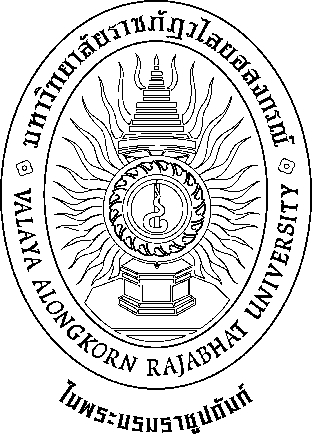 หลักสูตรวิศวกรรมศาสตรบัณฑิต  สาขาวิชาวิศวกรรมการจัดการอุตสาหกรรมหลักสูตรใหม่ พ.ศ. 2560คณะเทคโนโลยีอุตสาหกรรมมหาวิทยาลัยราชภัฏวไลยอลงกรณ์ ในพระบรมราชูปถัมภ์จังหวัดปทุมธานีสารบัญหลักสูตรวิศวกรรมศาสตรบัณฑิต สาขาวิชาวิศวกรรมการจัดการอุตสาหกรรมหลักสูตรใหม่ พ.ศ. 2560ชื่อสถาบันอุดมศึกษา	:   มหาวิทยาลัยราชภัฏวไลยอลงกรณ์ ในพระบรมราชูปถัมภ์ จังหวัดปทุมธานีคณะ			:   คณะเทคโนโลยีอุตสาหกรรมหมวดที่ 1 ข้อมูลทั่วไปรหัสและชื่อหลักสูตร รหัสหลักสูตร		: ภาษาไทย		:    หลักสูตรวิศวกรรมศาสตรบัณฑิต สาขาวิชาวิศวกรรมการจัดการ 		        อุตสาหกรรมภาษาอังกฤษ		:    Bachelor of Engineering Program in Industrial Management	                         Engineeringชื่อปริญญาและสาขาวิชา ภาษาไทย	  ชื่อเต็ม :    วิศวกรรมศาสตรบัณฑิต (วิศวกรรมการจัดการอุตสาหกรรม) 		  ชื่อย่อ  :    วศ.บ. (วิศวกรรมการจัดการอุตสาหกรรม) ภาษาอังกฤษ  ชื่อเต็ม :    Bachelor of Engineering (Industrial Management	    Engineering)                        ชื่อย่อ  :    B.Eng. (Industrial Management Engineering)วิชาเอก 	 ไม่มีจำนวนหน่วยกิตที่เรียนตลอดหลักสูตรจำนวนหน่วยกิตรวมตลอดหลักสูตรไม่น้อยกว่า 142 หน่วยกิตรูปแบบของหลักสูตรรูปแบบ เป็นหลักสูตรระดับคุณวุฒิปริญญาตรี หลักสูตร 4 ปีประเภทหลักสูตรเป็นหลักสูตรปริญญาตรีทางวิชาการภาษาที่ใช้ ภาษาไทย การรับเข้าศึกษา รับนักศึกษาไทยและนักศึกษาต่างชาติที่สามารถใช้ภาษาไทยได้เป็นอย่างดี ความร่วมมือกับสถาบันอื่น เป็นหลักสูตรเฉพาะของมหาวิทยาลัยราชภัฏวไลยอลงกรณ์ ในพระบรมราชูปถัมภ์ จังหวัดปทุมธานี                       การให้ปริญญาแก่ผู้สำเร็จการศึกษาให้ปริญญาเพียงสาขาวิชาเดียวและไม่ได้รับใบประกอบวิชาชีพวิศวกรรมควบคุม6. สถานภาพของหลักสูตรและการพิจารณาอนุมัติ/เห็นชอบหลักสูตร  	หลักสูตรใหม่ พ.ศ. 2560 เริ่มใช้หลักสูตรนี้ตั้งแต่ภาคการศึกษาที่ 1 ปีการศึกษา 2560 	สภาวิชาการมหาวิทยาลัยราชภัฏวไลยอลงกรณ์ ในพระบรมราชูปถัมภ์ จังหวัดปทุมธานีเห็นชอบในการนำเสนอหลักสูตรต่อสภามหาวิทยาลัย ในการประชุม ครั้งที่ 8/2559
เมื่อวันที่ 17 เดือน สิงหาคม พ.ศ. 2559  	สภามหาวิทยาลัยราชภัฏวไลยอลงกรณ์ ในพระบรมราชูปถัมภ์ จังหวัดปทุมธานี อนุมัติหลักสูตรในการประชุม ครั้งที่ 9/2559 เมื่อวันที่ 1 เดือน กันยายน พ.ศ. 2559 7. ความพร้อมในการเผยแพร่หลักสูตรที่มีคุณภาพและมาตรฐานปีการศึกษา 25628. อาชีพที่สามารถประกอบได้หลังสำเร็จการศึกษา8.1 วิศวกร8.2 ครูอาจารย์/นักวิจัย8.3 พนักงานบริษัท/รับจ้าง8.4 ประกอบธุรกิจส่วนตัว9. ชื่อ ตำแหน่งวิชาการ คุณวุฒิ สาขาวิชา สถาบันการศึกษา และปีที่จบของอาจารย์ผู้รับผิดชอบหลักสูตร10. 	สถานที่จัดการเรียนการสอน ในสถานที่ตั้ง มหาวิทยาลัยราชภัฏวไลยอลงกรณ์ ในพระบรมราชูปถัมภ์ จังหวัดปทุมธานี11. 	สถานการณ์ภายนอกหรือการพัฒนาที่จำเป็นต้องนำมาพิจารณาในการวางแผนหลักสูตร สถานการณ์หรือการพัฒนาทางเศรษฐกิจ              การพัฒนาหลักสูตรจะสอดคล้องกับแนวทางการพัฒนาอุตสาหกรรมไทยในอนาคต Industry 4.0 เป็นการยกระดับอุตสาหกรรมไทยทั้งเก่าและใหม่เพื่อก้าวสู่อุตสาหกรรมชั้นนำของโลกภายในปี 2025 กรอบของแผนคือเน้นถึง การนำวัตถุดิบใหม่ๆ ที่เลือกเข้ามาใช้ในกระบวนการผลิต เพื่อที่จะสร้างให้เกิดขีดความสามารถในการแข่งขันอย่างยั่งยืน โดยอยู่บนพื้นฐานของการนำเทคโนโลยี เข้ามาช่วยในกระบวนการบริหารจัดการและกระบวนการผลิต และเน้นเรื่องการเพิ่มผลิตภาพ ประหยัดพลังงาน และเป็นมิตรต่อสิ่งแวดล้อม โดยมีคนเป็นกลไกหลักในการขับเคลื่อน  ดังนั้นการเตรียมพร้อมบุคลากรให้มีความสามารถในการจัดการอุตสาหกรรม จึงจัดได้ว่ามีความสำคัญอย่างยิ่งยวดต่อการนำพาอุตสาหกรรมประเทศไทยเข้าสู่อุตสาหกรรมชั้นนำระดับโลกสถานการณ์หรือการพัฒนาทางสังคมและวัฒนธรรมการดำเนินการวางแผนและจัดทำหลักสูตรนี้ได้คำนึงถึงตอบสนองต่อความต้องการของภาคอุตสาหกรรมซึ่งมีความต้องการบุคลากรที่มีความรู้ความสามารถด้านการจัดการงานวิศวกรรมและอุตสาหกรรม โดยเฉพาะพื้นที่ตั้งของมหาวิทยาลัยซึ่งอยู่ใกล้เคียงกับพื้นที่ส่งเสริมอุตสาหกรรม นวนคร ซึ่งเป็นเขตนิคมอุตสาหกรรมการผลิต เป็นที่ตั้งของโรงงานจำนวนมาก จึงมีความต้องการกำลังคนที่มีความรู้ และทักษะทางการจัดการอุตสาหกรรม มีความเข้าใจในผลกระทบทางสังคมและวัฒนธรรม มีคุณธรรม จริยธรรมในอาชีพ ด้วยปัจจัยด้านทำเลที่ตั้งของมหาวิทยาลัยดังกล่าว เอื้อประโยชน์ให้มหาวิทยาลัยสามารถแลกเปลี่ยนเรียนรู้วิทยาการต่างๆ  กับภาคเอกชนและจัดส่งนักศึกษาเข้าไปเรียนรู้การดำเนินงานจริง  และจัดทำเป็นกรณีศึกษาในการจัดการเรียนการสอน ตลอดจนศึกษาดูงานจากสภาพจริงและการฝึกงานในสถานประกอบการต่างๆ  ทั้งนี้มหาวิทยาลัยยังสามารถให้บริการสังคมด้านการวิจัย  เผยแพร่ความรู้  และการให้คำปรึกษาต่อชุมชนในท้องที่ จึงเป็นส่วนสำคัญที่มหาวิทยาลัยได้จัดทำหลักสูตรวิศวกรรมศาสตรบัณฑิต12. 	ผลกระทบจาก ข้อ 11 ต่อการพัฒนาหลักสูตรและความเกี่ยวข้องกับพันธกิจของมหาวิทยาลัยการพัฒนาหลักสูตร จากผลกระทบของสถานการณ์ภายนอก การพัฒนาหลักสูตรจึงจำเป็นต้องพัฒนาในเชิงรุกเพื่อให้มีศักยภาพและสามารถปรับเปลี่ยนได้ตามวิวัฒนาการของเทคโนโลยีและองค์ความรู้ใหม่ๆ ทางอุตสาหกรรม เพื่อรองรับการแข่งขันทางธุรกิจภายในประเทศและต่างประเทศ โดยการผลิตบุคลากรทางการจัดการอุตสาหกรรมจำเป็นต้องมีความพร้อมที่จะปฏิบัติงานได้ทันที และมีศักยภาพสูงในการพัฒนาตนเองให้เข้ากับลักษณะงานทั้งด้านวิชาการและวิชาชีพ รวมถึงความเข้าใจในผลกระทบของการจัดการอุตสาหกรรมต่อสังคม โดยต้องปฏิบัติตนอย่างมืออาชีพ มีคุณธรรม จริยธรรม ซึ่งเป็นไปตามนโยบายและวิสัยทัศน์ของมหาวิทยาลัย ด้านมุ่งสู่ความเป็นเลิศทางวิชาการ และการผลิตบัณฑิตที่ดีและเก่งเพื่อตอบสนองความต้องการของท้องถิ่นและสังคมความเกี่ยวข้องกับพันธกิจของมหาวิทยาลัย  เพื่อสนับสนุนให้มหาวิทยาลัยราชภัฏวไลยอลงกรณ์ ในพระบรมราชูปถัมภ์ เป็นสถาบันอุดมศึกษาชั้นนำเพื่อพัฒนาท้องถิ่นในอุษาคเนย์  สถานการณ์ภายนอกหรือการพัฒนาที่จำเป็นต้องนำมาพิจารณาในการวางแผนหลักสูตรจึงสอดคล้องกับพันธกิจของมหาวิทยาลัยและภาระหน้าที่ของของมหาวิทยาลัย  ดังนี้  แสวงหาความจริงเพื่อสู่ความเป็นเลิศทางวิชาการบนพื้นฐานของภูมิปัญญาท้องถิ่น ภูมิปัญญาไทย และภูมิปัญญาสากล12.2.2  ผลิตบัณฑิตที่มีความรู้คู่คุณธรรมสำนึกในความเป็นไทยมีความรักและผูกพันต่อท้องถิ่นอีกทั้งส่งเสริมการเรียนรู้ตลอดชีวิตในชุมชน เพื่อช่วยให้คนในท้องถิ่นรู้เท่าทันการเปลี่ยนแปลงการผลิตบัณฑิตดังกล่าวจะต้องให้มีจำนวนและคุณภาพสอดคล้องกับแผนการผลิตบัณฑิตของประเทศ12.2.3  เรียนรู้และเสริมสร้างความเข้มแข็งของผู้นำชุมชน ผู้นำศาสนา และนักการเมืองท้องถิ่นให้มีจิตสำนึกประชาธิปไตย คุณธรรม จริยธรรม และความสามารถในการบริหารงานพัฒนาชุมชนและท้องถิ่นเพื่อประโยชน์ของส่วนรวม12.2.4  ประสานความร่วมมือและช่วยเหลือเกื้อกูลกันระหว่างมหาวิทยาลัย ชุมชน องค์กรปกครองส่วนท้องถิ่นและองค์กรอื่นทั้งในและต่างประเทศ เพื่อการพัฒนาท้องถิ่น	โดยที่มหาวิทยาลัยตั้งอยู่ใกล้เขตพื้นที่ส่งเสริมอุตสาหกรรมนวนคร  ซึ่งมีเขตพื้นที่ติดถนนพหลโยธิน ซึ่งเป็นประตูด่านสำคัญในการส่งสินค้าไปจำหน่ายในภูมิภาคต่างๆ ไม่ว่าจะเป็นภาคกลาง  ภาคตะวันออกเฉียงเหนือ ภาคเหนือ  และประเทศเพื่อนบ้าน ส่งผลให้ผู้ประกอบการเกี่ยวกับอุตสาหกรรมประเภทต่างๆ ให้ความสนใจในการลงทุนในบริเวณใกล้เขตพื้นที่ของมหาวิทยาลัย ทำให้เกิดการสร้างอาชีพให้กับคนในชุมชนและส่งผลต่อความต้องการแรงงานที่มีความรู้ความสามารถด้านการจัดการอุตสาหกรรมมากขึ้น ดังนั้นที่ตั้งของมหาวิทยาลัยจึงมีความเหมาะสมที่จะเปิดหลักสูตรวิศวกรรมการจัดการอุตสาหกรรมเป็นอย่างยิ่ง เพื่อตอบสนองความต้องการแรงงานของชุมชน นอกจากนี้ยังก่อให้เกิดการแลกเปลี่ยนเทคโนโลยีเกี่ยวกับการจัดการอุตสาหกรรมในแวดวงการศึกษา กับเครือข่ายหรือองค์กรเอกชนต่างๆ ในชุมชนรอบมหาวิทยาลัย ทำให้เกิดความก้าวหน้าด้านเทคโนโลยีการจัดการอุตสาหกรรมทั้งในด้านการศึกษาวิจัยและในด้านการประยุกต์ใช้งานจริง 
ด้วยปัจจัยดังกล่าวส่งเสริมให้หลักสูตรมีความเข้มแข็งเพื่อสนับสนุนการผลิตบัณฑิตที่มีความรู้ มีทักษะในการปฏิบัติงานจริง ควบคู่กับคุณธรรม จริยธรรม และความสามารถในการประกอบวิชาชีพเพื่อพัฒนาชุมชนและท้องถิ่นที่ตนอยู่13.	ความสัมพันธ์กับหลักสูตรอื่นที่เปิดสอนในคณะ/สาขาวิชาอื่นของมหาวิทยาลัย 13.1 กลุ่มวิชา/รายวิชาในหลักสูตรนี้ที่เปิดสอนโดยคณะ/สาขาวิชา/หลักสูตรอื่น  หมวดวิชาศึกษาทั่วไป หมวดวิชาเฉพาะ หมวดวิชาเลือกเสรีกลุ่มวิชา/รายวิชาในหลักสูตรที่เปิดสอนให้สาขาวิชา/หลักสูตรอื่นมาเรียน รายวิชาที่เปิดสอนในหลักสูตรนี้นักศึกษาสาขาวิชาอื่นภายในคณะเทคโนโลยีอุตสาหกรรมสามารถเลือกเรียนได้ในบางรายวิชาทั้งนี้ตามความสนใจของแต่ละคน นอกจากนี้นักศึกษาต่างคณะ           ก็สามารถเลือกเรียนเป็นวิชาเลือกเสรีได้ 13.3 การบริหารจัดการ คณะและอาจารย์ผู้รับผิดชอบหลักสูตรวางแผนการดำเนินงานร่วมกันในการประสานงานและการให้ความร่วมมือกับสาขาวิชาอื่นที่จัดรายวิชาซึ่งนักศึกษาในหลักสูตรนี้ต้องไปเรียนในด้านเนื้อหาสาระ  การจัดตารางเรียนและตารางสอบ  การกำหนดกลยุทธ์ในการสอน  การวัดประเมินผล  ทั้งนี้เพื่อให้นักศึกษาได้บรรลุผลการเรียนรู้ตามหลักสูตรนี้  ส่วนนักศึกษาที่มาเลือกเรียน เป็นวิชาเลือกเสรีนั้น ก็ต้องมีการประสานกับคณะต้นสังกัดเพื่อให้ทราบถึงผลการเรียนรู้ของนักศึกษาว่าสอดคล้องกับหลักสูตรที่นักศึกษาเหล่านั้นเรียนหรือไม่หมวดที่ 2 ข้อมูลเฉพาะของหลักสูตร1. ปรัชญา ความสำคัญ และวัตถุประสงค์ของหลักสูตร1.1 ปรัชญาหลักสูตรวิศวกรรมศาสตรบัณฑิต สาขาวิชาวิศวกรรมการจัดการอุตสาหกรรม มุ่งเน้นที่จะผลิตบัณฑิตให้เป็นผู้ที่มีความรู้ความสามารถ และมีทักษะ ทางด้านการบริหารจัดการงานอุตสาหกรรม ให้บัณฑิตสามารถนำความรู้ไปประยุกต์ใช้ในการแก้ปัญหา และพัฒนางานอุตสาหกรรมได้อย่างมีประสิทธิภาพเพื่อเพิ่มโอกาสการแข่งขันกับต่างประเทศ อันส่งผลต่อความเจริญก้าวหน้าทางด้านเศรษฐกิจของประเทศไทยโดยรวม1.2 	ความสำคัญ  ความก้าวหน้าทางวิศวกรรมนับว่าเป็นกลไกสำคัญในการขับเคลื่อนการพัฒนาประเทศเพื่อความพร้อมในการแข่งขันและรองรับการเปลี่ยนแปลงของเศรษฐกิจโลก ในปัจจุบันประเทศไทยยังมีความต้องการบุคลากรที่ มีความรู้ ความสามารถ มีคุณภาพ เข้าใจและสามารถประยุกต์ใช้ความรู้ทางด้านการจัดการอุตสาหกรรมได้อย่างมีประสิทธิภาพ ดังนั้นหลักสูตรวิศวกรรมศาสตรบัณฑิต สาขาวิศวกรรมการจัดการอุตสาหกรรม มุ่งเน้นผลิตบัณฑิตที่มีความรู้ความสามารถในเชิงการบริหารจัดการภายในองค์การที่เป็นโรงงานเพื่อผลิตสินค้าหรือเป็นองค์การที่ให้การบริการ ประกอบด้วย เนื้อหา 
2 ส่วนหลัก คือ ส่วนที่หนึ่ง เป็นการศึกษาวิชาการบริหารจัดการธุรกิจเพื่อนำไปเป็นแนวทางในการจัดการและประกอบธุรกิจส่วนตัว หรือทำงานด้านบริหารธุรกิจ ส่วนที่สอง เป็นการศึกษาเพื่อลดต้นทุน และเพิ่มผลผลิต ในการประกอบกิจการ นอกจากนี้ยังมุ่งเน้นให้บัณฑิตมีกระบวนการคิดที่เป็นระบบ เป็นเหตุเป็นผล และสามารถเข้าถึงและใช้งานอุปกรณ์ทางเทคโนโลยีได้อย่างคล่องแคล่ว 
จะเห็นว่าความรู้ในสาขาวิชาวิศวกรรมการจัดการอุตสาหกรรม สามารถทำให้บัณฑิตมีบทบาทในการพัฒนาภาคอุตสาหกรรม ส่งเสริมการพัฒนานวัตกรรมเพื่อสร้างโอกาสในการแข่งขันในภาคอุตสาหกรรม  พัฒนาระบบการผลิต และเครือข่ายในองค์การ1.3 	วัตถุประสงค์       1.3.1    เพื่อผลิตบัณฑิตที่มีคุณธรรม จริยธรรม และความรับผิดชอบต่อองค์กรและสังคม		1.3.2	เพื่อผลิตบัณฑิตที่มีความรู้ความสามารถด้านการผลิต การจัดการอุตสาหกรรมและกระบวนการผลิตที่ทันสมัย      1.3.3	เพื่อผลิตบัณฑิตที่มีความรู้และสามารถนำความรู้ไปประยุกต์ใช้ในการทำงาน          1.3.4 	เพื่อผลิตบัณฑิตที่มีจิตสำนึกในการไฝ่เรียนรู้ สามารถเรียนรู้ได้ด้วยตนเองและเรียนรู้อย่างต่อเนื่อง1.3.5  เพื่อผลิตบัณฑิตที่มีความคิดสร้างสรรค์ในการนำความรู้ไปประยุกต์ใช้เพื่อพัฒนาตนเองและสังคม2. แผนพัฒนาปรับปรุงหมวดที่ 3 ระบบการจัดการศึกษา การดำเนินการ และโครงสร้างของหลักสูตร1. 	ระบบการจัดการศึกษา1.1 	ระบบ ระบบทวิภาค โดยหนึ่งปีการศึกษาแบ่งออกเป็น 2 ภาคการศึกษาปกติ แต่ละภาคการศึกษาไม่น้อยกว่า 15 สัปดาห์ กรณีที่มีการจัดการศึกษาภาคฤดูร้อน ให้เป็นไปตามข้อบังคับมหาวิทยาลัย     ราชภัฏวไลยอลงกรณ์ ในพระบรมราชูปถัมภ์ จังหวัดปทุมธานี ว่าด้วยการจัดการศึกษาระดับอนุปริญญาและปริญญาตรี พ.ศ. 2557 (ภาคผนวก ก) 1.2 	การจัดการศึกษาภาคฤดูร้อน ไม่มี 1.3 	การเทียบเคียงหน่วยกิตในระบบทวิภาค ไม่มี2. 	การดำเนินการหลักสูตร2.1 	วัน-เวลาในการดำเนินการเรียนการสอน ในเวลาราชการ เริ่มเปิดการเรียนการสอนในภาคการศึกษาที่ 1 ปีการศึกษา  2560ภาคการศึกษาที่ 1 เดือน สิงหาคม – ธันวาคมภาคการศึกษาที่ 2 เดือน มกราคม – พฤษภาคม2.2 	คุณสมบัติของผู้เข้าศึกษา 2.2.1 เป็นผู้สำเร็จการศึกษาระดับมัธยมศึกษาตอนปลาย (ม.6) หรือสำเร็จการศึกษาระดับประกาศนียบัตรวิชาชีพ (ปวช.) ทุกแผนการเรียน หรือเทียบเท่า2.2.2 เป็นผู้สำเร็จการศึกษาระดับประกาศนียบัตรวิชาชีพชั้นสูง (ปวส.) ทุกสาขาวิชา หรือเทียบเท่า  2.2.3 ทั้งนี้ต้องเป็นไปตามข้อบังคับมหาวิทยาลัยราชภัฏวไลยอลงกรณ์ ในพระบรมราชูปถัมภ์ จังหวัดปทุมธานี ว่าด้วยการจัดการศึกษาระดับอนุปริญญาและปริญญาตรี พ.ศ. 2557 (ภาคผนวก ก)2.3 	ปัญหาของนักศึกษาแรกเข้า เนื่องจากรูปแบบการจัดการเรียนการสอนในระดับอุดมศึกษากับการจัดการเรียนการสอนในระดับมัธยมศึกษาหรือระดับประกาศนียบัตรวิชาชีพมีความแตกต่างกัน นักศึกษาแรกเข้าต้องรับผิดชอบตนเองทั้งในเรื่อง กฎ ระเบียบ วินัย รวมทั้งสภาพแวดล้อมการใช้ชีวิตในระบบการเรียนที่แตกต่างจากเดิม มีกิจกรรมทั้งในชั้นเรียนและกิจกรรมเสริมนอกชั้นเรียนที่นักศึกษาจะต้องเข้าร่วม ดังนั้นนักศึกษาจึงต้องจัดสรรเวลาอย่างเหมาะสม ซึ่งสิ่งเหล่านี้อาจส่งผลต่อการปรับตัวของนักศึกษาแรกเข้าในการเรียนหลักสูตรระดับอุดมศึกษาจนก่อให้เกิดปัญหาตามมาได้2.4 	กลยุทธ์ในการดำเนินการเพื่อแก้ไขปัญหา / ข้อจำกัดของนักศึกษาในข้อ 2.32.4.1 จัดปฐมนิเทศนักศึกษาใหม่แนะนำการวางเป้าหมายชีวิต เทคนิคการเรียนในมหาวิทยาลัยและการแบ่งเวลาเรียนและกิจกรรมที่ต้องเข้าร่วม2.4.2 มอบหมายหน้าที่อาจารย์ที่ปรึกษาให้แก่อาจารย์ประจำหลักสูตร ทำหน้าที่สอดส่องดูแล ตักเตือน ให้คำปรึกษา แนะแนวการใช้ชีวิตในมหาวิทยาลัย2.4.3 มีนักวิชาการด้านการศึกษาทำหน้าที่แนะแนวการเรียน เช่น การจองวิชาเรียน การลงทะเบียนเรียนในแต่ละภาคการศึกษา การเพิ่มถอนวิชาเรียน การตรวจสอบผลการเรียน การใช้งานระบบสารสนเทศนักศึกษา เป็นต้น2.5 	แผนการรับนักศึกษาและผู้สำเร็จการศึกษา 2.6 	งบประมาณตามแผน2.6.1 งบประมาณรายรับ (หน่วย บาท)2.6.2 งบประมาณรายจ่าย (หน่วย บาท)ประมาณการค่าใช้จ่ายต่อหัวในการผลิตบัณฑิต 40,312.05 บาท/คน/ปี2.7 	ระบบการศึกษา ระบบการศึกษาเป็นแบบชั้นเรียน และเป็นไปตามข้อบังคับมหาวิทยาลัยราชภัฏวไลยอลงกรณ์ ในพระบรมราชูปถัมภ์ จังหวัดปทุมธานี ว่าด้วยการจัดการศึกษาระดับอนุปริญญาและปริญญาตรี พ.ศ. 2557 (ภาคผนวก ก) 2.8	การเทียบโอนหน่วยกิต รายวิชาและการลงทะเบียนเรียนข้ามสถาบันอุดมศึกษาการเทียบโอน ให้เป็นไปตามข้อบังคับมหาวิทยาลัยราชภัฏวไลยอลงกรณ์ ในพระบรมราชูปถัมภ์ จังหวัดปทุมธานี ว่าด้วยการจัดการศึกษาระดับอนุปริญญาและปริญญาตรี พ.ศ. 2557 (ภาคผนวก ก)3. 	หลักสูตรและอาจารย์ผู้สอน3.1 	หลักสูตร กลุ่มวิชาสหกิจศึกษา            2) กลุ่มวิชาฝึกประสบการณ์วิชาชีพ3) หมวดวิชาเลือกเสรี จำนวนไม่น้อยกว่า			       6	    หน่วยกิตให้เลือกเรียนรายวิชาใดๆ ในหลักสูตรของมหาวิทยาลัยราชภัฏวไลยอลงกรณ์
ในพระบรมราชูปถัมภ์ จังหวัดปทุมธานี โดยไม่ซ้ำกับรายวิชาที่เคยเรียนมาแล้วและต้องไม่เป็นรายวิชาที่กำหนดให้เรียนโดยไม่นับหน่วยกิตรวมในเกณฑ์การสำเร็จหลักสูตรของสาขาวิชานี้*** ข้อกำหนดเฉพาะ ในกรณีที่ศึกษาหลักสูตรระดับปริญญาตรีมาไม่น้อยกว่า 3 ปี และจำเป็นต้องยุติการศึกษา สามารถยื่นขอสำเร็จการศึกษาในระดับอนุปริญญาได้ โดยต้องศึกษารายวิชาไม่น้อยกว่า 90 หน่วยกิต ประกอบไปด้วยหมวดวิชาต่างๆ ดังนี้		1. หมวดวิชาศึกษาทั่วไป ไม่น้อยกว่า				30 หน่วยกิต		2. หมวดวิชาเฉพาะ ไม่น้อยกว่า					45 หน่วยกิต		3. หมวดวิชาเลือกเสรี ไม่น้อยกว่า					 3 หน่วยกิตหมายเหตุ  ความหมายของเลขรหัสรายวิชารหัสรายวิชาประกอบด้วยภาษาอังกฤษ 3 ตัว ตัวเลข 3 ตัวตัวอักษรภาษาอังกฤษตัวแรก บ่งบอกถึงคณะตัวอักษรภาษาอังกฤษตัวที่ 2 และ 3 บ่งบอกถึงสาขาวิชาตัวเลขตัวแรก บ่งบอกถึงระดับความยากง่ายตัวเลขตัวที่ 2 และ 3 บ่งบอกถึงลำดับก่อนหลังของวิชาความหมายของหมวดวิชาและหมู่วิชาในหลักสูตรSCH        หมู่วิชาเคมีSPY	   หมู่วิชาฟิสิกส์TAT	   หมู่วิชาเฉพาะด้านวิศวกรรมอัตโนมัติTEC	   หมู่วิชาพื้นฐานเทคโนโลยีอุตสาหกรรมTEG	   หมู่วิชาพื้นฐานทางวิศวกรรมTIE	   หมู่วิชาเฉพาะด้านวิศวกรรมการจัดการอุตสาหกรรมVGE	   หมวดวิชาศึกษาทั่วไปการจัดแผนการศึกษา3.1.5	คำอธิบายรายวิชา 3.2 	ชื่อ สกุล ตำแหน่งและคุณวุฒิของอาจารย์ 3.2.1	อาจารย์ผู้รับผิดชอบหลักสูตร3.2.2	อาจารย์ประจำหลักสูตร3.2.3	อาจารย์พิเศษ4.	องค์ประกอบเกี่ยวกับประสบการณ์ภาคสนาม (สหกิจศึกษาหรือการฝึกประสบการณ์วิชาชีพ)     จากความต้องการที่บัณฑิตควรมีประสบการณ์ในวิชาชีพก่อนเข้าสู่การทำงานจริง ดังนั้นหลักสูตรได้กำหนดกลุ่มวิชาปฏิบัติการและฝึกประสบการณ์วิชาชีพเป็นวิชาบังคับ โดยนักศึกษาสามารถเลือกเรียนกลุ่มวิชาใดวิชาหนึ่งจาก กลุ่มวิชาสหกิจศึกษาหรือกลุ่มวิชาฝึกประสบการณ์วิชาชีพไม่น้อยกว่าจำนวนหน่วยกิตที่กำหนดในโครงสร้างหลักสูตร4.1	มาตรฐานผลการเรียนรู้ของประสบการณ์ภาคสนาม ความคาดหวังในผลการเรียนรู้ประสบการณ์ภาคสนามของนักศึกษา มีดังนี้4.1.1 ทักษะในการปฏิบัติงานจากสถานประกอบการ ตลอดจนมีความเข้าใจในหลักการ ความจำเป็นในการเรียนรู้ทฤษฎีมากยิ่งขึ้น4.1.2 บูรณาการความรู้ที่เรียนมาเพื่อนำไปแก้ปัญหาในงานอุตสาหกรรมได้อย่างเหมาะสม4.1.3 มีมนุษยสัมพันธ์และสามารถทำงานร่วมกับผู้อื่นได้ดี4.1.4 มีระเบียบวินัย ตรงเวลา เข้าใจวัฒนธรรมและสามารถปรับตัวเข้ากับสถานประกอบการได้4.1.5 มีความกล้าในการแสดงออก และนำความคิดสร้างสรรค์ไปใช้ประโยชน์ในงานได้4.2	ช่วงเวลา ภาคการศึกษาที่ 1 หรือ ภาคการศึกษาที่ 2 ของชั้นปีที่ 4 4.3	การจัดเวลาและตารางสอน จัดเต็มเวลาใน 1 ภาคการศึกษา5. ข้อกำหนดเกี่ยวกับการทำโครงงาน 	ข้อกำหนดในการทำโครงงาน ควรเป็นหัวข้อที่เกี่ยวข้องกับการประยุกต์ความรู้ทางด้านการจัดการอุตสาหกรรมเพื่อการศึกษาหรือการใช้งานจริง โดยจัดเป็นงานเดี่ยวหรืองานกลุ่ม และมีรายงานที่ต้องนำส่งตามรูปแบบและระยะเวลาที่หลักสูตรกำหนดอย่างเคร่งครัด หรือเป็นโครงงานที่มุ่งเน้นการสร้างผลงานวิจัยเพื่อพัฒนางานในอุตสาหกรรม5.1 คำอธิบายโดยย่อ โครงงานที่นักศึกษาสนใจ สามารถอธิบายทฤษฎีที่นำมาใช้ในการทำโครงงาน ประโยชน์ที่จะได้รับจากการทำโครงงาน มีขอบเขตโครงงานที่สามารถทำเสร็จภายในระยะเวลาที่กำหนด5.2 มาตรฐานผลการเรียนรู้ นักศึกษาสามารถทำงานเป็นทีม มีความเชี่ยวชาญในการใช้เครื่องมือหรือโปรแกรมที่ใช้ในการทำโครงงานและสามารถเป็นต้นแบบในการพัฒนาต่อได้5.3 ช่วงเวลา ภาคการศึกษาที่ 1 หรือ ภาคการศึกษาที่ 2 ของชั้นปีที่ 45.4 จำนวนหน่วยกิต4 หน่วยกิต5.5 การเตรียมการ มีการกำหนดชั่วโมงการประชุมนักศึกษา การให้คำปรึกษา จัดทำบันทึกการให้คำปรึกษา
อีกทั้งมีตัวอย่างโครงงานให้ศึกษาเพื่อเตรียมความพร้อมก่อนเริ่มจัดทำโครงงาน5.6 กระบวนการประเมินผล ประเมินผลจากความก้าวหน้าในการทำงานโครงงาน จากบันทึกในสมุดให้คำปรึกษาโดยอาจารย์
ที่ปรึกษา และประเมินผลจากรายงานที่ได้กำหนดรูปแบบการนำเสนอตามระยะเวลาและการจัดสอบนำเสนอผลการจัดทำโครงงานต่อคณะกรรมการตามประกาศของคณะหมวดที่ 4 ผลการเรียนรู้ กลยุทธ์การสอนและการประเมินผล1. การพัฒนาคุณลักษณะพิเศษของนักศึกษา2. การพัฒนาผลการเรียนรู้ในแต่ละด้าน	2.1 คุณธรรม จริยธรรม2.1.1	การเรียนรู้ด้านคุณธรรม จริยธรรม	นักศึกษาต้องมีคุณธรรม จริยธรรมเพื่อให้สามารถดำเนินชีวิตร่วมกับผู้อื่นในสังคมอย่างราบรื่น และเป็นประโยชน์ต่อส่วนรวม นอกจากนี้วิชาชีพการจัดการอุตสาหกรรมมีความสำคัญกับการพัฒนาประเทศ ดังนั้นผู้ที่เกี่ยวข้องกับงานทางการจัดการอุตสาหกรรม จึงจำเป็นต้องมีความรับผิดชอบต่อผลที่เกิดขึ้นเช่นเดียวกับการประกอบอาชีพในสาขาอื่นๆ อาจารย์ที่สอนในแต่ละวิชาต้องพยายามสอดแทรกเรื่องที่เกี่ยวกับสิ่งต่อไปนี้ทั้ง 5 ข้อ เพื่อให้นักศึกษาสามารถพัฒนาคุณธรรม จริยธรรมไปพร้อมกับวิทยาการต่างๆ ที่ศึกษา รวมทั้งอาจารย์ต้องมีคุณสมบัติด้านคุณธรรม จริยธรรมอย่างน้อย 5 ข้อตามที่ระบุไว้ปฏิบัติตนเป็นผู้มีคุณธรรม จริยธรรม ในด้านความซื่อสัตย์สุจริต เสียสละ มีวินัย ตรงต่อเวลา และมีความรับผิดชอบต่อตนเอง   ปฏิบัติตนเป็นผู้มีจิตอาสา และมีความรับผิดชอบต่อสังคมมีภาวะความเป็นผู้นำและผู้ตาม สามารถทำงานเป็นหมู่คณะ สามารถแก้ไขข้อขัดแย้งตามลำดับความสำคัญเคารพสิทธิและรับฟังความคิดเห็นของผู้อื่น รวมทั้งเคารพในคุณค่าและศักดิ์ศรีของความเป็นมนุษย์สามารถวิเคราะห์และประเมินผลกระทบจากการใช้ความรู้ทางวิศวกรรมต่อบุคคล องค์กร สังคมและสิ่งแวดล้อม	มีจรรยาบรรณทางวิชาการและวิชาชีพ และมีความรับผิดชอบในฐานะผู้ประกอบวิชาชีพ รวมถึงเข้าใจถึงบริบททางสังคมของวิชาชีพวิศวกรรมในแต่ละสาขา ตั้งแต่อดีตจนถึงปัจจุบัน2.1.2	กลยุทธ์การสอนที่ใช้พัฒนาการเรียนรู้ด้านคุณธรรม จริยธรรมกำหนดให้มีวัฒนธรรมองค์กร เพื่อเป็นการปลูกฝังให้นักศึกษามีระเบียบวินัย โดยเน้นการเข้าชั้นเรียนให้ตรงเวลาตลอดจนการแต่งกายที่เป็นไปตามระเบียบของมหาวิทยาลัย นักศึกษาต้องมีความรับผิดชอบโดยในการทำงานกลุ่มนั้นต้องฝึกให้รู้หน้าที่ของการเป็นผู้นำกลุ่มและการเป็นสมาชิกกลุ่ม มีความซื่อสัตย์โดยต้องไม่กระทำการทุจริตในการสอบหรือลอกการบ้านของผู้อื่น เป็นต้น นอกจากนี้อาจารย์ผู้สอนทุกคนต้องสอดแทรกเรื่องคุณธรรม จริยธรรมในการสอนทุกรายวิชา รวมทั้งมีการจัดกิจกรรมส่งเสริมคุณธรรม จริยธรรม เช่น การยกย่องนักศึกษาที่ทำดี ทำประโยชน์แก่ส่วนรวม เสียสละ1)	กำหนดให้มีวัฒนธรรมองค์กร เพื่อเป็นการปลูกฝังให้นักศึกษามีระเบียบวินัย โดยเน้นการเข้าชั้นเรียนให้ตรงเวลาตลอดจนการแต่งกายที่เป็นไปตามระเบียบของมหาวิทยาลัย 2)	นักศึกษาต้องมีความรับผิดชอบโดยในการทำงานกลุ่มนั้น ต้องฝึกให้รู้หน้าที่ของการเป็นผู้นำกลุ่มและการเป็นสมาชิกกลุ่ม 3) 	ส่งเสริมให้นักศึกษาเกิดจิตสำนึกความซื่อสัตย์ โดยต้องไม่กระทำการทุจริตในการสอบหรือลอกการบ้านของผู้อื่น เป็นต้น 4) 	อาจารย์ผู้สอนทุกคนต้องสอดแทรกเรื่องคุณธรรม จริยธรรมในการสอนทุกรายวิชารวมทั้งมีการจัดกิจกรรมส่งเสริมคุณธรรม จริยธรรม เช่น การยกย่องนักศึกษาที่ทำดี ทำประโยชน์
แก่ส่วนรวม เสียสละ2.1.3	กลยุทธ์การประเมินผลการเรียนรู้ด้านคุณธรรม จริยธรรม1)	ประเมินจากการตรงเวลาของนักศึกษาในการเข้าชั้นเรียน การส่งงานตามกำหนดระยะเวลาที่มอบหมาย และการร่วมกิจกรรม2) 	ประเมินจากการมีวินัยและพร้อมเพรียงของนักศึกษาในการเข้าร่วมกิจกรรม     เสริมหลักสูตร3)	ประเมินจากความรับผิดชอบในหน้าที่ที่ได้รับมอบหมาย2.2	ความรู้2.2.1	การเรียนรู้ด้านความรู้	นักศึกษาต้องมีความรู้เกี่ยวกับหลักการจัดการทางอุตสาหกรรม   มีคุณธรรม จริยธรรม และความรู้เกี่ยวกับสาขาวิชาที่ศึกษานั้นต้องเป็นสิ่งที่นักศึกษาต้องรู้เพื่อใช้ประกอบอาชีพและช่วยพัฒนาสังคม ดังนั้นมาตรฐานความรู้ต้องครอบคลุมสิ่งต่อไปนี้ มีความรู้  ในหลักการ แนวคิด ทฤษฎีที่สำคัญในรายวิชาหรือศาสตร์ของตน มีความเข้าใจและสามารถอธิบายหลักการ แนวคิด ทฤษฎีที่สำคัญในรายวิชาหรือศาสตร์ของตนได้อย่างถูกต้อง สามารถบูรณาการความรู้ในสาขาวิชาที่ศึกษากับความรู้ในศาสตร์อื่นๆที่เกี่ยวข้อง สามารถวิเคราะห์และแก้ไขปัญหา ด้วยวิธีการที่เหมาะสม รวมถึงการประยุกต์ใช้เครื่องมือที่เหมาะสม เช่น โปรแกรมคอมพิวเตอร์ เป็นต้น	 สามารถใช้ความรู้และทักษะในสาขาวิชาของตน ในการประยุกต์แก้ไขปัญหาในงานจริงได้	2.2.2	กลยุทธ์การสอนที่ใช้พัฒนาการเรียนรู้ด้านความรู้	ใช้การสอนในหลากหลายรูปแบบ โดยเน้นหลักการทางทฤษฎี และประยุกต์ใช้ทางปฎิบัติด้วยการทดลองในห้องปฏิบัติการ ทั้งนี้ให้เป็นไปตามลักษณะของรายวิชาตลอดจนเนื้อหาสาระของรายวิชานั้น ๆ นอกจากนี้ควรจัดให้มีการเรียนรู้จากสถานการณ์จริงโดยการศึกษาดูงานหรือเชิญผู้เชี่ยวชาญที่มีประสบการณ์ตรงมาเป็นวิทยากรพิเศษเฉพาะเรื่องตลอดจนฝึกปฏิบัติงานในสถานประกอบการ2.2.3 กลยุทธ์การประเมินผลการเรียนรู้ด้านความรู้ ประเมินจากผลสัมฤทธิ์ทางการเรียนและการปฏิบัติของนักศึกษาในด้านต่างๆ คือ1)	การทดสอบย่อย2)	การสอบกลางภาคเรียนและปลายภาคเรียน3)	ประเมินจากรายงานที่นักศึกษาจัดทำ4)	ประเมินจากการนำเสนอรายงานในชั้นเรียน5)	ประเมินจากรายวิชาฝึกประสบการณ์วิชาชีพหรือสหกิจศึกษาการทดสอบมาตรฐานนี้สามารถทำได้โดยการทดสอบจากข้อสอบของแต่ละวิชาในชั้นเรียน ตลอดระยะเวลาที่นักศึกษาอยู่ในหลักสูตร2.3	ทักษะทางปัญญา2.3.1	การเรียนรู้ด้านทักษะทางปัญญา	นักศึกษาต้องสามารถพัฒนาตนเองและประกอบวิชาชีพโดยพึ่งตนเองได้เมื่อจบการศึกษาแล้ว ดังนั้นนักศึกษาจำเป็นต้องได้รับการพัฒนาทักษะทางปัญญาไปพร้อมกับคุณธรรม จริยธรรม และความรู้เกี่ยวกับการจัดการอุตสาหกรรม ลักษณะการสอนอาจารย์ต้องเน้นให้นักศึกษาคิด วิเคราะห์ หาเหตุผล เข้าใจที่มาและสาเหตุของปัญหา วิธีการแก้ปัญหารวมทั้งแนวคิดด้วยตนเอง ซึ่งนักศึกษาต้องมีคุณสมบัติต่างๆ จากการสอนเพื่อให้เกิดทักษะทางปัญญาดังนี้	1) สามารถแสดงทักษะการคิดอย่างเป็นระบบ คิดอย่างมีวิจารณญาณอย่างสม่ำเสมอ	2) สามารถวิเคราะห์ สังเคราะห์ บูรณาการความรู้และทักษะที่เกี่ยวข้องในศาสตร์ของตนเพื่อนำไปประยุกต์ใช้ได้อย่างถูกต้องเหมาะสม	3) สามารถคิด วิเคราะห์ และแก้ไขปัญหาด้านวิศวกรรมได้อย่างมีระบบ รวมถึงการใช้ข้อมูลประกอบการตัดสินใจในการทำงานได้อย่างมีประสิทธิภาพ	4) มีจินตนาการและความยืดหยุ่นในการปรับใช้องค์ความรู้ที่เกี่ยวข้องอย่างเหมาะสม ในการพัฒนานวัตกรรมหรือต่อยอดองค์ความรู้จากเดิมได้อย่างสร้างสรรค์	5) สามารถสืบค้นข้อมูลและแสวงหาความรู้เพิ่มเติมได้ด้วยตนเอง เพื่อการเรียนรู้ตลอดชีวิต และทันต่อการเปลี่ยนแปลงทางองค์ความรู้และเทคโนโลยีใหม่ๆ2.3.2	กลยุทธ์การสอนที่ใช้ในการพัฒนาการเรียนรู้ด้านทักษะทางปัญญา1) 	กรณีศึกษาทางการจัดการอุตสาหกรรม2) 	การอภิปรายกลุ่ม3) 	ให้นักศึกษามีโอกาสปฏิบัติจริง2.3.3	กลยุทธ์การประเมินผลการเรียนรู้ด้านทักษะทางปัญญา ประเมินตามสภาพจริงจากผลงาน และการปฏิบัติของนักศึกษา เช่น ประเมินจากการนำเสนอรายงานในชั้นเรียน การทดสอบโดยใช้แบบทดสอบหรือสัมภาษณ์ เป็นต้น การวัดมาตรฐานในข้อนี้สามารถทำได้โดยการออกข้อสอบที่ให้นักศึกษา แก้ปัญหา อธิบายแนวคิดของการแก้ปัญหา และวิธีการแก้ปัญหาโดยการประยุกต์ความรู้ที่เรียนมา หลีกเลี่ยงข้อสอบที่เป็นการเลือกคำตอบที่ถูกมาคำตอบเดียวจากกลุ่มคำตอบที่ให้มา ไม่ควรมีคำถามเกี่ยวกับนิยามต่างๆ2.4.	ทักษะความสัมพันธ์ระหว่างบุคคลและความรับผิดชอบ2.4.1	การเรียนรู้ด้านทักษะความสัมพันธ์ระหว่างตัวบุคคลและความรับผิดชอบนักศึกษาต้องออกไปประกอบอาชีพซึ่งส่วนใหญ่ต้องเกี่ยวข้องกับบุคคลต่างๆเช่นผู้บังคับบัญชา ผู้ใต้บังคับบัญชา เพื่อนร่วมงาน เป็นต้น ดังนั้น ความสามารถที่จะปรับตัวให้เข้ากับสังคมเป็นเรื่องจำเป็นอย่างยิ่ง ดังนั้นอาจารย์ต้องสอดแทรกวิธีการที่เกี่ยวข้องกับคุณสมบัติต่างๆ ต่อไปนี้ให้นักศึกษาระหว่างที่สอนวิชา หรืออาจให้นักศึกษาไปเรียนวิชาทางด้านสังคมศาสตร์ที่เกี่ยวกับคุณสมบัติต่างๆ นี้สามารถแสดงบทบาทผู้นำ ผู้ตาม และการเป็นสมาชิกที่ดีของกลุ่มได้อย่างเหมาะสมกับบทบาทและสถานการณ์มีความรับผิดชอบในงานที่ได้รับมอบหมายทั้งของตนเองและของส่วนรวมสามารถเป็นผู้ริเริ่มแสดงประเด็นในการแก้ไขสถานการณ์เชิงสร้างสรรค์ทั้งส่วนตัวและส่วนรวม พร้อมทั้งแสดงจุดยืนอย่างพอเหมาะทั้งของตนเองและกลุ่มรวมทั้งให้ความช่วยเหลือและอำนวยความสะดวกในการแก้ไขปัญหาต่างๆสามารถสื่อสารกับกลุ่มคนที่หลากหลาย และสามารถสนทนาทั้งภาษาไทยและภาษาต่างประเทศได้อย่างมีประสิทธิภาพ สามารถใช้ความรู้ในสาขาวิชาชีพมาสื่อสารต่อสังคมได้ในประเด็นที่เหมาะสม	5)  มีจิตสำนึกความรับผิดชอบด้านความปลอดภัยในการทำงาน และการรักษาสภาพแวดล้อมต่อสังคม		2.4.2	กลยุทธ์การสอนที่ใช้ในการพัฒนาการเรียนรู้ด้านทักษะความสัมพันธ์ระหว่างบุคคลและความรับผิดชอบใช้การสอนที่มีการกำหนดกิจกรรมให้มีการทำงานเป็นกลุ่ม การทำงานที่ต้องประสานงานกับผู้อื่น ข้ามหลักสูตร หรือต้องค้นคว้าหาข้อมูลจากการสัมภาษณ์บุคคลอื่น หรือผู้มีประสบการณ์ โดยมีความคาดหวังในผลการเรียนรู้ด้านทักษะความสัมพันธ์ระหว่างตัวบุคคลและความสามารถในการรับผิดชอบ2.4.3	กลยุทธ์การประเมินผลการเรียนรู้ด้านทักษะความสัมพันธ์ระหว่างบุคคลและความรับผิดชอบ1) ประเมินจากพฤติกรรมและการแสดงออกของนักศึกษาในการนำเสนอรายงานกลุ่มในชั้นเรียน 2) สังเกตจากพฤติกรรมที่แสดงออกในการร่วมกิจกรรมต่างๆ และความครบถ้วนชัดเจนตรงประเด็นของข้อมูล2.5 	ทักษะการวิเคราะห์เชิงตัวเลข การสื่อสาร และการใช้เทคโนโลยีสารสนเทศ2.5.1	การเรียนรู้ด้านทักษะการวิเคราะห์เชิงตัวเลข การสื่อสาร และการใช้เทคโนโลยีสารสนเทศ  1)  สามารถประยุกต์ความรู้ทางคณิตศาสตร์เชิงตัวเลข การสื่อสาร และการใช้เทคโนโลยีสารสนเทศ ในการแก้ปัญหา ค้นคว้าข้อมูลและนำเสนอได้อย่างเหมาะสม			  2) สามารถใช้ภาษาไทย ภาษาอังกฤษในการสื่อสารได้อย่างมีประสิทธิภาพ รวมถึงการใช้ภาษาในการค้นคว้าข้อมูลเพื่อจัดทำรายงานและนำเสนออย่างถูกต้องเหมาะสม	  3)  มีทักษะในการวิเคราะห์ข้อมูลสารสนเทศทางคณิตศาสตร์หรือการแสดงสถิติประยุกต์ ต่อการแก้ปัญหาที่เกี่ยวข้องได้อย่างสร้างสรรค์         	  4)  สามารถประยุกต์ใช้เทคโนโลยีสารสนเทศและการสื่อสาร ที่ทันสมัยได้อย่างเหมาะสมและมีประสิทธิภาพ	  5)  สามารถใช้เครื่องมือการคำนวณและเครื่องมือทางวิศวกรรม เพื่อประกอบวิชาชีพในสาขาวิศวกรรมที่เกี่ยวข้องได้2.5.2	กลยุทธ์การสอนที่ใช้ในการพัฒนาการเรียนรู้ด้านทักษะการวิเคราะห์เชิงตัวเลข   การสื่อสาร และการใช้เทคโนโลยีสารสนเทศจัดกิจกรรมการเรียนรู้ในรายวิชาต่างๆ ให้นักศึกษาได้วิเคราะห์สถานการณ์จำลอง และสถานการณ์เสมือนจริง และนำเสนอการแก้ปัญหาที่เหมาะสม เรียนรู้เทคนิคการประยุกต์เทคโนโลยีสารสนเทศในหลากหลายสถานการณ์ 2.5.3	กลยุทธ์การประเมินผลการเรียนรู้ด้านทักษะการวิเคราะห์เชิงตัวเลข การสื่อสาร และการใช้เทคโนโลยีสารสนเทศ 1) ประเมินจากจากเทคนิคการใช้เครื่องมือการคำนวณและเครื่องมือทางวิศวกรรม 2) ประเมินจากความสามารถในการอธิบายถึงข้อจำกัด เหตุผลในการเลือกใช้เครื่องมือต่างๆ การอภิปรายกรณีศึกษาต่างๆ ที่มีการนำเสนอต่อชั้นเรียน2.6 ทักษะพิสัย	   2.6.1 การเรียนรู้ด้านทักษะพิสัย	      1) มีความสามารถในการเลือกใช้วัสดุ อุปกรณ์ เครื่องมือ และเทคโนโลยีให้เหมาะสมและมีประสิทธิภาพ		2) มีทักษะในการใช้วัสดุอุปกรณ์ เครื่องมือ และ เทคโนโลยี เครื่องจักรในระบบอุตสาหกรรมได้อย่างมีประสิทธิภาพ		3) มีทักษะในการออกแบบและสร้างสรรค์ผลงานทางด้านวิศวกรรมการจัดการอุตสาหกรรมได้อย่างทันสมัย	    2.6.2 กลยุทธการสอนที่ใช้ในการพัฒนาการเรียนรู้ด้านทักษะพิสัย		 ใช้การเรียนการสอนที่หลากหลายโดยเน้นผู้เรียนเป็นสําคัญ การจัดกิจกรรมการเรียนรู้ทักษะการปฏิบัติในรายวิชาต่างๆให้นักศึกษาได้ปฏิบัติอย่างสมํ่าเสมอ	    2.6.3 กลยุทธ์การประเมินผลการเรียนรู้ด้านทักษะพิสัย การวัดและประเมินผลตามสภาพจริงจากผลงาน และทักษะการปฏิบัติของนักศึกษาดังนี้ 1) จากประสิทธิภาพในทักษะการปฏิบัติ ความถูกต้อง 2) การแก้ปัญหาเฉพาะหน้าและความสามารถในการตัดสินใจ 3) พฤติกรรมที่แสดงออกในการเข้าร่วมกิจกรรมต่างๆ3.	แผนที่แสดงการกระจายความรับผิดชอบมาตรฐานผลการเรียนรู้จากหลักสูตรสู่รายวิชา  (Curriculum Mapping) แผนที่แสดงการกระจายความรับผิดชอบมาตรฐานผลการเรียนรู้จากหลักสูตรสู่รายวิชา (Curriculum Mapping)หมวดวิชาเฉพาะยกเว้นกลุ่มวิชาพื้นฐานเทคโนโลยีอุตสาหกรรม ความรับผิดชอบหลัก		 ความรับผิดชอบรองแผนที่แสดงการกระจายความรับผิดชอบมาตรฐานผลการเรียนรู้ จากหลักสูตรสู่รายวิชา (Curriculum Mapping) ความรับผิดชอบหลัก		 ความรับผิดชอบรองแผนที่แสดงการกระจายความรับผิดชอบมาตรฐานผลการเรียนรู้จากหลักสูตรสู่รายวิชา (Curriculum Mapping) ความรับผิดชอบหลัก		 ความรับผิดชอบรองแผนที่แสดงการกระจายความรับผิดชอบมาตรฐานผลการเรียนรู้จากหลักสูตรสู่รายวิชา (Curriculum Mapping) ความรับผิดชอบหลัก		 ความรับผิดชอบรองแผนที่แสดงการกระจายความรับผิดชอบมาตรฐานผลการเรียนรู้จากหลักสูตรสู่รายวิชา (Curriculum Mapping) ความรับผิดชอบหลัก		 ความรับผิดชอบรองแผนที่แสดงการกระจายความรับผิดชอบมาตรฐานผลการเรียนรู้จากหลักสูตรสู่รายวิชา (Curriculum Mapping) ความรับผิดชอบหลัก		 ความรับผิดชอบรองหมวดที่ 5  หลักเกณฑ์ในการประเมินผลนักศึกษา1. กฎระเบียบหรือหลักเกณฑ์ ในการให้ระดับคะแนน (ผลการเรียน)การวัดผลและการสำเร็จการศึกษาเป็นไปตามข้อบังคับมหาวิทยาลัยราชภัฏวไลยอลงกรณ์
ในพระบรมราชูปถัมภ์ จังหวัดปทุมธานี ว่าด้วยการจัดการศึกษาระดับอนุปริญญาและปริญญาตรี  พ.ศ. 2557 (ภาคผนวก ก)2. กระบวนการทวนสอบมาตรฐานผลสัมฤทธิ์ของนักศึกษา2.1 การทวนสอบมาตรฐานผลการเรียนรู้ขณะนักศึกษายังไม่สำเร็จการศึกษากำหนดให้ระบบการทวนสอบผลสัมฤทธิ์การเรียนรู้ของนักศึกษาเป็นส่วนหนึ่งของระบบการประกันคุณภาพภายในของมหาวิทยาลัยราชภัฏวไลยอลงกรณ์ ในพระบรมราชูปถัมภ์ จังหวัดปทุมธานี การทวนสอบในระดับรายวิชาให้นักศึกษาประเมินการเรียนการสอนในระดับรายวิชา มีคณะกรรมการพิจารณาความเหมาะสมของข้อสอบให้เป็นไปตามแผนการสอน การทวนสอบในระดับหลักสูตรสามารถทำได้โดยมีระบบประกันคุณภาพภายในมหาวิทยาลัยราชภัฏวไลยอลงกรณ์ ในพระบรมราชูปถัมภ์ จังหวัดปทุมธานี ดำเนินการทวนสอบมาตรฐานผลการเรียนรู้และรายงานผล2.2 การทวนสอบมาตรฐานผลการเรียนรู้หลังจากนักศึกษาสำเร็จการศึกษาการกำหนดกลวิธีการทวนสอบมาตรฐานผลการเรียนรู้ของนักศึกษา ควรเน้นการทำวิจัยสัมฤทธิผลของการประกอบอาชีพของบัณฑิต ที่ทำอย่างต่อเนื่องและนำผลวิจัยที่ได้ย้อนกลับมาปรับปรุงกระบวนการการเรียนการสอน และหลักสูตรแบบครบวงจร รวมทั้งการประเมินคุณภาพของหลักสูตรและหน่วยงานโดยองค์กรระดับสากล โดยการวิจัยอาจจะทำดำเนินการดังตัวอย่างต่อไปนี้2.2.1 ภาวะการได้งานทำของบัณฑิต ประเมินจากบัณฑิตแต่ละรุ่นที่จบการศึกษา ในด้านของระยะเวลาในการหางานทำ ความเห็นต่อความรู้ ความสามารถ ความมั่นใจของบัณฑิตในการประกอบ
การงานอาชีพ2.2.2 การตรวจสอบจากผู้ประกอบการ โดยการขอเข้าสัมภาษณ์ หรือ การแบบส่งแบบสอบถาม เพื่อประเมินความพึงพอใจในบัณฑิตที่จบการศึกษาและเข้าทำงานในสถานประกอบการนั้นๆ ในคาบระยะเวลาต่างๆ เช่น ปีที่ 1 หรือ ปีที่ 5 2.2.3 การประเมินตำแหน่ง และหรือความก้าวหน้าในสายงานของบัณฑิต2.2.4 การประเมินจากสถานศึกษาอื่น โดยการส่งแบบสอบถาม หรือสอบถามเมื่อมีโอกาสในระดับความพึงพอใจในด้านความรู้ ความพร้อม และสมบัติด้านอื่นๆ ของบัณฑิตจะจบการศึกษาและเข้าศึกษาเพื่อปริญญาที่สูงขึ้นในสถานศึกษานั้นๆ2.2.5 การประเมินจากบัณฑิตที่ไปประกอบอาชีพ ในแง่ของความพร้อมและความรู้จากสาขาวิชาที่เรียน รวมทั้งสาขาอื่นๆ ที่กำหนดในหลักสูตร ที่เกี่ยวเนื่องกับการประกอบอาชีพของบัณฑิต รวมทั้งเปิดโอกาสให้เสนอข้อคิดเห็นในการปรับหลักสูตรให้ดียิ่งขึ้นด้วย2.2.6 ความเห็นจากผู้ทรงคุณวุฒิภายนอกที่มาประเมินหลักสูตร หรือเป็นอาจารย์พิเศษ
ต่อความพร้อมของนักศึกษาในการเรียน และคุณสมบัติอื่นๆ ที่เกี่ยวข้องกับกระบวนการเรียนรู้ 
และการพัฒนาองค์ความรู้ของนักศึกษา2.2.7 ผลงานของนักศึกษาที่วัดเป็นรูปธรรมได้ เช่น จำนวนสิทธิบัตร/อนุสิทธิบัตร  จำนวนรางวัลทางสังคมและวิชาชีพ จำนวนกิจกรรมการกุศลเพื่อสังคมและประเทศชาติ จำนวนกิจกรรมอาสาสมัครในองค์กรที่ทำประโยชน์ต่อสังคม3. เกณฑ์การสำเร็จการศึกษาตามหลักสูตร	เกณฑ์การสำเร็จการศึกษาตามหลักสูตร ให้เป็นไปตามข้อบังคับมหาวิทยาลัยราชภัฏ
วไลยอลงกรณ์ ในพระบรมราชูปถัมภ์ จังหวัดปทุมธานี ว่าด้วยการจัดการศึกษาระดับอนุปริญญาและปริญญาตรี พ.ศ. 2557 (ภาคผนวก ก)หมวดที่ 6 การพัฒนาคณาจารย์1. การเตรียมการสำหรับอาจารย์ใหม่1.1 จัดปฐมนิเทศอาจารย์ใหม่ เรื่อง บทบาท หน้าที่ ความรับผิดชอบ คุณค่าความเป็นอาจารย์ รายละเอียดของหลักสูตร การจัดทำรายละเอียดต่างๆ ตามกรอบมาตรฐานคุณวุฒิระดับอุดมศึกษาแห่งชาติ พ.ศ. 2552 (TQF) ตลอดจนให้มีความรู้และเข้าใจนโยบายของคณะและมหาวิทยาลัย 1.2 จัดระบบพี่เลี้ยง (Mentoring System) แก่อาจารย์ใหม่1.3 จัดเตรียมคู่มืออาจารย์และเอกสารที่เกี่ยวข้องกับการปฏิบัติงานให้อาจารย์ใหม่1.4 จัดปฐมนิเทศระดับคณะ ให้อาจารย์ใหม่เข้าใจการบริหารวิชาการของคณะ และเรื่องของการประกันคุณภาพการศึกษาที่คณะต้องดำเนินการ และภาระงานที่อาจารย์ทุกคนต้องปฏิบัติ2. 	การพัฒนาความรู้และทักษะให้แก่คณาจารย์การพัฒนาทักษะการจัดการเรียนการสอน การวัดและการประเมินผล	2.1.1 ส่งเสริมอาจารย์ให้มีการเพิ่มพูนความรู้ สร้างเสริมประสบการณ์เพื่อส่งเสริมการสอนและการวิจัยอย่างต่อเนื่องโดยผ่านการทำวิจัยสายตรงในสาขาวิชาและสนับสนุนด้านการศึกษาต่อ ฝึกอบรม ดูงานทางวิชาการและวิชาชีพในองค์กรต่างๆ การประชุมทางวิชาการทั้งในประเทศและต่างประเทศ หรือการลาเพื่อเพิ่มพูนประสบการณ์2.1.2 การเพิ่มพูนทักษะการจัดการเรียนการสอนและการประเมินผลให้ทันสมัย2.2 การพัฒนาวิชาการและวิชาชีพด้านอื่นๆ2.2.1 การมีส่วนร่วมในกิจกรรมบริการวิชาการแก่ชุมชนที่เกี่ยวข้องกับการพัฒนาความรู้
และคุณธรรม2.2.2 สนับสนุนให้อาจารย์ใหม่ไปอบรมหรือประชุมสัมมนาทั้งในด้านวิชาการ และวิชาชีพด้านอื่นๆ เช่น ความรู้เกี่ยวกับการจัดการอุตสาหกรรม การใช้สถิติในการวิจัย เป็นต้น2.2.3 สนับสนุนให้อาจารย์จัดทำผลงานทางวิชาการ เพื่อให้มีตำแหน่งทางวิชาการสูงขึ้น2.2.4 ส่งเสริมให้อาจารย์ทำวิจัยทั้งการวิจัยในสาขาวิชาชีพและการวิจัยเพื่อพัฒนาการเรียน การสอน ตลอดจนให้แรงจูงใจแก่ผู้ที่มีผลงานทางวิชาการอย่างประจักษ์หมวดที่ 7 การประกันคุณภาพหลักสูตร1.	การกำกับมาตรฐาน	ในการบริหารหลักสูตร มีอาจารย์ผู้รับผิดชอบหลักสูตรจำนวน 5 คน โดยจะทำหน้าที่ในการวางแผนการจัดการเรียนการสอน ติดตาม และรวบรวมข้อมูลการเรียนการสอนของวิชาภายในหลักสูตร ในทุกปีการศึกษา เพื่อนำมาวิเคราะห์ปัญหา และเสนอแนะแนวทางการปรับปรุงและพัฒนาหลักสูตรอย่างต่อเนื่อง  ซึ่งหลักสูตรมีการดำเนินงานเกี่ยวกับอาจารย์ตามประกาศกระทรวงศึกษาธิการ เรื่อง เกณฑ์มาตรฐานหลักสูตรระดับปริญญาตรี พ.ศ. 2558 ดังนี้1.1 อาจารย์ผู้รับผิดชอบหลักสูตร 	1.1.1 มีอาจารย์ผู้รับผิดชอบหลักสูตร ซึ่งทำหน้าที่ในการบริหารและพัฒนาหลักสูตรและ        การเรียนการสอน ตั้งแต่การวางแผน การควบคุมคุณภาพ การติดตามประเมินผลและการพัฒนาหลักสูตร	1.1.2 มีอาจารย์ผู้รับผิดชอบหลักสูตรไม่น้อยกว่า 5 คน ต้องอยู่ประจำหลักสูตรนั้นตลอดเวลาที่จัดการศึกษา โดยจะเป็นอาจารย์ผู้รับผิดชอบหลักสูตรเกินกว่า 1 หลักสูตรในเวลาเดียวกันไม่ได้	1.1.3 อาจารย์ผู้รับผิดชอบหลักสูตรต้องมีคุณวุฒิตรงหรือสัมพันธ์กับสาขาวิชาที่เปิดสอน   ขั้นต่ำปริญญาโทหรือเทียบเท่าที่มีตำแหน่งทางวิชาการไม่ต่ำกว่าผู้ช่วยศาสตราจารย์ และมีผลงานทางวิชาการที่ได้รับการเผยแพร่ตามหลักเกณฑ์ที่กำหนดในการพิจารณาแต่งตั้งให้บุคคลดำรงตำแหน่งทางวิชาการอย่างน้อย 1 รายการในรอบ 5 ปีย้อนหลัง1.2 อาจารย์ประจำหลักสูตร	กำหนดให้อาจารย์ประจำหลักสูตรมีคุณวุฒิตรงหรือสัมพันธ์กับสาขาวิชาที่เปิดสอนขั้นต่ำปริญญาโทหรือเทียบเท่าที่มีตำแหน่งทางวิชาการไม่ต่ำกว่าผู้ช่วยศาสตราจารย์ และมีผลงานทางวิชาการที่ได้รับการเผยแพร่ตามหลักเกณฑ์ที่กำหนดในการพิจารณาแต่งตั้งให้บุคคลดำรงตำแหน่งทางวิชาการอย่างน้อย 1 รายการในรอบ 5 ปีย้อนหลัง2. 	บัณฑิต	หลักสูตรดำเนินการจัดการเรียนการสอน โดยจัดกิจกรรมการเรียนการสอนตามกรอบมาตรฐานคุณวุฒิระดับอุดมศึกษา ประกอบด้วย 6 ด้าน ได้แก่ คุณธรรม ความรู้ ทักษะทางปัญญา ทักษะความสัมพันธ์ระหว่างบุคคลและความรับผิดชอบ ทักษะการวิเคราะห์เชิงตัวเลข การสื่อสาร และการใช้เทคโนโลยีสารสนเทศ และด้านทักษะพิสัย โดยหลักสูตรกำหนดความรับผิดชอบหลักและความรับผิดชอบรองในแต่ละรายวิชา เพื่อประเมินผลการเรียนรู้และให้บัณฑิตมีคุณภาพตามมาตรฐาน	ซึ่งหลักสูตรจัดให้มีการผลิตบัณฑิต หรือการจัดกิจกรรมการเรียนการสอนให้ผู้เรียนมีความรู้ในวิชาการและวิชาชีพมีคุณลักษณะบัณฑิตตามกรอบมาตรฐานคุณวุฒิระดับอุดมศึกษาแห่งชาติ พ.ศ. 2552 คือเป็นผู้มีความรู้ มีคุณธรรม จริยธรรม มีความสามารถในการพัฒนาตนเอง สามารถประยุกต์ใช้ความรู้เพื่อการดำรงชีวิตในสังคมได้อย่างมีความสุขทั้งร่างกายและจิตใจมีความสำนึกและความรับผิดชอบในฐานะพลเมืองและพลโลก และมีคุณลักษณะตามอัตลักษณ์ของมหาวิทยาลัย ดังนี้	2.1 ส่งเสริมสนับสนุนให้บัณฑิตมีคุณภาพตามกรอบมาตรฐานคุณวุฒิระดับอุดมศึกษาแห่งชาติ พ.ศ. 2552 คือ		2.1.1 ด้านคุณธรรม จริยธรรม		2.1.2 ด้านความรู้		2.1.3 ด้านทักษะทางปัญญา		2.1.4 ด้านทักษะความสัมพันธ์ระหว่างบุคคลและความรับผิดชอบ		2.1.5 ด้านทักษะการวิเคราะห์เชิงตัวเลข การสื่อสาร และการใช้เทคโนโลยีสารสนเทศ	2.2 ร้อยละของบัณฑิตระดับปริญญาตรีที่ได้งานทำหรือประกอบอาชีพอิสระภายใน 1 ปี		โดยสำรวจจากบัณฑิตที่สำเร็จการศึกษาตามหลักสูตรระดับปริญญาตรี ภาคปกติ ภาคพิเศษได้งานทำหรือมีกิจการของตนเองที่มีรายได้ประจำภายในระยะเวลา 1 ปี นับจากวันที่สำเร็จการศึกษาเมื่อเทียบกับบัณฑิตที่สำเร็จการศึกษาในปีการศึกษานั้นๆ ไม่น้อยกว่าร้อยละ 703. นักศึกษาหลักสูตรวางแผนการดำเนินการเกี่ยวกับนักศึกษาโดยมีระบบและกลไกในการคัดเลือกนักศึกษา และมีการเตรียมความพร้อมทางการเรียนให้กับนักศึกษา โดยเน้นทักษะการเรียนรู้ในศตวรรษที่ 21 ในกลุ่มทักษะชีวิตและอาชีพ (Life and Career Skills) และหลักสูตรมีการดำเนินการให้คำปรึกษาและพัฒนาศักยภาพนักศึกษาในระหว่างการเรียน ซึ่งหลักสูตรทำการประเมินอัตราการสำเร็จการศึกษา ความพึงพอใจของนักศึกษาที่มีต่อหลักสูตร และผลการจัดการข้อร้องเรียนของนักศึกษา เพื่อนำมาพัฒนาและปรับปรุงหลักสูตรอย่างต่อเนื่อง โดยมีการดำเนินการดังนี้	3.1 	การสนับสนุนและการให้คำแนะนำนักศึกษา	3.1.1 การให้คำปรึกษาด้านวิชาการและอื่น ๆ แก่นักศึกษา					คณะมีการแต่งตั้งอาจารย์ที่ปรึกษาทางวิชาการให้แก่นักศึกษาทุกคน โดยนักศึกษาที่มีปัญหาในการเรียนสามารถปรึกษากับอาจารย์ที่ปรึกษาทางวิชาการได้ โดยอาจารย์ของคณะทุกคนจะต้องทำหน้าที่อาจารย์ที่ปรึกษาทางวิชาการให้แก่นักศึกษา และทุกคนต้องกำหนดชั่วโมง
ให้คำปรึกษา (Office Hours) เพื่อให้นักศึกษาเข้าปรึกษาได้ นอกจากนี้ ต้องมีที่ปรึกษากิจกรรมเพื่อให้คำปรึกษาแนะนำในการจัดทำกิจกรรมแก่นักศึกษา	3.1.2 การอุทธรณ์ของนักศึกษา		กรณีที่นักศึกษามีความสงสัยเกี่ยวกับผลการประเมินในรายวิชาใดสามารถที่จะยื่นคำร้องขอดูกระดาษคำตอบในการสอบ ตลอดจนดูคะแนนและวิธีการประเมินของอาจารย์ในแต่ละรายวิชาได้	3.2 ความต้องการของตลาดแรงงาน สังคม และหรือความพึงพอใจของผู้ใช้บัณฑิต	3.2.1 ความต้องการบุคลากรด้านเทคโนโลยีสารสนเทศในตลาดแรงงานของสังคมมีมาก โดยนักศึกษาสำเร็จการศึกษาได้งานทำไม่เกิน 3 เดือน	3.2.2 จากผลสำรวจเพื่อปรับปรุงหลักสูตร พบว่าผู้ใช้บัณฑิตต้องการบัณฑิตที่มีทักษะด้านภาษาต่างประเทศและด้านทักษะการปฏิบัติคอมพิวเตอร์ สามารถปฏิบัติงานได้จริง	3.3 การประกันคุณภาพด้านนักศึกษา	3.3.1 การรับนักศึกษา				เกณฑ์ที่ใช้ในการคัดเลือกนักศึกษามีความโปร่งใส ชัดเจนและสอดคล้องกับคุณสมบัติของนักศึกษาที่กำหนดในหลักสูตร มีเครื่องมือที่ใช้ในการคัดเลือก ข้อมูล หรือวิธีการคัดเลือกนักศึกษาให้ได้นักศึกษาที่มีความพร้อมทางปัญญา สุขภาพกายและจิต ความมุ่งมั่นที่จะเรียน และมีเวลาเรียนเพียงพอเพื่อให้สามารถสำเร็จการศึกษาได้ตามระยะเวลาที่หลักสูตรกำหนด โดยดำเนินการดังต่อไปนี้				1) มีระบบ กลไกในการคัดเลือกนักศึกษา				2) มีการนำระบบกลไกไปสู่การปฏิบัติ /ดำเนินการ			3) มีการประเมินกระบวนการ			4) มีการปรับปรุง/พัฒนา กระบวนการจากผลการประเมิน			5) มีผลจากการปรับปรุงเห็นชัดเจนเป็นรูปธรรม	3.3.2 การส่งเสริมและพัฒนานักศึกษา			การส่งเสริมและพัฒนานักศึกษาดำเนินการดังต่อไปนี้			1) มีระบบและกลไกในการพัฒนานักศึกษา			2) มีการนำระบบและกลไกไปสู่การปฏิบัติและดำเนินการ			3) มีการประเมินกระบวนการ			4) มีการปรับปรุง/พัฒนากระบวนการจากผลการประเมิน			5) มีผลจากการปรับปรุงเห็นชัดเจนเป็นรูปธรรม	3.3.3 ผลที่เกิดกับนักศึกษา			ผลที่เกิดกับนักศึกษามีรายงานผลการดำเนินการดังต่อไปนี้			1) การคงอยู่ของนักศึกษา			2) การสำเร็จการศึกษาของนักศึกษา			3) ความพึงพอใจและผลการจัดการข้อร้องเรียนของนักศึกษา4. อาจารย์	หลักสูตรวางแผนกรอบอัตรากำลังและกำหนดเกณฑ์การรับอาจารย์ใหม่ รวมทั้งการพัฒนาตนเองของอาจารย์ในหลักสูตร เพื่อให้บุคลากรมีความรู้ ความสามารถทางด้านวิชาการ และงานวิจัย ให้ตรงตามกรอบมาตรฐานคุณวุฒิของอาจารย์ผู้รับผิดชอบหลักสูตร โดยดำเนินการดังต่อไปนี้	4.1. การบริหารคณาจารย์	4.1.1 การรับอาจารย์ใหม่			มีการคัดเลือกอาจารย์ใหม่ตามระเบียบและหลักเกณฑ์ของมหาวิทยาลัย โดยอาจารย์ใหม่จะต้องมีวุฒิการศึกษาระดับปริญญาโทขึ้นไป ในสาขาวิชาหรือสาขาวิชาที่เกี่ยวข้อง และต้องมีคะแนนทดสอบความสามารถภาษาอังกฤษได้ตามเกณฑ์ที่กำหนดไว้ในประกาศคณะกรรมการการอุดมศึกษา เรื่อง มาตรฐานความสามารถภาษาอังกฤษของอาจารย์ประจำ	4.1.2 	การมีส่วนร่วมของคณาจารย์ในการวางแผน การติดตามและทบทวนหลักสูตร			คณาจารย์ผู้รับผิดชอบหลักสูตร และผู้สอน จะต้องประชุมร่วมกันในการวางแผนจัดการเรียนการสอน ประเมินผลและให้ความเห็นชอบการประเมินผลทุกรายวิชา เก็บรวบรวมข้อมูลเพื่อเตรียมไว้สำหรับการปรับปรุงหลักสูตร ตลอดจนปรึกษาหารือแนวทางที่จะทำให้บรรลุเป้าหมายตามหลักสูตร และได้บัณฑิตเป็นไปตามคุณลักษณะบัณฑิตที่พึงประสงค์		4.1.3	การแต่งตั้งคณาจารย์พิเศษ			สำหรับอาจารย์พิเศษถือว่ามีความสำคัญมาก เพราะจะเป็นผู้ถ่ายทอดประสบการณ์ตรง     จากการปฏิบัติให้กับนักศึกษา ดังนั้นคณะฯ ต้องกำหนดนโยบายว่าให้อาจารย์พิเศษต้องมีชั่วโมงสอน     ไม่เกินร้อยละ 50 ของรายวิชา และมีอาจารย์ประจำเป็นผู้รับผิดชอบรายวิชานั้น และอาจารย์พิเศษจะต้องเป็นผู้มีประสบการณ์ตรงวุฒิการศึกษาขั้นต่ำปริญญาโท หากมีวุฒิการศึกษาต่ำกว่าปริญญาโท ต้องมีประสบการณ์การทำงานที่เกี่ยวข้องกับสาขาวิชาที่สอนไม่น้อยกว่า 6 ปี และให้เป็นไปตามประกาศมหาวิทยาลัยราชภัฏวไลยอลงกรณ์ ในพระบรมราชูปถัมภ์ จังหวัดปทุมธานี เรื่อง เกณฑ์การพิจารณาและการแต่งตั้งอาจารย์พิเศษ	4.2 การประกันคุณภาพด้านหลักสูตร		4.2.1	การบริหารและพัฒนาอาจารย์				ดำเนินการบริหารและพัฒนาอาจารย์ดังต่อไปนี้				1) มีระบบและกลไกในการบริหารและพัฒนาอาจารย์				2) มีการนำระบบและกลไกไปสู่การปฏิบัติและดำเนินงาน				3) ประเมินกระบวนการการดำเนินการบริหารและพัฒนาอาจารย์				4) มีการปรับปรุง/พัฒนา/ บูรณาการ กระบวนการจากผลการประเมิน		4.2.2 คุณภาพอาจารย์				1) อาจารย์ต้องมีคุณวุฒิระดับปริญญาเอกร้อยละ 20 ขึ้นไปของอาจารย์ประจำหลักสูตร				2) อาจารย์ต้องมีตำแหน่งทางวิชาการร้อยละ 60 ขึ้นไปของอาจารย์ประจำหลักสูตร				3) มีค่าร้อยละของผลรวมถ่วงน้ำหนักของผลงานทางวิชาการของอาจารย์ผู้รับผิดชอบหลักสูตรร้อยละ 20 ขึ้นไป		4.2.3 ผลที่เกิดกับอาจารย์				มีการรายงานผลการดำเนินงานเกี่ยวกับอาจารย์ดังนี้				1) การคงอยู่ของอาจารย์				2) ความพึงพอใจของอาจารย์5. หลักสูตร การเรียนการสอน การประเมินผลผู้เรียน 	หลักสูตรดำเนินการประชุมในหัวข้อสาระของรายวิชาในหลักสูตร การวางระบบผู้สอน และกระบวนการจัดการเรียนการสอน การประเมินผู้เรียน เพื่อรับทราบปัญหาและวิเคราะห์ปรับปรุงรายวิชาให้มีความทันสมัยสอดคล้องกับสถานการณ์ปัจจุบัน ซึ่งหลักสูตรดำเนินการติดตามทุกปีอย่างต่อเนื่อง	5.1 การบริหารหลักสูตร	หลักสูตรมีการบริหารหลักสูตรตามโครงสร้างคณะ โดยรองคณบดีฝ่ายวิชาการ ประธานหลักสูตรทำหน้าที่จัดการเรียนการสอนและบริหารจัดการหลักสูตรให้เป็นไปตามกรอบมาตรฐานคุณวุฒิระดับอุดมศึกษา พ.ศ. 2552 และวัตถุประสงค์ของหลักสูตร ระบบและกลไกในการบริหารหลักสูตร มีดังนี้	5.1.1 มีการบริหารหลักสูตรตามเกณฑ์มาตรฐานหลักสูตรระดับปริญญาตรีตามกรอบมาตรฐานคุณวุฒิระดับอุดมศึกษา พ.ศ. 2552 (TQF)	5.1.2 มีการบริหารหลักสูตรตามโครงสร้างคณะเทคโนโลยีอุตสาหกรรม คือ คณบดี รองคณบดีฝ่ายวิชาการ คณะกรรมการประจำหลักสูตร  ทำหน้าที่ บริหารจัดการหลักสูตรให้เป็นไปตามเกณฑ์มาตรฐานและวัตถุประสงค์ของหลักสูตร นอกจากนี้ยังมีหน่วยงานเลขานุการคณะทำหน้าที่ประสานงานอำนวยความสะดวกในการเรียนการสอนการบริหารทรัพยากรการจัดการ		5.1.3 มีคณะกรรมการประจำหลักสูตร ทำหน้าที่กำหนดนโยบาย แผนงานและแผนปฏิบัติการ ดังต่อไปนี้			1) ร่วมกันกำหนดปรัชญาและวัตถุประสงค์ของหลักสูตรให้สอดคล้องกับแผนพัฒนาเศรษฐกิจและสังคมแห่งชาติ และแผนพัฒนามหาวิทยาลัย โดยยึดมาตรฐานวิชาการและวิชาชีพ      ในระดับอุดมศึกษา	     		2) กำหนดคุณสมบัติผู้เข้าศึกษา คุณลักษณะบัณฑิตและพัฒนานักศึกษาให้มีคุณลักษณะบัณฑิตที่ต้องการ			3) ดำเนินการพัฒนาและปรับปรุงหลักสูตรให้สอดคล้องกับสภาพสังคมและมาตรฐานทางวิชาการและวิชาชีพแปลงหลักสูตรให้สอดคล้องกับสภาพสังคมและมาตรฐานทางวิชาการและวิชาชีพแปลงหลักสูตรสู่กระบวนการเรียนการสอนและการประเมินผลการใช้หลักสูตร 			4) เสนออาจารย์ผู้สอนในแต่ละรายวิชาที่เหมาะสมและเพียงพอกับจำนวนนักศึกษาทำการประเมินประสิทธิภาพในการเรียนการสอน			5) ส่งเสริม สนับสนุนอาจารย์ในหลักสูตรให้พัฒนาตนเองอย่างต่อเนื่อง			6) รับผิดชอบในการกำหนดแหล่งฝึกประสบการณ์วิชาชีพที่เหมาะสมจัดอาจารย์
จัดอาจารย์นิเทศ เตรียมความพร้อมของนักศึกษา และการประเมินผลการฝึกประสบการณ์วิชาชีพ			7) จัดทำโครงการเพื่อขออนุมัติงบประมาณ ในการสร้างปรับปรุงห้องปฏิบัติการ วัสดุอุปกรณ์ ครุภัณฑ์และอื่นๆ อันจะเอื้อต่อการพัฒนากระบวนการเรียนการสอน 5.2 การบริหารจัดการเรียนการสอน 		5.2.1 การเตรียมความพร้อมก่อนการเปิดการเรียนการสอน			1) แต่งตั้งอาจารย์ประจำหลักสูตรที่มีคุณสมบัติตรง หรือสัมพันธ์กับสาขาวิชา			2) หลักสูตรมอบหมายผู้สอนเตรียมความพร้อมในเรื่องอุปกรณ์การเรียนการสอน     สื่อการสอน เอกสารประกอบการสอน และสิ่งอำนวยความสะดวกอื่น ๆ รวมทั้งการติดตามผลการเรียนการสอนและการจัดทำรายงาน		5.2.2 การติดตามการจัดการเรียนการสอน			1) สาขาวิชาจัดทำระบบสังเกตการณ์จัดการเรียนการสอน เพื่อให้ทราบปัญหา อุปสรรค และขีดความสามารถของผู้สอน			2) สาขาวิชาสนับสนุนให้ผู้สอนจัดกระบวนการเรียนรู้ที่เน้นความใฝ่รู้ของผู้เรียน และใช้สื่อประสมอย่างหลากหลาย			3) 	เมื่อสิ้นสุดการเรียนการสอน สาขาวิชา/มหาวิทยาลัยจัดทำระบบการประเมินผลผู้สอน โดยผู้เรียน ผู้สอนประเมินการสอนของตนเอง และผู้สอนประเมินผลรายวิชา	4) เมื่อสิ้นสุดภาคการศึกษา สาขาวิชา ติดตามผลการประเมินคุณภาพการสอนการทวนสอบผลสัมฤทธิ์ของนักศึกษา			5) เมื่อสิ้นสุดการเรียนการสอนในแต่ละปี สาขาวิชาจัดทำร่างรายงานผลการดำเนินงานหลักสูตรประจำปี ซึ่งประกอบด้วยผลการประเมินคุณภาพการสอน รายงานรายวิชา ผลการทวนสอบผลสัมฤทธิ์ของนักศึกษา เสนอต่อคณบดี			6) คณะกรรมการประจำหลักสูตรจัดประชุมอาจารย์ประจำหลักสูตรวิเคราะห์ผลการดำเนินงานหลักสูตรประจำปี และใช้ข้อมูลเพื่อการปรับปรุงกลยุทธ์การสอนทักษะของอาจารย์ผู้สอนในการใช้กลยุทธ์ การสอน และสิ่งอำนวยความสะดวกที่ส่งผลกระทบต่อคุณภาพของหลักสูตร และจัดทำรายงานผลการดำเนินงานหลักสูตรเสนอคณบดี5.3 การติดตามประเมินผลหลักสูตร		5.3.1 จัดทำมาตรฐานขั้นต่ำของการบริหารหลักสูตรของสาขาวิชาให้บังเกิดประสิทธิผล		5.3.2 มีการประเมินคุณลักษณะอันพึงประสงค์ของบัณฑิตก่อนสำเร็จการศึกษา		5.3.3 มีระบบการประเมินอาจารย์ชัดเจน และแจ้งให้ผู้เกี่ยวข้องทราบ		5.3.4 มีการประเมินความพึงพอใจของนักศึกษาต่อหลักสูตรและการจัดการเรียนการสอน   ทุกภาคการศึกษา		5.3.5 เมื่อครบรอบ 4 ปี สาขาวิชาเสนอแต่งตั้งผู้ทรงคุณวุฒิประเมินผลการดำเนินงานหลักสูตร โดยประเมินจากการเยี่ยมชม ร่างรายงานผลการดำเนินงานหลักสูตร และจัดประเมินคุณภาพหลักสูตรโดยนักศึกษาชั้นปีสุดท้ายก่อนสำเร็จการศึกษา และผู้ใช้บัณฑิต5.3.6 แต่งตั้งคณะกรรมการปรับปรุงหลักสูตร ที่มีจำนวนและคุณสมบัติตามหลักเกณฑ์ของ สกอ. เพื่อให้มีการปรับปรุงหลักสูตรอย่างน้อยทุก 5 ปี โดยนำความคิดเห็นของผู้ทรงคุณวุฒิ บัณฑิตใหม่     ผู้ใช้บัณฑิต การเปลี่ยนแปลงทางเศรษฐกิจและสังคมที่มีผลกระทบต่อลักษณะที่พึงประสงค์ของบัณฑิตมาประกอบการพิจารณา	5.4 การประกันคุณภาพด้านหลักสูตร		 5.4.1 สาระของรายวิชาในหลักสูตร			ดำเนินการเกี่ยวกับสาระของรายวิชาในหลักสูตร ดังนี้ 			1) หลักคิดในการออกแบบหลักสูตร ข้อมูลที่ใช้ในการพัฒนาหลักสูตรและวัตถุประสงค์ของหลักสูตร			2) ปรับปรุงหลักสูตรให้ทันสมัยตามความก้าวหน้าของวิชาการสาขา				2.1) มีระบบ กลไกในการออกแบบและพัฒนาหลักสูตร				2.2) มีการนำระบบกลไกสู่การปฏิบัติและดำเนินงาน				2.3) ประเมินกระบวนการในการออกแบบและพัฒนาหลักสูตร				2.4) ปรับปรุง/พัฒนา/บูรณาการกระบวนการจากผลการประเมิน		5.4.2 การวางระบบผู้สอนและกระบวนการจัดการเรียนการสอน			 ดำเนินการเกี่ยวกับการวางระบบผู้สอนและกระบวนการจัดการเรียนการสอน ดังนี้			1) กำหนดผู้สอน			2) การกำกับติดตาม และตรวจสอบการทำ มคอ.3 – 4			3) กำกับกระบวนการเรียนการสอน			4) จัดการเรียนการสอนที่มีการฝึกปฏิบัติในระดับปริญญาตรี			5) บูรณาการพันธกิจต่างๆ เข้ากับการเรียนการสอน โดย				ดำเนินการดังต่อไปนี้				1) มีระบบกลไกเกี่ยวกับการวางระบบผู้สอนและกระบวนการจัดการเรียนการสอน				2) นำระบบกลไกสู่การปฏิบัติและดำเนินงาน				3) ประเมินกระบวนการ				4) ปรับปรุงบูรณาการกระบานการจากผลการประเมิน				5) ดำเนินการตามวงจร PDCA		5.4.3 การประเมินผู้เรียน			 ดำเนินการประเมินผู้เรียนดังนี้			 1) ประเมินผลการเรียนรู้ตามกรอบมาตรฐานคุณวุฒิระดับอุดมศึกษาแห่งชาติ			 2) ตรวจสอบการประเมินผลการเรียนรู้ของนักศึกษา			  3) กำกับการประเมินการจัดการเรียนการสอนและประเมินหลักสูตร (มคอ.5 มคอ.6 และมคอ.7) 				โดยดำเนินการดังนี้				3.1) มีระบบกลไกเกี่ยวกับการประเมินผู้เรียน				3.2) มีการนำระบบกลไกไปสู่การปฏิบัติและดำเนินงาน				3.3) ประเมินกระบวนการในการประเมินผู้เรียน				3.4) ปรับปรุง พัฒนา บูรณาการ กระบวนการจากผลการประเมิน				3.5) เรียนรู้โดยดำเนินการตามวงจร PDCAสิ่งสนับสนุนการเรียนรู้	หลักสูตรดำเนินการสำรวจทรัพยากรการเรียนการสอนที่มีอยู่ในปัจจุบัน และวางแผนในการจัดหาทรัพยากรเพิ่มเติม เพื่อส่งเสริมกระบวนการการเรียนรู้ที่ทันสมัย โดยดำเนินการดังต่อไปนี้6.1 การบริหารทรัพยากรการเรียนการสอน	6.1.1 การบริหารงบประมาณ			คณะฯ จัดสรรงบประมาณประจำปี ทั้งงบประมาณแผ่นดินและเงินรายได้เพื่อจัดซื้อตำรา สื่อการเรียนการสอน โสตทัศนูปกรณ์ และ วัสดุครุภัณฑ์คอมพิวเตอร์อย่างเพียงพอเพื่อสนับสนุนการเรียนการสอนในชั้นเรียน และสร้างสภาพแวดล้อมให้เหมาะสมกับการเรียนรู้ด้วยตนเองของนักศึกษา	6.1.2 ทรัพยากรการเรียนการสอนที่มีอยู่เดิม 			คณะฯ มีความพร้อมด้านหนังสือ ตำรา และการสืบค้นผ่านฐานข้อมูลโดยมีสำนักหอสมุดกลางที่มีหนังสือด้านการบริหารจัดการและด้านอื่น ๆ รวมถึงฐานข้อมูลที่จะให้สืบค้น ส่วนระดับคณะก็มีหนังสือ ตำราเฉพาะทาง นอกจากนี้คณะฯ มีอุปกรณ์ที่ใช้สนับสนุนการจัดการเรียนการสอนอย่างพอเพียงสถานที่และอุปกรณ์การสอนการสอน การปฏิบัติการและการทำวิจัย ใช้สถานที่ของคณะเทคโนโลยีอุตสาหกรรม มหาวิทยาลัยราชภัฏวไลยอลงกรณ์ ในพระบรมราชูปถัมภ์ จังหวัดปทุมธานี สำนักวิทยบริการและเทคโนโลยีสารสนเทศ 		สำนักวิทยาบริการและเทคโนโลยีสารสนเทศ มหาวิทยาลัย มีแหล่งความรู้ที่สนับสนุนวิชาการทางวิศวกรรมการจัดการอุตสาหกรรมและสาขาวิชาอื่นๆ ที่เกี่ยวข้อง ซึ่งมีหนังสือทางด้านวิทยาศาสตร์ และเทคโนโลยีทั่วไปมากกว่า 140,000 เล่ม และมีวารสารวิชาการต่าง ๆ กว่า 1,800 รายการ มีตำราที่เกี่ยวข้องกับเทคโนโลยีสารสนเทศไม่น้อยกว่า 2,000 เล่ม และวารสารที่เกี่ยวข้องกับวิศวกรรมการจัดการอุตสาหกรรม อีกไม่น้อยกว่า 80 รายการ นอกจากนี้ห้องสมุดของคณะฯ ได้จัดเตรียมหนังสือวิศวกรรมการจัดการอุตสาหกรรมกว่า 5,600 เล่ม วารสารด้านคอมพิวเตอร์กว่า 50 รายการ ดีวีดีรอมการศึกษา 300 เรื่อง และซีดีรอม 5,400 แผ่น เพื่อเป็นแหล่งความรู้เพิ่มเติม	6.1.3 การจัดหาทรัพยากรการเรียนการสอนเพิ่มเติม	  ประสานงานกับสำนักวิทยบริการและเทคโนโลยีสารสนเทศ ในการจัดซื้อหนังสือ และตำรา ที่เกี่ยวข้อง เพื่อบริการให้อาจารย์และนักศึกษาได้ค้นคว้า และใช้ประกอบการเรียนการสอน ในการประสานการจัดซื้อหนังสือนั้น อาจารย์ผู้สอนแต่ละรายวิชาจะมีส่วนร่วมในการเสนอแนะรายชื่อหนังสือ ตลอดจนสื่ออื่น ๆ ที่จำเป็น นอกจากนี้อาจารย์พิเศษที่เชิญมาสอนบางรายวิชาและบางหัวข้อ ก็มีส่วนในการเสนอแนะรายชื่อหนังสือ สำหรับให้หอสมุดกลางจัดซื้อหนังสือด้วย	  ในส่วนของคณะจะมีห้องสมุดย่อย เพื่อบริการหนังสือ ตำรา หรือวารสารเฉพาะทาง และคณะ จะต้องจัดสื่อการสอนอื่นเพื่อใช้ประกอบการสอนของอาจารย์ เช่น เครื่องมัลติมีเดียโปรเจคเตอร์ คอมพิวเตอร์ เครื่องถ่ายทอดภาพ 3 มิติ และเครื่องฉายสไลด์ 	6.1.4 การประเมินความเพียงพอของทรัพยากร	  การประเมินความเพียงพอของทรัพยากร คณะมีเจ้าหน้าที่ประจำห้องสมุดของคณะ ซึ่งจะประสานงานการจัดซื้อจัดหาหนังสือเพื่อเข้าหอสมุดกลาง และทำหน้าที่ประเมินความพอเพียงของหนังสือ ตำรา นอกจากนี้มีเจ้าหน้าที่ ด้านโสตทัศนูปกรณ์ ซึ่งจะอำนวยความสะดวกในการใช้สื่อของอาจารย์แล้วยังต้องประเมินความเพียงพอและความต้องการใช้สื่อของอาจารย์ด้วย		6.2 การประกันคุณภาพด้านสิ่งสนับสนุนการเรียนรู้     ดำเนินการเกี่ยวกับสิ่งสนับสนุนการเรียนรู้ดังนี้		6.2.1 ดำเนินงานโดยมีส่วนร่วมของอาจารย์ผู้รับผิดชอบหลักสูตร เพื่อให้มีสิ่งสนับสนุนการเรียนรู้		6.2.2 มีจำนวนสิ่งสนับสนุนการเรียนรู้อย่างเพียงพอและเหมาะสมต่อการจัดการเรียนการสอน		6.2.3 ปรับปรุงกระบวนการดำเนินงานตามผลการประเมินความพึงพอใจของนักศึกษาและอาจารย์ต่อสิ่งสนับสนุนการเรียนรู้ 			 ดำเนินการเกี่ยวกับการประเมินผู้เรียน ดังนี้			 1) มีระบบกลไกในการประเมินผู้เรียน			 2) นำระบบกลไกไปสู่การปฏิบัติและดำเนิน			 3) ประเมินกระบวนการประเมินผู้เรียน			 4) ปรับปรุง พัฒนา บูรณาการกระบวนการจากผลการประเมิน			 5) เรียนรู้โดยดำเนินการตามวงจร PDCA 7. 	ตัวบ่งชี้ผลการดำเนินงาน (Key Performance Indicators)ผลการดำเนินการบรรลุตามเป้าหมายตัวบ่งชี้ทั้งหมดอยู่ในเกณฑ์ดีต่อเนื่อง 2 ปีการศึกษาเพื่อติดตามการดำเนินการตาม TQF ต่อไป ทั้งนี้เกณฑ์การประเมินผ่าน คือ มีการดำเนินงานตามข้อ 1–5 และอย่างน้อยร้อยละ 80 ของตัวบ่งชี้ผลการดำเนินงานที่ระบุไว้ในแต่ละปีหมวดที่ 8 การประเมินและปรับปรุงการดำเนินการของหลักสูตร1.	การประเมินประสิทธิผลของการสอน1.1 	การประเมินกลยุทธ์การสอนช่วงก่อนการสอนให้มีการประเมินกลยุทธ์การสอนโดยทีมผู้สอนหรือระดับหลักสูตร         และ/หรือ การปรึกษา หารือกับผู้เชี่ยวชาญด้านหลักสูตรหรือวิธีการสอน ส่วนช่วงหลังการสอนให้มีการวิเคราะห์ผลการประเมินการสอนโดยนักศึกษา และการวิเคราะห์ผลการเรียนของนักศึกษา ด้านกระบวนการนำผลการประเมินไปปรับปรุง ทำโดยรวบรวมปัญหา/ข้อเสนอแนะเพื่อปรับปรุง และกำหนดประธานกรรมการประจำหลักสูตรและทีมผู้สอนนำไปปรับปรุงและรายงานผลต่อไป1.2 	การประเมินทักษะของอาจารย์ในการใช้แผนกลยุทธ์การสอนการประเมินทักษะดังกล่าวสามารถทำโดยการประเมินโดยนักศึกษาในแต่ละวิชาการสังเกตการณ์ของผู้รับผิดชอบหลักสูตร/ประธานหลักสูตร และ/หรือทีมผู้สอน ภาพรวมของหลักสูตรประเมินโดยบัณฑิตใหม่จาก มคอ. 3การทดสอบผลการเรียนรู้ของนักศึกษาเทียบเคียงกับสถาบันการศึกษาอื่นในหลักสูตรเดียวกัน2. 	การประเมินหลักสูตรในภาพรวมการประเมินหลักสูตรในภาพรวม โดยสำรวจข้อมูลจากนักศึกษาปีสุดท้าย/ บัณฑิตใหม่ผู้ใช้บัณฑิตผู้ทรงคุณวุฒิภายนอกรวมทั้งสำรวจสัมฤทธิผลของบัณฑิต3. 	การประเมินผลการดำเนินงานตามรายละเอียดหลักสูตรประเมินคุณภาพการศึกษาประจำปี ตามตัวบ่งชี้ในหมวดที่ 7 ข้อ 7 โดยคณะกรรมการประเมินอย่างน้อย 3 คน ประกอบด้วยผู้ทรงคุณวุฒิในสาขาวิชาอย่างน้อย 1 คน ที่ได้รับการแต่งตั้งจากมหาวิทยาลัย4. 	การทบทวนผลการประเมินและวางแผนปรับปรุง4.1 	รวบรวมข้อเสนอแนะ/ข้อมูล จากการประเมินจากนักศึกษา ผู้ใช้บัณฑิต ผู้ทรงคุณวุฒิ และจาก มคอ. 74.2 	วิเคราะห์ทบทวนข้อมูลข้างต้น โดยผู้รับผิดชอบหลักสูตร /ประธานหลักสูตร4.3 	เสนอการปรับปรุงหลักสูตรและแผนกลยุทธ์ ภาคผนวกภาคผนวก กข้อบังคับมหาวิทยาลัยราชภัฏวไลยอลงกรณ์ ในพระบรมราชูปถัมภ์ จังหวัดปทุมธานีว่าด้วยการจัดการศึกษาระดับอนุปริญญาและปริญญาตรี พ.ศ. 2557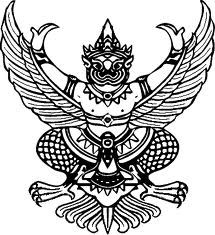 ข้อบังคับมหาวิทยาลัยราชภัฏวไลยอลงกรณ์ ในพระบรมราชูปถัมภ์ จังหวัดปทุมธานีว่าด้วยการจัดการศึกษาระดับอนุปริญญาและปริญญาตรี พ.ศ. 2557.............................................	โดยที่เป็นการสมควรปรับปรุงข้อบังคับมหาวิทยาลัยราชภัฏวไลยอลงกรณ์ ในพระบรมราชูปถัมภ์ จังหวัดปทุมธานี ว่าด้วยการจัดการศึกษาระดับอนุปริญญาและปริญญาตรี พ.ศ. 2551 เพื่อให้        การจัดการศึกษาและการบริหารการศึกษาระดับอนุปริญญาและปริญญาตรีเป็นไปอย่าง                   มีประสิทธิภาพ อาศัยอำนาจตามความในมาตรา 18(2) แห่งพระราชบัญญัติมหาวิทยาลัยราชภัฏ          พ.ศ. 2547 และโดยมติสภามหาวิทยาลัย ในการประชุมครั้งที่ 12/2557 เมื่อวันที่ 6 พฤศจิกายน         พ.ศ. 2557 จึงออกข้อบังคับไว้ ดังต่อไปนี้ 	ข้อ 1 ข้อบังคับนี้เรียกว่า “ข้อบังคับมหาวิทยาลัยราชภัฏวไลยอลงกรณ์ ในพระบรมราชูปถัมภ์ จังหวัดปทุมธานี ว่าด้วยการจัดการศึกษาระดับอนุปริญญาและปริญญาตรี พ.ศ. 2557”	ข้อ 2 ข้อบังคับนี้ให้ใช้บังคับกับนักศึกษาที่เข้าศึกษาตั้งแต่ภาคการศึกษาที่ 1/2558 เป็นต้นไป	ข้อ 3 ในข้อบังคับนี้“สถาบันอุดมศึกษา” หมายความว่า สถาบันการศึกษาที่มีการจัดการเรียนการสอน        ในหลักสูตร ไม่ต่ำกว่าระดับอนุปริญญาหรือเทียบเท่า“มหาวิทยาลัย” หมายความว่า มหาวิทยาลัยราชภัฏวไลยอลงกรณ์ ในพระบรมราชูปถัมภ์ จังหวัดปทุมธานี“สภามหาวิทยาลัย” หมายความว่า สภามหาวิทยาลัยราชภัฏวไลยอลงกรณ์                         ในพระบรมราชูปถัมภ์ จังหวัดปทุมธานี“สภาวิชาการ” หมายความว่า สภาวิชาการ มหาวิทยาลัยราชภัฏวไลยอลงกรณ์                                                                                                                                ในพระบรมราชูปถัมภ์ จังหวัดปทุมธานี“อธิการบดี” หมายความว่า อธิการบดีมหาวิทยาลัยราชภัฏวไลยอลงกรณ์                                                                              ในพระบรมราชูปถัมภ์ จังหวัดปทุมธานี“คณะ” หมายความว่า คณะหรือหน่วยงานที่มีหลักสูตรระดับอนุปริญญาหรือปริญญาตรี ที่นักศึกษาสังกัด มหาวิทยาลัยราชภัฏวไลยอลงกรณ์ ในพระบรมราชูปถัมภ์          จังหวัดปทุมธานี“คณบดี” หมายความว่า  คณบดีของคณะ “คณะกรรมการวิชาการ” หมายความว่า คณะกรรมการวิชาการมหาวิทยาลัยราชภัฏ  วไลยอลงกรณ์ ในพระบรมราชูปถัมภ์ จังหวัดปทุมธานี“คณะกรรมการวิชาการคณะ” หมายความว่า คณะกรรมการวิชาการคณะที่นักศึกษาสังกัด“คณะกรรมการประจำหลักสูตร” หมายความว่า คณะกรรมการบริหารและพัฒนาหลักสูตร ที่มหาวิทยาลัยแต่งตั้งให้รับผิดชอบในการบริหารหลักสูตร การจัดการเรียนการสอนและพัฒนาหลักสูตร“นายทะเบียน” หมายความว่า ผู้ซึ่งได้รับแต่งตั้งจากมหาวิทยาลัยราชภัฏ            วไลยอลงกรณ์ ในพระบรมราชูปถัมภ์ จังหวัดปทุมธานี ให้มีหน้าที่รับผิดชอบเกี่ยวกับงานทะเบียนของนักศึกษา“อาจารย์ที่ปรึกษา” หมายความว่า อาจารย์ที่มหาวิทยาลัยแต่งตั้งให้เป็นที่ปรึกษาของนักศึกษาแต่ละหมู่เรียน“อาจารย์ประจำ” หมายความว่า อาจารย์ที่สังกัดในมหาวิทยาลัยราชภัฏวไลยอลงกรณ์ 
ในพระบรมราชูปถัมภ์ จังหวัดปทุมธานี“นักศึกษา” หมายความว่า นักศึกษาที่ศึกษาในหลักสูตรระดับอนุปริญญาและปริญญาตรีของมหาวิทยาลัยราชภัฏวไลยอลงกรณ์ ในพระบรมราชูปถัมภ์ จังหวัดปทุมธานี “นักศึกษาสะสมหน่วยกิต” หมายความว่า นักศึกษาที่ลงทะเบียนเรียนและศึกษาเป็นรายวิชาเพื่อสะสมหน่วยกิต ในหลักสูตรระดับอนุปริญญาและปริญญาตรีของมหาวิทยาลัย       ราชภัฏวไลยอลงกรณ์ ในพระบรมราชูปถัมภ์ จังหวัดปทุมธานี“ภาคการศึกษาปกติ” หมายความว่า ภาคการศึกษาที่ 1 และภาคการศึกษาที่ 2 ที่มี       การจัดการศึกษาไม่น้อยกว่า 15 สัปดาห์“ภาคฤดูร้อน” หมายความว่า ภาคการศึกษาหลังภาคการศึกษาที่ 2 ของปีการศึกษาปัจจุบัน และก่อนภาคการศึกษาที่ 1 ของปีการศึกษาถัดไป“รายวิชา” หมายความว่า วิชาต่าง ๆ ที่เปิดสอนในระดับอนุปริญญาและปริญญาตรี 
โดยเป็นไปตามหลักสูตรของคณะนั้น“หน่วยกิต” หมายความว่า มาตราที่ใช้แสดงปริมาณการศึกษาที่นักศึกษาได้รับ      แต่ละรายวิชา“การเทียบโอนผลเรียน” หมายความว่า การนำหน่วยกิตและค่าระดับคะแนนของรายวิชาที่เคยศึกษาในหลักสูตรมหาวิทยาลัยมาใช้โดยไม่ต้องศึกษารายวิชานั้นอีก“การยกเว้นการเรียนรายวิชา” หมายความว่า การนำหน่วยกิตของรายวิชา          ในหลักสูตรมหาวิทยาลัยและให้หมายความรวมถึงการนำเนื้อหาวิชาของรายวิชา กลุ่มวิชา             จากหลักสูตรสถาบันอุดมศึกษาอื่นที่ได้ศึกษาแล้ว และการเทียบโอนความรู้และการให้หน่วยกิต      จากการศึกษานอกระบบ การศึกษาตามอัธยาศัย การฝึกอาชีพหรือจากประสบการณ์การทำงานมาใช้ โดยไม่ต้องศึกษารายวิชาหรือชุดวิชาใดวิชาหนึ่งในหลักสูตรของมหาวิทยาลัย และมหาวิทยาลัยจะไม่นำมาคำนวณค่าระดับคะแนนเฉลี่ยสะสม“แฟ้มสะสมงาน (Portfolio)” หมายความว่า เอกสารหลักฐานที่แสดงว่ามีความรู้           ตามรายวิชาหรือกลุ่มวิชาที่ขอยกเว้นการเรียนรายวิชาข้อ 4 บรรดากฎ ระเบียบ ข้อบังคับ ประกาศ คำสั่ง หรือมติอื่นในส่วนที่กำหนดไว้แล้ว      ในข้อบังคับนี้ หรือซึ่งขัดแย้งกับข้อบังคับนี้ ให้ใช้ข้อบังคับนี้แทนข้อ 5 ให้อธิการบดีรักษาการให้เป็นไปตามข้อบังคับนี้ และให้มีอำนาจออกระเบียบ ประกาศ หรือคำสั่งเพื่อปฏิบัติตามข้อบังคับนี้ในกรณีที่มีปัญหาเกี่ยวกับการปฏิบัติตามข้อบังคับนี้ ให้อธิการบดีเป็นผู้มีอำนาจตีความและวินิจฉัยชี้ขาดหมวด 1ระบบการบริหารงานวิชาการข้อ 6 มหาวิทยาลัยจัดการบริหารงานวิชาการ โดยให้มีหน่วยงาน บุคคล และคณะบุคคล ดำเนินงาน ดังต่อไปนี้6.1 สภาวิชาการ6.2 คณะกรรมการวิชาการ6.3 คณะกรรมการวิชาการคณะ6.4 คณะกรรมการประจำหลักสูตร6.5 อาจารย์ที่ปรึกษาข้อ 7 การแต่งตั้งสภาวิชาการ ให้เป็นไปตามบทบัญญัติในมาตรา 19 แห่งพระราชบัญญัติมหาวิทยาลัยราชภัฏ พ.ศ. 2547ข้อ 8 อำนาจหน้าที่ของสภาวิชาการ ให้เป็นไปตามบทบัญญัติในมาตรา 19 แห่งพระราชบัญญัติมหาวิทยาลัยราชภัฏ พ.ศ. 2547ข้อ 9 ให้อธิการบดีแต่งตั้งคณะกรรมการวิชาการ ประกอบด้วย9.1 อธิการบดี หรือรองอธิการบดีที่ได้รับมอบหมาย เป็นประธาน9.2 คณบดีทุกคณะและหัวหน้าหน่วยงานที่รับผิดชอบหมวดวิชาศึกษาทั่วไป        เป็นกรรมการ9.3 นายทะเบียน  เป็นกรรมการ9.4 ผู้อำนวยการสำนักส่งเสริมวิชาการและงานทะเบียน เป็นกรรมการและเลขานุการ9.5 รองผู้อำนวยการสำนักส่งเสริมวิชาการและงานทะเบียน จำนวน 1 คน       เป็นกรรมการและผู้ช่วยเลขานุการข้อ 10 ให้คณะกรรมการวิชาการมีหน้าที่ ดังต่อไปนี้พิจารณากลั่นกรองร่างประกาศ ระเบียบ หรือข้อบังคับที่เกี่ยวกับการ       จัดการศึกษาก่อนนำเสนอสภาวิชาการ10.2 พิจารณากลั่นกรองบุคคลเพื่อแต่งตั้งเป็นอาจารย์พิเศษ อาจารย์ผู้ทรงคุณวุฒิและอาจารย์ผู้ประสานงานรายวิชา10.3 กำกับดูแลการจัดการเรียนการสอนให้เป็นไปตามระเบียบ ข้อบังคับ ประกาศ และนโยบายของมหาวิทยาลัย10.4 พิจารณากลั่นกรองแผนการรับนักศึกษา10.5 พิจารณากลั่นกรองผู้สำเร็จการศึกษาและเสนอชื่อผู้ที่มีคุณสมบัติจะสำเร็จการศึกษาระดับอนุปริญญาหรือปริญญาตรีต่อสภาวิชาการ10.6  พิจารณาแผนพัฒนาหลักสูตรและกลั่นกรองโครงการพัฒนาหลักสูตร10.7 ปฏิบัติหน้าที่อื่น ๆ ตามที่อธิการบดีมอบหมาย	ข้อ 11 ให้คณะเป็นหน่วยงานผลิตบัณฑิตตามนโยบายของมหาวิทยาลัย ซึ่งบริหาร         งานวิชาการโดยคณบดีและคณะกรรมการวิชาการคณะ ซึ่งคณะกรรมการวิชาการคณะประกอบด้วย11.1 คณบดี เป็นประธาน11.2 ประธานคณะกรรมการประจำหลักสูตรทุกหลักสูตร เป็นกรรมการ11.3 รองคณบดีที่ดูแลงานวิชาการ เป็นกรรมการและเลขานุการ11.4 หัวหน้าสำนักงานคณบดี เป็นผู้ช่วยเลขานุการข้อ 12 ให้คณะกรรมการวิชาการคณะมีหน้าที่ ดังต่อไปนี้12.1 พิจารณากลั่นกรองหลักสูตรการเรียนการสอนและการวัดผลประเมินผลการศึกษา12.2 พิจารณากลั่นกรองโครงการพัฒนาสาขาวิชา เอกสาร ตำรา และสื่อประกอบ     การเรียนการสอน 12.3 พิจารณาและกลั่นกรองรายละเอียดของรายวิชา (มคอ. 3) รายละเอียดของประสบการณ์ภาคสนาม (มคอ. 4) รายงานผลการดำเนินการของรายวิชา (มคอ. 5) รายงานผลการดำเนินการของประสบการณ์ภาคสนาม (มคอ. 6) ทุกรายวิชา และรายงานผลการดำเนินการของหลักสูตร (มคอ. 7) ทุกสาขาวิชา 12.4 พิจารณากลั่นกรองอัตรากำลังผู้สอน12.5 พิจารณากลั่นกรองการขอแต่งตั้งอาจารย์พิเศษ อาจารย์ผู้ทรงคุณวุฒิ และอาจารย์ผู้ประสานงานรายวิชา12.6 พิจารณากลั่นกรองการเสนอแต่งตั้งอาจารย์ที่ปรึกษา12.7 พิจารณากลั่นกรองการเสนอแผนการดำเนินการพัฒนานักศึกษาทุกชั้นปีตามวัตถุประสงค์ของหลักสูตร12.8 พิจารณากลั่นกรองการประเมินผลการผลิตบัณฑิตประจำปีตามนโยบายของมหาวิทยาลัย12.9 พิจารณากลั่นกรองการดำเนินการประกันคุณภาพการศึกษา12.10 ปฏิบัติหน้าที่ตามที่คณบดีมอบหมายข้อ 13  ให้มหาวิทยาลัยแต่งตั้งคณะกรรมการประจำหลักสูตรตามเกณฑ์มาตรฐานหลักสูตร จากอาจารย์ประจำที่มีคุณวุฒิตรงหรือสัมพันธ์กับสาขาวิชานั้น ๆ ข้อ 14  คณะกรรมการประจำหลักสูตรมีหน้าที่ ดังต่อไปนี้             14.1  พัฒนาหรือปรับปรุงหลักสูตรให้ตรงตามเกณฑ์มาตรฐานหลักสูตรระดับอุดมศึกษาหรือประกาศอื่นใดของกระทรวงศึกษาธิการหรือสภาวิชาชีพ14.2  จัดทำโครงการพัฒนาสาขาวิชา เอกสาร ตำรา สื่อ ประกอบการเรียน     การสอน และจัดทำแนวการสอน รายละเอียดของรายวิชา (มคอ. 3) รายละเอียดของประสบการณ์ภาคสนาม (มคอ. 4) ทุกรายวิชา14.3  พิจารณาและกลั่นกรองรายงานผลการดำเนินการของรายวิชา (มคอ. 5) รายงานผลการดำเนินการของประสบการณ์ภาคสนาม (มคอ. 6) ทุกรายวิชา และรายงานผลการดำเนินการของหลักสูตร (มคอ. 7) ทุกสาขาวิชา14.4  จัดทำอัตรากำลังผู้สอนเสนอต่อคณบดีและมหาวิทยาลัย14.5  เสนอขอแต่งตั้งอาจารย์พิเศษ อาจารย์ผู้ทรงคุณวุฒิและอาจารย์ผู้ประสานงานรายวิชา14.6  เสนอแต่งตั้งอาจารย์ที่ปรึกษาต่อคณบดีและมหาวิทยาลัย14.7  เสนอแผนการดำเนินการพัฒนานักศึกษาทุกชั้นปีตามวัตถุประสงค์ของหลักสูตร14.8  ดำเนินการประเมินผลการผลิตบัณฑิตประจำปีตามนโยบายของมหาวิทยาลัย14.9  ดำเนินการประกันคุณภาพการศึกษาของหลักสูตร 14.10 ดำเนินงานตามประกาศมาตรฐานภาระงานของคณะกรรมการประจำหลักสูตร14.11 ปฏิบัติหน้าที่ตามที่คณบดีมอบหมายข้อ 15 ให้มหาวิทยาลัยแต่งตั้งบุคคลเพื่อทำหน้าที่อาจารย์ที่ปรึกษา โดยมีหน้าที่             ให้คำปรึกษาดูแล สนับสนุนทางด้านวิชาการ วิธีการเรียน แผนการเรียน และให้มีส่วนในการประเมินผลความก้าวหน้าในการศึกษาของนักศึกษา และภารกิจอื่นที่มหาวิทยาลัยมอบหมายหมวด 2ระบบการจัดการศึกษาข้อ 16 การจัดการศึกษาระดับอนุปริญญาและปริญญาตรี ใช้ระบบทวิภาคโดย 1 ปีการศึกษาแบ่งออกเป็น 2 ภาคการศึกษาปกติ คือ ภาคการศึกษาที่ 1 และภาคการศึกษาที่ 2 โดย     แต่ละภาคการศึกษามีระยะเวลาศึกษาไม่น้อยกว่า 15 สัปดาห์ มหาวิทยาลัยอาจจัดการศึกษาภาคฤดูร้อนต่อจากภาคการศึกษาที่ 2 โดยให้มีจำนวนชั่วโมงการศึกษาในแต่ละรายวิชาเทียบเคียงกันได้กับการศึกษาภาคปกติข้อ 17 การกำหนดหน่วยกิตแต่ละรายวิชา ให้กำหนดโดยใช้เกณฑ์ ดังนี้17.1 รายวิชาภาคทฤษฎีที่ใช้เวลาบรรยายหรืออภิปรายปัญหาไม่น้อยกว่า        15 ชั่วโมงต่อภาคการศึกษาปกติ ให้มีค่าเท่ากับ 1 หน่วยกิตระบบทวิภาค17.2 รายวิชาภาคปฏิบัติที่ใช้เวลาฝึกหรือทดลองไม่น้อยกว่า 30 ชั่วโมงต่อ              ภาคการศึกษาปกติ ให้มีค่าเท่ากับ 1 หน่วยกิตระบบทวิภาค17.3 การฝึกงานหรือการฝึกภาคสนามที่ใช้เวลาฝึกไม่น้อยกว่า 45 ชั่วโมงต่อ              ภาคการศึกษาปกติ ให้มีค่าเท่ากับ 1 หน่วยกิตระบบทวิภาค17.4 การทำโครงงานหรือกิจกรรมอื่นใดที่ได้รับมอบหมายที่ใช้เวลาทำโครงงานหรือกิจกรรมไม่น้อยกว่า 45 ชั่วโมงต่อภาคการศึกษาปกติ ให้มีค่าเท่ากับ 1 หน่วยกิตระบบทวิภาคข้อ 18 การจัดการศึกษา มีดังนี้18.1 การศึกษาแบบเต็มเวลา (Full Time Education) เป็นการจัดการศึกษาที่มี
การลงทะเบียนเรียนในภาคการศึกษาปกติไม่น้อยกว่า 9 หน่วยกิต  และไม่เกิน 22 หน่วยกิต  และ         ภาคฤดูร้อน ไม่เกิน 9 หน่วยกิต18.2	การศึกษาแบบไม่เต็มเวลา (Part-time Education) เป็นการจัดการศึกษาที่มีการลงทะเบียนเรียนในภาคการศึกษาปกติและภาคฤดูร้อน ไม่เกิน 9 หน่วยกิต18.3	การศึกษาแบบเฉพาะบางช่วงเวลา (Particular Time Period Education) เป็นการจัดการศึกษาในบางช่วงเวลาของปีการศึกษา หรือเป็นไปตามเงื่อนไขของหลักสูตร หรือตามประกาศของมหาวิทยาลัย18.4	การศึกษาแบบทางไกล (Distance Education) เป็นการจัดการศึกษาโดยใช้    การสอนทางไกลผ่านระบบการสื่อสารหรือเครือข่ายสารสนเทศต่าง ๆ หรือเป็นไปตามเงื่อนไขของหลักสูตร หรือตามประกาศของมหาวิทยาลัย18.5	การศึกษาแบบชุดวิชา (Module Education) เป็นการจัดการศึกษาเป็นชุดรายวิชาหรือกลุ่มรายวิชา ตามประกาศของมหาวิทยาลัย18.6 การศึกษาแบบเรียนครั้งละรายวิชา (Block Course Education) เป็นการจัดการศึกษาที่กำหนดให้นักศึกษาเรียนครั้งละรายวิชาตลอดหลักสูตร ตามประกาศของมหาวิทยาลัย18.7	การศึกษาแบบนานาชาติ (International Education) เป็นการ               จัดการศึกษาโดยใช้ภาษาต่างประเทศทั้งหมดซึ่งอาจจะเป็นความร่วมมือของสถานศึกษา               หรือหน่วยงานในประเทศ หรือต่างประเทศ และมีการจัดการให้มีมาตรฐานเช่นเดียวกับหลักสูตรสากล18.8 การศึกษาแบบสะสมหน่วยกิต (Pre-degree Education) เป็นการศึกษาแบบรายวิชาเพื่อสะสมหน่วยกิตในระดับอนุปริญญาหรือปริญญาตรี ตามประกาศของมหาวิทยาลัย18.9	การศึกษาหลักสูตรควบระดับปริญญาตรี 2 ปริญญา (Dual Bachelor’s Degree Program) เป็นการจัดการศึกษาที่ให้ผู้เรียนศึกษาในระดับปริญญาตรีพร้อมกัน 2 หลักสูตร โดยผู้สำเร็จการศึกษาจะได้รับปริญญาจากทั้ง 2 หลักสูตร ตามประกาศของมหาวิทยาลัย18.10 การศึกษาหลักสูตรระดับปริญญาตรีปริญญาที่ 2 (The Second Bachelor’s Degree Program) เป็นการจัดการศึกษาที่ให้ผู้เรียนที่สำเร็จปริญญาตรีแล้วมาศึกษา     ในระดับปริญญาตรีเพื่อรับปริญญาที่ 2 ตามประกาศของมหาวิทยาลัย18.11  การศึกษาหลักสูตรระดับปริญญาตรีแบบก้าวหน้า (Bachelor’s Honors Program) เป็นการจัดการศึกษาให้ผู้เรียนที่มีความสามารถพิเศษด้านสติปัญญา ความรู้ความสามารถ ได้ศึกษาตามศักยภาพ ตามประกาศของมหาวิทยาลัย18.12 การศึกษารูปแบบอื่น ๆ ที่มหาวิทยาลัยเห็นว่าเหมาะสม ตามประกาศของมหาวิทยาลัยหมวด 3หลักสูตรการศึกษาและระยะเวลาการศึกษาข้อ 19 หลักสูตรการศึกษาจัดไว้ 2 ระดับ ดังนี้19.1 หลักสูตรระดับอนุปริญญา 3 ปี ให้มีจำนวนหน่วยกิตรวมตลอดหลักสูตร     ไม่น้อยกว่า 90 หน่วยกิต19.2 หลักสูตรระดับปริญญาตรีซึ่งจัดไว้ 3 ประเภท ดังนี้19.2.1 หลักสูตรระดับปริญญาตรี (4 ปี) ให้มีจำนวนหน่วยกิตรวม        ตลอดหลักสูตรไม่น้อยกว่า 120 หน่วยกิต19.2.2 หลักสูตรระดับปริญญาตรี (5 ปี) ให้มีจำนวนหน่วยกิตรวม        ตลอดหลักสูตรไม่น้อยกว่า 150 หน่วยกิต19.2.3 หลักสูตรระดับปริญญาตรี (ต่อเนื่อง) ให้มีจำนวนหน่วยกิตรวม        ตลอดหลักสูตรไม่น้อยกว่า 72 หน่วยกิตข้อ 20 ระยะเวลาการศึกษาของการลงทะเบียนเรียน ให้เป็นไปตามที่กำหนด ดังนี้20.1 ระยะเวลาการศึกษาของการลงทะเบียนเรียนเต็มเวลาให้ใช้เวลาการศึกษา ดังนี้20.1.1 หลักสูตรระดับอนุปริญญา ใช้เวลาในการศึกษาไม่น้อยกว่า 5               ภาคการศึกษาปกติและไม่เกิน 6 ปีการศึกษา20.1.2 หลักสูตรระดับปริญญาตรี (4 ปี) ใช้เวลาในการศึกษาไม่น้อยกว่า 6         ภาคการศึกษาปกติและไม่เกิน 8 ปีการศึกษา20.1.3 หลักสูตรระดับปริญญาตรี (5 ปี) ใช้เวลาในการศึกษาไม่น้อยกว่า 8         ภาคการศึกษาปกติและไม่เกิน 10 ปีการศึกษา20.1.4 หลักสูตรระดับปริญญาตรี (ต่อเนื่อง) ใช้เวลาในการศึกษาไม่น้อยกว่า 4 ภาคการศึกษาปกติและไม่เกิน 4 ปีการศึกษา20.2 ระยะเวลาการศึกษาของการลงทะเบียนเรียนไม่เต็มเวลาให้ใช้เวลาการศึกษา ดังนี้20.2.1 หลักสูตรระดับอนุปริญญา ใช้เวลาในการศึกษาไม่น้อยกว่า 10               ภาคการศึกษาปกติและไม่เกิน 9 ปีการศึกษา20.2.2 หลักสูตรระดับปริญญาตรี (4 ปี) ใช้เวลาในการศึกษาไม่น้อยกว่า 
14 ภาคการศึกษาปกติและไม่เกิน 12 ปีการศึกษา20.2.3 หลักสูตรระดับปริญญาตรี (5 ปี) ใช้เวลาในการศึกษาไม่น้อยกว่า 
17 ภาคการศึกษาปกติและไม่เกิน 15 ปีการศึกษา20.2.4 หลักสูตรระดับปริญญาตรี (ต่อเนื่อง) ใช้เวลาในการศึกษาไม่น้อยกว่า 8 ภาคการศึกษาปกติและไม่เกิน 6 ปีการศึกษา20.3 ระยะเวลาการศึกษาของการลงทะเบียนเรียนแบบอื่น ๆ ให้เป็นไปตามมาตรฐานหลักสูตรระดับอุดมศึกษาและตามประกาศของมหาวิทยาลัย หมวด 4การรับนักศึกษาและคุณสมบัติของผู้สมัครเข้าเป็นนักศึกษาข้อ 21 การรับสมัคร การคัดเลือก การรับเข้าศึกษา และการรายงานตัวเข้าเป็นนักศึกษา ให้เป็นไปตามเงื่อนไข หลักเกณฑ์ และวิธีการ ตามประกาศของมหาวิทยาลัยข้อ 22 คุณสมบัติของผู้สมัครเข้าเป็นนักศึกษา22.1 หลักสูตรระดับอนุปริญญา ปริญญาตรี 4 ปี และปริญญาตรี 5 ปี ต้องสำเร็จการศึกษาไม่ต่ำกว่าชั้นมัธยมศึกษาตอนปลายหรือเทียบเท่าจากสถาบันการศึกษาที่กระทรวงศึกษาธิการรับรอง22.2 หลักสูตรระดับปริญญาตรี (ต่อเนื่อง) ต้องสำเร็จการศึกษาระดับอนุปริญญาหรือเทียบเท่าจากสถาบันการศึกษาที่กระทรวงศึกษาธิการรับรอง 22.3 ไม่เคยเป็นผู้มีความประพฤติเสียหายร้ายแรง22.4 ไม่เป็นคนวิกลจริตและไม่เป็นโรคติดต่อร้ายแรงหรือโรคอื่นซึ่งสังคมรังเกียจ22.5 มีคุณสมบัติตามที่กำหนดไว้ในหลักสูตรที่จะเข้าศึกษาหรือตามประกาศของมหาวิทยาลัยข้อ 23 คุณสมบัติของผู้สมัครเข้าเป็นนักศึกษาสะสมหน่วยกิต 23.1 สำเร็จการศึกษาไม่ต่ำกว่าชั้นมัธยมศึกษาตอนต้นหรือเทียบเท่าจากสถาบันการศึกษาที่กระทรวงศึกษาธิการรับรอง 23.2 ไม่เคยเป็นผู้มีความประพฤติเสียหายร้ายแรง23.3 ไม่เป็นคนวิกลจริตและไม่เป็นโรคติดต่อร้ายแรงหรือโรคอื่นซึ่งสังคมรังเกียจ23.4 มีคุณสมบัติตามที่กำหนดไว้ในประกาศของมหาวิทยาลัยหมวด 5การขึ้นทะเบียนเป็นนักศึกษาและการลงทะเบียนเรียนข้อ 24 การขึ้นทะเบียนเป็นนักศึกษา24.1 ผู้ที่ได้รับคัดเลือกเป็นนักศึกษาต้องมารายงานตัว ส่งหลักฐาน และชำระเงินค่าธรรมเนียมการศึกษาตามที่มหาวิทยาลัยกำหนดจึงจะมีสภาพเป็นนักศึกษา24.2 ผู้ที่ได้รับคัดเลือกเป็นนักศึกษาไม่มารายงานตัว ส่งหลักฐาน และชำระเงินค่าธรรมเนียมการศึกษาตามที่มหาวิทยาลัยกำหนด ให้ถือว่าผู้นั้นสละสิทธิ์การเป็นนักศึกษา เว้นแต่จะได้รับอนุมัติจากมหาวิทยาลัยข้อ 25 ประเภทนักศึกษา แบ่งออกเป็น 2 ประเภท ได้แก่25.1 นักศึกษาเต็มเวลา หมายถึง นักศึกษาที่มีการลงทะเบียนเรียน                                                              ในภาคการศึกษาปกติไม่น้อยกว่า 9 หน่วยกิต และไม่เกิน 22 หน่วยกิต และภาคฤดูร้อนไม่เกิน          9 หน่วยกิต25.2 นักศึกษาไม่เต็มเวลา หมายถึง นักศึกษาที่มีการลงทะเบียนเรียน                                                                      ในภาคการศึกษาปกติและภาคฤดูร้อนไม่เกิน 9 หน่วยกิตข้อ 26 การลงทะเบียนเรียน26.1 นักศึกษาต้องลงทะเบียนเรียนและชำระเงินตามที่มหาวิทยาลัยกำหนดในแต่ละ
ภาคการศึกษาหากพ้นกำหนดจะถือว่าพ้นสภาพการเป็นนักศึกษา เว้นแต่มีการชำระเงินเพื่อรักษาสภาพนักศึกษา26.2 กำหนดการลงทะเบียนเรียน วิธีการลงทะเบียนเรียน และการชำระเงินค่าธรรมเนียมการศึกษาให้เป็นไปตามประกาศของมหาวิทยาลัย26.3 การลงทะเบียนเรียนแบบเต็มเวลาในแต่ละภาคการศึกษาปกติ ให้ลงทะเบียนเรียน     ไม่น้อยกว่า 9 หน่วยกิต และไม่เกิน 22 หน่วยกิต สำหรับการลงทะเบียนเรียนในภาคฤดูร้อนให้ลงทะเบียนเรียนไม่เกิน 9 หน่วยกิต ในกรณีการลงทะเบียนเรียนแบบไม่เต็มเวลาให้ลงทะเบียนเรียนในแต่ละภาคการศึกษาปกติและภาคฤดูร้อนไม่เกิน 9 หน่วยกิต สำหรับภาคการศึกษาที่นักศึกษาออกฝึกประสบการณ์วิชาชีพหรือสหกิจศึกษา หรือภาคการศึกษาที่นักศึกษาจะสำเร็จการศึกษา หรือนักศึกษาที่ขอยกเว้นการลงทะเบียนรายวิชา สามารถลงทะเบียนเรียนน้อยกว่า 9 หน่วยกิตได้ในกรณีที่มีความจำเป็นหรือกรณีจะขอสำเร็จการศึกษาในภาคการศึกษานั้น นักศึกษาที่ลงทะเบียนเรียนแบบเต็มเวลาลงทะเบียนเรียนไม่เกิน 25 หน่วยกิตในภาคการศึกษาปกติ สำหรับการลงทะเบียนเรียนแบบไม่เต็มเวลาลงทะเบียนได้ไม่เกิน 15 หน่วยกิต และไม่เกิน 12 หน่วยกิตในภาคฤดูร้อน ทั้งนี้ให้คณบดีเป็นผู้พิจารณาอนุมัติ โดยคำแนะนำของอาจารย์ที่ปรึกษา ประธานคณะกรรมการประจำหลักสูตร ก่อนการลงทะเบียน การเปิดสอนรายวิชาใดในภาคฤดูร้อน ให้เป็นไปตามที่หลักสูตรกำหนดหรือตามประกาศของมหาวิทยาลัย โดยมีเวลาการจัดการศึกษาให้จัดเวลาการเรียนการสอนไม่น้อยกว่า     8 สัปดาห์ แต่ไม่เกิน 12 สัปดาห์ ในกรณีมีความจำเป็นอาจจัดเวลาการเรียนการสอน 6 สัปดาห์ โดยต้องมีจำนวนชั่วโมงเรียนต่อหน่วยกิตในแต่ละรายวิชาเท่ากันกับการเรียนการสอนในภาคการศึกษาปกติ นักศึกษาที่เรียนแบบเต็มเวลาอาจลงทะเบียนเรียนในภาคฤดูร้อนได้ในรายวิชาที่มหาวิทยาลัยกำหนดข้อใดข้อหนึ่งดังต่อไปนี้26.3.1 วิชาที่กำหนดไว้ในแผนการศึกษาที่หลักสูตรให้เปิดสอนในภาคฤดูร้อน และจะต้องมีนักศึกษาลงทะเบียนเรียนไม่น้อยกว่า 10 คน26.3.2 วิชาในหมวดวิชาศึกษาทั่วไปและหมวดวิชาเฉพาะ จะเปิดสอนให้แก่นักศึกษาที่เคยเรียนวิชานั้นมาก่อนและมีผลการประเมินไม่ผ่านเท่านั้น 26.3.3 วิชาในหมวดวิชาเลือกเสรี ให้เปิดสอนได้ตามความจำเป็นโดยความเห็นชอบของมหาวิทยาลัย26.3.4 วิชาที่ต้องศึกษาเป็นภาคการศึกษาสุดท้าย เพื่อให้ครบตามโครงสร้างหลักสูตร26.3.5 วิชาอื่น ๆ ตามที่มหาวิทยาลัยกำหนด26.4 นักศึกษาที่ไม่ลงทะเบียนเรียนตามวันและเวลาที่มหาวิทยาลัยกำหนด จะถูกปรับค่าลงทะเบียนเรียนล่าช้าเป็นรายวันตามอัตราที่มหาวิทยาลัยกำหนด26.5 เมื่อพ้นระยะเวลาที่มหาวิทยาลัยกำหนด มหาวิทยาลัยจะไม่อนุญาตให้นักศึกษาลงทะเบียนเรียน เว้นแต่จะมีเหตุผลอันควรและต้องได้รับอนุมัติจากอธิการบดี หรือรองอธิการบดีที่ได้รับมอบหมายก่อนหมดกำหนดการลงทะเบียนเรียน26.6 นักศึกษาที่ขึ้นทะเบียนเป็นนักศึกษาในหลักสูตรหนึ่ง สามารถขอลงทะเบียนเรียนในหลักสูตรอื่นได้อีกหนึ่งหลักสูตร และขอรับปริญญาได้ทั้งสองหลักสูตร ทั้งนี้ต้องเป็นไปตามประกาศของมหาวิทยาลัย26.7 นักศึกษามีสิทธิ์ขอเทียบโอนผลการเรียนหรือยกเว้นการเรียนรายวิชาตามที่มหาวิทยาลัยกำหนด26.8 นักศึกษาที่เรียนครบหน่วยกิตตามหลักสูตรระดับอนุปริญญาและปริญญาตรี และได้คะแนนเฉลี่ยสะสมอยู่ในเกณฑ์ที่สำเร็จการศึกษาแล้ว จะลงทะเบียนเรียนอีกไม่ได้ เว้นแต่ศึกษาอยู่ในระยะเวลาตามที่หลักสูตรกำหนด หรือเป็นนักศึกษาที่กำลังศึกษาอยู่ในหลักสูตรเพื่อขออนุมัติ    2 ปริญญา26.9 ในกรณีที่มีเหตุอันควร มหาวิทยาลัยอาจงดสอนรายวิชาใดรายวิชาหนึ่ง หรือจำกัดจำนวนนักศึกษาที่ลงทะเบียนเรียนในรายวิชาใดวิชาหนึ่ง26.10 นักศึกษาต้องตรวจสอบสถานสภาพการเป็นนักศึกษาก่อน ถ้าไม่มีสิทธิในการลงทะเบียนเรียน แต่ได้ลงทะเบียนเรียนและชำระค่าธรรมเนียมการศึกษาไปแล้ว จะไม่มีสิทธิ์ขอค่าธรรมเนียมการศึกษานั้น ๆ คืน26.11 ผู้พ้นสภาพการเป็นนักศึกษา ไม่มีสิทธิ์ลงทะเบียนเรียน หากผู้พ้นสภาพการเป็นนักศึกษาลงทะเบียนเรียน ให้ถือว่าการลงทะเบียนเรียนนั้นไม่สมบูรณ์26.12 นักศึกษาสามารถลงทะเบียนเรียนต่างมหาวิทยาลัยได้ โดยความเห็นชอบของมหาวิทยาลัยข้อ 27 การลงทะเบียนเรียนรายวิชาที่มีวิชาบังคับก่อน (Pre-requisite)นักศึกษาจะต้องลงทะเบียนเรียนรายวิชาที่เป็นวิชาบังคับและได้ผลการเรียนไม่ต่ำกว่า D หรือ P ก่อนลงทะเบียนรายวิชาต่อเนื่อง มิฉะนั้นให้ถือว่าการลงทะเบียนเรียนรายวิชาต่อเนื่องเป็นโมฆะ เว้นแต่บางหลักสูตรที่มีลักษณะเฉพาะหรือภายใต้การควบคุมขององค์กรวิชาชีพให้เป็นไปตามมาตรฐานของหลักสูตรนั้นอาจมีผลการเรียนเป็น F ได้ ยกเว้นการลงทะเบียนในภาคการศึกษาสุดท้ายเพื่อให้ครบตามโครงสร้างของหลักสูตรข้อ 28 การลงทะเบียนเรียนซ้ำหรือเรียนแทน28.1 รายวิชาใดที่นักศึกษาสอบได้ D+ หรือ D นักศึกษาจะลงทะเบียนเรียนซ้ำได้ต่อเมื่อได้รับอนุมัติจากคณบดีของคณะที่รายวิชาสังกัด โดยจำนวนหน่วยกิตและค่าคะแนนของรายวิชาที่เรียนซ้ำนี้ต้องนำไปคิดรวมในระดับคะแนนเฉลี่ยสะสมทุกครั้งเช่นเดียวกับรายวิชาอื่น28.2 นักศึกษาที่ได้ F หรือ NP ในรายวิชาบังคับ จะต้องลงทะเบียนเรียนรายวิชานั้นซ้ำอีก จนกว่าจะได้รับผลการเรียนไม่ต่ำกว่า D หรือ P 28.3 นักศึกษาที่ได้รับ F หรือ NP ในรายวิชาเลือกหมวดวิชาเฉพาะ สามารถลงทะเบียนเรียนรายวิชาอื่น ๆ ในกลุ่มเดียวกันแทนได้ เพื่อให้ครบตามเงื่อนไขที่กำหนดไว้ในหลักสูตร28.4 นักศึกษาที่ได้รับ F หรือ NP ในรายวิชาเลือกเสรี สามารถลงทะเบียนเรียนรายวิชาอื่น ๆ แทนได้ ทั้งนี้หากเรียนครบตามเงื่อนไขที่กำหนดไว้ในหลักสูตรแล้ว จะไม่เลือกรายวิชาเรียนแทนก็ได้ข้อ 29 การลงทะเบียนเรียนรายวิชาโดยไม่นับหน่วยกิต (Audit)29.1 การลงทะเบียนเรียนรายวิชาโดยไม่นับหน่วยกิต หมายถึง การลงทะเบียนเรียนรายวิชาโดยไม่นับหน่วยกิตรวมเข้ากับจำนวนหน่วยกิตในภาคการศึกษาและจำนวนหน่วยกิตตามหลักสูตร29.2  นักศึกษาจะลงทะเบียนเรียนรายวิชาโดยไม่นับหน่วยกิตได้ก็ต่อเมื่อได้รับความเห็นชอบจากอาจารย์ผู้สอนรายวิชานั้น 29.3  มหาวิทยาลัยอาจอนุมัติให้บุคคลภายนอกที่ไม่ใช่นักศึกษาเข้าเรียนบางรายวิชาเป็นพิเศษได้ แต่ผู้นั้นจะต้องมีคุณสมบัติและพื้นฐานการศึกษาตามที่มหาวิทยาลัยเห็นสมควร และจะต้องปฏิบัติตามข้อบังคับและระเบียบต่าง ๆ ของมหาวิทยาลัยทั้งนี้ต้องเสียค่าธรรมเนียมการศึกษาเช่นเดียวกับนักศึกษาที่เรียนแบบไม่เต็มเวลาข้อ 30 การขอเปิดหมู่เรียนพิเศษ มหาวิทยาลัยเปิดหมู่เรียนพิเศษที่เปิดสอนนอกเหนือแผนการเรียน ให้เฉพาะกรณีดังต่อไปนี้30.1 เป็นภาคการศึกษาสุดท้ายที่นักศึกษาจะสำเร็จการศึกษา แต่รายวิชาที่จะเรียนตามโครงสร้างของหลักสูตรไม่เปิดสอนหรือเปิดสอนแต่นักศึกษาไม่สามารถลงทะเบียนเรียนได้30.2 รายวิชาดังกล่าวจะไม่มีเปิดสอนอีกเลย ตลอดแผนการเรียน30.3 รายวิชาที่ขอเปิดจะต้องมีเวลาเรียนและเวลาสอบไม่ซ้ำซ้อนกับรายวิชาอื่น ๆ 
ในตารางเรียนปกติ30.4 นักศึกษาต้องยื่นคำร้องขอเปิดหมู่พิเศษภายในสัปดาห์แรกของการเปิด        ภาคการศึกษาข้อ 31 การขอเพิ่ม ขอถอน และขอยกเลิกรายวิชา31.1 การขอเพิ่ม ขอถอน และยกเลิกรายวิชาต้องได้รับอนุมัติจากคณบดี โดย        ความเห็นชอบจากอาจารย์ผู้สอนและอาจารย์ที่ปรึกษาก่อน31.2 การขอเพิ่มหรือขอถอนรายวิชาต้องกระทำภายใน 3 สัปดาห์แรกของ              ภาคการศึกษาปกติหรือภายในสัปดาห์แรกของภาคฤดูร้อน หากมีความจำเป็นอาจขอเพิ่มหรือขอถอนรายวิชาได้ภายใน 6 สัปดาห์แรกของภาคการศึกษาปกติ ทั้งนี้ต้องเป็นไปตามข้อ 26.3 แต่จำนวนหน่วยกิต    ที่คงเหลือจะต้องไม่น้อยกว่า 9 หน่วยกิต31.3 การขอยกเลิกรายวิชา ต้องดำเนินการให้เสร็จสิ้นก่อนการสอบปลายภาคการศึกษาไม่น้อยกว่า 1 สัปดาห์ข้อ 32 การลงทะเบียนเพื่อรักษาสภาพนักศึกษา32.1 นักศึกษาที่ลาพักการเรียนหรือถูกมหาวิทยาลัยสั่งให้พักการเรียน จะต้องชำระเงินค่าธรรมเนียมรักษาสภาพนักศึกษาตามประกาศของมหาวิทยาลัยมิฉะนั้นจะพ้นสภาพนักศึกษา32.2 การลงทะเบียนเพื่อรักษาสภาพนักศึกษาให้ดำเนินการให้แล้วเสร็จภายใน                                                         3 สัปดาห์แรก นับจากวันเปิดภาคการศึกษาปกติหรือภายในสัปดาห์แรกจากวันเปิดภาคการศึกษา       ภาคฤดูร้อน มิฉะนั้นจะต้องเสียค่าปรับตามอัตราที่มหาวิทยาลัยกำหนดข้อ 33 การวัดผลและการประเมินผลการศึกษารายวิชา ให้เป็นไปตามหมวด 7 การวัดและ     การประเมินผลหมวด 6การเรียน การฝึกประสบการณ์วิชาชีพ สหกิจศึกษาข้อ 34 การเรียนนักศึกษาต้องมีเวลาเรียนไม่น้อยกว่าร้อยละ 80 ของเวลาเรียนทั้งหมดของรายวิชานั้น จึงจะมีสิทธิ์สอบปลายภาค ในกรณีที่นักศึกษามีเวลาเรียนน้อยกว่าร้อยละ 80 แต่ไม่ต่ำกว่าร้อยละ 60 ให้ยื่นคำร้องขอมีสิทธิ์สอบพร้อมหลักฐานแสดงเหตุจำเป็นของการขาดเรียนต่ออาจารย์ผู้สอน โดยผ่านความเห็นชอบของอาจารย์ที่ปรึกษาและให้อยู่ในดุลยพินิจของคณะกรรมการวิชาการคณะของรายวิชานั้น ๆ ก่อนการสอบปลายภาคการศึกษา 1 สัปดาห์ สำหรับนักศึกษาที่มีเวลาเรียนน้อยกว่าร้อยละ 60 ให้ได้รับผลการเรียนเป็น F หรือ NPข้อ 35 การฝึกประสบการณ์วิชาชีพ สหกิจศึกษา35.1 นักศึกษาต้องฝึกประสบการณ์วิชาชีพหรือสหกิจศึกษาตามที่ระบุไว้ในหลักสูตร     ถ้าผู้ใดปฏิบัติไม่ครบถ้วน ให้ถือว่าการศึกษายังไม่สมบูรณ์35.2 ในระหว่างการฝึกประสบการณ์วิชาชีพหรือสหกิจศึกษา นักศึกษาจะต้องประพฤติตนตามระเบียบและปฏิบัติตามข้อกำหนดทุกประการ หากฝ่าฝืน อาจารย์นิเทศหรือพี่เลี้ยงในหน่วยงานฝึกประสบการณ์วิชาชีพหรือสหกิจศึกษาอาจพิจารณาส่งตัวกลับและดำเนินการให้ฝึกประสบการณ์วิชาชีพหรือสหกิจศึกษาใหม่หมวด 7การวัดและการประเมินผลข้อ 36 ให้มีการประเมินผลการศึกษาในรายวิชาต่าง ๆ ตามหลักสูตรเป็น 2 ระบบ ดังนี้36.1 ระบบมีค่าระดับคะแนน แบ่งเป็น 8 ระดับระบบนี้ใช้สำหรับการประเมินผลการศึกษาในรายวิชาที่บังคับเรียนตามหลักสูตร ระดับคะแนนที่ถือว่าได้รับการประเมินผ่านต้องไม่ต่ำกว่า “D” ถ้านักศึกษาได้ระดับคะแนนในรายวิชาใดต่ำกว่า “D” ต้องลงทะเบียนเรียนใหม่จนกว่าจะสอบได้ กรณีวิชาเลือกถ้าได้ระดับคะแนน F  สามารถเปลี่ยนไปเลือกเรียนรายวิชาอื่นได้ ส่วนการประเมินผลการศึกษาในรายวิชาเตรียมฝึกประสบการณ์วิชาชีพ รายวิชาฝึกประสบการณ์วิชาชีพ รายวิชาเตรียมสหกิจศึกษา และรายวิชาสหกิจศึกษา ถ้าได้ระดับคะแนนต่ำกว่า “C” ถือว่าสอบตก นักศึกษาจะต้องลงทะเบียนเรียนใหม่36.2 ระบบไม่มีค่าระดับคะแนน  กำหนดสัญลักษณ์การประเมินผล ดังนี้ระบบนี้ใช้สำหรับการประเมินผลรายวิชาที่หลักสูตรบังคับให้เรียนเพิ่มตามข้อกำหนดเฉพาะ และรายวิชาที่สภามหาวิทยาลัยกำหนดให้เรียนเพิ่ม หรือใช้สำหรับการลงทะเบียนเรียนรายวิชา โดยไม่นับหน่วยกิตกรณีรายวิชาที่หลักสูตรบังคับให้เรียนเพิ่มตามข้อกำหนดเฉพาะและรายวิชา
ที่สภามหาวิทยาลัยกำหนดให้เรียนเพิ่มถ้าได้ผลการประเมินไม่ผ่าน (NP) นักศึกษาต้องลงทะเบียนเรียนใหม่จนกว่าจะผ่าน   ข้อ 37 ข้อกำหนดเพิ่มเติมตามสัญลักษณ์ต่างๆ  มีดังนี้37.1  Au (Audit) ใช้สำหรับการประเมินผ่านในรายวิชาที่มีการลงทะเบียนเรียนเป็นพิเศษโดยไม่นับหน่วยกิต     37.2  W (Withdraw) ใช้สำหรับการบันทึกรายวิชาที่ได้รับอนุมัติให้ยกเลิกรายวิชานั้น โดยต้องดำเนินการให้เสร็จสิ้นก่อนกำหนดสอบปลายภาคไม่น้อยกว่า 1 สัปดาห์หรือตามที่มหาวิทยาลัยกำหนดและใช้ในกรณีที่นักศึกษาลาพักการศึกษาหรือถูกสั่งให้พักการศึกษาหลังจากลงทะเบียนเรียนในภาคการศึกษานั้นแล้ว37.3  T (Transfer of Credits) ใช้สำหรับบันทึกการยกเว้นการเรียนรายวิชา37.4  I  (Incomplete) ใช้สำหรับการบันทึกการประเมินผลในรายวิชาที่ผลการเรียนไม่สมบูรณ์เมื่อสิ้นภาคการศึกษา นักศึกษาที่ได้ “I” จะต้องดำเนินการขอรับการประเมินผลเพื่อเปลี่ยนระดับคะแนนให้เสร็จสิ้นในภาคการศึกษาถัดไป การเปลี่ยนระดับคะแนน “I” ให้ดำเนินการดังนี้37.4.1 กรณีนักศึกษายังทำงานไม่สมบูรณ์ ไม่ติดต่อผู้สอนหรือไม่สามารถส่งงานได้ตามเวลาที่กำหนด ให้ผู้สอนประเมินผลการศึกษาจากคะแนนที่มีอยู่ให้เสร็จสิ้นภายในภาคการศึกษาถัดไป หากอาจารย์ผู้สอนไม่ส่งผลการศึกษาตามกำหนด มหาวิทยาลัยจะเปลี่ยนผลการศึกษาเป็น “F” เว้นแต่กรณีที่ไม่ใช่ความบกพร่องของนักศึกษา อธิการบดีอาจให้ขยายเวลาต่อไปได้37.4.2 กรณีนักศึกษาขาดสอบปลายภาค และได้รับอนุญาตให้สอบ แต่ไม่มาสอบภายในเวลาที่กำหนด หรือสำหรับนักศึกษาที่ไม่ได้รับอนุญาตให้สอบ ให้อาจารย์ผู้สอนประเมินผลการศึกษาจากคะแนนที่มีอยู่ให้เสร็จสิ้นภายในภาคการศึกษาถัดไป หากอาจารย์ไม่ส่งผลการศึกษาตามกำหนดมหาวิทยาลัยจะเปลี่ยนผลการศึกษาเป็น “F”                 ข้อ 38  รายวิชาที่ได้รับการยกเว้นการเรียน ให้ได้รับผลการประเมินเป็น “T” และมหาวิทยาลัยจะไม่นำมาคิดค่าคะแนนเฉลี่ยสะสมข้อ 39 นักศึกษาที่เข้าศึกษาในหลักสูตรปริญญาตรี (ต่อเนื่อง) จะลงทะเบียนเรียนรายวิชาซ้ำกับรายวิชาที่ศึกษามาแล้วในระดับอนุปริญญาไม่ได้ หากลงทะเบียนซ้ำให้เว้นการนับหน่วยกิตเพื่อพิจารณาวิชาเรียนครบตามโครงสร้างของหลักสูตรที่กำลังศึกษาอยู่ ยกเว้นได้รับอนุมัติจากคณบดีที่รายวิชานั้นสังกัดอยู่ข้อ 40 การนับจำนวนหน่วยกิตสะสมของนักศึกษาตามโครงสร้างของหลักสูตรให้นับเฉพาะหน่วยกิตของรายวิชาที่ได้รับการประเมินผลการเรียนว่าผ่านเท่านั้นข้อ 41 ค่าระดับคะแนนเฉลี่ยเฉพาะรายภาคการศึกษาให้คำนวณจากผลการศึกษาของนักศึกษาในภาคการศึกษานั้น โดยเอาผลรวมของผลคูณของจำนวนหน่วยกิตกับค่าระดับคะแนนของแต่ละรายวิชาเป็นตัวตั้งและหารด้วยจำนวนหน่วยกิตของภาคการศึกษานั้น การคำนวณดังกล่าวให้ตั้งหารถึงทศนิยม 2 ตำแหน่งโดยไม่ปัดเศษข้อ 42 ค่าระดับคะแนนเฉลี่ยสะสมให้คำนวณจากผลการศึกษาของนักศึกษาตั้งแต่เริ่มเข้าศึกษาจนถึงภาคการศึกษาสุดท้าย โดยเอาผลรวมของผลคูณของจำนวนหน่วยกิตกับค่าระดับคะแนนของแต่ละรายวิชาที่ศึกษาทั้งหมดเป็นตัวตั้งและหารด้วยจำนวนหน่วยกิตทั้งหมด การคำนวณดังกล่าวให้ตั้งหารถึงทศนิยม 2 ตำแหน่งโดยไม่ปัดเศษข้อ 43 รายวิชาที่ได้ผลการศึกษาเป็น F ให้นำมาคิดค่าระดับคะแนนเฉลี่ยหรือค่าระดับคะแนนเฉลี่ยสะสมข้อ 44 ผลการศึกษาระบบไม่มีค่าระดับคะแนน ไม่ต้องนับรวมหน่วยกิตเป็นตัวหารแต่ให้นับหน่วยกิตเพื่อพิจารณาวิชาเรียนครบตามเกณฑ์มาตรฐานหลักสูตรข้อ 45 ในภาคการศึกษาใดที่นักศึกษาได้ I ให้คำนวณค่าระดับคะแนนเฉลี่ยรายภาคการศึกษานั้นโดยนับเฉพาะรายวิชาที่ไม่ได้ I เท่านั้นข้อ 46 เมื่อนักศึกษาเรียนครบตามโครงสร้างหลักสูตรแล้ว และได้ค่าระดับคะแนนเฉลี่ยสะสมตั้งแต่ 1.80 ขึ้นไป แต่ไม่ถึง 2.00 นักศึกษาสามารถลงทะเบียนเรียนรายวิชาเดิมที่ได้รับผลการศึกษาเป็น D+ หรือ D หรือเลือกเรียนรายวิชาใหม่เพิ่มเติม เพื่อทำค่าระดับคะแนนเฉลี่ยให้ถึง 2.00 กรณีเป็นการลงทะเบียนเรียนรายวิชาเดิมให้ฝ่ายทะเบียนนำค่าระดับคะแนนทุกรายวิชามาคิดค่าระดับคะแนนเฉลี่ยสะสม และต้องอยู่ในระยะเวลาที่หลักสูตรกำหนดข้อ 47 ในกรณีที่มีความจำเป็นอันไม่อาจก้าวล่วงเสียได้ ที่อาจารย์ผู้สอนไม่สามารถประเมินผลการศึกษาได้ ให้มหาวิทยาลัยแต่งตั้งคณะกรรมการเพื่อประเมินผลการศึกษาในรายวิชานั้นหมวด 8การย้ายคณะ การเปลี่ยนหลักสูตร และการรับโอนนักศึกษาข้อ 48 การย้ายคณะหรือการเปลี่ยนหลักสูตร48.1 นักศึกษาที่จะขอย้ายคณะหรือเปลี่ยนหลักสูตรจะต้องศึกษาในคณะหรือหลักสูตรเดิมไม่น้อยกว่า 1 ภาคการศึกษาและมีคะแนนเฉลี่ยไม่น้อยกว่า 2.50 ทั้งนี้ไม่นับภาคการศึกษาที่ลาพักการเรียนหรือถูกสั่งให้พักการเรียนและไม่เคยได้รับอนุมัติให้ย้ายคณะหรือเปลี่ยนหลักสูตรมาก่อน48.2 ในการยื่นคำร้องขอย้ายคณะหรือเปลี่ยนหลักสูตร นักศึกษาต้องแสดงเหตุผลประกอบ และผ่านการพิจารณา หรือดำเนินการตามที่หลักสูตร หรือมหาวิทยาลัยกำหนด48.3 การย้ายคณะหรือเปลี่ยนหลักสูตรต้องดำเนินการให้เสร็จสิ้นก่อนการลงทะเบียนเรียนในภาคการศึกษานั้น ๆ 48.4 รายวิชาต่าง ๆ ที่นักศึกษาย้ายคณะ เรียนมา ให้เป็นไปตามหมวดที่ 9       การเทียบโอนผลการเรียนและการยกเว้นการเรียนรายวิชา48.5 ระยะเวลาเรียน ให้นับตั้งแต่เริ่มเข้าเรียนในคณะหรือหลักสูตรเดิม48.6 การพิจารณาอนุมัติการขอย้ายให้เป็นไปตามประกาศมหาวิทยาลัย48.7 นักศึกษาที่ย้ายคณะหรือเปลี่ยนหลักสูตรจะต้องศึกษาในคณะหรือหลักสูตรที่ย้ายไปไม่น้อยกว่า 1 ปีการศึกษาจึงจะขอสำเร็จการศึกษาได้ ทั้งนี้ไม่นับภาคการศึกษาที่ลาพักการเรียนหรือถูกสั่งให้พักการเรียน48.8 นักศึกษาที่ย้ายคณะหรือเปลี่ยนหลักสูตรจะต้องชำระค่าธรรมเนียมตามที่มหาวิทยาลัยกำหนดข้อ 49 การรับโอนนักศึกษาจากสถาบันการศึกษาอื่น49.1 มหาวิทยาลัยอาจพิจารณารับโอนนักศึกษาจากสถาบันอุดมศึกษาอื่นที่มี         วิทยฐานะเทียบเท่ามหาวิทยาลัยและกำลังศึกษาในหลักสูตรที่มีระดับและมาตรฐานเทียบเคียงได้กับหลักสูตรของมหาวิทยาลัยมาเป็นนักศึกษาได้โดยได้รับความเห็นชอบจากคณะกรรมการประจำหลักสูตรและคณบดี และขออนุมัติจากมหาวิทยาลัย49.2 คุณสมบัติของนักศึกษาที่จะได้รับการพิจารณารับโอน49.2.1 มีคุณสมบัติครบถ้วนตามข้อ 2249.2.2 ไม่เป็นผู้ที่พ้นสภาพนักศึกษาจากสถาบันเดิมด้วยมีกรณีความผิดทางวินัย49.2.3 ได้ศึกษาอยู่ในสถาบันอุดมศึกษามาแล้วไม่น้อยกว่า 1 ภาคการศึกษาปกติ ทั้งนี้ไม่นับภาคการศึกษาที่ลาพักหรือถูกสั่งให้พักการเรียน และต้องได้ค่าระดับคะแนนเฉลี่ยสะสมตั้งแต่ 2.00 ขึ้นไป49.2.4 นักศึกษาที่ประสงค์จะโอนมาศึกษาในมหาวิทยาลัย จะต้องส่งใบสมัครถึงมหาวิทยาลัยไม่น้อยกว่า 6 สัปดาห์ ก่อนเปิดภาคการศึกษาที่ประสงค์จะเข้าศึกษานั้นพร้อมกับแนบเอกสารตามที่มหาวิทยาลัยกำหนด49.2.5 นักศึกษาที่โอนมาต้องมีเวลาศึกษาในมหาวิทยาลัยไม่น้อยกว่า 1 ปีการศึกษา โดยการเทียบโอนผลการเรียนและการขอยกเว้นการเรียนรายวิชาให้เป็นไปตามหมวด 9 การเทียบโอนผลการเรียนและการยกเว้นการเรียนรายวิชาหมวด 9การเทียบโอนผลการเรียนและการยกเว้นการเรียนรายวิชาข้อ 50 ผู้มีสิทธิได้รับการเทียบโอนผลการเรียน ต้องมีคุณสมบัติข้อใดข้อหนึ่ง ดังต่อไปนี้50.1 กำลังศึกษาอยู่ในหลักสูตรใดหลักสูตรหนึ่งของมหาวิทยาลัยแล้วโอนย้ายคณะหรือเปลี่ยนหลักสูตร50.2 สำเร็จการศึกษาระดับปริญญาตรีของมหาวิทยาลัยและเข้าศึกษาระดับปริญญาตรีที่ 250.3 ผ่านการศึกษาในรายวิชาใดวิชาหนึ่งตามหลักสูตรมหาวิทยาลัย50.4 เป็นไปตามประกาศของมหาวิทยาลัยข้อ 51 การพิจารณาเทียบโอนผลการเรียน 51.1 ต้องเป็นรายวิชาที่ศึกษาจากมหาวิทยาลัยซึ่งเป็นส่วนหนึ่งของหลักสูตรที่โอนย้ายคณะหรือเปลี่ยนหลักสูตร โดยนักศึกษาเป็นผู้เลือก51.2 ต้องเป็นรายวิชาที่มีคำอธิบายรายวิชาเดียวกันหรือสัมพันธ์และเทียบเคียงกันได้51.3 ต้องไม่ใช่รายวิชาดังต่อไปนี้ สัมมนา ปัญหาพิเศษ เตรียมฝึกประสบการณ์วิชาชีพ ฝึกประสบการณ์วิชาชีพ เตรียมสหกิจศึกษา และสหกิจศึกษา ข้อ 52 ผู้มีสิทธิได้รับการยกเว้นการเรียนรายวิชา ต้องมีคุณสมบัติข้อใดข้อหนึ่ง ดังต่อไปนี้52.1 สำเร็จการศึกษาหรือเคยศึกษาในสถาบันอุดมศึกษา52.2 ผ่านการศึกษาหรืออบรมในรายวิชาใดวิชาหนึ่งตามหลักสูตรมหาวิทยาลัย52.3 ขอย้ายสถานศึกษามาจากสถาบันอุดมศึกษาอื่น52.4 ศึกษาจากการศึกษานอกระบบ การศึกษาตามอัธยาศัย การฝึกอาชีพ หรือประสบการณ์ทำงานและต้องมีความรู้พื้นฐานระดับมัธยมศึกษาตอนปลายหรือเทียบเท่าสำหรับนักศึกษาปริญญาตรี52.5 สำเร็จการศึกษาระดับปริญญาตรีจากสถาบันอุดมศึกษาและเข้าศึกษาปริญญาตรีใบที่ 2 สามารถยกเว้นการเรียนรายวิชาหมวดวิชาการศึกษาทั่วไป จำนวน 30 หน่วยกิต และต้องเรียนเพิ่มรายวิชาตามประกาศของมหาวิทยาลัยข้อ 53 การพิจารณายกเว้นการเรียนรายวิชา  53.1 การเรียนจากมหาวิทยาลัยหรือสถาบันการศึกษา53.1.1 เป็นรายวิชาหรือกลุ่มรายวิชาในหลักสูตรระดับอุดมศึกษาหรือเทียบเท่า
ที่สำนักงานคณะกรรมการการอุดมศึกษาหรือหน่วยงานของรัฐที่มีอำนาจตามกฎหมายรับรอง53.1.2 เป็นรายวิชาหรือกลุ่มรายวิชาที่มีเนื้อหาสาระครอบคลุมไม่น้อยกว่า      สามในสี่ของรายวิชาหรือกลุ่มรายวิชาที่ขอยกเว้นการเรียนรายวิชา53.1.3 เป็นรายวิชาหรือกลุ่มวิชาที่ได้ระดับคะแนนไม่ต่ำกว่า C หรือได้       ค่าระดับคะแนน 2.00 หรือเทียบเท่าในรายวิชาที่มีการประเมินผลเป็นค่าระดับ และได้ผลการประเมินผ่านในรายวิชาที่ไม่ประเมินผลเป็นค่าระดับไม่ต่ำกว่า P ทั้งนี้ต้องเป็นไปตามเงื่อนไขของหลักสูตรนั้นกำหนด53.1.4 จำนวนหน่วยกิตที่ได้รับการยกเว้นการเรียนรายวิชารวมแล้วต้องไม่เกินสามในสี่ของจำนวนหน่วยกิตรวมของหลักสูตรที่กำลังศึกษา 53.1.5 รายวิชาหรือกลุ่มวิชาที่ได้รับการยกเว้นการเรียนรายวิชา ให้บันทึกใน    ใบรายงานผลการเรียนของนักศึกษา โดยใช้อักษร T53.1.6 ต้องไม่ใช่รายวิชาดังต่อไปนี้ สัมมนา ปัญหาพิเศษ เตรียมฝึกประสบการณ์วิชาชีพ ฝึกประสบการณ์วิชาชีพ เตรียมสหกิจศึกษา และสหกิจศึกษา 53.1.7 ในกรณีที่มหาวิทยาลัยเปิดหลักสูตรใหม่ เทียบโอนนักศึกษาเข้าศึกษาได้ไม่เกินชั้นปีและภาคการศึกษาที่ได้รับอนุญาตให้มีนักศึกษาเรียนอยู่ ตามหลักสูตรที่ได้รับความเห็นชอบแล้ว53.1.8 กรณีที่ไม่เป็นไปตามข้อ 53.1.1 – 53.1.7 ให้อยู่ในดุลยพินิจของคณะกรรมการประจำหลักสูตร53.2 การศึกษานอกระบบ การศึกษาตามอัธยาศัย หรือประสบการณ์ทำงาน         เข้าสู่การศึกษาในระบบ53.2.1 การเทียบความรู้จากการศึกษานอกระบบ การศึกษาตามอัธยาศัย ประสบการณ์ทำงาน จะเทียบเป็นรายวิชาหรือกลุ่มวิชาตามหลักสูตรและระดับการศึกษาที่เปิดสอน     ในมหาวิทยาลัย53.2.2 การประเมินการเทียบความรู้และการให้หน่วยกิตสำหรับการศึกษานอกระบบการศึกษาตามอัธยาศัย หรือประสบการณ์ทำงาน เข้าสู่การศึกษาในระบบให้คณะกรรมการประเมินการยกเว้นการเรียนรายวิชาใช้วิธีการอย่างใดอย่างหนึ่งหรือหลายอย่างดังต่อไปนี้ เป็นหลักเกณฑ์ในการประเมิน(1) การทดสอบมาตรฐาน (Credits from Standardized Tests)(2) การทดสอบที่คณะ หรือหลักสูตรจัดสอบเอง (Credits from Examination)(3) การประเมินหรืออบรมที่จัดโดยหน่วยงานต่างๆ (Credits from Training) (4) การเสนอแฟ้มสะสมงาน (Credits from Portfolio)ผลการประเมินจะต้องเทียบได้ไม่ต่ำกว่าคะแนน C หรือ ค่าระดับคะแนน 2.00 หรือเทียบเท่าสำหรับรายวิชาหรือกลุ่มวิชา จึงจะให้จำนวนหน่วยกิตของรายวิชาหรือกลุ่มวิชานั้น แต่จะไม่ให้ระดับคะแนน และไม่มีการนำมาคิดค่าระดับคะแนน หรือค่าระดับคะแนนเฉลี่ยสะสม 53.2.3  ให้มีการบันทึกผลการเรียนตามวิธีการประเมินดังนี้(1) หน่วยกิตที่ได้จากการทดสอบมาตรฐาน ให้บันทึกเป็น “CS” (Credits from Standardized Tests)(2) หน่วยกิตที่ได้จากการทดสอบที่คณะหรือหลักสูตรจัดสอบเองให้บันทึกเป็น “CE”  (Credits from Examination)(3) หน่วยกิตที่ได้จากการประเมินหรืออบรมที่จัดโดยหน่วยงานต่าง ๆ ให้บันทึกเป็น “CT” (Credits from Training) (4) หน่วยกิตที่ได้จากการเสนอแฟ้มสะสมงาน ให้บันทึกเป็น “CP” (Credits from Portfolio)53.2.4 นักศึกษาที่ขอยกเว้นการเรียนรายวิชาจะต้องมีเวลาเรียนในมหาวิทยาลัย     อย่างน้อย 1 ปีการศึกษา จึงจะมีสิทธิสำเร็จการศึกษา53.2.5 ให้มหาวิทยาลัยแต่งตั้งคณะกรรมการเทียบโอนผลการเรียนและการยกเว้นการเรียนรายวิชา ประกอบด้วย(1) คณบดีคณะที่รับผิดชอบการจัดการเรียนการสอนรายวิชาหรือกลุ่มวิชาที่จะขอยกเว้นการเรียนรายวิชาเป็นประธาน(2) อาจารย์หรือผู้เชี่ยวชาญในหลักสูตรที่จะขอยกเว้นการเรียนรายวิชาจำนวนอย่างน้อยหนึ่งคนแต่ไม่เกินสามคนโดยคำแนะนำของคณบดีตาม (1) เป็นกรรมการ(3) ประธานคณะกรรมการประจำหลักสูตรของรายวิชาที่จะขอยกเว้นการเรียนรายวิชาเป็นกรรมการและเลขานุการเมื่อคณะกรรมการประเมินการยกเว้นการเรียนรายวิชาดำเนินการเสร็จสิ้นแล้ว ให้รายงานผลการประเมินการยกเว้นการเรียนรายวิชาไปยังสำนักส่งเสริมวิชาการและงานทะเบียนเพื่อเสนอให้มหาวิทยาลัยอนุมัติต่อไปข้อ 54 กำหนดเวลาการเทียบโอนผลการเรียนและการยกเว้นการเรียนรายวิชานักศึกษาที่ประสงค์จะเทียบโอนผลการเรียนและยกเว้นการเรียนรายวิชาหรือกลุ่มวิชา จะต้องยื่นคำร้องต่อมหาวิทยาลัยภายใน 6 สัปดาห์ นับจากวันเปิดภาคการศึกษาแรกที่เข้าศึกษา เว้นแต่ได้รับอนุมัติจากอธิการบดี แต่ทั้งนี้ต้องไม่เกิน 2 ภาคการศึกษา โดยมีสิทธิขอเทียบโอนผลการเรียนและยกเว้นการเรียนรายวิชาได้เพียงครั้งเดียวข้อ 55 การนับจำนวนภาคการศึกษาของผู้ที่ได้รับการเทียบโอนผลการเรียนและการยกเว้นการเรียนรายวิชาให้ถือเกณฑ์ดังนี้55.1 นักศึกษาเรียนแบบเต็มเวลาให้นับจำนวนหน่วยกิต ได้ไม่เกิน 22 หน่วยกิตเป็น 1 ภาคการศึกษา55.2 นักศึกษาเรียนแบบไม่เต็มเวลาให้นับจำนวนหน่วยกิตได้ไม่เกิน 9 หน่วยกิตเป็น 1 ภาคการศึกษาข้อ 56 การเทียบโอนผลการเรียนและการยกเว้นการเรียนรายวิชา ต้องชำระค่าธรรมเนียมตามที่มหาวิทยาลัยกำหนดหมวด 10การลาพักการเรียน การลาออก และการพ้นสภาพการเป็นนักศึกษาข้อ 57 การลาพักการเรียน57.1 นักศึกษาอาจยื่นคำขอลาพักการเรียนได้ในกรณีต่อไปนี้57.1.1 ถูกเกณฑ์หรือเรียกระดมพลเข้ารับราชการทหารกองประจำการ57.1.2 ได้รับทุนแลกเปลี่ยนนักศึกษาระหว่างประเทศหรือทุนอื่นใด          ที่มหาวิทยาลัยเห็นสมควรสนับสนุน57.1.3 เจ็บป่วยจนต้องพักรักษาตัวเป็นเวลานานเกินกว่าร้อยละ 20 ของเวลาเรียนทั้งหมดในภาคการศึกษานั้น โดยมีใบรับรองแพทย์จากสถานพยาบาลของทางราชการหรือสถานพยาบาลของเอกชนตามกฎหมายว่าด้วยสถานพยาบาล 57.1.4 เมื่อนักศึกษามีความจำเป็นส่วนตัวอาจยื่นคำร้องขอลาพักการเรียนได้
ถ้าลงทะเบียนเรียนมาแล้วอย่างน้อย 1 ภาคการศึกษา57.1.5 เหตุผลอื่นตามที่มหาวิทยาลัยเห็นสมควร57.2 นักศึกษาที่ต้องลาพักการเรียนให้ยื่นคำร้องภายในสัปดาห์ที่ 3 ของ          ภาคการศึกษาที่ลาพักการเรียน โดยการอนุมัติให้ลาพักการเรียนให้เป็นอำนาจของคณบดีนักศึกษามีสิทธิ์ขอลาพักการเรียนโดยขออนุมัติต่อคณบดีไม่เกิน                1 ภาคการศึกษา ถ้านักศึกษามีความจำเป็นที่จะต้องลาพักการเรียนมากกว่า 1 ภาคการศึกษา หรือเมื่อครบกำหนดพักการเรียนแล้วยังมีความจำเป็นที่จะต้องพักการเรียนต่อไปอีก ให้ยื่นคำร้องขอพักการเรียนใหม่และต้องได้รับอนุมัติจากมหาวิทยาลัย57.3 ในกรณีที่นักศึกษาได้รับอนุมัติให้ลาพักการเรียนให้นับระยะเวลาที่           ลาพักการเรียนเข้ารวมในระยะเวลาการศึกษาด้วย57.4 นักศึกษาที่ได้รับอนุมัติให้ลาพักการเรียน เมื่อจะกลับเข้าเรียนจะต้องยื่นคำร้องขอกลับเข้าเรียนก่อนวันเปิดภาคการศึกษาไม่น้อยกว่า 2 สัปดาห์ และเมื่อได้รับความเห็นชอบจากคณบดีแล้วจึงจะกลับเข้าเรียนได้ข้อ 58 นักศึกษาที่ประสงค์จะลาออกจากความเป็นนักศึกษาของมหาวิทยาลัย ให้ยื่นหนังสือลาออก และต้องได้รับอนุมัติจากมหาวิทยาลัยก่อน การลาออกจึงจะสมบูรณ์ข้อ 59 การพ้นสภาพการเป็นนักศึกษา59.1 สำเร็จการศึกษาตามหลักสูตร59.2 ได้รับอนุมัติให้ลาออก59.3 ไม่รักษาสภาพนักศึกษาในแต่ละภาคการศึกษา59.4 ได้ระดับคะแนนรายวิชาเตรียมฝึกประสบการณ์วิชาชีพ รายวิชา               ฝึกประสบการณ์วิชาชีพ รายวิชาเตรียมสหกิจศึกษา หรือรายวิชาสหกิจศึกษา ต่ำกว่า C เป็นครั้งที่ 2 ยกเว้นนักศึกษาระดับปริญญาตรีที่ประสงค์จะรับวุฒิอนุปริญญาในสาขาเดียวกัน59.5 ผลการประเมินได้ค่าระดับคะแนนเฉลี่ยสะสมต่ำกว่า 1.60 เมื่อสิ้นปีการศึกษาปกติที่ 1 หรือมีผลการประเมินได้รับค่าระดับคะแนนเฉลี่ยสะสมต่ำกว่า 1.80 เมื่อสิ้นปีการศึกษาปกติที่ 2 นับตั้งแต่เริ่มเข้าเรียน และในทุก ๆ ปีการศึกษาปกติถัดไป ยกเว้นนักศึกษาระดับปริญญาตรีที่ประสงค์จะรับวุฒิอนุปริญญาในสาขาเดียวกันสำหรับนักศึกษาเรียนแบบไม่เต็มเวลาให้นำภาคฤดูร้อนมารวมเป็น             ภาคการศึกษาด้วยในกรณีที่ภาคการศึกษานั้นมีผลการเรียน “I” ไม่ต้องนำมาคิด ให้คิดค่าระดับคะแนนเฉลี่ยสะสมเฉพาะรายวิชาที่มีค่าระดับคะแนน59.6 ใช้เวลาการศึกษาเกินระยะเวลาที่กำหนด59.7 ขาดคุณสมบัติตามข้อ 22 อย่างใดอย่างหนึ่ง59.8 ตายข้อ 60  นักศึกษาพ้นสภาพการเป็นนักศึกษาอันเนื่องมาจากการไม่รักษาสภาพนักศึกษาสามารถยื่นคำร้อง พร้อมแสดงเหตุผลอันสมควร ขอคืนสภาพการเป็นนักศึกษาต่อมหาวิทยาลัย และเมื่อได้รับอนุมัติแล้วต้องชำระเงิน ค่าธรรมเนียมขอการคืนสภาพการเป็นนักศึกษา และค่าธรรมเนียมการรักษาสภาพการเป็นนักศึกษาตามประกาศของมหาวิทยาลัยหมวด 11การสำเร็จการศึกษาข้อ 61 นักศึกษาที่ถือว่าสำเร็จการศึกษาตามหลักสูตร ต้องมีคุณสมบัติครบถ้วนทุกข้อดังนี้61.1 มีความประพฤติดี 61.2 สอบได้รายวิชาต่าง ๆ ครบตามโครงสร้างของหลักสูตรตามเกณฑ์             การประเมินผล61.3 ได้ค่าระดับคะแนนเฉลี่ยสะสมไม่ต่ำกว่า 2.0061.4 สอบผ่านการประเมินความรู้และทักษะตามที่มหาวิทยาลัยกำหนด 61.5 ผ่านการเข้าร่วมกิจกรรมตามที่มหาวิทยาลัยกำหนด61.6 มีเวลาศึกษาในมหาวิทยาลัยตามเกณฑ์มาตรฐานหลักสูตรข้อ 62 การขออนุมัติสำเร็จการศึกษา62.1 ในภาคการศึกษาใดที่นักศึกษาคาดว่าจะสำเร็จการศึกษาให้ยื่นคำร้องขอสำเร็จ
การศึกษาต่อสำนักส่งเสริมวิชาการและงานทะเบียน โดยมหาวิทยาลัยจะพิจารณานักศึกษาที่ยื่นความจำนงขอสำเร็จการศึกษาที่มีคุณสมบัติตามข้อ 61 และต้องไม่ค้างชำระค่าธรรมเนียมต่าง ๆ ไม่ติดค้างวัสดุสารสนเทศ หรืออยู่ระหว่างถูกลงโทษทางวินัย เพื่อขออนุมัติอนุปริญญาหรือปริญญาตรี 62.2 คณะกรรมการวิชาการตรวจสอบคุณสมบัติของนักศึกษาว่าครบถ้วนตามข้อบังคับการจัดการศึกษาระดับอนุปริญญาและปริญญาตรี และให้ถือวันที่คณะกรรมการวิชาการตรวจสอบคุณสมบัติว่าครบถ้วนเป็นวันสำเร็จการศึกษา ในกรณีที่ศึกษาในหลักสูตรระดับปริญญาตรีมาแล้วไม่น้อยกว่า 3 ปี และจำเป็นต้องยุติการศึกษา สามารถยื่นขอสำเร็จการศึกษาในระดับอนุปริญญาของแต่ละหลักสูตรตามประกาศของมหาวิทยาลัย โดยศึกษารายวิชามาไม่น้อยกว่า 90 หน่วยกิต ประกอบด้วยวิชาศึกษาทั่วไปไม่น้อยกว่า 30 หน่วยกิต วิชาเฉพาะไม่น้อยกว่า 45 หน่วยกิต วิชาเลือกเสรีไม่น้อยกว่า 3 หน่วยกิต และคะแนนเฉลี่ยสะสมไม่น้อยกว่า 2.00 หรือกรณีศึกษาในหลักสูตรระดับปริญญาตรีมาแล้วไม่น้อยกว่า 4 ปี สอบได้รายวิชาต่าง ๆ ครบตามโครงสร้างของหลักสูตรและมีคะแนนเฉลี่ยสะสมไม่น้อยกว่า 1.75 สามารถยื่นขอสำเร็จการศึกษาในระดับอนุปริญญาของแต่ละหลักสูตรตามประกาศของมหาวิทยาลัย ข้อ 63 นักศึกษาสำเร็จการศึกษาระดับปริญญาตรีและจะได้รับเกียรตินิยม ต้องมีคุณสมบัติดังนี้	63.1 หลักสูตรระดับปริญญาตรี 4 ปี หรือปริญญาตรี 5 ปี เมื่อเรียนครบหลักสูตรแล้วได้ค่าระดับคะแนนเฉลี่ยสะสมไม่น้อยกว่า 3.60 จะได้รับเกียรตินิยมอันดับหนึ่ง และได้ค่าระดับคะแนนเฉลี่ยสะสมไม่น้อยกว่า 3.25 แต่ไม่ถึง 3.60 จะได้รับเกียรตินิยมอันดับสอง 	หลักสูตรระดับปริญญาตรี (ต่อเนื่อง) สอบได้ค่าระดับคะแนนเฉลี่ยสะสมจากระดับอนุปริญญาหรือเทียบเท่าไม่น้อยกว่า 3.60 และเรียนครบหลักสูตรได้ค่าระดับคะแนนเฉลี่ยสะสมจากการศึกษาในระดับปริญญาตรี (ต่อเนื่อง) ไม่น้อยกว่า 3.60 จะได้รับเกียรตินิยมอันดับหนึ่ง และได้รับระดับค่าคะแนนเฉลี่ยสะสมจากระดับอนุปริญญาหรือเทียบเท่าไม่น้อยกว่า 3.25 ขึ้นไป และเรียนครบหลักสูตรได้ค่าระดับคะแนนเฉลี่ยสะสมจากการศึกษาในระดับปริญญาตรี (ต่อเนื่อง) ไม่น้อยกว่า 3.25 แต่ไม่ถึง 3.60 จะได้รับเกียรตินิยมอันดับสอง63.2 สอบได้ในรายวิชาใด ๆ ไม่ต่ำกว่า C ตามระบบค่าระดับคะแนนหรือไม่ได้ “NP” ตามระบบไม่มีค่าระดับคะแนน63.3 มีระยะเวลาเรียนดังนี้63.3.1 หลักสูตรระดับปริญญาตรี 4 ปี สำหรับนักศึกษาเรียนแบบเต็มเวลาใช้เวลาในการศึกษาไม่เกิน 8 ภาคการศึกษาปกติติดต่อกัน และสำหรับนักศึกษาเรียนแบบไม่เต็มเวลาใช้เวลาไม่เกิน 12 ภาคการศึกษาปกติติดต่อกัน ทั้งนี้เป็นไปตามที่มหาวิทยาลัยกำหนด63.3.2 หลักสูตรระดับปริญญาตรี 5 ปี สำหรับนักศึกษาเรียนแบบเต็มเวลาใช้เวลาในการศึกษาไม่เกิน 10 ภาคการศึกษาปกติติดต่อกัน และสำหรับนักศึกษาเรียนแบบไม่เต็มเวลาใช้เวลาไม่เกิน 15 ภาคการศึกษาปกติติดต่อกัน ทั้งนี้เป็นไปตามที่มหาวิทยาลัยกำหนด63.3.3 หลักสูตรระดับปริญญาตรี (ต่อเนื่อง) สำหรับนักศึกษาเรียนแบบเต็มเวลาใช้เวลาในการศึกษาไม่เกิน 4 ภาคการศึกษาปกติติดต่อกัน และสำหรับนักศึกษาเรียนแบบไม่เต็มเวลาใช้เวลาไม่เกิน 8 ภาคการศึกษาปกติติดต่อกัน ทั้งนี้เป็นไปตามที่มหาวิทยาลัยกำหนด 63.4 ต้องไม่เคยขอยกเว้นการเรียนรายวิชา ยกเว้นกรณีการเทียบโอนผลการเรียน
ของมหาวิทยาลัย 63.5 นักศึกษาที่จะได้รับปริญญาเกียรตินิยมจะต้องเป็นผู้มีความประพฤติดี และไม่เคยถูกลงโทษทางวินัยตลอดระยะเวลาที่ศึกษาในมหาวิทยาลัยข้อ 64 การให้รางวัลเหรียญทองซึ่งมีรูปร่างลักษณะและขนาดตามที่มหาวิทยาลัยกำหนดสำหรับนักศึกษาที่สำเร็จการศึกษาจะต้องมีคุณสมบัติดังนี้64.1 ได้เกียรตินิยมอันดับหนึ่งและมีค่าระดับคะแนนเฉลี่ยสะสมไม่ต่ำกว่า 3.7564.2 ได้ค่าระดับคะแนนเฉลี่ยสะสมสูงสุดในกลุ่มผู้สำเร็จการศึกษาในปีเดียวกันใน      แต่ละคณะหมวด 12การควบคุมคุณภาพข้อ 65 ให้มหาวิทยาลัยประเมินการสอนของอาจารย์ผู้สอนอย่างน้อยภาคการศึกษาละ                         1 ครั้ง และให้นำผลการประเมินมาใช้ในการพัฒนาคุณภาพการจัดการเรียนการสอนข้อ 66 ให้คณะและหลักสูตรมีการวิจัยเพื่อติดตาม และประเมินผลการใช้หลักสูตรอย่างต่อเนื่องภายใน 5 ปี ตามประกาศของมหาวิทยาลัยประกาศ ณ  วันที่ 24 เดือน พฤศจิกายน   พ.ศ. 2557                                 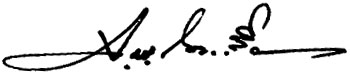    (นายจรูญ  ถาวรจักร์)                                         		นายกสภามหาวิทยาลัยราชภัฏวไลยอลงกรณ์     			   ในพระบรมราชูปถัมภ์ จังหวัดปทุมธานีภาคผนวก ขหลักสูตรหมวดวิชาศึกษาทั่วไปหมวดวิชาศึกษาทั่วไปมหาวิทยาลัยราชภัฏวไลยอลงกรณ์ ในพระบรมราชูปถัมภ์ จังหวัดปทุมธานีปรับปรุง พ.ศ. 2559ชื่อหลักสูตร	ชื่อภาษาไทย	: วิชาศึกษาทั่วไป ภาษาอังกฤษ	: General Educationหน่วยงานที่รับผิดชอบ  งานวิชาศึกษาทั่วไป มหาวิทยาลัยราชภัฏวไลยอลงกรณ์ ในพระบรมราชูปถัมภ์ จังหวัดปทุมธานีความเป็นมาของหมวดวิชาศึกษาทั่วไป ปรับปรุง พ.ศ. 2559	กระทรวงศึกษาธิการไดมีประกาศกระทรวงศึกษาธิการ เรื่อง เกณฑ์มาตรฐานหลักสูตรระดับปริญญาตรี พ.ศ. 2548 ซึ่งประกาศในราชกิจจานุเบกษา เล่ม 122 ตอนพิเศษ 39 ง วันที่ 25 พฤษภาคม 2548 โดยในข้อ 8.1 ให้ความหมายวิชาศึกษาทั่วไปไว้ว่า “วิชาศึกษาทั่วไป หมายถึงวิชาที่มุ่งพัฒนา ผู้เรียนให้มีความรอบรูอย่างกว้างขวาง มีโลกทัศน์ที่กว้างไกล มีความเข้าใจธรรมชาติ ตนเอง ผู้อื่น และสังคม เป็นผู้ใฝ่รู้ สามารถคิดอย่างมีเหตุผล สามารถใช้ภาษาในการติดต่อสื่อสารความหมายไดดี มีคุณธรรม ตระหนักในคุณค่าของศิลปะและวัฒนธรรมทั้งของไทย และของประชาคมนานาชาติ สามารถนำความรูไปใช้ในการดำเนินชีวิต และดำรงตนอยู่ในสังคมไดเป็นอย่างดี” สำหรับวิชาศึกษาทั่วไปของมหาวิทยาลัยราชภัฏวไลยอลงกรณ์ในพระบรมราชูปถัมภ์ จังหวัดปทุมธานี เดิมมีการใช้หลักสูตรวิชาศึกษาทั่วไปหลักสูตรกลางของสถาบันราชภัฏ ในปี พ.ศ. 2549 ได้มีการพัฒนาวิชาศึกษาทั่วไปใช้ในมหาวิทยาลัย และในปี พ.ศ. 2556 ได้พัฒนาวิชาศึกษาทั่วไปขึ้นมาใหม่ เพื่อให้เข้าสู่กรอบมาตรฐานคุณวุฒิการศึกษา TQF โดยให้สอดคล้องกับกับเกณฑ์มาตรฐานหลักสูตรระดับปริญญาตรี พ.ศ. 2548 ที่ระบุไว้ว่า มหาวิทยาลัยอาจจัดวิชาศึกษาทั่วไปในลักษณะจำแนกเป็นรายวิชา หรือลักษณะบูรณาการใดๆ ก็ได้ โดยให้ครอบคลุมสาระของกลุ่มวิชามนุษยศาสตร์และสังคมศาสตร์ ภาษา วิทยาศาสตร์และคณิตศาสตร์ โดยมีหน่วยกิตไม่น้อยกว่า 30 หน่วยกิต	วิชาศึกษาทั่วไปตามหลักสูตรปรับปรุง พ.ศ. 2557 นั้น มีลักษณะบูรณาการศาสตร์เนื้อหาวิชาต่างๆ (Integrated) อันได้แก่ กลุ่มวิชาภาษาและการสื่อสาร กลุ่มวิชามนุษยศาสตร์และสังคมศาสตร์ กลุ่มวิชาวิทยาศาสตร์และคณิตศาสตร์ รวม 5 รายวิชา รายวิชาละ 6 หน่วยกิต รวม 30 หน่วยกิต โดยจัดการเรียนการสอนแบบเน้นกิจกรรม (Active Learning) ให้นักศึกษาได้มีทักษะการเรียนรู้ในศตวรรษที่ 21 (21st Century Learning Skills) ให้นักศึกษาได้ปฏิบัติจริง เรียนรู้จากเหตุการณ์สถานการณ์จริงนำความรู้ที่ได้ไปใช้ในชีวิตประจำวัน มีจิตอาสา ให้นักศึกษาได้เรียนรู้จากกระบวนการวิจัย (Research-based) และทำโครงการต่างๆ (Project-based) ให้นักศึกษานำมาอภิปราย แลกเปลี่ยนเรียนรู้กัน (Discussions) โดยให้อาจารย์สอนเป็นทีม (Team Teaching) ลดการสอนแบบบรรยาย นอกจากนี้ให้นักศึกษาได้เรียนรู้จากเอกสารประกอบการสอน เว็บไซต์ บทเรียนออนไลน์ และการฝึกทักษะภาษาอังกฤษด้วยบทเรียนออนไลน์ โดยมุ่งเน้นการพัฒนาคุณลักษณะและความรู้ของนักศึกษาให้มีทักษะการเรียนรู้ในศตวรรษที่ 21 เพื่อการดำเนินชีวิตและการประกอบอาชีพต่อไปในบริบทของสังคมไทยและสังคมโลกได้ โดยมีความตระหนักและสำนึกในความเป็นไทย สำหรับอาจารย์ผู้สอน มหาวิทยาลัยได้พิจารณาคัดเลือกอาจารย์ผู้สอนและจัดอบรมอาจารย์ผู้สอนให้มีความรู้ความเข้าใจในโครงสร้างหลักสูตร และกระบวนการจัดการเรียนรู้   หลังจากที่ใช้หลักสูตรดังกล่าวมาเป็นเวลา 2 ปี คณะกรรมการบริหารหลักสูตรจึงได้จัดประชุมเพื่อปรึกษาหารือเกี่ยวกับข้อดี-ข้อเสียของหลักสูตร และแนวทางในการแก้ปัญหาพบว่ายังขาดการฝึกทักษะบางส่วน ซึ่งอาจส่งผลต่อนักศึกษาในอนาคต จึงเห็นควรปรับปรุงแก้ไขโดยจัดทำเป็นเอกสาร สมอ.08 นำเสนอต่อสภามหาวิทยาลัย และสภามหาวิทยาลัยมีมติอนุมัติในการประชุมครั้งที่ 6/2559 เมื่อวันที่ 2 มิถุนายน 2559 ด้วยเหตุผลดังต่อไปนี้การเปิดเสรีทางการค้าเข้าสู่ประชาคมอาเซียน และการสอบวัดมาตรฐานภาษาอังกฤษ ทำให้นักศึกษามีความจำเป็นต้องเรียนรู้ และมีทักษะด้านภาษาทั้งภาษาไทย และภาษาอังกฤษเพิ่มขึ้น หลักสูตรปรับปรุง พ.ศ. 2557 นั้น ได้บูรณาการวิชาภาษาไทย ภาษาอังกฤษ และเทคโนโลยีสารสนเทศ ไว้ในรายวิชา GE101 ภาษา การสื่อสาร และเทคโนโลยีสารสนเทศ ทำให้กระบวนการจัดการเรียนการสอนในรายวิชาเน้นหนักไปในทางบูรณาการ ไม่ได้ฝึกทักษะของภาษาอย่างโดดเด่นจริงจัง รวมถึงไม่มีรายวิชาด้านภาษาปรากฏในใบรายงานผลการเรียน ซึ่งอาจส่งผลต่อการศึกษาต่อหรือการทำงานในอนาคต คณะกรรมการบริหารจึงเห็นควรให้เพิ่มรายวิชา ภาษาไทย 1 รายวิชา และภาษาอังกฤษ 2 รายวิชา เพื่อให้การฝึกทักษะชัดเจนขึ้น และปรากฏในใบรายงานผลการเรียนการเรียนรู้เกี่ยวกับพระบาทสมเด็จพระเจ้าอยู่หัว เป็นเอกลักษณ์ที่สำคัญของมหาวิทยาลัยซึ่งจะช่วยให้นักศึกษาได้เรียนรู้เกี่ยวกับพระราชประวัติ พระอัจฉริยภาพ และการดำเนินชีวิตตามแนวปรัชญาเศรษฐกิจพอเพียงนั้น รายวิชาตามหลักสูตรปรับปรุง พ.ศ. 2557 นั้น ได้บูรณาการรวมกับความเป็นพลเมือง จิตอาสา และหลักสูตรโตไปไม่โกง ของสำนักงานป้องกัน และปราบปรามการทุจริตแห่งชาติ ทำให้การเรียนรู้ และฝึกทักษะตามรอยเบื้องพระยุคลบาทไม่ชัดเจน การเพิ่มรายวิชา 4 รายวิชา จึงจำเป็นต้องปรับลดจำนวนหน่วยกิตบางรายวิชาลงเพื่อให้จำนวนหน่วยกิต รวมไม่เกิน 30 หน่วยกิตจากการประชุมคณบดี และประธานหลักสูตร เพื่อปรับรหัสวิชาของทุกรายวิชาในมหาวิทยาลัยให้เป็นมาตรฐานเดียวกัน ซึ่งจะส่งผลให้สามารถจำแนกสังกัดของรายวิชา รวมถึงระดับความยากง่ายเพื่อให้สามารถจัดแผนการเรียนได้สะดวกขึ้น ที่ประชุมดังกล่าวมีมติให้ปรับตัวอักษรนำหน้าวิชาจาก GE เป็น VGE ประกอบกับการเพิ่มรายวิชา ตามข้อ 1 และ 2 งานวิชาศึกษาทั่วไปจึงได้ปรับรหัสรายวิชาใหม่ ให้สอดคล้องตามมติที่ประชุมจากการประชุมคณบดี และประธานหลักสูตร เพื่อปรับปรุงการพัฒนาผลการเรียนรู้ 5 ด้าน ของทุกหลักสูตรในมหาวิทยาลัย หมวดวิชาศึกษาทั่วไปจึงมีความจำเป็นต้องปรับกระบวนการพัฒนาผลการเรียนรู้ทั้ง 5 ด้าน ให้สอดคล้องตามมติของที่ประชุมปรัชญา และวัตถุประสงค์ของหลักสูตรปรัชญา	เสริมสร้างความเป็นมนุษย์ที่สมบูรณ์ รู้ เข้าใจ และเห็นคุณค่าของตนเอง ผู้อื่น สังคม ศิลปวัฒนธรรม และธรรมชาติ ใส่ใจต่อความเปลี่ยนแปลงของสรรพสิ่ง พัฒนาตนเองอย่างต่อเนื่อง ดำเนินชีวิตอย่างมีคุณธรรม มีความรักและความปรารถนาดี พร้อมให้ความช่วยเหลือเพื่อนมนุษย์ และเป็นพลเมืองที่มีคุณค่าของสังคมไทย และสังคมโลกวัตถุประสงค์วิชาศึกษาทั่วไปมีวัตถุประสงค์ในการพัฒนานักศึกษาให้มีคุณลักษณะดังต่อไปนี้4.2.1 มีความรู้พื้นฐานการดำรงชีวิตในสังคมพหุวัฒนธรรม ได้แก่ การรู้จักตนเอง รู้จักท้องถิ่น รู้จักประชาคมอาเซียน และประชาคมโลก รู้เท่าทันเทคโนโลยี 4.2.2 มีความสามารถคิดวิเคราะห์ อย่างมีวิจารณญาณ สามารถเชื่อมโยงความสัมพันธ์ระหว่างมนุษย์ สังคม และธรรมชาติ 4.2.3 มีทักษะในการดำรงชีวิต การใช้ภาษา การติดต่อสื่อสาร การใช้เทคโนโลยีสารสนเทศ การนำเสนอ ทักษะการเรียนรู้ในศตวรรษที่ 21 และทักษะการแสวงหาความรู้ตลอดชีวิต4.2.4 ใช้คุณธรรมจริยธรรมในการดำเนินชีวิต น้อมนำแนวทางการดำเนินชีวิตตามปรัชญาของเศรษฐกิจพอเพียง และมีจิตอาสา มีส่วนร่วมในการแก้ปัญหาพัฒนาสังคมกำหนดการเปิดสอน	เปิดสอน หมวดวิชาศึกษาทั่วไป ปรับปรุงเล็กน้อย พ.ศ. 2559 ตั้งแต่ ภาคการศึกษาที่ 1 ปีการศึกษา 2559 เป็นต้นไป อาจารย์ผู้สอน	อาจารย์ผู้สอนมีทั้งอาจารย์ประจำจากหมวดวิชาศึกษาทั่วไป คณาจารย์คณะต่างๆ                   ของมหาวิทยาลัยราชภัฏวไลยอลงกรณ์ ในพระบรมราชูปถัมภ์ จังหวัดปทุมธานี และอาจารย์พิเศษ ที่มหาวิทยาลัยเชิญมา โดยอาจารย์ผู้สอนจะต้องเป็นผู้มีความสามารถในการจัดการเรียนการสอน และเข้ารับการอบรมวิธีการจัดการเรียนการสอน แบบ Active Learning และกิจกรรมเป็นฐาน (Project Based Learning : PBL) ของหมวดวิชาศึกษาทั่วไป เพื่อให้นักศึกษาสำเร็จไปเป็นบัณฑิต   ที่มีคุณลักษณะตามวัตถุประสงค์ของหมวดวิชาศึกษาทั่วไป ทั้งนี้ อาจารย์ผู้สอนรายวิชาเดียวกันจะต้องร่วมกันจัดทำรายละเอียดของรายวิชา (มคอ.3) เพื่อให้การสอนเป็นไปในแนวทางเดียวกันนักศึกษา	นักศึกษาทุกคนที่เข้าศึกษาในหลักสูตรระดับปริญญาตรีของมหาวิทยาลัย ที่เข้าศึกษาในปีการศึกษา 2559 จะต้องเรียนรายวิชาในหมวดวิชาศึกษาทั่วไปปรับปรุงเล็กน้อย พ.ศ.2559 ให้ครบตามโครงสร้าง    ซึ่งถูกบรรจุไว้ในหลักสูตรของสาขาวิชานั้นหลักสูตร และคำอธิบายรายวิชา	ประกาศกระทรวงศึกษาธิการ เรื่อง เกณฑ์มาตรฐานหลักสูตรระดับปริญญาตรี พ.ศ. 2548 ซึ่งประกาศในราชกิจจานุเบกษา เลม 122 ตอนพิเศษ 39 ง วันที่ 25 พฤษภาคม 2548 โดยในข้อ 8.1สถาบันอุดมศึกษาอาจจัดวิชาศึกษาทั่วไปในลักษณะเป็นรายวิชาหรือลักษณะบูรณาการใดๆ ก็ได้ โดยผสมผสานเนื้อหาวิชาครอบคลุมสาระของกลุ่มวิชาสังคมศาสตร์ มนุษยศาสตร์ ภาษา และกลุ่มวิทยาศาสตร์ กับคณิตศาสตร์    ในสัดส่วนที่เหมาะสม เพื่อให้บรรลุวัตถุประสงค์ของวิชาศึกษาทั่วไป โดยให้มีจำนวนหน่วยกิต รวมไม่น้อยกว่า 30 หน่วยกิต จำนวนหน่วยกิต รวมตลอดหลักสูตรไม่น้อยกว่า		 	30	หน่วยกิตโครงสร้างหลักสูตร แบ่งเป็น 4 รายวิชา และ 5 ชุดการเรียนรู้ บังคับเรียนทั้งหมด ดังนี้		8.2.1 กลุ่มวิชาภาษา						11 	หน่วยกิต	VGE102 	การใช้ภาษาไทยอย่างมีวิจารณญาณเพื่อการสื่อสาร		3(2-2-5)			Critical Thai Language for Communication	VGE103	ภาษาอังกฤษเพื่อการสื่อสาร				2(1-2-3)			English for Communication	VGE104	ภาษาอังกฤษเพื่อพัฒนาทักษะทางการเรียน			2(1-2-3)			English for Study Skills DevelopmentVGE105	ภาษา การสื่อสาร และเทคโนโลยีสารสนเทศ	          4(2-4-6)			Language, Communication and Information Technology 		8.2.2 กลุ่มวิชามนุษยศาสตร์และสังคมศาสตร์			11 	หน่วยกิตVGE101	ตามรอยพระยุคลบาท					3(2-2-5)			To Follow in the Royal Foot Steps of His Majesty the KingVGE108	ความเป็นสากลเพื่อการดำเนินชีวิตในประชาคมอาเซียนและประชาคมโลก	         				4(2-4-6)Internationalization for Living in the ASEAN and Global CommunitiesVGE109	อัตลักษณ์บัณฑิตวไลยอลงกรณ์  		         		4(2-4-6)VRU Identities		8.2.3 กลุ่มวิชาวิทยาศาสตร์คณิตศาสตร์และเทคโนโลยี		8 	หน่วยกิตVGE106	นวัตกรรมและการคิดทางวิทยาศาสตร์	      		4(2-4-6) 			Innovation and Scientific Thinking VGE107	สุขภาพเพื่อคุณภาพชีวิต			         		4(2-4-6)				Health for Quality of Lifeคำอธิบายรายวิชา รหัสวิชา 	ชื่อ และคำอธิบายรายวิชา 					    น(ท-ป-ศ)VGE101	ตามรอยพระยุคลบาท	3(2-2-5)	To Follow in the Royal Foot Steps of His Majesty the King	พระราชประวัติพระบาทสมเด็จพระเจ้าอยู่หัวภูมิพลอดุลยเดช พระอัจฉริยภาพ พระจริยวัตร หลักการทรงงาน การพัฒนาทรัพยากรมนุษย์ ทรัพยากรธรรมชาติ เศรษฐกิจ และสังคม โครงการอันเนื่องมาจากพระราชดำริ ปรัชญาของเศรษฐกิจพอเพียง ทศพิธราชธรรมในการปกครองระบอบประชาธิปไตยVGE102	การใช้ภาษาไทยอย่างมีวิจารณญาณเพื่อการสื่อสาร	3(2-2-5)	Critical Thai Language for Communication		ความสำคัญของภาษาไทย การสื่อสาร พัฒนาทักษะการฟัง การพูด การอ่าน       การเขียน ทักษะการสรุปความ การขยายความ การแปลความ การตีความ การพิจารณาสาร         การนำเสนอสารด้วยวาจา ลายลักษณ์อักษร อย่างมีวิจารณญาณ และการใช้สื่อผสมในทางวิชาการ และสถานการณ์จริงในชีวิตประจำวันรหัสวิชา	ชื่อและคำอธิบายรายวิชา	น(ท-ป-ศ)VGE103	ภาษาอังกฤษเพื่อการสื่อสาร	2(1-2-3)	English for Communication	ฝึก และพัฒนาทักษะการสื่อสารภาษาอังกฤษ โดยเน้นการฟัง การพูด ในสถานการณ์ต่างๆ ในชีวิตประจำวัน โดยคำนึงถึงบริบทของสังคมไทย และสากล การแนะนำตนเอง และผู้อื่น   การทักทาย การกล่าวลา การถามข้อมูล การซื้อสินค้า การบอกทิศทาง และสถานที่ตั้ง การนัดหมาย และการขอร้องVGE104	ภาษาอังกฤษเพื่อพัฒนาทักษะทางการเรียน 	2(1-2-3)	English for Study Skills Development    		ฝึก และพัฒนาการใช้ภาษาอังกฤษเพื่อพัฒนาทักษะการเรียน โดยเน้นการอ่าน   เพื่อหาหัวเรื่อง การอ่านจับใจความสำคัญ และรายละเอียด การเขียนสรุปความเรื่องที่อ่านจาก      สื่อต่างๆ เช่น สื่อสิ่งพิมพ์ และสื่ออิเลคทรอนิกส์ รวมถึงทักษะในการสืบค้นข้อมูล เป็นต้นVGE105	ภาษา การสื่อสาร และเทคโนโลยีสารสนเทศ	4(2-4-6)	Language, Communication and Information Technology 	ส่งเสริม และพัฒนาให้ผู้เรียนเกิดความรู้ ความเข้าใจ ในการใช้ภาษาไทย และภาษาอังกฤษ ในชีวิตประจำวัน และการทำงาน เพื่อการสื่อสารอย่างมีประสิทธิภาพ รู้จักประยุกต์ใช้เทคโนโลยีสารสนเทศเพื่อการค้นคว้า และนำเสนองานในรูปแบบต่างๆ มีทักษะการสื่อสาร การสื่อสารในสังคมพหุวัฒนธรรม ใช้เทคโนโลยีสารสนเทศ และการสื่อสารอย่างรู้เท่าทัน ตระหนักถึงความเสี่ยงในสังคมออนไลน์ ตระหนักถึงคุณธรรม จริยธรรม ในการใช้ภาษา และเทคโนโลยี ตลอดจนมีทักษะการรู้สารสนเทศเพื่อการเรียนรู้ในศตวรรษที่ 21 และมีทักษะในการแสวงหาความรู้ตลอดชีวิตรหัสวิชา	ชื่อและคำอธิบายรายวิชา	น(ท-ป-ศ)VGE106	นวัตกรรม และการคิดทางวิทยาศาสตร์	4(2-4-6)	Innovation and Scientific Thinking 	ส่งเสริม และพัฒนาให้ผู้เรียนมีความรู้ ความเข้าใจ เกี่ยวกับวิทยาศาสตร์ เทคโนโลยี และนวัตกรรมที่ใช้ในชีวิตประจำวัน เพื่อให้เกิดแนวคิดในการเลือกใช้ที่เหมาะสม รู้เท่าทัน มีความคิดสร้างสรรค์ คิดอย่างมีวิจารณญาณ คิดอย่างมีเหตุผล มีทักษะกระบวนการทางวิทยาศาสตร์ และมี  เจตคติทางวิทยาศาสตร์ มีความรู้พื้นฐานการคำนวณทางคณิตศาสตร์ และสถิติเพื่อนำไปสู่การประยุกต์ใช้ในชีวิตประจำวันVGE107 	สุขภาพเพื่อคุณภาพชีวิต		4(2-4-6)		          Health for Quality of Life		          ส่งเสริม และพัฒนาผู้เรียนให้มีพฤติกรรมการสร้างสุขภาพกาย จิต และสังคม          มีทักษะชีวิต มีความรู้ ความเข้าใจเกี่ยวกับสุขภาพผู้บริโภค การใช้ยา การออกกำลังกายที่เหมาะสมกับเพศ และวัย ป้องกันอุบัติภัย และเตรียมความพร้อมในภาวะฉุกเฉิน การปฐมพยาบาลเบื้องตน           มีความรู้ ความเข้าใจ สามารถรับรู้ถึงความงาม ความรู้สึกสุนทรียะในงานศิลปะ และสภาพแวดล้อมในชีวิตประจำวัน และชีวิตการทำงานVGE108     	ความเป็นสากลเพื่อการดำเนินชีวิตในประชาคมอาเซียน		          และประชาคมโลก	4(2-4-6)		          Internationalization for Living in the ASEAN 		          and Global Communities                     ศึกษาความหมาย ที่มาของความเป็นสากล ตลอดจนความร่วมมือที่เกิดขึ้นจาก     การเข้าสู่ความเป็นสากล เช่น ประชาคมอาเซียน ประชาคมโลก เรียนรู้ และปรับตัวให้เข้ากับ         การเปลี่ยนแปลงทางการเมือง เศรษฐกิจ สังคม วัฒนธรรม ทรัพยากรธรรมชาติ และสิ่งแวดล้อมจากการเข้าสู่ความเป็นสากล และเข้าใจผลกระทบต่อความเป็นไทยจากการเข้าสู่ความเป็นสากลรหัสวิชา	ชื่อและคำอธิบายรายวิชา	น(ท-ป-ศ)VGE109	อัตลักษณ์บัณฑิตวไลยอลงกรณ์ 	4(2-4-6) 	VRU Identities	    	ส่งเสริม และพัฒนาผู้เรียนให้มีความภาคภูมิใจในความเป็น “วไลยอลงกรณ์”  มีจิตอาสา มีคุณธรรม จริยธรรม เคารพกฎระเบียบ มีความรับผิดชอบต่อตนเอง มหาวิทยาลัย และสังคม มีทักษะชีวิตความเป็นมนุษย์ที่สมบูรณ์ มีบทบาทความเป็นผู้นำ และผู้ตาม มีส่วนร่วมในการแก้ไขปัญหา พัฒนาสังคม และอนุรักษ์สิ่งแวดล้อมการพัฒนาผลการเรียนรู้ในแต่ละด้านคุณธรรม จริยธรรมการเรียนรู้ด้านคุณธรรม จริยธรรมปฏิบัติตนเป็นผู้มีคุณธรรม จริยธรรม ในด้านความซื่อสัตย์สุจริต เสียสละ มีวินัย ตรงต่อเวลา และมีความรับผิดชอบต่อตนเอง   	ปฏิบัติตนเป็นผู้มีจิตอาสา และมีความรับผิดชอบต่อสังคมกลยุทธ์การสอนที่ใช้พัฒนาการเรียนรู้ด้านคุณธรรม จริยธรรม				1) ผู้สอนปฏิบัติตนเป็นแบบอย่าง				2) กำหนดกติกาในห้องเรียน เช่น การเข้าชั้นเรียนให้ตรงเวลา การแต่งกายที่เป็นไประเบียบของมหาวิทยาลัย				3) จัดทำโครงการและกิจกรรมเพื่อเสริมสร้างคุณธรรม จริยธรรม ใน และนอกสถาบันการศึกษา โดยให้นักศึกษามีโอกาสคิด ตัดสินใจดำเนินการด้วยตนเอง				4) สอดแทรกคุณธรรม จริยธรรม สอดแทรกในโครงงานที่นักศึกษาทำ โดยอาจารย์ เป็นผู้ชี้นำให้นักศึกษาสามารถคิดตามกลยุทธ์การประเมินผลการเรียนรู้ด้านคุณธรรม จริยธรรม				1) นักศึกษาประเมินผลการเรียนรู้ด้วยตนเอง ก่อนและหลังเรียน				2) สังเกตพฤติกรรมการแสดงออกตามปกติของนักศึกษา				3) ประเมินจากความรับผิดชอบในหน้าที่ที่ได้รับมอบหมาย				4) สังเกตพฤติกรรมในชั้นเรียน และการจัดกิจกรรม				5) ประเมินผลจากโครงการที่ทำ และการรายงานผลโครงการ รวมทั้งการอภิปราย 				6) เปิดโอกาสให้ผู้เรียนแสดงความคิดเห็นแลกเปลี่ยนเรียนรู้ซึ่งกันและกันความรู้การเรียนรู้ด้านความรู้มีความรู้ในหลักการแนวคิดทฤษฎีที่สำคัญในรายวิชาหรือศาสตร์ของตนมีความเข้าใจ และสามารถอธิบายหลักการ แนวคิด ทฤษฎีที่สำคัญในรายวิชาหรือศาสตร์ของตนได้อย่างถูกต้องกลยุทธ์การสอนที่ใช้พัฒนาการเรียนรู้ด้านความรู้				ใช้กระบวนการเรียนรู้เชิงผลิตภาพ (Productivity Based Learning) ซึ่งเป็นรูปแบบการเรียนรู้ที่มุ่งเน้นให้ผู้เรียนสร้างผลงาน สร้างผลผลิต สร้างองค์ความรู้จากการเรียนรู้เรื่องนั้นๆ โดยผ่านกระบวนการและวิธีการสอนแบบต่างๆ เช่น				1) การจัดทำโครงการ/โครงงานประจำวิชา (Project Based Learning)				2) การสอนแบบสืบเสาะหาความรู้ และวัฏจักรการสืบเสาะหาความรู้ (Inquiry, Inquiry Cycle)							3) อภิปรายเป็นกลุ่มโดยให้ผู้สอนตั้งคำถามตามเนื้อหา โดยยึดผู้เรียนเป็นศูนย์กลาง				4) ศึกษานอกสถานที่ เช่น ศึกษาดูงาน เข้าร่วมโครงการกับหน่วยงานอื่น การทำโครงการร่วมกับชุมชน การศึกษาพื้นที่จริงก่อนทำโครงการกลยุทธ์การประเมินผลการเรียนรู้ด้านความรู้				1) ตรวจสอบกระบวนการทำงาน ผลผลิตและผลลัพท์ของงาน				2) ตรวจผลงานการศึกษาค้นคว้าที่มีเนื้อหาครบถ้วนถูกต้อง				3) ประเมินจากการรวบรวมข้อมูลประกอบโครงการ				4) การนำเสนอผลงานของนักศึกษา			5) ผลการทดสอบของนักศึกษาทักษะทางปัญญาการเรียนรู้ด้านทักษะทางปัญญาสามารถแสดงทักษะการคิดอย่างเป็นระบบ คิดอย่างมีวิจารณญาณอย่างสม่ำเสมอสามารถวิเคราะห์ สังเคราะห์ บูรณาการความรู้และทักษะที่เกี่ยวข้องในศาสตร์ของตนเพื่อนำไปประยุกต์ใช้ได้อย่างถูกต้องเหมาะสมกลยุทธ์การสอนที่ใช้ในการพัฒนาการเรียนรู้ด้านทักษะทางปัญญา				1) การถามตอบ กรณีเนื้อหาภาคทฤษฎี โดยเน้นให้นักศึกษาคิดวิเคราะห์จากสถานการณ์จริง หรือใช้กรณีศึกษา				2) จัดกิจกรรมอภิปราย ระดมสมอง การคิดวิเคราะห์ สังเคราะห์ เชื่อมโยงความรู้และสรุปผลการเรียนรู้ เชื่อมโยงสู่การนำไปใช้จริง				3) จัดทำโครงการ โดยมีอาจารย์เป็นผู้ให้คำปรึกษา และควบคุมดูแลกลยุทธ์การประเมินผลการเรียนรู้ด้านทักษะทางปัญญา				1) ประเมินจากใบกิจกรรม การเขียนรายงานประกอบโครงการ และการนำเสนอโครงการ			2) ประเมินจากการอภิปราย และการนำเสนอผลที่ได้จากการอภิปรายในแต่ละครั้ง				3) ประเมินจากผลงานโครงการที่ได้รับมอบหมายทักษะความสัมพันธ์ระหว่างบุคคล และความรับผิดชอบการเรียนรู้ด้านทักษะความสัมพันธ์ระหว่างบุคคล และความรับผิดชอบ สามารถแสดงบทบาทผู้นำ ผู้ตาม และการเป็นสมาชิกที่ดีของกลุ่มได้อย่างเหมาะสมกับบทบาทและสถานการณ์	มีความรับผิดชอบในงานที่ได้รับมอบหมายทั้งของตนเองและของส่วนรวม	กลยุทธ์การสอนที่ใช้ในการพัฒนาการเรียนรู้ด้านทักษะความสัมพันธ์ระหว่างบุคคล และความรับผิดชอบ				1) มอบหมายงานเป็นกลุ่มย่อยหรือโครงการ และแบ่งหน้าที่ ความรับผิดชอบ				2) การจัดกิจกรรมของกลุ่มกลยุทธ์การประเมินผลการเรียนรู้ด้านทักษะความสัมพันธ์ระหว่างบุคคล และความรับผิดชอบ				1) ให้ผู้เรียนประเมินซึ่งกันและกัน และประเมินตนเอง				2) สังเกตพฤติกรรมในการเรียน ความรับผิดชอบ การแสดงบทบาท ผู้นำ ผู้ตาม การเป็นสมาชิก และความสัมพันธ์ระหว่างผู้เรียน			3) ประเมินจากผลของงานที่ได้รับมอบหมาย			4) การจัดกิจกรรมสะท้อนความคิด (Reflection)ทักษะในการวิเคราะห์เชิงตัวเลข การสื่อสาร และการใช้เทคโนโลยีสารสนเทศการเรียนรู้ด้านทักษะในการวิเคราะห์เชิงตัวเลข การสื่อสาร และการใช้เทคโนโลยีสารสนเทศสามารถประยุกต์ความรู้ทางคณิตศาสตร์เชิงตัวเลข การสื่อสาร และการใช้เทคโนโลยีสารสนเทศ ในการแก้ปัญหา ค้นคว้าข้อมูลและนำเสนอได้อย่างเหมาะสมสามารถใช้ภาษาไทย ภาษาอังกฤษในการสื่อสารได้อย่างมีประสิทธิภาพ รวมถึงการใช้ภาษาในการค้นคว้าข้อมูลเพื่อจัดทำรายงานและนำเสนออย่างถูกต้องเหมาะสมกลยุทธ์การสอนที่ใช้ในการพัฒนาการเรียนรู้ด้านทักษะในการวิเคราะห์เชิงตัวเลข     การสื่อสาร และการใช้เทคโนโลยีสารสนเทศ1) บูรณาการ การใช้ภาษา และเทคโนโลยีสารสนเทศ ในการเรียนการสอนและกิจกรรม     ในชั้นเรียน2) มอบหมายให้สืบค้นข้อมูลในรูปแบบต่างๆ จาก หนังสือ เอกสาร งานวิจัย อินเทอร์เน็ต และฐานข้อมูลต่างๆ 3) การฝึกวิเคราะห์เชิงตัวเลขด้านต่างๆ กลยุทธ์การประเมินผลการเรียนรู้ด้านทักษะในการวิเคราะห์เชิงตัวเลข การสื่อสาร และการใช้เทคโนโลยีสารสนเทศ				1) ประเมินผลจากการการใช้ทักษะวิเคราะห์เชิงตัวเลข การสื่อสารและเทคโนโลยีสารสนเทศในการดำเนินโครงการ				2) ประเมินจากการสืบค้นข้อมูล การนำเสนอข้อมูล และการวิเคราะห์เชิงตัวเลขต่างๆ 			3) ผลงานการทำรายงาน และการนำเสนองาน10. แผนที่แสดงการกระจายความรับผิดชอบมาตรฐานผลการเรียนรู้จากหลักสูตรสู่รายวิชา(Curriculum Mapping)แผนที่แสดงการกระจายความรับผิดชอบมาตรฐานผลการเรียนรู้จากหลักสูตรสู่กระบวนวิชา (Curriculum Mapping) ความรับผิดชอบหลัก		 ความรับผิดชอบรองภาคผนวก คคำสั่งมหาวิทยาลัยราชภัฏวไลยอลงกรณ์ ในพระบรมราชูปถัมภ์ จังหวัดปทุมธานีที่ 120/2559เรื่อง แต่งตั้งคณะกรรมการพัฒนาหลักสูตรวิศวกรรมศาสตรบัณฑิต สาขาวิชาวิศวกรรมการจัดการอุตสาหกรรม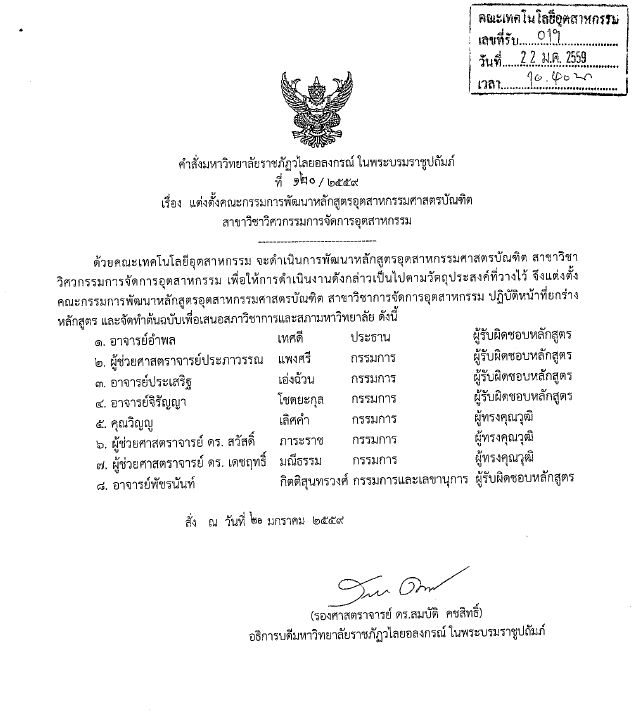 ภาคผนวก งรายงานการประชุมคณะกรรมการพัฒนาหลักสูตรหลักสูตรวิศวกรรมศาสตรบัณฑิต สาขาวิชาวิศวกรรมการจัดการอุตสาหกรรมรายงานการประชุมคณะกรรมการพัฒนาหลักสูตรวิศวกรรมศาสตรบัณฑิต สาขาวิชาวิศวกรรมการจัดการอุตสาหกรรมมหาวิทยาลัยราชภัฏวไลยอลงกรณ์ ในพระบรมราชูปถัมภ์ จังหวัดปทุมธานีครั้งที่ 1/2558วันที่ 17 เดือน ธันวาคม พ.ศ. 2558ณ ห้องประชุม 1 คณะเทคโนโลยีอุตสาหกรรม*********************************************กรรมการผู้มาประชุม1. อาจารย์อำพล เทศดี                       ประธาน                    ผู้รับผิดชอบหลักสูตร2. ผู้ช่วยศาสตรจารย์ประภาวรรณ แพงศรี กรรมการ                   ผู้รับผิดชอบหลักสูตร3. อาจารย์จิรัญญา โชตยะกุล                กรรมการ                   ผู้รับผิดชอบหลักสูตร4. อาจารย์ประเสริฐ เอ่งฉ้วน                 กรรมการ                   ผู้รับผิดชอบหลักสูตร5. อาจารย์พัชรนันท์ กิตติสุนทรวงศ์         กรรมการและเลขานุการ ผู้รับผิดชอบหลักสูตรผู้เข้าร่วมประชุม (ถ้ามี)1. รองศาสตราจารย์ ดร. กรินทร์ กาญทนานนท์       เริ่มประชุม    เวลา 13.00 น.ระเบียบวาระที่ 1 เรื่องที่ประธานแจ้งให้ที่ประชุมทราบ1.1  คณะกรรมการพัฒนาหลักสูตรต้องดำเนินการร่างหลักสูตรวิศวกรรมศาสตรบัณฑิต สาขาวิศวกรรมการจัดการอุตสาหกรรม และดำเนินการวิพากษ์หลักสูตรให้เสร็จสิ้นภายในเดือนกุมภาพันธ์ 2559 เพื่อพร้อมเปิดรับนักศึกษาในภาคการศึกษาที่ 1/25591.2  การทำหลักสูตรจะต้องยึดแบบฟอร์มและจัดทำรูปเล่มตามที่สสว.ได้ประกาศไว้ในสื่อออนไลน์หรือเอกสารการพัฒนาหลักสูตรเป็นหลักที่ประชุม : ที่ประชุมรับทราบระเบียบวาระที่ 2  เรื่องรับรองรายงานการประชุมครั้งที่แล้ว ไม่มีระเบียบวาระที่ 3  เรื่องสืบเนื่องจากการประชุมครั้งที่แล้ว     ไม่มีระเบียบวาระที่ 4  เรื่องเสนอเพื่อทราบ4.1 จากผลการสำรวจความต้องการใช้บัณฑิต (ตามภาคผนวก ) ซึ่งได้ทำการสำรวจเพื่อพัฒนาหลักสูตร พบว่าภาคอุตสาหกรรมยังมีความต้องการใช้บัณฑิตที่มีความรู้ในสาขาวิชาวิศวกรรมการจัดการอุตสาหกรรมอย่างต่อเนื่อง วิศวกรรมการจัดการอุตสาหกรรมไม่ใช่สาขาใหม่ที่เพิ่งมีขึ้นในตลาด แต่ได้มีการเรียนการสอนในสาขาวิชานี้มานานแล้ว เพียงแต่ชื่อปริญญาอาจจะมีความแตกต่างกันในแต่ละสถาบัน เพื่อเป็นการพัฒาหลักสูตรให้ทันสมัยสอดคล้องกับสถานการณ์ปัจจุบัน ด้วยเหตุนี้ทางคณะกรรมจึงมีความเห็นตรงกันที่จะพัฒนาหลักสูตร วิศวกรรมศาสตรบัณฑิตสาขาวิศวกรรมการจัดการอุตสาหกรรมขึ้น โดยมีการอ้างอิงข้อกำหนดจาก มคอ.1 และ มคอ.2 ของหลักสูตรวิศวกรรมศาสตรบัณฑิต สาขาวิศวกรรมอุตสาหการมติที่ประชุม : ที่ประชุมรับทราบระเบียบวาระที่  5 เรื่องเสนอเพื่อพิจารณา5.1 ในส่วนการจัดทำร่างหลักสูตร ที่ประชุมได้เสนอให้มีการแบ่งหน้าที่ความรับผิดชอบดังนี้หมวดที่                                                ผู้รับผิดชอบ1 และ 2			รองศาสตราจารย์ ดร. กรินทร์ กาญทนานนท์3  ข้อ1 และ ข้อ2		อาจารย์จิรัญญา โชตยะกุล4 ถึง 8	 			ผู้ช่วยศาสตรจารย์ประภาวรรณ แพงศรีรวมเล่ม				อาจารย์พัชรนันท์ กิตติสุนทรวงศ์และให้คณะกรรมทุกท่านนำมาเสนอในการประชุมครั้งถัดไปมติที่ประชุม: ที่ประชุมรับทราบปิดประชุม  เวลา   16.00  น(ลงชื่อ)................................................ ผู้บันทึกรายงานการประชุม                      (อาจารย์พัชรนันท์ กิตติสุนทรวงศ์)กรรมการและเลขานุการ(ลงชื่อ)................................................. ผู้ตรวจรายงานการประชุม (อาจารย์อำพล เทศดี)           ประธานกรรมการพัฒนาหลักสูตรรายงานการประชุมคณะกรรมการพัฒนาหลักสูตรวิศวกรรมศาสตรบัณฑิต สาขาวิชาวิศวกรรมการจัดการอุตสาหกรรมมหาวิทยาลัยราชภัฏวไลยอลงกรณ์ ในพระบรมราชูปถัมภ์ จังหวัดปทุมธานีครั้งที่ 2/2558วันที่ 21 เดือน มกราคม พ.ศ. 2559ณ ห้องประชุม 1 คณะเทคโนโลยีอุตสาหกรรม*********************************************กรรมการผู้มาประชุม1. อาจารย์อำพล เทศดี                       ประธาน                    ผู้รับผิดชอบหลักสูตร2. ผู้ช่วยศาสตรจารย์ประภาวรรณ แพงศรี กรรมการ                   ผู้รับผิดชอบหลักสูตร3. อาจารย์จิรัญญา โชตยะกุล                กรรมการ                   ผู้รับผิดชอบหลักสูตร4. อาจารย์ประเสริฐ เอ่งฉ้วน                 กรรมการ                   ผู้รับผิดชอบหลักสูตร5. อาจารย์พัชรนันท์ กิตติสุนทรวงศ์         กรรมการและเลขานุการ ผู้รับผิดชอบหลักสูตรผู้เข้าร่วมประชุม (ถ้ามี)1. รองศาสตราจารย์ ดร. กรินทร์ กาญทนานนท์       เริ่มประชุม    เวลา 13.00 น.ระเบียบวาระที่ 1 เรื่องที่ประธานแจ้งให้ที่ประชุมทราบ1.1 ประธานในที่ประชุมแจ้งให้ทราบว่า ต้องทำรูปเล่มร่างหลักสูตรให้เรียบร้อย เพื่อเสนอสภาวิชาการภายในเดือนเมษายน  2559 และ เข้าสภามหาวิทยาลัยเดือน พฤษภาคม 2559 1.2 หมวดวิชาพื้นฐานเทคโนโลยีอุตสาหกรรมให้ใช้วิชาพื้นฐาน 5 วิชา ประกอบด้วย ปฏิบัติงานเทคโนโลยีอุตสาหกรรม เขียนแบบอุตสาหกรรม ภาษาอังกฤษในงานอุตสาหกรรม โปรแกรมคอมพิวเตอร์ในงานอุตสาหกรรม และวัสดุอุตสาหกรรมเพื่อให้นักศึกษาเรียนวิชาพื้นฐานร่วมกันซึ่งเป็นวิชากลางของคณะที่ประชุม : ที่ประชุมรับทราบระเบียบวาระที่ 2  เรื่องรับรองรายงานการประชุมครั้งที่แล้ว ประธานที่ประชุม เสนอรายงานการประชุมคณะกรรมการพัฒนาหลักสูตร เมื่อวันที่ 17 ธันวาคม 2558 รายละเอียดดังเอกสารแนบท้ายระเบียบวาระประชุมให้ที่ประชุมเพื่อพิจารณารับทราบและรับรองรายงานการประชุมมติที่ประชุม: รับทราบและรับรองรายงานการประชุมระเบียบวาระที่ 3  เรื่องสืบเนื่องจากการประชุมครั้งที่แล้ว3.1 คณะกรรมการพัฒนาหลักสูตรได้ร่วมกันตรวจสอบข้อมูลในหมวดต่างๆ รหัสรายวิชา และ คำอธิบายรายวิชา3.2  การตรวจสอบ Curriculum Mapping ของหลักสูตรต้องคำนึงถึงการพัฒนาคุณสมบัติของบัณฑิตในรายวิชาต่าง ๆ ให้ครบถ้วนในทักษะทั้ง 5 ด้าน ตามที่มหาวิทยาลัยกำหนดไว้การพัฒนาหลักสูตรและศึกษาด้านที 6 คือทักษะพิสัย สำหรับหลักสูตรวิศวกรรมศาสตรบัณฑิต ที่ประชุมจึงพิจารณาว่าการใส่กิจกรรมใน Curriculum Mapping ของรายวิชาต่าง ๆ ต้องพิจารณาให้ครบถ้วนและเหมาะสมตามคำอธิบายรายวิชาและการสอนที่เน้นทฤษฎี ปฏิบัติ ทฤษฎีและปฏิบัติมติที่ประชุม: ที่ประชุมรับทราบระเบียบวาระที่ 4  เรื่องเสนอเพื่อทราบ4.1 ประธานในที่ประชุมแจ้งกำหนดการวิพากษ์หลักสูตร 2 ครั้งคือ ครั้งที่ 1 คือ วันที่ 25 มีนาคม 2559 และครั้งที่ 2 คือ วันที่ 1 เมษายน 2559มติที่ประชุม : ที่ประชุมรับทราบระเบียบวาระที่  5 เรื่องเสนอเพื่อพิจารณา5.1 เสนอ ผู้ช่วยศาสตราจารย์ ดร.เดชฤทธิ์ มณีธรรม ผู้ช่วยศาสตราจารย์ ดร.สวัสดิ์ ภารราชคุณวิญญู เลิศคำ และคุณวัชรพงษ์ คำมา เป็นคณะกรรมการวิพากษ์หลักสูตรในวันที่ 25 มีนาคม 2558 และวันที่ 1 เมษายน 2559 และทำหนังสือเชิญผู้ทรงคุณวุฒิเพื่อวิพากษ์หลักสูตรมติที่ประชุม: ที่ประชุมรับทราบปิดประชุม  เวลา   16.00  น(ลงชื่อ)................................................ ผู้บันทึกรายงานการประชุม                      (อาจารย์พัชรนันท์ กิตติสุนทรวงศ์)กรรมการและเลขานุการ(ลงชื่อ)................................................. ผู้ตรวจรายงานการประชุม (อาจารย์อำพล เทศดี)           ประธานกรรมการพัฒนาหลักสูตรภาคผนวก จรายงานการวิพากษ์หลักสูตรวิศวกรรมศาสตรบัณฑิต สาขาวิชาวิศวกรรมการจัดการอุตสาหกรรมรายงานการวิพากษ์หลักสูตรวิศวกรรมศาสตรบัณฑิต สาขาวิชาวิศวกรรมการจัดการอุตสาหกรรมมหาวิทยาลัยราชภัฏวไลยอลงกรณ์ ในพระบรมราชูปถัมภ์ จังหวัดปทุมธานีครั้งที่ 1/2559วันที่ 25 เดือน มีนาคม พ.ศ. 2559ณ ห้องประชุม 1 คณะเทคโนโลยีอุตสาหกรรม*********************************************ผู้เข้าร่วมวิพากษ์หลักสูตร	1. ผู้ช่วยศาสตราจารย์ ดร.เดชฤทธิ์ มณีธรรม       ผู้ทรงคุณวุฒิ2. คุณวิญญู เลิศคำ			        ผู้ทรงคุณวุฒิ3. คุณวัชรพงษ์ คำมา			        ผู้ทรงคุณวุฒิ4. ผู้ช่วยศาสตราจารย์ ดร.ฤดี นิยมรัตน์	        ผู้ทรงคุณวุฒิ4. ผู้ช่วยศาสตราจารย์ ดร.เบญจลักษณ์ เมืองมีศรี คณบดีคณะเทคโนโลยีอุตสาหกรรม5. อาจารย์ ดร.เทิดศักดิ์ อินทโชติ		        รองคณบดีฝ่ายวิชาการ6. อาจารย์อำพล เทศดี			        ประธาน ผู้รับผิดชอบหลักสูตร7. ผู้ช่วยศาสตรจารย์ ประภาวรรณ แพงศรี	        กรรมการ ผู้รับผิดชอบหลักสูตร8. อาจารย์จิรัญญา โชตยะกุล		        กรรมการ ผู้รับผิดชอบหลักสูตร9. อาจารย์ประเสริฐ เอ่งฉ้วน	                  กรรมการ ผู้รับผิดชอบหลักสูตร10. อาจารย์พัชรนันท์ กิตติสุนทรวงศ์	        กรรมการและเลขานุการ                                                          ผู้รับผิดชอบหลักสูตรเริ่มการวิพากษ์หลักสูตร    เวลา 9.00 น.ข้อเสนอแนะของผู้เข้าร่วมวิพากษ์หลักสูตรข้อเสนอแนะของผู้ช่วยศาสตราจารย์ ดร.เดชฤทธิ์ มณีธรรม  มีดังนี้-  ชื่อปริญญาวิศวกรรมศาสตรบัณฑิต สาขาวิศวกรรมการจัดการอุตสาหกรรม จะได้รับใบ อนุญาตประกอบวิชาชีพวิศวกรรมควบคุมหรือไม่ ถ้าไม่ได้รับให้ระบุในเล่มหลักสูตรให้ชัดเจน- จากโครงสร้างหลักสูตรที่เสนอ พบว่าจำนวนหน่วยกิตในวิชาบังคับกลุ่มวิชาชีพวิศวกรรมการจัดการอุตสาหกรรม (30 หน่วยกิต) น้อยกว่าหน่อยกิตของกลุ่มวิชาเลือก  (39 หน่วยกิต) จึงเสนอให้ปรับเพิ่มรายวิชาบางส่วนเข้าไปอยู่ในหมวดวิชาบังคับกลุ่มวิชาชีพวิศวกรรมและปรับลดบางรายวิชาที่ซ้ำซ้อนเพื่อให้โครงสร้างมีความสมดุลมากขึ้น ทั้งนี้ให้คณะกรรมการหลักสูตรเป็นผู้ตัดสินใจกำหนดเองข้อเสนอแนะของผู้ช่วยศาสตราจารย์ ดร.ฤดี นิยมรัตน์ มีดังนี้- เสนอให้ ปรับออกวิชา การจัดการความเสี่ยง เทคนิคการพยากรณ์ และ การประกอบธุรกิจอุตสาหกรรม เนื่องจากเนื้อหาของทั้ง 3 รายวิชานี้มักมีสอดแทรกกับวิชาอื่นๆ -	เสนอให้วิชาวิจัยเพื่อการจัดการอุตสาหกรรมและวิชาโครงงานวิศวกรรมอยู่ในหมวดวิชาบังคับกลุ่มวิชาชีพวิศวกรรมการจัดการอุตสาหกรรม เนื่องจากการทำโครงงานถือเป็นส่วนที่สำคัญกับนักศึกษาที่สำเร็จปริญญาวิศวกรรมศาสตรบัณฑิตข้อเสนอแนะของคุณวิญญู เลิศคำ  มีดังนี้-	อาชีพที่สามารถประกอบการศึกษาได้หลังสำเร็จการศึกษา ให้รวมอาชีพ ครู อาจารย์ และนักวิจัยเข้าอยู่กลุ่มอาชีพเดียวกันและเพิ่มอาชีพพนักงานบริษัท/รับจ้างข้อเสนอแนะของคุณวัชรพงษ์ คำมา มีดังนี้-	เสนอให้วิชาเขียนแบบอุตสาหกรรมเพิ่มการเรียนการสอนการเขียนแบบด้วยคอมพิวเตอร์ในรายวิชาปิดการวิพากษ์หลักสูตร  เวลา 16.00 น.(ลงชื่อ)................................................ ผู้จดรายงานการวิพากษ์หลักสูตร(อาจารย์พัชรนันท์ กิตติสุนทรวงศ์)กรรมการและเลขานุการ(ลงชื่อ)................................................. ผู้ตรวจรายงานการวิพากษ์หลักสูตร (อาจารย์อำพล เทศดี)   ประธานกรรมการพัฒนาหลักสูตรรายงานการวิพากษ์หลักสูตรวิศวกรรมศาสตรบัณฑิต สาขาวิชาวิศวกรรมการจัดการอุตสาหกรรมมหาวิทยาลัยราชภัฏวไลยอลงกรณ์ ในพระบรมราชูปถัมภ์ จังหวัดปทุมธานีครั้งที่ 2/2559วันที่ 1 เดือน เมษายน พ.ศ. 2559ณ ห้องประชุม 1 คณะเทคโนโลยีอุตสาหกรรม*********************************************ผู้เข้าร่วมวิพากษ์หลักสูตร	1. ผู้ช่วยศาสตราจารย์ ดร.เดชฤทธิ์ มณีธรรม       ผู้ทรงคุณวุฒิ2. คุณวิญญู เลิศคำ			        ผู้ทรงคุณวุฒิ3. คุณวัชรพงษ์ คำมา			        ผู้ทรงคุณวุฒิ4. ผู้ช่วยศาสตราจารย์ ดร.ฤดี นิยมรัตน์	        ผู้ทรงคุณวุฒิ4. ผู้ช่วยศาสตราจารย์ ดร.เบญจลักษณ์ เมืองมีศรี คณบดีคณะเทคโนโลยีอุตสาหกรรม5. อาจารย์ ดร.เทิดศักดิ์ อินทโชติ		        รองคณบดีฝ่ายวิชาการ6. อาจารย์อำพล เทศดี			        ประธาน ผู้รับผิดชอบหลักสูตร7. ผู้ช่วยศาสตรจารย์ ประภาวรรณ แพงศรี	        กรรมการ ผู้รับผิดชอบหลักสูตร8. อาจารย์จิรัญญา โชตยะกุล		        กรรมการ ผู้รับผิดชอบหลักสูตร9. อาจารย์ประเสริฐ เอ่งฉ้วน	                  กรรมการ ผู้รับผิดชอบหลักสูตร10. อาจารย์พัชรนันท์ กิตติสุนทรวงศ์	   กรรมการและเลขานุการ                                                           ผู้รับผิดชอบหลักสูตรเริ่มการวิพากษ์หลักสูตร    เวลา 9.00 น.ข้อเสนอแนะของผู้เข้าร่วมวิพากษ์หลักสูตรข้อเสนอแนะของผู้ช่วยศาสตราจารย์ ดร.เดชฤทธิ์ มณีธรรม  มีดังนี้- เสนอให้ปรับหน่วยกิตวิชาวิจัย และเปลี่ยนชื่อวิชาการวิจัยทางการจัดการอุตสาหกรรม เป็นโครงงานวิศวกรรม 1 เพื่อนักศึกษาสามารถทำโครงการให้ต่อเนื่องกับวิชาโครงงานวิศวกรรม 2 และปรับหน่วยกิต เป็น 1(0-2-1) และ 3 (0-6-4) ตามลำดับ ข้อเสนอแนะของผู้ช่วยศาสตราจารย์ ดร.ฤดี นิยมรัตน์ มีดังนี้-	ขอให้ปรับคำอธิบายรายวิชาสัมมนาเพื่อการจัดการวิศวกรรมให้ชัดเจน เนื่องจากคำอธิบายเดิมกว้างเกินไปไม่สามารถนำมาระบุเป็นแผนการสอนได้-	เนื้อหาในรายวิชาการควบคุมคุณภาพค่อนข้างมากอาจแยกออกเป็น 2 รายวิชา คือวิชาการจัดการคุณภาพ และวิชาการควบคุมคุณภาพ ข้อเสนอแนะของคุณวิญญู เลิศคำ  มีดังนี้-	ให้เพิ่มวิชาไฟฟ้าพื้นฐาน และ ปฏิบัติการไฟฟ้าพื้นฐาน ลงไปในหลักสูตรเนื่องจากเป็นวิชาพื้นฐานที่สำคัญสำหรับหลักสูตรวิศวกรรมซึ่งนักศึกษาควรมีความรู้เพื่อเป็นความรู้พื้นฐานปิดการวิพากษ์หลักสูตร  เวลา 16.00 น.(ลงชื่อ)................................................ ผู้จดรายงานการวิพากษ์หลักสูตร(อาจารย์พัชรนันท์ กิตติสุนทรวงศ์)กรรมการและเลขานุการ(ลงชื่อ)................................................. ผู้ตรวจรายงานการวิพากษ์หลักสูตร (อาจารย์อำพล เทศดี)   ประธานกรรมการพัฒนาหลักสูตรภาคผนวก ฉผลงานทางวิชาการของอาจารย์ประจำหลักสูตรและอาจารย์ผู้รับผิดชอบหลักสูตรผลทางวิชาการของอาจารย์ประจำหลักสูตร1. 	ชื่อนางสาวจิรัญญา         นามสกุล  โชตยะกุล1.1 	ตำแหน่งทางวิชาการ อาจารย์1.2 	ประวัติการศึกษา1.3 ผลงานทางวิชาการ 1.3.1 	หนังสือ ตำรา งานแปลไม่มีบทความวิจัย ชานิตา วงศ์อภัย, พัชรนันท์ กิตติสุนทรวงศ์ และ จิรัญญา โชตยะกุล. (2559). การลดความสูญเปล่าในกระบวนการผลิต กรณีศึกษาโรงงานผลิตผักสดแช่เย็น, เอกสารสืบเนื่องการประชุมวิชาการระดับชาติกลุ่มราชภัฏศรีอยุธยา ครั้งที่ 7. 7-8 กรกฎาคม 2559. หน้า 475-480. พระนครศรีอยุธยา. สถาบันวิจัยมหาวิทยาลัยราชภัฏพระนครศรีอยุธยา. จิรัญญา โชตยะกุล,  ชาคริต ศรีทอง และ ชำนิ ใจประดิษฐ์ธรรม. (2554). การควบคุมคุณภาพ
	ในงานอุตสาหกรรมเพื่อลดต้นทุนการผลิตโดยการจัดการชิ้นส่วนคงคลัง. เอกสารสืบเนื่องการประชุมวิชาการระดับชาติข่ายงานวิศวกรรมอุตสาหการ ประจําปี 2554. 20-21 ตุลาคม 2554. หน้า 583-588. ชลบุรี. Praepanichawat C., Khompatraporn C., Jaturanonda C. and Chotyakul C. (2015). Water 	Cycle and Artificial Bee Colony Based Algorithms for Optimal Order Allocation 	Problem with Mixed Quantity Discount Scheme. In: Gen M., Kim K., Huang X., 	Hiroshi Y. (eds) Industrial Engineering, Management Science and Applications 	2015. Lecture Notes in Electrical Engineering, vol 349. pp. 229-239. Springer, 	Berlin, Heidelberg.Chotyakul C., Khompatraporn C., Somboonwiwat T. and Jaturanonda C. (2012). Optimal 	order allocation decision with multiple quantity discount schemes and 	minimum monetary value penalty by Artificial Bee Colony Algorithm. 
In Proceeding of the 7th International Congress on Logistics and SCM Systems (ICLS 2012). June 7-9, 2012. pp. 120. Seoul, Korea. Chotyakul C., Khompatraporn C., Somboonwiwat T. and Jaturanonda C. (2011). Optimal 	purchased quantity for multiple products, multiple suppliers under multiple 	discount schemes and minimum purchase penalty. In Proceeding of the 1st Institute of Industrial Engineering Asian Conference 2011 (iie Asian 2011). June 10-12, 2011. pp. 146-153. Shanghai, China. Shanghai Jiaotong University Press.บทความทางวิชาการ ไม่มีสิ่งประดิษฐ์และงานสร้างสรรค์ไม่มี 1.4  ประสบการณ์ในการสอน       11 ปี1.5 	ภาระงานสอน1.5.1 วิชาสถิติวิศวกรรม1.5.2 วิชาการวิจัยดำเนินงาน1.5.3. วิชาโปรแกรมคอมพิวเตอร์สำเร็จรูปทางการจัดการอุตสาหกรรม1.5.4. วิชาการควบคุมระบบการผลิตด้วยคอมพิวเตอร์ 1.5.5. วิชาระบบสารสนเทศเพื่อการจัดการอุตสาหกรรม1.5.6. วิชาการจัดการโลจิสติกส์และโซ่อุปทาน1.5.7. วิชาเศรษฐศาสตร์วิศวกรรม  1.5.8. วิชาการศึกษาความเป็นไปได้ของโครงการ1.5.9. วิชาการศึกษาการเคลื่อนไหวและเวลา2. ชื่อ นางสาวพัชรนันท์          นามสกุล กิตติสุนทรวงศ์2.1 	ตำแหน่งทางวิชาการ อาจารย์ 2.2 	ประวัติการศึกษา2.3 	ผลงานทางวิชาการ 2.3.1 	หนังสือ ตำรา งานแปล         ไม่มี2.3.2 บทความวิจัย ชานิตา วงศ์อภัย, พัชรนันท์ กิตติสุนทรวงศ์ และ จิรัญญา โชตยะกุล. (2559). การลดความสูญเปล่าในกระบวนการผลิต กรณีศึกษาโรงงานผลิตผักสดแช่เย็น, เอกสารสืบเนื่องการประชุมวิชาการระดับชาติกลุ่มราชภัฏศรีอยุธยา ครั้งที่ 7. 7-8 กรกฎาคม 2559, หน้า 475-480, พระนครศรีอยุธยา, สถาบันวิจัยมหาวิทยาลัยราชภัฏพระนครศรีอยุธยา. 2.3.3	บทความทางวิชาการ         ไม่มี3.3.4 สิ่งประดิษฐ์และงานสร้างสรรค์       ไม่มี2.4  ประสบการณ์ในการสอน  	                1 ปี	2.5 	ภาระงานสอน2.5.1 วิชาอังกฤษในงานอุตสาหกรรม2.5.2 วิชาองค์การและการจัดการอุตสาหกรรม2.5.3 วิชาออกแบบและวางผังโรงงาน2.5.4 วิชากรรมวิธีการผลิต2.5.5 วิชาสถิติวิศวกรรม2.5.6 วิชาเศรษฐศาสตร์วิศวกรรม3. ชื่อ นางสาวชานิตา          นามสกุล วงศ์อภัย3.1 	ตำแหน่งทางวิชาการ อาจารย์ 3.2 	ประวัติการศึกษา3.3 	ผลงานทางวิชาการ 3.3.1 	หนังสือ ตำรา งานแปล         ไม่มี3.3.2 บทความวิจัย ชานิตา วงศ์อภัย, พัชรนันท์ กิตติสุนทรวงศ์ และ จิรัญญา โชตยะกุล. (2559). การลดความสูญเปล่าในกระบวนการผลิต กรณีศึกษาโรงงานผลิตผักสดแช่เย็น, เอกสารสืบเนื่องการประชุมวิชาการระดับชาติกลุ่มราชภัฏศรีอยุธยา ครั้งที่ 7. 7-8 กรกฎาคม 2559, หน้า 475-480, พระนครศรีอยุธยา, สถาบันวิจัยมหาวิทยาลัยราชภัฏพระนครศรีอยุธยา. 3.3.3	บทความทางวิชาการ         ไม่มี3.3.4 สิ่งประดิษฐ์และงานสร้างสรรค์	ไม่มี3.4  ประสบการณ์ในการสอน  		4 เดือน	3.5 	ภาระงานสอน		3.5.1 วิชาการวิจัยดำเนินงาน		3.5.2 วิชาการศึกษาการทำงาน		3.5.3 วิชาการจัดการโลจิสติกส์และโซ่อุปทาน		3.5.4 วิชาสถิติวิศวกรรม4. 	ชื่อ นางสาวประภาวรรณ         นามสกุล แพงศรี4.1 	ตำแหน่งทางวิชาการ ผู้ช่วยศาสตราจารย์ 4.2 	ประวัติการศึกษา4.3 	ผลงานทางวิชาการ 4.3.1 	หนังสือ ตำรา งานแปลไม่มีบทความวิจัย ณัฐพล ตาลมงคล และ ประภาวรรณ  แพงศรี. (2558). การปรับปรุงกระบวนการเตรียมวัตถุดิบและขนย้ายสินค้าเพื่อการผลิต. เอกสารสืบเนื่องการประชุมวิชาการระดับชาติด้านเทคโนโลยีอุตสาหกรรมและวิศวกรรม ครั้งที่ 1. 19-20 ตุลาคม 2558 อุบลราชธานี, หน้า 267-280. ประภาวรรณ แพงศรี, ภีม พระประเสริฐ, วราวุฒิ ทองพุ่มและ นัทธพงศ์ นันทสำเริง. (2555). การวิเคราะห์เชิงลำดับชั้นและการเปรียบเทียบทางเศรษฐศาสตร์วิศวกรรมเพื่อเลือกเครื่องจักรที่เหมาะสมในโรงสีข้าวกล้องงอกชุมชน. วารสารเทคโนโลยีอุตสาหกรรม มหาวิทยาลัยราชภัฏอุบลราชธานี. ปีที่ 2 ฉบับที่ 4. กรกฎาคม – ธันวาคม 2555, หน้า 65 - 75.ประภาวรรณ แพงศรี. (2554). คุณลักษณะที่พึงประสงค์ของผู้สำเร็จการศึกษาระดับอุดมศึกษาทางด้านเทคโนโลยีอุตสาหกรรมตามความคิดเห็นของผู้บริหารสถานประกอบการในนิคมอุตสาหกรรมนวนคร. วารสารวิจัยและพัฒนา มหาวิทยาลัยราชภัฏวไลยอลงกรณ์ ในพระบรมราชูปถัมภ์. ปีที่ 6 ฉบับที่ 3. กันยายน – ธันวาคม 2554. หน้า 75-81.4.3.3 บทความทางวิชาการ ไม่มี4.3.4 สิ่งประดิษฐ์และงานสร้างสรรค์ไม่มี4.4 	ประสบการณ์ในการสอน        9 ปี4.5 	ภาระงานสอน4.5.1 วิชาการจัดองค์การและการจัดการอุตสาหกรรม4.5.2 วิชาการศึกษาความเป็นไปได้ของโครงการ4.5.3. วิชาการออกแบบและวางผังโรงงาน4.5.4. วิชาปฏิบัติการออกแบบและวางผังโรงงาน4.5.5. วิชาการศึกษาการเคลื่อนไหวและเวลา4.5.6. วิชาปฏิบัติการศึกษาการเคลื่อนไหวและเวลา4.5.7. วิชาหลักการควบคุมคุณภาพเชิงสถิติ4.5.8. วิชาการจัดการการผลิต4.5.9. วิชาเทคโนโลยีการจัดการโลจิสติกส์และโซ่อุปทาน5. 	ชื่อ นายกรินทร์        นามสกุล  กาญทนานนท์5.1 	ตำแหน่งทางวิชาการ รองศาสตราจารย์ 5.2 	ประวัติการศึกษา5.3 	ผลงานทางวิชาการ 5.3.1 	หนังสือ ตำรา งานแปลกรินทร์ กาญทนานนท์. (2555). สถิติวิศวกรรม. ปทุมธานี : มหาวิทยาลัยราชภัฏวไลยอลงกรณ์      ในพระบรมราชูปถัมภ์ จังหวัดปทุมธานี.บทความวิจัย Kandananond, K.,(2016). The Optimization of a Lathing Process Based on Neural Network and Factorial Design Method. Lecture Note in Artificial Intelligence.9799: pp 609-619.Kandananond, K.,(2015). The Regulation of Steam Pressure in A Drum Boiler by Neural Network and System Identification Technique. Lecture Note in Artificial Intelligence. 9101: pp 425-434.Kandananond, K.,(2015). The Forecasting Innovation by Discrete Kalman Filter to Predict Non-Stationary Observations. ICIC Express Letters. 9(12): pp 3329-3335.Kandananond, K.,(2015). Data Mining for Industrial System Identification: A Turning Process. Lecture Note in Electrical Engineering. 339: pp 583-590.Kandananond, K.,(2014). Guidelines for Applying Statistical Quality Control Method to Monitor Autocorrelated Prcoesses. Procedia Engineering. 69: pp 1449-1458.Kandananond, K.,(2014). Development of Carbon Emission Label for Local Ceramic Product. Key Engineering Materials. 608: pp 62-67.Kandananond, K.,(2013). Applying 2 k Factorial Design to Assess the Performance of ANN and SVM Methods for Forecasting Stationary and Non-stationary Time Series. Procedia computer Science. 22: pp 60-69.Kandananond, K.,(2013). Guidelines for Applying Statistical Process Control Method to Monitor the Temperature of Ceramic Furnaces. Suranaree Journal of Science and Technology. Vol 20(3). July – September. 2013 : pp 205-211.บทความทางวิชาการ ไม่มีสิ่งประดิษฐ์และงานสร้างสรรค์ไม่มี5.4 	ประสบการณ์ในการสอน        15 ปี5.5 	ภาระงานสอน1.5.1 วิชาการวิจัยเพื่อการจัดการอุตสาหกรรม1.5.2 วิชาปฏิบัติการวิจัยเพื่อการจัดการอุตสาหกรรม1.5.3. วิชาหลักการควบคุมคุณภาพเชิงสถิติ6. ชื่อ นายอำพล          นามสกุล เทศดี6.1 	ตำแหน่งทางวิชาการ อาจารย์ 6.2 	ประวัติการศึกษา6.3 	ผลงานทางวิชาการ 6.3.1 	หนังสือ ตำรา งานแปล         ไม่มีงานวิจัย อำพล เทศดี. (2557). ศึกษาปัจจัยที่ส่งผลต่อการดำเนินงานสหกิจของสถานประกอบการเขตนิคมอุตสาหกรรมนวนคร จังหวัดปทุมธานี. วารสารสถาบันวิจัยและพัฒนาสาขามนุษยศาสตร์และสังคมศาสตร์ มหาวิทยาลัยราชภัฏวไลยอลงกรณ์ ในพระบรมราชูปอุปถัมภ์. ปีที่ 9 ฉบับที่ 3. กันยายน – ธันวาคม 2557. หน้า 201-208.6.3.3	บทความทางวิชาการ         ไม่มี6.3.4 สิ่งประดิษฐ์และงานสร้างสรรค์        ไม่มี6.4 	ประสบการณ์ในการสอน  		30 ปี	6.5 	ภาระงานสอน6.5.1 วิชาปฏิบัติงานเทคโนโลยีอุตสาหกรรม6.5.2 วิชาปฏิบัติงานเทคโนโลยีวิศวกรรม6.5.3 วิชาวิศวกรรมความปลอดภัย6.5.4 วิชาจริยธรรมในงานอุตสาหกรรม6.5.5 วิชาการจัดการองค์การและการจัดการอุตสาหกรรมภาคผนวก ชรายงานสรุปคุณลักษณะบัณฑิตที่พึงประสงค์ตามความต้องการของผู้ใช้บัณฑิตตามกรอบมาตรฐานคุณวุฒิแห่งชาติและความต้องการและปัจจัยที่มีผลต่อการเลือกศึกษาต่อในหลักสูตรวิศวกรรมศาสตรบัณฑิตสาขาวิชาวิศวกรรมการจัดการอุตสาหกรรม คณะเทคโนโลยีอุตสาหกรรมมหาวิทยาลัยราชภัฏวไลยอลงกรณ์ ในพระบรมราชูปถัมภ์ จังหวัดปทุมธานีสรุปผลการสำรวจคุณลักษณะบัณฑิตที่พึงประสงค์ตามความต้องการของผู้ใช้บัณฑิตหลักสูตรวิศวกรรมศาสตรบัณฑิตสาขาวิชาวิศวกรรมการจัดการอุตสาหกรรม คณะเทคโนโลยีอุตสาหกรรม มหาวิทยาลัยราชภัฏวไลยอลงกรณ์ ในพระบรมราชูปถัมภ์ จังหวัดปทุมธานีผลการสำรวจคุณลักษณะบัณฑิตที่พึงประสงค์ตามความต้องการของผู้ใช้บัณฑิตจำแนก
ในแต่ละด้านตามมาตรฐานผลการเรียนรู้ที่สอดคล้องกับกรอบมาตรฐานคุณวุฒิแห่งชาติ ได้ดังนี้ด้านคุณธรรมจริยธรรมสรุป  ในภาพรวมผู้ใช้บัณฑิตมีความต้องการให้บัณฑิตมีคุณธรรมจริยธรรมอยู่ในระดับมาก (4.19) เมื่อจำแนกในแต่ละข้อย่อยพบว่า ผู้ใช้บัณฑิตมีความต้องการให้บัณฑิต มีความรับผิดชอบมากที่สุด (4.28) รองลงมาคือ มีความซื่อสัตย์สุจริต (4.23)ด้านความรู้สรุป  ในภาพรวมผู้ใช้บัณฑิตมีความต้องการให้บัณฑิตมีความรู้อยู่ในระดับมาก (4.31) เมื่อจำแนกในแต่ละข้อย่อยพบว่า ผู้ใช้บัณฑิตมีความต้องการให้บัณฑิต มีความรู้ในสาขาวิชาที่ศึกษามากที่สุด (4.32)ด้านทักษะทางปัญญาสรุป  ในภาพรวมผู้ใช้บัณฑิตมีความต้องการให้บัณฑิตมีทักษะทางปัญญาอยู่ในระดับมาก (4.21) เมื่อจำแนกในแต่ละข้อย่อยพบว่า ผู้ใช้บัณฑิตมีความต้องการให้บัณฑิต มีคิดริเริ่มสร้างสรรค์ในการแก้ปัญหาโดยใช้พื้นฐานความรู้และทักษะที่ศึกษามากที่สุด (4.31)ด้านทักษะความสัมพันธ์ระหว่างบุคคลและความรับผิดชอบสรุป  ในภาพรวมผู้ใช้บัณฑิตมีความต้องการให้บัณฑิตมีทักษะความสัมพันธ์ระหว่างบุคคลและความรับผิดชอบอยู่ในระดับมาก (4.20) เมื่อจำแนกในแต่ละข้อย่อยพบว่า ผู้ใช้บัณฑิตมีความต้องการให้บัณฑิตมีความสามารถในการพัฒนาตนเองและวิชาชีพอย่างต่อเนื่อง อยู่ในระดับมาก (4.26) และให้บัณฑิตมีสามารถเป็นผู้นำแลผู้ตามที่ดีอยู่ในระดับมาก (4.22)ด้านทักษะการวิเคราะห์เชิงตัวเลข การสื่อสาร และเทคโนโลยีสารสนเทศสรุป  ในภาพรวมผู้ใช้บัณฑิตมีความต้องการให้บัณฑิตมีทักษะการวิเคราะห์ตัวเลข  การสื่อสาร และเทคโนโลยีสารสนเทศ อยู่ในระดับมาก (3.97) เมื่อจำแนกในแต่ละข้อย่อยพบว่า ผู้ใช้บัณฑิตมีความต้องการให้บัณฑิตสามารถใช้เทคโนโลยีในการสืบค้นข้อมูล เก็บรวบรวมข้อมูล ประมวลผลข้อมูล แปลความหมายและนำเสนอข้อมูลได้อย่างถูกต้องอยู่ในระดับมาก (4.05)จากผลการสำรวจคุณลักษณะบัณฑิตที่พึงประสงค์ตามความต้องการของผู้ใช้บัณฑิตหลักสูตรวิศวกรรมศาสตรบัณฑิต สาขาวิชาวิศวกรรมการจัดการอุตสาหกรรม พบว่าผู้ใช้บัณฑิตต้องการให้บัณฑิตมีคุณลักษณะทั้ง 5 ด้าน อยู่ในระดับมาก (4.17) เมื่อจำแนกในแต่ละด้านพบว่า คุณลักษณะบัณฑิตที่ผู้ใช้บัณฑิตต้องการเรียงตามลำดับได้ดังนี้ ด้านความรู้ ด้านทักษะทางปัญญา ด้านทักษะความสัมพันธ์ระหว่างบุคคลและความรับผิดชอบ ด้านคุณธรรมจริยธรรม และด้านทักษะการวิเคราะห์เชิงตัวเลข การสื่อสาร และการใช้เทคโนโลยีสารสนเทศจากการสำรวจผู้ที่กำลังจะศึกษาต่อระดับปริญญาตรี (กำลังศึกษาระดับมัธยมศึกษาตอนปลาย ปวช. และ ปวส.)1. ข้อมูลทั่วไปผู้ตอบแบบสอบถามเป็นเพศชาย ร้อยละ 80.00 มากกว่าเพศหญิง (ร้อยละ 20.00) โดยมีอายุระหว่าง 16-20 ปี (ร้อยละ 75.00)  ไม่ได้ทำงาน ซึ่งมีแหล่งทุนสนับสนุน ร้อยละ 100.002. ปัจจัยในการเลือกศึกษาต่อในระดับปริญญาตรีผู้ตอบแบบสอบถามเลือกศึกษาต่อในระดับปริญญาตรี มีความคิดเห็นต่อปัจจัยการเลือกศึกษาในภาพรวมมีค่าเฉลี่ยอยู่ในระดับปานกลาง ( = 3.73 S.D. = 0.99) โดยปัจจัยในการเลือกการศึกษาแบ่งออกเป็น 2 ระดับคือ ระดับสูงและปานกลาง ปัจจัยที่มีผลต่อการเลือกระดับสูงที่มีค่าเฉลี่ยสูงสุดคือ  ความสะดวกของสถานที่เรียนที่มหาวิทยาลัยราชภัฏวไลยอลงกรณ์ ในพระบรมราชูปถัมภ์ จังหวัดปทุมธานี ( = 4.11 S.D. = 0.95) รองลงมาคือ ค่าใช้จ่ายต่อเทอม ( = 3.99 S.D. = 0.85) เวลาเรียนภาคพิเศษ ( = 3.97 S.D. = 0.80) ความน่าสนใจของหลักสูตร ( = 3.89 S.D. = 0.81) ชื่อเสียงของสถาบัน ( = 3.87 S.D. = 0.66)  และความมีชื่อเสียงของอาจารย์ประจำหลักสูตร ( = 3.65 S.D. = 0.84)  ปัจจัยที่มีผลต่อการเลือกระดับกลาง คือ เวลาเรียนภาคปกติ ( = 3.25 S.D. = 0.88) และข้อที่มีค่าเฉลี่ยต่ำสุดคือ แหล่งทุนการศึกษา ( = 3.10 S.D. =1.56)3. ความสนใจในการศึกษาต่อในหลักสูตรระดับปริญญาตรีผู้ตอบแบบสอบถามที่สนใจศึกษาต่อในหลักสูตรระดับปริญญาตรี มีความสนใจต่อหลักสูตรวิศวกรรมศาสตรบัณฑิต สาขาวิชาวิศวกรรมการจัดการอุตสาหกรรม ในระดับมาก ( = 4.21 S.D. = 0.92)  ภาคผนวก ซแผนบริหารความเสี่ยงหลักสูตรวิศวกรรมศาสตรบัณฑิตสาขาวิชาวิศวกรรมการจัดการอุตสาหกรรม แผนบริหารความเสี่ยงหลักสูตรวิศวกรรมศาสตรบัณฑิต สาขาวิชาวิศวกรรมการจัดการอุตสาหกรรมหลักสูตรใหม่ พ.ศ. 2560ระบุความเสี่ยงหมายเหตุ S1 มีค่าระหว่าง 20-25 (สูงมาก), F มีค่าระหว่าง 10-19 (สูง) และ O,P มีค่าระหว่าง 1-9การประเมินและวิเคราะห์ความเสี่ยงหมายเหตุ  ระดับความเสี่ยง 3 มีค่าระหว่าง 20-25 (ความเสี่ยงที่ยอมรับไม่ได้), 2 มีค่าระหว่าง 10-19 (ความเสี่ยงสูง) และ 1 มีค่าระหว่าง 1-9 (ความเสี่ยงที่ยอมรับได้)การกำหนดกิจกรรมควบคุมความเสี่ยงหมายเหตุ ช่อง 3	 หมายถึง มี	 หมายถึง มีแต่ไม่สมบูรณ์ × หมายถึง ไม่มี	ช่อง 4	 หมายถึง ได้ผลตามที่คาดหมาย  หมายถึง ได้ผลบ้างแต่ไม่สมบูรณ์ 		× ไม่ได้ผลตามที่คาดหมาย    แผนการดำเนินงานการจัดการความเสี่ยง											                        		             ผู้รายงาน นายอำพล เทศดี			      ประธานกรรมการพัฒนาหลักสูตร                วันที่................เดือน...........................พ.ศ. ............หน้าหมวดที่ 1ข้อมูลทั่วไป11. รหัสและชื่อหลักสูตร12. ชื่อปริญญาและสาขาวิชา13. วิชาเอก14. จำนวนหน่วยกิตที่เรียนตลอดหลักสูตร15. รูปแบบของหลักสูตร16. สถานภาพของหลักสูตรและการพิจารณาอนุมัติ/เห็นชอบหลักสูตร27. ความพร้อมในการเผยแพร่หลักสูตรคุณภาพและมาตรฐาน28. อาชีพที่สามารถประกอบได้หลังสำเร็จการศึกษา29. ชื่อ ตำแหน่งวิชาการ คุณวุฒิ สาขาวิชา สถาบันการศึกษา และปีที่จบของอาจารย์ผู้รับผิดชอบหลักสูตร310. สถานที่จัดการเรียนการสอน411. สถานการณ์ภายนอกหรือการพัฒนาที่จำเป็นต้องนำมาพิจารณา
ในการวางแผนหลักสูตร412. ผลกระทบจาก ข้อ 11 ต่อการพัฒนาหลักสูตรและความเกี่ยวข้องกับ
พันธกิจของมหาวิทยาลัย413. ความสัมพันธ์กับหลักสูตรอื่นที่เปิดสอนในคณะ/สาขาวิชาอื่นของ
มหาวิทยาลัย6หมวดที่ 2ข้อมูลเฉพาะของหลักสูตร71. ปรัชญา ความสำคัญ และวัตถุประสงค์ของหลักสูตร72. แผนพัฒนาปรับปรุง8หมวดที่ 3ระบบการจัดการศึกษา การดำเนินการ และโครงสร้างของหลักสูตร101. ระบบการจัดการศึกษา102. การดำเนินการหลักสูตร103. หลักสูตรและอาจารย์ผู้สอน134. องค์ประกอบเกี่ยวกับประสบการณ์ภาคสนาม (สหกิจศึกษาหรือการฝึกงาน)                                                                                          395. ข้อกำหนดเกี่ยวกับการทำโครงงานหรืองานวิจัย40สารบัญ (ต่อ)สารบัญ (ต่อ)หน้าหมวดที่ 4ผลการเรียนรู้ กลยุทธ์การสอนและการประเมินผลผลการเรียนรู้ กลยุทธ์การสอนและการประเมินผล411. การพัฒนาคุณลักษณะพิเศษของนักศึกษา1. การพัฒนาคุณลักษณะพิเศษของนักศึกษา412. การพัฒนาผลการเรียนรู้ในแต่ละด้าน2. การพัฒนาผลการเรียนรู้ในแต่ละด้าน423. แผนที่แสดงการกระจายความรับผิดชอบมาตรฐานผลการเรียนรู้จาก
หลักสูตรสู่รายวิชา  (Curriculum Mapping)3. แผนที่แสดงการกระจายความรับผิดชอบมาตรฐานผลการเรียนรู้จาก
หลักสูตรสู่รายวิชา  (Curriculum Mapping)47หมวดที่ 5หมวดที่ 5หลักเกณฑ์ในการประเมินผลนักศึกษา541. กฎระเบียบหรือหลักเกณฑ์ ในการให้ระดับคะแนน (ผลการเรียน)542. กระบวนการทวนสอบมาตรฐานผลสัมฤทธิ์ของนักศึกษา543. เกณฑ์การสำเร็จการศึกษาตามหลักสูตร55หมวดที่ 6หมวดที่ 6การพัฒนาคณาจารย์561. การเตรียมการสำหรับอาจารย์ใหม่562. การพัฒนาความรู้และทักษะให้แก่คณาจารย์56หมวดที่ 7หมวดที่ 7การประกันคุณภาพหลักสูตร571. การกำกับมาตรฐาน572. บัณฑิต573. นักศึกษา584. อาจารย์605. หลักสูตร การเรียนการสอน การประเมินผู้เรียน616. สิ่งสนับสนุนการเรียนรู้647. ตัวบ่งชี้ผลการดำเนินงาน (Key Performance Indicators)66หมวดที่ 8หมวดที่ 8การประเมินและปรับปรุงการดำเนินการของหลักสูตร681. การประเมินประสิทธิผลของการสอน682. การประเมินหลักสูตรในภาพรวม683. การประเมินผลการดำเนินงานตามรายละเอียดหลักสูตร684. การทบทวนผลการประเมินและวางแผนปรับปรุง69สารบัญ (ต่อ)หน้าภาคผนวกภาคผนวก ก ข้อบังคับมหาวิทยาลัยราชภัฏวไลยอลงกรณ์ ในพระบรมราชูปถัมภ์ จังหวัดปทุมธานี ว่าด้วยการจัดการศึกษาระดับอนุปริญญาและปริญญาตรี พ.ศ. 25577071ภาคผนวก ข หลักสูตรหมวดวิชาศึกษาทั่วไป100ภาคผนวก ค คำสั่งมหาวิทยาลัยราชภัฏวไลยอลงกรณ์ ในพระบรมราชูปถัมภ์ จังหวัดปทุมธานี  ที่ 120/2559 เรื่อง แต่งตั้งคณะกรรมการปรับปรุงหลักสูตรวิศวกรรมศาสตรบัณฑิต สาขาวิชาวิศวกรรมการจัดการอุตสาหกรรมภาคผนวก ค คำสั่งมหาวิทยาลัยราชภัฏวไลยอลงกรณ์ ในพระบรมราชูปถัมภ์ จังหวัดปทุมธานี  ที่ 120/2559 เรื่อง แต่งตั้งคณะกรรมการปรับปรุงหลักสูตรวิศวกรรมศาสตรบัณฑิต สาขาวิชาวิศวกรรมการจัดการอุตสาหกรรม 113ภาคผนวก ง รายงานการประชุมคณะกรรมการพัฒนาหลักสูตร
วิศวกรรมศาสตรบัณฑิต สาขาวิชาวิศวกรรมการจัดการอุตสาหกรรมภาคผนวก ง รายงานการประชุมคณะกรรมการพัฒนาหลักสูตร
วิศวกรรมศาสตรบัณฑิต สาขาวิชาวิศวกรรมการจัดการอุตสาหกรรม115ภาคผนวก จ รายงานการวิพากษ์หลักสูตรภาคผนวก จ รายงานการวิพากษ์หลักสูตร122ภาคผนวก ฉ ผลงานทางวิชาการของอาจารย์ผู้รับผิดชอบหลักสูตรภาคผนวก ฉ ผลงานทางวิชาการของอาจารย์ผู้รับผิดชอบหลักสูตร127ภาคผนวก ช รายงานสรุปคุณลักษณะบัณฑิตที่พึงประสงค์ตามความต้องการของผู้ใช้บัณฑิตตามกรอบมาตรฐานคุณวุฒิแห่งชาติและความต้องการและปัจจัยที่มีผลต่อการเลือกศึกษาต่อในหลักสูตรวิศวกรรมศาสตรบัณฑิต สาขาวิชาวิศวกรรมการจัดการอุตสาหกรรม คณะเทคโนโลยีอุตสาหกรรม มหาวิทยาลัย
ราชภัฏวไลยอลงกรณ์ ในพระบรมราชูปถัมภ์ จังหวัดปทุมธานีภาคผนวก ช รายงานสรุปคุณลักษณะบัณฑิตที่พึงประสงค์ตามความต้องการของผู้ใช้บัณฑิตตามกรอบมาตรฐานคุณวุฒิแห่งชาติและความต้องการและปัจจัยที่มีผลต่อการเลือกศึกษาต่อในหลักสูตรวิศวกรรมศาสตรบัณฑิต สาขาวิชาวิศวกรรมการจัดการอุตสาหกรรม คณะเทคโนโลยีอุตสาหกรรม มหาวิทยาลัย
ราชภัฏวไลยอลงกรณ์ ในพระบรมราชูปถัมภ์ จังหวัดปทุมธานี137ภาคผนวก ซ แผนบริหารความเสี่ยง หลักสูตรวิศวกรรมศาสตรบัณฑิต สาขาวิชาวิศวกรรมการจัดการอุตสาหกรรมภาคผนวก ซ แผนบริหารความเสี่ยง หลักสูตรวิศวกรรมศาสตรบัณฑิต สาขาวิชาวิศวกรรมการจัดการอุตสาหกรรม142ลำดับชื่อ-สกุลตำแหน่งวิชาการคุณวุฒิ-สาขาวิชาสถาบันการศึกษาปีที่จบ1.นางสาวจิรัญญา โชตยะกุลอาจารย์วศ.ม. (วิศวกรรมการจัดการอุตสาหกรรม) วท.บ. (ฟิสิกส์)  มหาวิทยาลัยเทคโนโลยี
พระจอมเกล้าพระนครเหนือมหาวิทยาลัยเทคโนโลยี
พระจอมเกล้าธนบุรี254525412.นางสาว
พัชรนันท์ 
กิตติสุนทรวงศ์อาจารย์MRes (Management Science)วศ.ม. (วิศวกรรมอุตสาหการ)วศ.บ. (วิศวกรรมอุตสาหการ)Lancaster University, Lancaster, UK.จุฬาลงกรณ์มหาวิทยาลัยจุฬาลงกรณ์มหาวิทยาลัย2556254525433.นางสาวชานิตา วงศ์อภัยอาจารย์วศ.ม. (การจัดการอุตสาหกรรม)อส.บ. (การจัดการอุตสาหกรรม)มหาวิทยาลัยสงขลานครินทร์มหาวิทยาลัยเทคโนโลยี
พระจอมเกล้าพระนครเหนือ255725514.นางสาว
ประภาวรรณ  แพงศรีผู้ช่วยศาสตราจารย์วท.ม. (วิทยาการการจัดการอุตสาหกรรม)วท.บ. (เทคโนโลยีการผลิต)สถาบันเทคโนโลยี
พระจอมเกล้า
เจ้าคุณทหารลาดกระบังมหาวิทยาลัยขอนแก่น254825415.นายกรินทร์ กาญทนานนท์รอง ศาสตราจารย์Ph.D. (Industrial Engineering) M.S. (Electrical Engineering) วศ.บ.(วิศวกรรมไฟฟ้า) Wichita State University, Wichita,U.S.A. University of Southern California,Los Angeles,U.S.A. สถาบันเทคโนโลยี พระจอมเกล้าเจ้าคุณทหารลาดกระบัง 255025432541แผนการพัฒนา/เปลี่ยนแปลงกลยุทธ์หลักฐาน/ตัวบ่งชี้1.พัฒนาหลักสูตรวิศวกรรมศาสตรบัณฑิต สาขาวิศวกรรมการจัดการอุตสาหกรรม ให้มีมาตรฐานไม่ต่ำกว่ามาตรฐานคุณวุฒิสาขาที่กระทรวงศึกษาธิการกำหนดและสอดคล้องกับความต้องการของภาคธุรกิจอุตสาหกรรม2. พัฒนาบุคลากรเพื่อเพิ่มประสิทธิภาพและประสิทธิผลในการให้ความรู้แก่นักศึกษา1. ติดตามความเปลี่ยนแปลงและความต้องการกำลังคนในภาคธุรกิจและอุตสาหกรรมเพื่อเป็นข้อมูลในการพัฒนาหลักสูตร2. สำรวจความต้องการความรู้ทักษะของนักศึกษาระดับ
ปริญญาตรีวิศวกรรมศาสตร์ 
สาขาวิศวกรรมการจัดการอุตสาหกรรมที่ผู้ประกอบการต้องการเพื่อนำมาพัฒนาหลักสูตร3. เชิญผู้เชี่ยวชาญทั้งภาครัฐและเอกชนและผู้ใช้บัณฑิตมามีส่วนร่วมในการพัฒนาหลักสูตร4. ประสานความร่วมมือกับผู้ประกอบการภาคอุตสาหกรรมในการจัดการกิจกรรมการเรียนการสอนในการปฏิบัติงานสหกิจศึกษา/ฝึกประสบการณ์วิชาชีพ5. ติดตามประเมินหลักสูตรอย่างสม่ำเสมอ1. อาจารย์ใหม่ต้องผ่านการอบรมหลักสูตรเบื้องต้นเกี่ยวกับเทคนิคการสอนการวัดและประเมินผล1. รายงานผลการดำเนินงาน2. รายงานผลการฝึกงานในรายวิชาสหกิจศึกษา/ฝึกประสบการณ์วิชาชีพ3. เอกสารการประสานงานกับภาคธุรกิจ4. ผู้ใช้บัณฑิตมีความพึงพอใจในทักษะความรู้ความ           สามารถในการทำงานโดยเฉลี่ยระดับ 3.5 จากระดับ 51. หลักฐานหรือเอกสารแสดงผลการดำเนินการ2. รายงานผลการประเมินการเรียนการสอนของอาจารย์ แผนการพัฒนา/เปลี่ยนแปลง              กลยุทธ์      หลักฐาน/ตัวบ่งชี้2. อาจารย์ทุกคนต้องเข้าอบรม          เกี่ยวกับหลักสูตรการสอนรูปแบบต่างๆ และการวัดผลประเมินผล ทั้งนี้เพื่อให้มีความรู้ความสามารถในการประเมินผลตามกรอบมาตรฐานคุณวุฒิที่ผู้สอนจะต้องสามารถวัดและประเมินผลได้เป็นอย่างดี3. พัฒนาบุคลากรด้านองค์ความรู้ให้ก้าวทันต่อวิวัฒนา     การและองค์ความรู้ใหม่ๆทางวิชาการและสร้างเสริมประสบ  การณ์การนำความรู้ทางการจัดการอุตสาหกรรมไปใช้ในการปฏิบัติงานจริง1. สนับสนุนบุคลากรในการพัฒนาองค์ความรู้ให้ก้าวทันวิวัฒนาการใหม่2. สนับสนุนบุคลากรด้านการเรียนการสอนและทำงานบริการวิชาการแก่องค์กรภายนอก3. กำหนดให้นักศึกษาทำงานวิจัย/งานวิชาการที่สามารถนำผลที่ได้มาใช้ในการดำเนินงาน ได้จริงและเสริมสร้างประสบการณ์การนำความรู้ไปใช้การปฏิบัติงานจริง1. หลักฐานการส่งบุคลากรเข้ารับการฝึกสัมมนา2. งานบริการวิชาการต่ออาจารย์ในหลักสูตร3. งานวิจัยและงานวิชาการที่นักศึกษาจัดทำขึ้นเพื่อพัฒนาความรู้และประสบ   การณ์ทำงานจริงจำนวนนักศึกษาจำนวนนักศึกษาแต่ละปีการศึกษาจำนวนนักศึกษาแต่ละปีการศึกษาจำนวนนักศึกษาแต่ละปีการศึกษาจำนวนนักศึกษาแต่ละปีการศึกษาจำนวนนักศึกษาแต่ละปีการศึกษาจำนวนนักศึกษา25602561256225632564ชั้นปีที่ 16060606060ชั้นปีที่ 2-60606060ชั้นปีที่ 3--606060ชั้นปีที่ 4---6060รวม60120180240240คาดว่าจะสำเร็จการศึกษา---6060รายละเอียดรายรับปีงบประมาณปีงบประมาณปีงบประมาณปีงบประมาณปีงบประมาณรายละเอียดรายรับ256025612562256325641. ค่าลงทะเบียน1,245,0002,455,0003,645,0004,845,0004,845,0002. เงินอุดหนุนจากรัฐบาล   2.1 งบบุคลากร   2.2 งบดำเนินการ   2.3 งบลงทุน        2.3.1 ค่าที่ดินและ                 สิ่งก่อสร้าง        2.3.2 ค่าครุภัณฑ์1,524,00020,000460,000100,0001,600,20020,000460,000100,0001,680,21020,000460,000100,0001,764,22120,000460,000100,0001,852,43220,000460,000100,000รวมรายรับ3,349,9004,635,2005,905,2107,189,2217,277,432หมวดเงินปีงบประมาณปีงบประมาณปีงบประมาณปีงบประมาณปีงบประมาณหมวดเงิน256025612562256325641. งบบุคลากร1,524,0001,600,2001,680,2101,764,2211,862,4322. งบดำเนินการ    2.1 ค่าตอบแทน    2.2 ค่าใช้สอย    2.3 ค่าวัสดุ    2.4 ค่าสาธารณูปโภค8,00015,00020,00072,0008,00015,00020,00072,0008,00015,00020,00072,0008,00015,00020,00072,0008,00015,00020,00072,0003. งบลงทุน    2.1 ค่าที่ดินและสิ่งก่อสร้าง    2.2 ค่าครุภัณฑ์460,0001,000,000460,0001,000,000460,0001,000,000460,0001,000,000460,0001,000,0004. เงินอุดหนุน   4.1 การทำวิจัย   4.2 การบริการวิชาการ100,00025,000100,00025,000100,00025,000100,00025,000100,00025,000รวมรายจ่าย3,224,0003,300,2003,380,2103,464,2213,562,4323.1.1 จำนวนหน่วยกิต รวมตลอดหลักสูตรไม่น้อยกว่า142หน่วยกิตโครงสร้างหลักสูตร แบ่งเป็นหมวดวิชา ดังนี้1) หมวดวิชาศึกษาทั่วไป จำนวนไม่น้อยกว่า30หน่วยกิต2) หมวดวิชาเฉพาะ จำนวนไม่น้อยกว่า106หน่วยกิต2.1) วิชาเฉพาะพื้นฐาน50หน่วยกิต2.1.1) กลุ่มวิชาพื้นฐานเทคโนโลยีอุตสาหกรรม                                 13หน่วยกิต2.1.2) กลุ่มวิชาพื้นฐานทางคณิตศาสตร์และ		       	      วิทยาศาสตร์21หน่วยกิต2.1.3) กลุ่มวิชาพื้นฐานทางวิศวกรรม      16หน่วยกิต	2.2) วิชาเฉพาะด้านวิศวกรรมการจัดการอุตสาหกรรม56หน่วยกิต	2.2.1) กลุ่มวิชาบังคับทางวิศวกรรม31หน่วยกิต2.2.2) กลุ่มวิชาเลือกทางวิศวกรรม 18หน่วยกิต	2.2.3) กลุ่มวิชาปฏิบัติการและฝึกประสบการณ์			วิชาชีพ 7หน่วยกิต3) หมวดวิชาเลือกเสรี จำนวนไม่น้อยกว่า 6หน่วยกิต3.1.3 รายวิชาในหมวดต่าง ๆ  3.1.3 รายวิชาในหมวดต่าง ๆ  1) หมวดวิชาศึกษาทั่วไป  จำนวนไม่น้อยกว่า1) หมวดวิชาศึกษาทั่วไป  จำนวนไม่น้อยกว่า30หน่วยกิต            ใช้หลักสูตรหมวดวิชาศึกษาทั่วไปของมหาวิทยาลัย (ภาคผนวก ข)            ใช้หลักสูตรหมวดวิชาศึกษาทั่วไปของมหาวิทยาลัย (ภาคผนวก ข)            ใช้หลักสูตรหมวดวิชาศึกษาทั่วไปของมหาวิทยาลัย (ภาคผนวก ข)2) หมวดวิชาเฉพาะ จำนวนไม่น้อยกว่า   106   106หน่วยกิต2.1) วิชาเฉพาะพื้นฐาน จำนวนไม่น้อยกว่า    50    50หน่วยกิต			2.1.1) กลุ่มวิชาพื้นฐานเทคโนโลยีอุตสาหกรรม 					2.1.1) กลุ่มวิชาพื้นฐานเทคโนโลยีอุตสาหกรรม 					2.1.1) กลุ่มวิชาพื้นฐานเทคโนโลยีอุตสาหกรรม 					2.1.1) กลุ่มวิชาพื้นฐานเทคโนโลยีอุตสาหกรรม 		       	บังคับเรียนไม่น้อยกว่า    13    13หน่วยกิตรหัสชื่อวิชาน(ท-ป-ศ)TEC101ปฏิบัติงานเทคโนโลยีอุตสาหกรรม1(0-3-2)Industrial Technology WorkshopTEC102เขียนแบบอุตสาหกรรม3(2-2-5)Industrial DrawingTEC103โปรแกรมคอมพิวเตอร์ในงานอุตสาหกรรม3(2-2-5)Computer Programming for Industrial Works TEC204วัสดุอุตสาหกรรม3(3-0-6)Industrial MaterialsTEC305ภาษาอังกฤษในงานอุตสาหกรรม3(3-0-6)English for Industrial Works2.1.2) กลุ่มวิชาพื้นฐานทางคณิตศาสตร์และวิทยาศาสตร์  2.1.2) กลุ่มวิชาพื้นฐานทางคณิตศาสตร์และวิทยาศาสตร์  2.1.2) กลุ่มวิชาพื้นฐานทางคณิตศาสตร์และวิทยาศาสตร์  2.1.2) กลุ่มวิชาพื้นฐานทางคณิตศาสตร์และวิทยาศาสตร์  	 บังคับเรียนไม่น้อยกว่า	 บังคับเรียนไม่น้อยกว่า21หน่วยกิตรหัสชื่อวิชาชื่อวิชาน(ท-ป-ศ)SCH102เคมีทั่วไปเคมีทั่วไป3(3-0-6)ChemistryChemistrySCH103ปฏิบัติการเคมีทั่วไปปฏิบัติการเคมีทั่วไป1(0-3-2)Laboratory in Genernal Chemistry Laboratory in Genernal Chemistry SPY104ฟิสิกส์ 1ฟิสิกส์ 13(3-0-6)Physics 1Physics 1รหัสชื่อวิชาชื่อวิชาน(ท-ป-ศ)SPY105ปฏิบัติการฟิสิกส์ 1ปฏิบัติการฟิสิกส์ 11(0-3-2)Physics Laboratory 1Physics Laboratory 1SPY106ฟิสิกส์ 2ฟิสิกส์ 23(3-0-6)Physics 2Physics 2SPY107ปฏิบัติการฟิสิกส์ 2ปฏิบัติการฟิสิกส์ 21(0-3-2)Physics Laboratory 2Physics Laboratory 2TAT101 คณิตศาสตร์วิศวกรรม 1 คณิตศาสตร์วิศวกรรม 13(3-0-6) Engineering Mathematics 1 Engineering Mathematics 1TAT102คณิตศาสตร์วิศวกรรม 2คณิตศาสตร์วิศวกรรม 23(3-0-6)Engineering Mathematics 2Engineering Mathematics 2TAT203คณิตศาสตร์วิศวกรรม 3คณิตศาสตร์วิศวกรรม 33(3-0-6)Engineering Mathematics 3Engineering Mathematics 32.1.2) กลุ่มวิชาพื้นฐานทางวิศวกรรม2.1.2) กลุ่มวิชาพื้นฐานทางวิศวกรรม2.1.2) กลุ่มวิชาพื้นฐานทางวิศวกรรม2.1.2) กลุ่มวิชาพื้นฐานทางวิศวกรรม	 บังคับเรียนไม่น้อยกว่า	 บังคับเรียนไม่น้อยกว่า16หน่วยกิตรหัสชื่อวิชาชื่อวิชาน(ท-ป-ศ)TEG101กรรมวิธีการผลิตกรรมวิธีการผลิต3(3-0-6)Manufacturing  ProcessManufacturing  ProcessTEG202สถิติวิศวกรรม     สถิติวิศวกรรม     3(3-0-6)Engineering StatisticsEngineering StatisticsTEG203กลศาสตร์วิศวกรรมกลศาสตร์วิศวกรรม3(3-0-6)Engineering MechanicsEngineering MechanicsTEG204ไฟฟ้าพื้นฐานไฟฟ้าพื้นฐาน3(3-0-6)Fundamentals of ElectricFundamentals of ElectricTEG205ปฏิบัติไฟฟ้าพื้นฐานปฏิบัติไฟฟ้าพื้นฐาน1(0-3-2)Fundamentals of Electric PracticeFundamentals of Electric PracticeTEG306เทอร์โมไดนามิกส์เทอร์โมไดนามิกส์3(3-0-6)ThermodynamicsThermodynamics	2.2) วิชาเฉพาะด้านวิศวกรรมการจัดการอุตสาหกรรม 	2.2) วิชาเฉพาะด้านวิศวกรรมการจัดการอุตสาหกรรม 	2.2) วิชาเฉพาะด้านวิศวกรรมการจัดการอุตสาหกรรม 	2.2) วิชาเฉพาะด้านวิศวกรรมการจัดการอุตสาหกรรม 	2.2) วิชาเฉพาะด้านวิศวกรรมการจัดการอุตสาหกรรม       จำนวนไม่น้อยกว่า      จำนวนไม่น้อยกว่า5656หน่วยกิต			2.2.1) กลุ่มวิชาบังคับทางวิศวกรรม					2.2.1) กลุ่มวิชาบังคับทางวิศวกรรม					2.2.1) กลุ่มวิชาบังคับทางวิศวกรรม					2.2.1) กลุ่มวิชาบังคับทางวิศวกรรม					2.2.1) กลุ่มวิชาบังคับทางวิศวกรรม		       	บังคับเรียนไม่น้อยกว่า       	บังคับเรียนไม่น้อยกว่า3131หน่วยกิตรหัสชื่อวิชาชื่อวิชาน(ท-ป-ศ)น(ท-ป-ศ)TIE101องค์การและการจัดการอุตสาหกรรม องค์การและการจัดการอุตสาหกรรม 3(3-0-6)3(3-0-6)Organization and Industrial ManagementOrganization and Industrial ManagementTIE202การวางแผนและการควบคุมการผลิต  การวางแผนและการควบคุมการผลิต  3(3-0-6)3(3-0-6)Production Planning and ControlProduction Planning and ControlTIE203การวางผังโรงงานการวางผังโรงงาน3(3-0-6)3(3-0-6)Plant Layout Plant Layout TIE304เศรษฐศาสตร์วิศวกรรม  เศรษฐศาสตร์วิศวกรรม  3(3-0-6)3(3-0-6)Engineering Economy  Engineering Economy  TIE305การศึกษาการทำงานการศึกษาการทำงาน3(3-0-6)3(3-0-6)Work StudyWork StudyTIE306การจัดการคุณภาพการจัดการคุณภาพ3(3-0-6)3(3-0-6)Quality ManagementQuality ManagementTIE307การวิจัยดำเนินงานการวิจัยดำเนินงาน3(3-0-6)3(3-0-6)Operation ResearchOperation ResearchTIE308การวิเคราะห์ต้นทุนอุตสาหกรรมและงบประมาณการวิเคราะห์ต้นทุนอุตสาหกรรมและงบประมาณ3(3-0-6)3(3-0-6)Industrial Cost Analysis and BudgetingIndustrial Cost Analysis and BudgetingTIE309การควบคุมคุณภาพการควบคุมคุณภาพ3(3-0-6)3(3-0-6)Quality ControlQuality ControlTIE310โครงงานวิศวกรรมการจัดการอุตสาหกรรม 1โครงงานวิศวกรรมการจัดการอุตสาหกรรม 11(0-2-1)1(0-2-1)Industrial Management Engineering Project 1Industrial Management Engineering Project 1TIE418โครงงานวิศวกรรมการจัดการอุตสาหกรรม 2โครงงานวิศวกรรมการจัดการอุตสาหกรรม 23(0-6-3)3(0-6-3)Industrial Management Engineering Project 2Industrial Management Engineering Project 2			2.2.2) กลุ่มวิชาเลือกทางวิศวกรรม					2.2.2) กลุ่มวิชาเลือกทางวิศวกรรม					2.2.2) กลุ่มวิชาเลือกทางวิศวกรรม					2.2.2) กลุ่มวิชาเลือกทางวิศวกรรม		             เลือกเรียนไม่น้อยกว่า             เลือกเรียนไม่น้อยกว่า18หน่วยกิตรหัสชื่อวิชาชื่อวิชาน(ท-ป-ศ)TIE311ระบบสารสนเทศเพื่อการจัดการอุตสาหกรรมระบบสารสนเทศเพื่อการจัดการอุตสาหกรรม3(3-0-6)Information Technology for Industrial ManagementInformation Technology for Industrial ManagementTIE312การบำรุงรักษาทางวิศวกรรมการบำรุงรักษาทางวิศวกรรม3(3-0-6)Maintenance EngineeringMaintenance EngineeringTIE313โปรแกรมคอมพิวเตอร์สำเร็จรูปทางการจัดการอุตสาหกรรมโปรแกรมคอมพิวเตอร์สำเร็จรูปทางการจัดการอุตสาหกรรม3(2-2-5)Computer Software Packages for Industrial ManagementComputer Software Packages for Industrial ManagementTIE314กฎหมายอุตสาหกรรมกฎหมายอุตสาหกรรม3(3-0-6)Industrial Laws	Industrial Laws	TIE315การควบคุมระบบการผลิตด้วยคอมพิวเตอร์การควบคุมระบบการผลิตด้วยคอมพิวเตอร์3(2-2-5)Computer Aid Manufacturing ControlComputer Aid Manufacturing ControlTIE316การออกแบบแผนการทดลองเบื้องต้นการออกแบบแผนการทดลองเบื้องต้น3(3-0-6)Introduction to Design of ExperimentIntroduction to Design of ExperimentTIE317เทคนิคการเพิ่มผลผลิตเทคนิคการเพิ่มผลผลิต3(3-0-6)Industrial Productivity TechniquesIndustrial Productivity TechniquesTIE419วิศวกรรมความปลอดภัยวิศวกรรมความปลอดภัย3(3-0-6)Safety EngineeringSafety EngineeringTIE420การจัดการโลจิสติกส์และโซ่อุปทานการจัดการโลจิสติกส์และโซ่อุปทาน3(3-0-6)Logistics and Supply Chain ManagementLogistics and Supply Chain ManagementTIE421การศึกษาความเป็นไปได้ของโครงการอุตสาหกรรมการศึกษาความเป็นไปได้ของโครงการอุตสาหกรรม3(2-2-5)Feasibility Study for Industrial Project Feasibility Study for Industrial Project TIE422การบริหารโครงการการบริหารโครงการ3(3-0-6)Project ManagementProject ManagementTIE423ภาษาอังกฤษเพื่อการจัดการอุตสาหกรรมภาษาอังกฤษเพื่อการจัดการอุตสาหกรรม3(3-0-6)English for Industrial ManagementEnglish for Industrial ManagementTIE424สัมมนาทางการจัดการอุตสาหกรรมสัมมนาทางการจัดการอุตสาหกรรม3(2-2-5)Industrial Management SeminarIndustrial Management Seminar			2.2.3) กลุ่มวิชาปฏิบัติการและฝึกประสบการณ์วิชาชีพ					2.2.3) กลุ่มวิชาปฏิบัติการและฝึกประสบการณ์วิชาชีพ					2.2.3) กลุ่มวิชาปฏิบัติการและฝึกประสบการณ์วิชาชีพ		                ให้เลือกเรียนกลุ่มวิชาใดวิชาหนึ่งจำนวน
	ไม่น้อยกว่า7หน่วยกิตรหัสชื่อวิชาน(ท-ป-ศ)TEC408การเตรียมฝึกสหกิจศึกษาทางเทคโนโลยีอุตสาหกรรม     1(45)Preparation for Cooperative Education Industrial TechnologyTEC409สหกิจศึกษาทางเทคโนโลยีอุตสาหกรรม6(640)Cooperative Education Industrial Technologyรหัสชื่อวิชาน(ท-ป-ศ)TIE425การเตรียมฝึกประสบการณ์วิชาชีพสาขาวิชาวิศวกรรมการจัดการอุตสาหกรรม2(90)Preparation for Professional Experience in Industrial Management EngineeringTIE426การฝึกประสบการณ์วิชาชีพสาขาวิชาวิศวกรรมการจัดการอุตสาหกรรม5(450)Field Experience in Industrial Management Engineeringชั้นปีที่ 1 ภาคการศึกษาที่ 1ชั้นปีที่ 1 ภาคการศึกษาที่ 1ชั้นปีที่ 1 ภาคการศึกษาที่ 1ชั้นปีที่ 1 ภาคการศึกษาที่ 1หมวดวิชารหัสวิชาชื่อวิชาหน่วยกิตหมวดวิชาศึกษาทั่วไปVGE101ตามรอยเบื้องพระยุคลบาท3(2-2-5)VGE105ภาษา การสื่อสาร และเทคโนโลยีสารสนเทศ4(2-4-6)หมวดวิชาเฉพาะTEC101 ปฏิบัติงานเทคโนโลยีอุตสาหกรรม1(0-3-2)(กลุ่มวิชาพื้นฐานTEC102 เขียนแบบอุตสาหกรรม3(2-2-5)เทคโนโลยีอุตสาหกรรม)หมวดวิชาเฉพาะSPY104ฟิสิกส์ 13(3-0-6)(กลุ่มวิชาพื้นฐานทางSPY105ปฏิบัติการฟิสิกส์ 11(0-3-2)คณิตศาสตร์และTAT101คณิตศาสตร์วิศวกรรม 13(3-0-6)วิทยาศาสตร์)หมวดวิชาเฉพาะTIE101 องค์การและการจัดการอุตสาหกรรม3(3-0-6)(กลุ่มวิชาบังคับทางวิศวกรรม)รวมหน่วยกิตรวมหน่วยกิตรวมหน่วยกิต21ชั้นปีที่ 1 ภาคการศึกษาที่ 2ชั้นปีที่ 1 ภาคการศึกษาที่ 2ชั้นปีที่ 1 ภาคการศึกษาที่ 2ชั้นปีที่ 1 ภาคการศึกษาที่ 2หมวดวิชารหัสวิชาชื่อวิชาหน่วยกิตหมวดวิชาศึกษาทั่วไปVGE102VGE106การใช้ภาษาไทยอย่างมีวิจารญาณนวัตกรรม และ การคิดทางวิทยาศาสตร์3(2-2-5)4(2-4-6)หมวดวิชาเฉพาะTEC103โปรแกรมคอมพิวเตอร์ในงานอุตสาหกรรม3(2-2-5)(กลุ่มวิชาพื้นฐานเทคโนโลยีอุตสาหกรรม)หมวดวิชาเฉพาะSPY106ฟิสิกส์ 23(3-0-6)(กลุ่มวิชาพื้นฐานทางSPY107ปฏิบัติการฟิสิกส์ 21(0-3-2)คณิตศาสตร์และTAT102คณิตศาสตร์วิศวกรรม 23(3-0-6)วิทยาศาสตร์)หมวดวิชาเฉพาะTEG101กรรมวิธีการผลิต3(3-0-6)(กลุ่มวิชาพื้นฐานทางวิศวกรรม)รวมหน่วยกิตรวมหน่วยกิตรวมหน่วยกิต20ชั้นปีที่ 2 ภาคการศึกษาที่ 1ชั้นปีที่ 2 ภาคการศึกษาที่ 1ชั้นปีที่ 2 ภาคการศึกษาที่ 1ชั้นปีที่ 2 ภาคการศึกษาที่ 1หมวดวิชารหัสวิชาชื่อวิชาหน่วยกิตหมวดวิชาศึกษาทั่วไปVGE103VGE107ภาษาอังกฤษเพื่อการสื่อสารสุขภาพเพื่อคุณภาพชีวิต2(1-2-3)4(2-4-6)หมวดวิชาเฉพาะTAT203คณิตศาสตร์วิศวกรรม 33(3-0-6)(กลุ่มวิชาพื้นฐานทางSCH102เคมีทั่วไป3(3-0-6)คณิตศาสตร์และSCH103ปฏิบัติการเคมีทั่วไป1(0-3-2)วิทยาศาสตร์)หมวดวิชาเฉพาะTEG202สถิติวิศวกรรม3(3-0-6)(กลุ่มวิชาพื้นฐานTEG203กลศาสตร์วิศวกรรม3(3-0-6)ทางวิศวกรรม)รวมหน่วยกิตรวมหน่วยกิตรวมหน่วยกิต20ชั้นปีที่ 2 ภาคการศึกษาที่ 2ชั้นปีที่ 2 ภาคการศึกษาที่ 2ชั้นปีที่ 2 ภาคการศึกษาที่ 2ชั้นปีที่ 2 ภาคการศึกษาที่ 2หมวดวิชารหัสวิชาชื่อวิชาหน่วยกิตหมวดวิชาศึกษาทั่วไปVGE104VGE108ภาษาอังกฤษเพื่อพัฒนาทักษะทางการเรียนความเป็นสากลเพื่อการดำเนินชีวิตในประชาคมอาเซียน และประชาคมโลก 2(1-2-3)4(2-4-6)หมวดวิชาเฉพาะTEC204วัสดุอุตสาหกรรม3(3-0-6)(กลุ่มวิชาพื้นฐานเทคโนโลยีอุตสาหกรรม)หมวดวิชาเฉพาะTEG204ไฟฟ้าพื้นฐาน3(3-0-6)(กลุ่มวิชาพื้นฐานทางTEG205ปฏิบัติไฟฟ้าพื้นฐาน1(0-3-2)วิศวกรรม)หมวดวิชาเฉพาะTIE202  การวางแผนและการควบคุมการผลิต3(3-0-6)(กลุ่มวิชาบังคับทางTIE203  การวางผังโรงงาน3(3-0-6)วิศวกรรม)รวมหน่วยกิตรวมหน่วยกิตรวมหน่วยกิต19ชั้นปีที่ 3 ภาคการศึกษาที่ 1ชั้นปีที่ 3 ภาคการศึกษาที่ 1ชั้นปีที่ 3 ภาคการศึกษาที่ 1ชั้นปีที่ 3 ภาคการศึกษาที่ 1หมวดวิชารหัสวิชาชื่อวิชาหน่วยกิตหมวดวิชาศึกษาทั่วไปVGE109อัตลักษณ์บัณฑิตวไลยอลงกรณ์4(2-4-6)หมวดวิชาเฉพาะTEC305 ภาษาอังกฤษในงานอุตสาหกรรม3(3-0-6)(กลุ่มวิชาพื้นฐานเทคโนโลยีอุตสาหกรรม)หมวดวิชาเฉพาะTEG306เทอร์โมไดนามิกส์3(3-0-6)(กลุ่มวิชาพื้นฐานทางวิศวกรรม)หมวดวิชาเฉพาะTIE304  เศรษฐศาสตร์วิศวกรรม3(3-0-6)(กลุ่มวิชาบังคับทางTIE305การศึกษาการทำงาน3(3-0-6)วิศวกรรม)TIE306การจัดการคุณภาพ 3(3-0-6)รวมหน่วยกิตรวมหน่วยกิตรวมหน่วยกิต19ชั้นปีที่ 3 ภาคการศึกษาที่ 2ชั้นปีที่ 3 ภาคการศึกษาที่ 2ชั้นปีที่ 3 ภาคการศึกษาที่ 2ชั้นปีที่ 3 ภาคการศึกษาที่ 2หมวดวิชารหัสวิชาชื่อวิชาหน่วยกิตหมวดวิชาเฉพาะTIE307การวิจัยดำเนินงาน3(3-0-6)(กลุ่มวิชาบังคับทางวิศวกรรม)TIE308การวิเคราะห์ต้นทุนอุตสาหกรรมและงบประมาณ3(3-0-6)TIE309การควบคุมคุณภาพ3(3-0-6)TIE310 โครงงานวิศวกรรมการจัดการอุตสาหกรรม 11(0-2-1)หมวดวิชาเฉพาะ(กลุ่มวิชาเลือกทางTIE311ระบบสารสนเทศเพื่อการจัดการอุตสาหกรรม3(3-0-6)วิศวกรรม)TIE312การบำรุงรักษาทางวิศวกรรม3(3-0-6)TIE313โปรแกรมคอมพิวเตอร์สำเร็จรูปทางการจัดการอุตสาหกรรม3(2-2-5)รวมหน่วยกิตรวมหน่วยกิตรวมหน่วยกิต19ชั้นปีที่ 4 ภาคการศึกษาที่ 1ชั้นปีที่ 4 ภาคการศึกษาที่ 1ชั้นปีที่ 4 ภาคการศึกษาที่ 1ชั้นปีที่ 4 ภาคการศึกษาที่ 1หมวดวิชารหัสวิชาชื่อวิชาหน่วยกิตหมวดวิชาเฉพาะTIE418 โครงงานวิศวกรรมการจัดการอุตสาหกรรม 2 3(0-6-3)(กลุ่มวิชาบังคับทางวิศวกรรม)หมวดวิชาเฉพาะ(กลุ่มวิชาเลือกทางวิศวกรรม)TIE419TIE420TIE421 วิศวกรรมความปลอดภัย การจัดการโลจิสติกส์และโซ่อุปทาน การศึกษาความเป็นไปได้ของโครงการ  อุตสาหกรรม3(3-0-6)3(3-0-6)3(2-2-5)หมวดวิชาเลือกเสรีXXXXXXXXXXXXเลือกเสรีเลือกเสรี3(3-0-6)3(3-0-6)หมวดวิชาเฉพาะ(กลุ่มวิชาฝึกTIE408การเตรียมฝึกสหกิจศึกษาทางเทคโนโลยีอุตสาหกรรม     1(45)ประสบการณ์หรือวิชาชีพ)TEC425การเตรียมฝึกประสบการณ์วิชาชีพสาขาวิชาวิศวกรรมการจัดการอุตสาหกรรม2(90)รวมหน่วยกิตรวมหน่วยกิตรวมหน่วยกิต19 หรือ20ชั้นปีที่ 4 ภาคการศึกษาที่ 2ชั้นปีที่ 4 ภาคการศึกษาที่ 2ชั้นปีที่ 4 ภาคการศึกษาที่ 2ชั้นปีที่ 4 ภาคการศึกษาที่ 2หมวดวิชารหัสวิชาชื่อวิชาหน่วยกิตหมวดวิชาเฉพาะ(กลุ่มวิชาฝึกประสบการณ์วิชาชีพ)TEC409หรือTIE426สหกิจศึกษาทางเทคโนโลยีอุตสาหกรรมการฝึกประสบการณ์วิชาชีพสาขาวิชาวิศวกรรมการจัดการอุตสาหกรรม6(640)5(450)รวมหน่วยกิตรวมหน่วยกิตรวมหน่วยกิต6 หรือ5รหัสคำอธิบายรายวิชาน(ท-ป-ศ)SCH102เคมีทั่วไป3(3-0-6)Genernal Chemistry                     สารและการจำแนก โครงสร้างอะตอม ตารางธาตุ พันธะเคมี ปริมาณสารสัมพันธ์ แก๊ส ของแข็ง ของเหลว สารละลาย สมดุลเคมี กรด เบส เกลือ บัฟเฟอร์ เคมีไฟฟ้า และเคมีอินทรีย์เบื้องต้น                     สารและการจำแนก โครงสร้างอะตอม ตารางธาตุ พันธะเคมี ปริมาณสารสัมพันธ์ แก๊ส ของแข็ง ของเหลว สารละลาย สมดุลเคมี กรด เบส เกลือ บัฟเฟอร์ เคมีไฟฟ้า และเคมีอินทรีย์เบื้องต้น                     สารและการจำแนก โครงสร้างอะตอม ตารางธาตุ พันธะเคมี ปริมาณสารสัมพันธ์ แก๊ส ของแข็ง ของเหลว สารละลาย สมดุลเคมี กรด เบส เกลือ บัฟเฟอร์ เคมีไฟฟ้า และเคมีอินทรีย์เบื้องต้นSCH103ปฏิบัติการเคมีทั่วไป1(0-3-2)Laboratory in General Chemistry                     ปฏิบัติการเกี่ยวกับเทคนิคการชั่งสาร การแยกของผสม การแยกสารโดยวิธีโครมาโทกราฟีแบบกระดาษ การเตรียมสารละลาย เทคนิคการไทเทรต การเปลี่ยนแปลงทางกายภาพและทางเคมี การหาผลึกน้ำเลี้ยงของสารประกอบ และปฏิบัติการอื่นๆ ที่สอดคล้องกับเนื้อหารายวิชาเคมีทั่วไป (SCH102)                     ปฏิบัติการเกี่ยวกับเทคนิคการชั่งสาร การแยกของผสม การแยกสารโดยวิธีโครมาโทกราฟีแบบกระดาษ การเตรียมสารละลาย เทคนิคการไทเทรต การเปลี่ยนแปลงทางกายภาพและทางเคมี การหาผลึกน้ำเลี้ยงของสารประกอบ และปฏิบัติการอื่นๆ ที่สอดคล้องกับเนื้อหารายวิชาเคมีทั่วไป (SCH102)                     ปฏิบัติการเกี่ยวกับเทคนิคการชั่งสาร การแยกของผสม การแยกสารโดยวิธีโครมาโทกราฟีแบบกระดาษ การเตรียมสารละลาย เทคนิคการไทเทรต การเปลี่ยนแปลงทางกายภาพและทางเคมี การหาผลึกน้ำเลี้ยงของสารประกอบ และปฏิบัติการอื่นๆ ที่สอดคล้องกับเนื้อหารายวิชาเคมีทั่วไป (SCH102)SPY104ฟิสิกส์ 13(3-0-6)Physics 1		กลศาสตร์ การเคลื่อนที่แบบฮาร์มอนิก คลื่น กลศาสตร์ของไหล และ อุณหพลศาสตร์		กลศาสตร์ การเคลื่อนที่แบบฮาร์มอนิก คลื่น กลศาสตร์ของไหล และ อุณหพลศาสตร์		กลศาสตร์ การเคลื่อนที่แบบฮาร์มอนิก คลื่น กลศาสตร์ของไหล และ อุณหพลศาสตร์SPY105ปฏิบัติการฟิสิกส์ 11(0-3-2) Physics Laboratory 1		ปฏิบัติการสำหรับกลศาสตร์ การเคลื่อนที่แบบฮาร์มอนิก คลื่น กลศาสตร์ของไหล และอุณหพลศาสตร์		ปฏิบัติการสำหรับกลศาสตร์ การเคลื่อนที่แบบฮาร์มอนิก คลื่น กลศาสตร์ของไหล และอุณหพลศาสตร์		ปฏิบัติการสำหรับกลศาสตร์ การเคลื่อนที่แบบฮาร์มอนิก คลื่น กลศาสตร์ของไหล และอุณหพลศาสตร์SPY106ฟิสิกส์ 23(3-0-6)Physics 2                      ไฟฟ้าแม่เหล็ก คลื่นแม่เหล้กไฟฟ้า ทัศนศาสตร์ ฟิสิกส์ยุคใหม่เบื้องต้นและนิวเคลียร์ฟิสิกส์                      ไฟฟ้าแม่เหล็ก คลื่นแม่เหล้กไฟฟ้า ทัศนศาสตร์ ฟิสิกส์ยุคใหม่เบื้องต้นและนิวเคลียร์ฟิสิกส์                      ไฟฟ้าแม่เหล็ก คลื่นแม่เหล้กไฟฟ้า ทัศนศาสตร์ ฟิสิกส์ยุคใหม่เบื้องต้นและนิวเคลียร์ฟิสิกส์รหัสคำอธิบายรายวิชาน(ท-ป-ศ)SPY107ปฏิบัติการฟิสิกส์ 21(0-3-2)Physics Laboratory 2		ปฏิบัติการสําหรับไฟฟ้าแม่เหล็ก คลื่นแม่เหล็กไฟฟ้า ทัศนศาสตร์ ฟิสิกส์ยุคใหม่เบื้องต้น และ นิวเคลียร์ฟิสิกส์		ปฏิบัติการสําหรับไฟฟ้าแม่เหล็ก คลื่นแม่เหล็กไฟฟ้า ทัศนศาสตร์ ฟิสิกส์ยุคใหม่เบื้องต้น และ นิวเคลียร์ฟิสิกส์		ปฏิบัติการสําหรับไฟฟ้าแม่เหล็ก คลื่นแม่เหล็กไฟฟ้า ทัศนศาสตร์ ฟิสิกส์ยุคใหม่เบื้องต้น และ นิวเคลียร์ฟิสิกส์TAT101คณิตศาสตร์วิศวกรรม 13(3-0-6)Engineering Mathematics 1		เรขาคณิตวิเคราะห์ พิกัดเชิงขั้ว สมการอิงตัวแปรเสริม พีชคณิตของเวกเตอร์                     เส้นตรงและระนาบในปริภูมิสามมิติ ลิมิต ความต่อเนื่อง การหาอนุพันธ์และการอินทิเกรตฟังก์ชันค่าจริงของหนึ่งตัวแปรจริง และการประยุกต์รูปแบบยังไม่กำหนด เทคนิคการอินทิเกรต การอินทิเกรตเชิงตัวเลข อินทิกรัลไม่ตรงแบบ		เรขาคณิตวิเคราะห์ พิกัดเชิงขั้ว สมการอิงตัวแปรเสริม พีชคณิตของเวกเตอร์                     เส้นตรงและระนาบในปริภูมิสามมิติ ลิมิต ความต่อเนื่อง การหาอนุพันธ์และการอินทิเกรตฟังก์ชันค่าจริงของหนึ่งตัวแปรจริง และการประยุกต์รูปแบบยังไม่กำหนด เทคนิคการอินทิเกรต การอินทิเกรตเชิงตัวเลข อินทิกรัลไม่ตรงแบบ		เรขาคณิตวิเคราะห์ พิกัดเชิงขั้ว สมการอิงตัวแปรเสริม พีชคณิตของเวกเตอร์                     เส้นตรงและระนาบในปริภูมิสามมิติ ลิมิต ความต่อเนื่อง การหาอนุพันธ์และการอินทิเกรตฟังก์ชันค่าจริงของหนึ่งตัวแปรจริง และการประยุกต์รูปแบบยังไม่กำหนด เทคนิคการอินทิเกรต การอินทิเกรตเชิงตัวเลข อินทิกรัลไม่ตรงแบบTAT102คณิตศาสตร์วิศวกรรม 23(3-0-6)Engineering Mathematics 2		อุปนัยเชิงคณิตศาสตร์ ลำดับและอนุกรม การกระจายอนุกรมเทย์เลอร์ของฟังก์ชันมูลฐาน อนุกรมฟูเรียร์ เมทริกซ์และดีเทอร์มิแนนท์ ระบบสมการเชิงเส้น ค่าเจาะจงและเวกเตอร์เจาะจง พื้นผิวในปริภูมิสามมิติ ลิมิต ความต่อเนื่อง การหาอนุพันธ์และการอินทิเกรตฟังก์ชันค่าจริงของหลายตัวแปร และการประยุกต์		อุปนัยเชิงคณิตศาสตร์ ลำดับและอนุกรม การกระจายอนุกรมเทย์เลอร์ของฟังก์ชันมูลฐาน อนุกรมฟูเรียร์ เมทริกซ์และดีเทอร์มิแนนท์ ระบบสมการเชิงเส้น ค่าเจาะจงและเวกเตอร์เจาะจง พื้นผิวในปริภูมิสามมิติ ลิมิต ความต่อเนื่อง การหาอนุพันธ์และการอินทิเกรตฟังก์ชันค่าจริงของหลายตัวแปร และการประยุกต์		อุปนัยเชิงคณิตศาสตร์ ลำดับและอนุกรม การกระจายอนุกรมเทย์เลอร์ของฟังก์ชันมูลฐาน อนุกรมฟูเรียร์ เมทริกซ์และดีเทอร์มิแนนท์ ระบบสมการเชิงเส้น ค่าเจาะจงและเวกเตอร์เจาะจง พื้นผิวในปริภูมิสามมิติ ลิมิต ความต่อเนื่อง การหาอนุพันธ์และการอินทิเกรตฟังก์ชันค่าจริงของหลายตัวแปร และการประยุกต์TAT203คณิตศาสตร์วิศวกรรม 33(3-0-6)Engineering Mathematics 3		ฟังก์ชันค่าเวกเตอร์ เส้นโค้งปริภูมิ    อนุพันธ์และอินทิกรัลของฟังก์ชันค่าเวกเตอร์เกรเดียนท์ เคิร์ลและไดเวอร์เจนซ์ อินทิกรัลตามเส้น อินทิกรัลตามพื้นผิว บทนำสู่สมการเชิงอนุพันธ์และการประยุกต์ สมการเชิงอนุพันธ์เชิงเส้น การแปลงลาปลาซ ระบบสมการเชิงอนุพันธ์เชิงเส้น คำตอบแบบอนุกรม		ฟังก์ชันค่าเวกเตอร์ เส้นโค้งปริภูมิ    อนุพันธ์และอินทิกรัลของฟังก์ชันค่าเวกเตอร์เกรเดียนท์ เคิร์ลและไดเวอร์เจนซ์ อินทิกรัลตามเส้น อินทิกรัลตามพื้นผิว บทนำสู่สมการเชิงอนุพันธ์และการประยุกต์ สมการเชิงอนุพันธ์เชิงเส้น การแปลงลาปลาซ ระบบสมการเชิงอนุพันธ์เชิงเส้น คำตอบแบบอนุกรม		ฟังก์ชันค่าเวกเตอร์ เส้นโค้งปริภูมิ    อนุพันธ์และอินทิกรัลของฟังก์ชันค่าเวกเตอร์เกรเดียนท์ เคิร์ลและไดเวอร์เจนซ์ อินทิกรัลตามเส้น อินทิกรัลตามพื้นผิว บทนำสู่สมการเชิงอนุพันธ์และการประยุกต์ สมการเชิงอนุพันธ์เชิงเส้น การแปลงลาปลาซ ระบบสมการเชิงอนุพันธ์เชิงเส้น คำตอบแบบอนุกรมรหัสคำอธิบายรายวิชาน(ท-ป-ศ)TEC101ปฏิบัติงานเทคโนโลยีอุตสาหกรรม1(0-3-2)Industrial Technology Workshopนักศึกษาฝึกฝีมือในโรงฝึกงาน เพื่อเสริมทักษะ และเรียนรู้ถึงการใช้เครื่องมือในงานอุตสาหกรรม เช่น งานตะไบ งานไส งานเจียร งานเจาะ งานเชื่อมโลหะ งานกลึง งานตัด และการอ่านแบบ ไปจนถึงการแปรรูปวัตถุดิบให้เป็นชิ้นงานตามแบบที่รับมอบหมายนักศึกษาฝึกฝีมือในโรงฝึกงาน เพื่อเสริมทักษะ และเรียนรู้ถึงการใช้เครื่องมือในงานอุตสาหกรรม เช่น งานตะไบ งานไส งานเจียร งานเจาะ งานเชื่อมโลหะ งานกลึง งานตัด และการอ่านแบบ ไปจนถึงการแปรรูปวัตถุดิบให้เป็นชิ้นงานตามแบบที่รับมอบหมายนักศึกษาฝึกฝีมือในโรงฝึกงาน เพื่อเสริมทักษะ และเรียนรู้ถึงการใช้เครื่องมือในงานอุตสาหกรรม เช่น งานตะไบ งานไส งานเจียร งานเจาะ งานเชื่อมโลหะ งานกลึง งานตัด และการอ่านแบบ ไปจนถึงการแปรรูปวัตถุดิบให้เป็นชิ้นงานตามแบบที่รับมอบหมายTEC102เขียนแบบอุตสาหกรรม3(2-2-5)Industrial Drawingการเขียนแบบทั่วไปทางอุตสาหกรรม การเขียนภาพฉายการเขียนภาพคลี่ 
การเขียน ภาพตัดการกำหนดขนาดและลักษณะผิวงาน การอ่านและวิเคราะห์แบบทางอุตสาหกรรม การเขียนภาพประกอบ ภาพแยกชิ้น พิกัดความเผื่อ พิกัดการสวม พิกัดรูปร่างมาตรฐาน และสัญลักษณ์แบบทางอุตสาหกรรมการเขียนแบบทั่วไปทางอุตสาหกรรม การเขียนภาพฉายการเขียนภาพคลี่ 
การเขียน ภาพตัดการกำหนดขนาดและลักษณะผิวงาน การอ่านและวิเคราะห์แบบทางอุตสาหกรรม การเขียนภาพประกอบ ภาพแยกชิ้น พิกัดความเผื่อ พิกัดการสวม พิกัดรูปร่างมาตรฐาน และสัญลักษณ์แบบทางอุตสาหกรรมการเขียนแบบทั่วไปทางอุตสาหกรรม การเขียนภาพฉายการเขียนภาพคลี่ 
การเขียน ภาพตัดการกำหนดขนาดและลักษณะผิวงาน การอ่านและวิเคราะห์แบบทางอุตสาหกรรม การเขียนภาพประกอบ ภาพแยกชิ้น พิกัดความเผื่อ พิกัดการสวม พิกัดรูปร่างมาตรฐาน และสัญลักษณ์แบบทางอุตสาหกรรมTEC103โปรแกรมคอมพิวเตอร์ในงานอุตสาหกรรม3(2-2-5)Computers Programs for Industrial Worksศึกษาโครงสร้างและองค์ประกอบของคอมพิวเตอร์โดยทั่วๆ ไปอุปกรณ์ต่างๆ 
ในระบบคอมพิวเตอร์ ภาษาคอมพิวเตอร์ และการนำคอมพิวเตอร์ไปใช้ในงานอุตสาหกรรม หลักการเขียนโปรแกรมคอมพิวเตอร์ การเขียนผังงาน ภาษาคอมพิวเตอร์ ชนิดของข้อมูล ค่าคงที่ ตัวแปรคำสั่งต่างๆ การเขียนข้อความภาษาคอมพิวเตอร์ด้วยคำสั่งต่างๆ โปรแกรมแบบเส้นตรง โปรแกรมลูป โปรแกรมย่อย ระบบไฟล์ การเก็บข้อมูลเข้าไฟล์ และการนำข้อมูลออกจากไฟล์ศึกษาโครงสร้างและองค์ประกอบของคอมพิวเตอร์โดยทั่วๆ ไปอุปกรณ์ต่างๆ 
ในระบบคอมพิวเตอร์ ภาษาคอมพิวเตอร์ และการนำคอมพิวเตอร์ไปใช้ในงานอุตสาหกรรม หลักการเขียนโปรแกรมคอมพิวเตอร์ การเขียนผังงาน ภาษาคอมพิวเตอร์ ชนิดของข้อมูล ค่าคงที่ ตัวแปรคำสั่งต่างๆ การเขียนข้อความภาษาคอมพิวเตอร์ด้วยคำสั่งต่างๆ โปรแกรมแบบเส้นตรง โปรแกรมลูป โปรแกรมย่อย ระบบไฟล์ การเก็บข้อมูลเข้าไฟล์ และการนำข้อมูลออกจากไฟล์ศึกษาโครงสร้างและองค์ประกอบของคอมพิวเตอร์โดยทั่วๆ ไปอุปกรณ์ต่างๆ 
ในระบบคอมพิวเตอร์ ภาษาคอมพิวเตอร์ และการนำคอมพิวเตอร์ไปใช้ในงานอุตสาหกรรม หลักการเขียนโปรแกรมคอมพิวเตอร์ การเขียนผังงาน ภาษาคอมพิวเตอร์ ชนิดของข้อมูล ค่าคงที่ ตัวแปรคำสั่งต่างๆ การเขียนข้อความภาษาคอมพิวเตอร์ด้วยคำสั่งต่างๆ โปรแกรมแบบเส้นตรง โปรแกรมลูป โปรแกรมย่อย ระบบไฟล์ การเก็บข้อมูลเข้าไฟล์ และการนำข้อมูลออกจากไฟล์TEC204วัสดุอุตสาหกรรม3(3-0-6)Industrial Materialsศึกษาคุณสมบัติพื้นฐานของวัสดุประเภทต่าง ๆ ได้แก่ โลหะ อโลหะ โพลีเมอร์ วัสดุผสม รวมไปจนถึงวัสดุที่มาจากธรรมชาติ ในเชิงกล เชิงเคมี เชิงไฟฟ้า เชิงความร้อน และเชิงแสง ศึกษาโครงสร้างและพันธะของอะตอม ความบกพร่องของโครงสร้างผลึกที่เป็นสาเหตุของการเสียหายของวัสดุ เพื่อนำไปสู่กระบวนการออกแบบและการเลือกใช้วัสดุทางวิศวกรรมสำหรับอุตสาหกรรมได้อย่างเหมาะสมศึกษาคุณสมบัติพื้นฐานของวัสดุประเภทต่าง ๆ ได้แก่ โลหะ อโลหะ โพลีเมอร์ วัสดุผสม รวมไปจนถึงวัสดุที่มาจากธรรมชาติ ในเชิงกล เชิงเคมี เชิงไฟฟ้า เชิงความร้อน และเชิงแสง ศึกษาโครงสร้างและพันธะของอะตอม ความบกพร่องของโครงสร้างผลึกที่เป็นสาเหตุของการเสียหายของวัสดุ เพื่อนำไปสู่กระบวนการออกแบบและการเลือกใช้วัสดุทางวิศวกรรมสำหรับอุตสาหกรรมได้อย่างเหมาะสมศึกษาคุณสมบัติพื้นฐานของวัสดุประเภทต่าง ๆ ได้แก่ โลหะ อโลหะ โพลีเมอร์ วัสดุผสม รวมไปจนถึงวัสดุที่มาจากธรรมชาติ ในเชิงกล เชิงเคมี เชิงไฟฟ้า เชิงความร้อน และเชิงแสง ศึกษาโครงสร้างและพันธะของอะตอม ความบกพร่องของโครงสร้างผลึกที่เป็นสาเหตุของการเสียหายของวัสดุ เพื่อนำไปสู่กระบวนการออกแบบและการเลือกใช้วัสดุทางวิศวกรรมสำหรับอุตสาหกรรมได้อย่างเหมาะสมรหัสคำอธิบายรายวิชาน(ท-ป-ศ)TEC305ภาษาอังกฤษในงานอุตสาหกรรม  3(3-0-6)English for Industrial Worksศึกษาภาษาอังกฤษ โดยฝึกทักษะทั้งสี่ คือ ฟัง พูด อ่าน เขียน ในลักษณะที่เชื่อมโยงประสานกันแต่จะเน้นไปในด้านการอ่าน นักศึกษาจะได้รับการฝึกฝนให้สามารถอ่าน และเข้าใจข้อความภาษาอังกฤษที่เป็นความรู้ทั่วไป โดยเน้นทักษะที่ใช้ในงานอุตสาหกรรม รวมไปถึงการเขียนรายงานทางเทคนิคและการนำเสนอในที่ประชุมวิชาการศึกษาภาษาอังกฤษ โดยฝึกทักษะทั้งสี่ คือ ฟัง พูด อ่าน เขียน ในลักษณะที่เชื่อมโยงประสานกันแต่จะเน้นไปในด้านการอ่าน นักศึกษาจะได้รับการฝึกฝนให้สามารถอ่าน และเข้าใจข้อความภาษาอังกฤษที่เป็นความรู้ทั่วไป โดยเน้นทักษะที่ใช้ในงานอุตสาหกรรม รวมไปถึงการเขียนรายงานทางเทคนิคและการนำเสนอในที่ประชุมวิชาการศึกษาภาษาอังกฤษ โดยฝึกทักษะทั้งสี่ คือ ฟัง พูด อ่าน เขียน ในลักษณะที่เชื่อมโยงประสานกันแต่จะเน้นไปในด้านการอ่าน นักศึกษาจะได้รับการฝึกฝนให้สามารถอ่าน และเข้าใจข้อความภาษาอังกฤษที่เป็นความรู้ทั่วไป โดยเน้นทักษะที่ใช้ในงานอุตสาหกรรม รวมไปถึงการเขียนรายงานทางเทคนิคและการนำเสนอในที่ประชุมวิชาการTEG101กรรมวิธีการผลิต     3(3-0-6)Manufacturing Processes ขั้นตอนกระบวนการผลิตระบบต่างๆ ในงานอุตสาหกรรม กรรมวิธีแปรรูปโลหะคุณสมบัติของโลหะและการทดลองการวางแผนการผลิตและปัจจัยทางเศรษฐกิจ เครื่องมือเครื่องจักรกลสำหรับการผลิตเพื่อเพิ่มประสิทธิภาพ การบริหารงานอุตสาหกรรมการผลิตขั้นตอนกระบวนการผลิตระบบต่างๆ ในงานอุตสาหกรรม กรรมวิธีแปรรูปโลหะคุณสมบัติของโลหะและการทดลองการวางแผนการผลิตและปัจจัยทางเศรษฐกิจ เครื่องมือเครื่องจักรกลสำหรับการผลิตเพื่อเพิ่มประสิทธิภาพ การบริหารงานอุตสาหกรรมการผลิตขั้นตอนกระบวนการผลิตระบบต่างๆ ในงานอุตสาหกรรม กรรมวิธีแปรรูปโลหะคุณสมบัติของโลหะและการทดลองการวางแผนการผลิตและปัจจัยทางเศรษฐกิจ เครื่องมือเครื่องจักรกลสำหรับการผลิตเพื่อเพิ่มประสิทธิภาพ การบริหารงานอุตสาหกรรมการผลิตTEG202สถิติวิศวกรรม3(3-0-6)Engineering Statisticsศึกษาแนวความคิดของการตัดสินใจโดยอาศัยสถิติ คุณสมบัติของข้อมูล           แซมเปิลสเปซและจุดแซมเปิล ตัวแปรสุ่มและคุณสมบัติเฉพาะ ความน่าจะเป็นและการแจกแจง   ความน่าจะเป็น ทฤษฎีการแจกแจงของสิ่งตัวอย่าง การทดสอบสมมุติฐานทางสถิติศึกษาแนวความคิดของการตัดสินใจโดยอาศัยสถิติ คุณสมบัติของข้อมูล           แซมเปิลสเปซและจุดแซมเปิล ตัวแปรสุ่มและคุณสมบัติเฉพาะ ความน่าจะเป็นและการแจกแจง   ความน่าจะเป็น ทฤษฎีการแจกแจงของสิ่งตัวอย่าง การทดสอบสมมุติฐานทางสถิติศึกษาแนวความคิดของการตัดสินใจโดยอาศัยสถิติ คุณสมบัติของข้อมูล           แซมเปิลสเปซและจุดแซมเปิล ตัวแปรสุ่มและคุณสมบัติเฉพาะ ความน่าจะเป็นและการแจกแจง   ความน่าจะเป็น ทฤษฎีการแจกแจงของสิ่งตัวอย่าง การทดสอบสมมุติฐานทางสถิติTEG203กลศาสตร์วิศวกรรม3(3-0-6)Engineering Mechanicsแนวคิดพื้นฐานเกี่ยวกับกลศาสตร์วิศวกรรม ผลลัพธ์ของระบบแรง การสมดุลวิเคราะห์แรงในทรัส เฟรม และในเครื่องจักร แรงกระจายและของไหลสถิต แรงเสียดทานประเภทต่างๆ และการประยุกต์แรงเสียดทานในเครื่องจักรกล โมเมนต์ความเฉื่อยของพื้นที่ และโมเมนต์ความเฉื่อยของมวล หลักการงานเสมือนและพลังงานศักย์แนวคิดพื้นฐานเกี่ยวกับกลศาสตร์วิศวกรรม ผลลัพธ์ของระบบแรง การสมดุลวิเคราะห์แรงในทรัส เฟรม และในเครื่องจักร แรงกระจายและของไหลสถิต แรงเสียดทานประเภทต่างๆ และการประยุกต์แรงเสียดทานในเครื่องจักรกล โมเมนต์ความเฉื่อยของพื้นที่ และโมเมนต์ความเฉื่อยของมวล หลักการงานเสมือนและพลังงานศักย์แนวคิดพื้นฐานเกี่ยวกับกลศาสตร์วิศวกรรม ผลลัพธ์ของระบบแรง การสมดุลวิเคราะห์แรงในทรัส เฟรม และในเครื่องจักร แรงกระจายและของไหลสถิต แรงเสียดทานประเภทต่างๆ และการประยุกต์แรงเสียดทานในเครื่องจักรกล โมเมนต์ความเฉื่อยของพื้นที่ และโมเมนต์ความเฉื่อยของมวล หลักการงานเสมือนและพลังงานศักย์รหัสคำอธิบายรายวิชาน(ท-ป-ศ)TEG204ไฟฟ้าพื้นฐานFundamentals of Electric    3(3-0-6)		ศึกษาเกี่ยวกับพื้นฐานไฟฟ้ากระแสตรงและไฟฟ้ากระแสสลับ เครื่องมือวัดทางไฟฟ้า  ความปลอดภัยในงานอุตสาหกรรม ความปลอดภัยทางไฟฟ้า  อุปกรณ์ไฟฟ้าเบื้องต้น  มอเตอร์ไฟฟ้า หลอดไฟฟ้าสวิตซ์ไฟฟ้า การต่อวงจรไฟฟ้าแบบต่างๆ  อุปกรณ์ป้องกันทางไฟฟ้า		ศึกษาเกี่ยวกับพื้นฐานไฟฟ้ากระแสตรงและไฟฟ้ากระแสสลับ เครื่องมือวัดทางไฟฟ้า  ความปลอดภัยในงานอุตสาหกรรม ความปลอดภัยทางไฟฟ้า  อุปกรณ์ไฟฟ้าเบื้องต้น  มอเตอร์ไฟฟ้า หลอดไฟฟ้าสวิตซ์ไฟฟ้า การต่อวงจรไฟฟ้าแบบต่างๆ  อุปกรณ์ป้องกันทางไฟฟ้า		ศึกษาเกี่ยวกับพื้นฐานไฟฟ้ากระแสตรงและไฟฟ้ากระแสสลับ เครื่องมือวัดทางไฟฟ้า  ความปลอดภัยในงานอุตสาหกรรม ความปลอดภัยทางไฟฟ้า  อุปกรณ์ไฟฟ้าเบื้องต้น  มอเตอร์ไฟฟ้า หลอดไฟฟ้าสวิตซ์ไฟฟ้า การต่อวงจรไฟฟ้าแบบต่างๆ  อุปกรณ์ป้องกันทางไฟฟ้าTEG205ปฏิบัติไฟฟ้าพื้นฐาน1(0-3-2)Fundamentals of Electric Practice		ปฏิบัติเกี่ยวกับหัวข้อที่มีเนื้อหาสนับสนุนทฤษฎีในภาคบรรยายของวิชาไฟฟ้าพื้นฐาน		ปฏิบัติเกี่ยวกับหัวข้อที่มีเนื้อหาสนับสนุนทฤษฎีในภาคบรรยายของวิชาไฟฟ้าพื้นฐาน		ปฏิบัติเกี่ยวกับหัวข้อที่มีเนื้อหาสนับสนุนทฤษฎีในภาคบรรยายของวิชาไฟฟ้าพื้นฐานTEG306เทอร์โมไดนามิกส์3(3-0-6)Thermodynamics		หลักการและนิยามพื้นฐาน พลังงาน งานและความร้อน คุณสมบัติและสถานะของสารบริสุทธิ์ ก๊าซตามอุดมคติ ตารางไอน้ำ ระบบทางเทอร์โมไดนามิกส์ กฎข้อที่หนึ่งของ            เทอร์โมไดนามิกส์ กฎข้อที่สองของเทอร์โมไดนามิกส์ วัฏจักรอากาศของคาร์โนท์ วัฏจักรไอน้ำ 
วัฏจักร   ความเย็น ประสิทธิภาพการเปลี่ยนพลังงานและการปรับปรุง ทฤษฎีการเผาไหม้และ การคำนวณเบื้องต้นความสัมพันธ์ระหว่างเทอร์โมไดนามิกส์และการถ่ายเทความร้อน		หลักการและนิยามพื้นฐาน พลังงาน งานและความร้อน คุณสมบัติและสถานะของสารบริสุทธิ์ ก๊าซตามอุดมคติ ตารางไอน้ำ ระบบทางเทอร์โมไดนามิกส์ กฎข้อที่หนึ่งของ            เทอร์โมไดนามิกส์ กฎข้อที่สองของเทอร์โมไดนามิกส์ วัฏจักรอากาศของคาร์โนท์ วัฏจักรไอน้ำ 
วัฏจักร   ความเย็น ประสิทธิภาพการเปลี่ยนพลังงานและการปรับปรุง ทฤษฎีการเผาไหม้และ การคำนวณเบื้องต้นความสัมพันธ์ระหว่างเทอร์โมไดนามิกส์และการถ่ายเทความร้อน		หลักการและนิยามพื้นฐาน พลังงาน งานและความร้อน คุณสมบัติและสถานะของสารบริสุทธิ์ ก๊าซตามอุดมคติ ตารางไอน้ำ ระบบทางเทอร์โมไดนามิกส์ กฎข้อที่หนึ่งของ            เทอร์โมไดนามิกส์ กฎข้อที่สองของเทอร์โมไดนามิกส์ วัฏจักรอากาศของคาร์โนท์ วัฏจักรไอน้ำ 
วัฏจักร   ความเย็น ประสิทธิภาพการเปลี่ยนพลังงานและการปรับปรุง ทฤษฎีการเผาไหม้และ การคำนวณเบื้องต้นความสัมพันธ์ระหว่างเทอร์โมไดนามิกส์และการถ่ายเทความร้อนTIE101องค์การและการจัดการอุตสาหกรรม3(3-0-6)Organization and Industrial Managementศึกษาความหมาย หลักการ ทฤษฎีองค์การ หน้าที่หลักการบริหารซึ่งประกอบด้วยการวางแผน การจัดองค์การ การจัดคนเข้าทำงาน การบริหารทรัพยากรบุคคล การสั่งการและการควบคุมตลอดจนศึกษาถึงเทคนิคในการติดต่อสื่อสาร ภาวะการเป็นผู้นำ และวิธีการจูงใจคนในการทำงาน เทคนิคในการประยุกต์ใช้หลักการบริหารแบบต่างๆ เพื่อทำงานให้บรรลุเป้าหมายศึกษาความหมาย หลักการ ทฤษฎีองค์การ หน้าที่หลักการบริหารซึ่งประกอบด้วยการวางแผน การจัดองค์การ การจัดคนเข้าทำงาน การบริหารทรัพยากรบุคคล การสั่งการและการควบคุมตลอดจนศึกษาถึงเทคนิคในการติดต่อสื่อสาร ภาวะการเป็นผู้นำ และวิธีการจูงใจคนในการทำงาน เทคนิคในการประยุกต์ใช้หลักการบริหารแบบต่างๆ เพื่อทำงานให้บรรลุเป้าหมายศึกษาความหมาย หลักการ ทฤษฎีองค์การ หน้าที่หลักการบริหารซึ่งประกอบด้วยการวางแผน การจัดองค์การ การจัดคนเข้าทำงาน การบริหารทรัพยากรบุคคล การสั่งการและการควบคุมตลอดจนศึกษาถึงเทคนิคในการติดต่อสื่อสาร ภาวะการเป็นผู้นำ และวิธีการจูงใจคนในการทำงาน เทคนิคในการประยุกต์ใช้หลักการบริหารแบบต่างๆ เพื่อทำงานให้บรรลุเป้าหมายรหัสคำอธิบายรายวิชาน(ท-ป-ศ)TIE202การวางแผนและการควบคุมการผลิต3(3-0-6)Production Planning and Controlศึกษาการพยากรณ์ การควบคุมวัสดุคงคลัง การวางแผนการผลิต การจัดตาราง  การผลิตหลัก การวางแผนความต้องการวัสดุและกำลังการผลิต  การควบคุมการผลิต การจัดสมดุลของสายงานผลิต การจัดลำดับงานและตารางการผลิต รวมทั้งระบบการผลิตสมัยใหม่ศึกษาการพยากรณ์ การควบคุมวัสดุคงคลัง การวางแผนการผลิต การจัดตาราง  การผลิตหลัก การวางแผนความต้องการวัสดุและกำลังการผลิต  การควบคุมการผลิต การจัดสมดุลของสายงานผลิต การจัดลำดับงานและตารางการผลิต รวมทั้งระบบการผลิตสมัยใหม่ศึกษาการพยากรณ์ การควบคุมวัสดุคงคลัง การวางแผนการผลิต การจัดตาราง  การผลิตหลัก การวางแผนความต้องการวัสดุและกำลังการผลิต  การควบคุมการผลิต การจัดสมดุลของสายงานผลิต การจัดลำดับงานและตารางการผลิต รวมทั้งระบบการผลิตสมัยใหม่TIE203การวางผังโรงงาน3(3-0-6)Plant Layoutศึกษาปัญหาของการจัดวางแผนผังโรงงาน วิเคราะห์เลือกทำเลที่ตั้งที่เหมาะสม วิเคราะห์เบื้องต้นสำหรับการออกแบบแผนผังและการจัดวางสิ่งอำนวยความสะดวก ความต้องการเครื่องจักร การขนถ่ายวัสดุ ความต้องการพื้นที่ การจัดสมดุลของสายการผลิตตามหลักเศรษฐศาสตร์ ศึกษาปัญหาของการจัดวางแผนผังโรงงาน วิเคราะห์เลือกทำเลที่ตั้งที่เหมาะสม วิเคราะห์เบื้องต้นสำหรับการออกแบบแผนผังและการจัดวางสิ่งอำนวยความสะดวก ความต้องการเครื่องจักร การขนถ่ายวัสดุ ความต้องการพื้นที่ การจัดสมดุลของสายการผลิตตามหลักเศรษฐศาสตร์ ศึกษาปัญหาของการจัดวางแผนผังโรงงาน วิเคราะห์เลือกทำเลที่ตั้งที่เหมาะสม วิเคราะห์เบื้องต้นสำหรับการออกแบบแผนผังและการจัดวางสิ่งอำนวยความสะดวก ความต้องการเครื่องจักร การขนถ่ายวัสดุ ความต้องการพื้นที่ การจัดสมดุลของสายการผลิตตามหลักเศรษฐศาสตร์ TIE304เศรษฐศาสตร์วิศวกรรม3(3-0-6)Engineering  Economyศึกษาหลักการและแนวทางการประยุกต์ใช้ค่าของเงินตามเวลาและดอกเบี้ย การตัดสินใจเลือกข้อเสนอภายใต้เงื่อนไขต่างๆ การเลือกโครงการโดยวิธีมูลค่าปัจจุบัน วิธีเทียบเท่ารายปี วิธีอัตราผลตอบแทนภายใน วิธีคำนวณค่าเสื่อมราคา การวิเคราะห์การเปลี่ยนทดแทนทรัพย์สิน 
การวิเคราะห์จุดคุ้มทุน และการวิเคราะห์ความไวเชิงเศรษฐศาสตร์ศึกษาหลักการและแนวทางการประยุกต์ใช้ค่าของเงินตามเวลาและดอกเบี้ย การตัดสินใจเลือกข้อเสนอภายใต้เงื่อนไขต่างๆ การเลือกโครงการโดยวิธีมูลค่าปัจจุบัน วิธีเทียบเท่ารายปี วิธีอัตราผลตอบแทนภายใน วิธีคำนวณค่าเสื่อมราคา การวิเคราะห์การเปลี่ยนทดแทนทรัพย์สิน 
การวิเคราะห์จุดคุ้มทุน และการวิเคราะห์ความไวเชิงเศรษฐศาสตร์ศึกษาหลักการและแนวทางการประยุกต์ใช้ค่าของเงินตามเวลาและดอกเบี้ย การตัดสินใจเลือกข้อเสนอภายใต้เงื่อนไขต่างๆ การเลือกโครงการโดยวิธีมูลค่าปัจจุบัน วิธีเทียบเท่ารายปี วิธีอัตราผลตอบแทนภายใน วิธีคำนวณค่าเสื่อมราคา การวิเคราะห์การเปลี่ยนทดแทนทรัพย์สิน 
การวิเคราะห์จุดคุ้มทุน และการวิเคราะห์ความไวเชิงเศรษฐศาสตร์TIE305การศึกษาการทำงาน3(3-0-6)Work Studyศึกษาความหมายของผลิตภาพ และแนวความคิดของการเพิ่มผลิตภาพ หลักการพื้นฐานของการศึกษาการเคลื่อนไหว การปรับปรุงการทำงานด้วยวิธีการวิเคราะห์การเคลื่อนไหวและการจัดตั้งวิธีการทำงานมาตรฐาน การจัดทำแผนภูมิกระบวนการทำงาน หลักการพื้นฐานของการศึกษาเวลา การชักสิ่งตัวอย่างงานและระบบการหาเวลามาตรฐาน การคำนวณค่าแรงและแผนการใช้ค่าแรงจูงใจศึกษาความหมายของผลิตภาพ และแนวความคิดของการเพิ่มผลิตภาพ หลักการพื้นฐานของการศึกษาการเคลื่อนไหว การปรับปรุงการทำงานด้วยวิธีการวิเคราะห์การเคลื่อนไหวและการจัดตั้งวิธีการทำงานมาตรฐาน การจัดทำแผนภูมิกระบวนการทำงาน หลักการพื้นฐานของการศึกษาเวลา การชักสิ่งตัวอย่างงานและระบบการหาเวลามาตรฐาน การคำนวณค่าแรงและแผนการใช้ค่าแรงจูงใจศึกษาความหมายของผลิตภาพ และแนวความคิดของการเพิ่มผลิตภาพ หลักการพื้นฐานของการศึกษาการเคลื่อนไหว การปรับปรุงการทำงานด้วยวิธีการวิเคราะห์การเคลื่อนไหวและการจัดตั้งวิธีการทำงานมาตรฐาน การจัดทำแผนภูมิกระบวนการทำงาน หลักการพื้นฐานของการศึกษาเวลา การชักสิ่งตัวอย่างงานและระบบการหาเวลามาตรฐาน การคำนวณค่าแรงและแผนการใช้ค่าแรงจูงใจรหัสคำอธิบายรายวิชาน(ท-ป-ศ)TIE306 การจัดการคุณภาพ3(3-0-6)Quality Managementประวัติความเป็นมาของการควบคุมคุณภาพ บทบาทของการควบคุมคุณภาพ     การจัดการคุณภาพกับงานอุตสาหกรรม  หลักการและเทคนิคในการจัดการคุณภาพ ระบบประกันคุณภาพและการรับรองคุณภาพในงานอุตสาหกรรมประวัติความเป็นมาของการควบคุมคุณภาพ บทบาทของการควบคุมคุณภาพ     การจัดการคุณภาพกับงานอุตสาหกรรม  หลักการและเทคนิคในการจัดการคุณภาพ ระบบประกันคุณภาพและการรับรองคุณภาพในงานอุตสาหกรรมประวัติความเป็นมาของการควบคุมคุณภาพ บทบาทของการควบคุมคุณภาพ     การจัดการคุณภาพกับงานอุตสาหกรรม  หลักการและเทคนิคในการจัดการคุณภาพ ระบบประกันคุณภาพและการรับรองคุณภาพในงานอุตสาหกรรมTIE307การวิจัยดำเนินงาน3(3-0-6)Operation Researchแนะนำเกี่ยวกับแนวคิดการใช้การวิจัยดำเนินงานในการแก้ปัญหา โดยเน้นการใช้แบบจำลองทางคณิตศาสตร์จำลองปัญหางานลักษณะต่างๆ รูปแบบโปรแกรมเชิงเส้นตรง รูปแบบ  การขนส่ง การวิเคราะห์ข่ายงาน ปัญหาการมอบหมายงาน ทฤษฎีเกม ทฤษฎีสินค้าคงคลัง ทฤษฎีแถวคอย แนะนำเกี่ยวกับแนวคิดการใช้การวิจัยดำเนินงานในการแก้ปัญหา โดยเน้นการใช้แบบจำลองทางคณิตศาสตร์จำลองปัญหางานลักษณะต่างๆ รูปแบบโปรแกรมเชิงเส้นตรง รูปแบบ  การขนส่ง การวิเคราะห์ข่ายงาน ปัญหาการมอบหมายงาน ทฤษฎีเกม ทฤษฎีสินค้าคงคลัง ทฤษฎีแถวคอย แนะนำเกี่ยวกับแนวคิดการใช้การวิจัยดำเนินงานในการแก้ปัญหา โดยเน้นการใช้แบบจำลองทางคณิตศาสตร์จำลองปัญหางานลักษณะต่างๆ รูปแบบโปรแกรมเชิงเส้นตรง รูปแบบ  การขนส่ง การวิเคราะห์ข่ายงาน ปัญหาการมอบหมายงาน ทฤษฎีเกม ทฤษฎีสินค้าคงคลัง ทฤษฎีแถวคอย TIE308การวิเคราะห์ต้นทุนอุตสาหกรรมและงบประมาณ3(3-0-6)Industrial Cost Analysis and Budgetingการวิเคราะห์ความสัมพันธ์ระหว่าง ต้นทุน จำนวน และกำไร การวิเคราะห์ต้นทุนกิจการอุตสาหกรรม วิธีการคิดต้นทุนสินค้าที่ส่งไปสู่โรงงาน ต้นทุนวัตถุทางตรง การคิดค่าแรงทางตรง ค่าใช้จ่ายโรงงาน ต้นทุนแปรผันได้ ต้นทุนงานสั่งทำ ต้นทุนช่วงการผลิตตามกระบวนการ ต้นทุนแบ่งสรร ต้นทุนมาตรฐาน ต้นทุนผลิตภัณฑ์ร่วม และผลิตภัณฑ์พลอยได้ การคำนวณของเสีย ของสิ้นเปลือง งานมีตำหนิและเศษซาก รายงานทางการเงิน การวิเคราะห์งบดุลการเงิน งบประมาณการผลิตและ การขาย งบประมาณฐานศูนย์ การควบคุมงบประมาณและการประเมินผลการวิเคราะห์ความสัมพันธ์ระหว่าง ต้นทุน จำนวน และกำไร การวิเคราะห์ต้นทุนกิจการอุตสาหกรรม วิธีการคิดต้นทุนสินค้าที่ส่งไปสู่โรงงาน ต้นทุนวัตถุทางตรง การคิดค่าแรงทางตรง ค่าใช้จ่ายโรงงาน ต้นทุนแปรผันได้ ต้นทุนงานสั่งทำ ต้นทุนช่วงการผลิตตามกระบวนการ ต้นทุนแบ่งสรร ต้นทุนมาตรฐาน ต้นทุนผลิตภัณฑ์ร่วม และผลิตภัณฑ์พลอยได้ การคำนวณของเสีย ของสิ้นเปลือง งานมีตำหนิและเศษซาก รายงานทางการเงิน การวิเคราะห์งบดุลการเงิน งบประมาณการผลิตและ การขาย งบประมาณฐานศูนย์ การควบคุมงบประมาณและการประเมินผลการวิเคราะห์ความสัมพันธ์ระหว่าง ต้นทุน จำนวน และกำไร การวิเคราะห์ต้นทุนกิจการอุตสาหกรรม วิธีการคิดต้นทุนสินค้าที่ส่งไปสู่โรงงาน ต้นทุนวัตถุทางตรง การคิดค่าแรงทางตรง ค่าใช้จ่ายโรงงาน ต้นทุนแปรผันได้ ต้นทุนงานสั่งทำ ต้นทุนช่วงการผลิตตามกระบวนการ ต้นทุนแบ่งสรร ต้นทุนมาตรฐาน ต้นทุนผลิตภัณฑ์ร่วม และผลิตภัณฑ์พลอยได้ การคำนวณของเสีย ของสิ้นเปลือง งานมีตำหนิและเศษซาก รายงานทางการเงิน การวิเคราะห์งบดุลการเงิน งบประมาณการผลิตและ การขาย งบประมาณฐานศูนย์ การควบคุมงบประมาณและการประเมินผลTIE309การควบคุมคุณภาพ3(3-0-6)Quality Controlศึกษาหลักการควบคุมคุณภาพ การประยุกต์วิธีการทางสถิติในการควบคุมคุณภาพ การควบคุมคุณภาพกระบวนการโดยอาศัยสถิติ การวิเคราะห์ความสามารถของกระบวนการและการประเมินผลระบบการวัด เทคนิคการชักสิ่งตัวอย่างเพื่อการยอมรับ ศึกษาหลักการควบคุมคุณภาพ การประยุกต์วิธีการทางสถิติในการควบคุมคุณภาพ การควบคุมคุณภาพกระบวนการโดยอาศัยสถิติ การวิเคราะห์ความสามารถของกระบวนการและการประเมินผลระบบการวัด เทคนิคการชักสิ่งตัวอย่างเพื่อการยอมรับ ศึกษาหลักการควบคุมคุณภาพ การประยุกต์วิธีการทางสถิติในการควบคุมคุณภาพ การควบคุมคุณภาพกระบวนการโดยอาศัยสถิติ การวิเคราะห์ความสามารถของกระบวนการและการประเมินผลระบบการวัด เทคนิคการชักสิ่งตัวอย่างเพื่อการยอมรับ รหัสคำอธิบายรายวิชาน(ท-ป-ศ)TIE310โครงงานวิศวกรรมการจัดการอุตสาหกรรม 11(0-2-1)Industrial Management Engineering Project 1ดำเนินโครงงานที่นักศึกษาเป็นผู้เสนอหรืออาจารย์ที่ปรึกษาโครงงานเป็นผู้กำหนดหัวข้อให้ หัวข้อที่เสนอต้องเป็นเรื่องที่น่าสนใจในปัจจุบันในสาขาวิศวกรรมการจัดการอุตสาหกรรม 
โดยเน้นการแก้ปัญหาด้านเทคโนโลยีและวิศวกรรมในงานอุตสาหกรรมดำเนินโครงงานที่นักศึกษาเป็นผู้เสนอหรืออาจารย์ที่ปรึกษาโครงงานเป็นผู้กำหนดหัวข้อให้ หัวข้อที่เสนอต้องเป็นเรื่องที่น่าสนใจในปัจจุบันในสาขาวิศวกรรมการจัดการอุตสาหกรรม 
โดยเน้นการแก้ปัญหาด้านเทคโนโลยีและวิศวกรรมในงานอุตสาหกรรมดำเนินโครงงานที่นักศึกษาเป็นผู้เสนอหรืออาจารย์ที่ปรึกษาโครงงานเป็นผู้กำหนดหัวข้อให้ หัวข้อที่เสนอต้องเป็นเรื่องที่น่าสนใจในปัจจุบันในสาขาวิศวกรรมการจัดการอุตสาหกรรม 
โดยเน้นการแก้ปัญหาด้านเทคโนโลยีและวิศวกรรมในงานอุตสาหกรรมTIE311ระบบสารสนเทศเพื่อการจัดการอุตสาหกรรม3(3-0-6)Information Technology for Industrial Managementศึกษาความรู้ทั่วไปเกี่ยวกับระบบสารสนเทศเพื่อการจัดการอุตสาหกรรม และระบบสารสนเทศอื่นๆ ที่เกี่ยวข้อง เนื้อหาครอบคลุมธรรมชาติของสารสนเทศ และการนำไปใช้ประโยชน์เพื่อการตัดสินใจ การใช้เทคโนโลยีสารสนเทศสมัยใหม่เพื่อการจัดการ จัดเก็บและการประมวลผลสารสนเทศ นิยามของฐานข้อมูล เทคโนโลยีสารสนเทศและการประยุกต์ใช้ในประเด็นที่สนใจทางธุรกิจ การพัฒนาระบบสารสนเทศศึกษาความรู้ทั่วไปเกี่ยวกับระบบสารสนเทศเพื่อการจัดการอุตสาหกรรม และระบบสารสนเทศอื่นๆ ที่เกี่ยวข้อง เนื้อหาครอบคลุมธรรมชาติของสารสนเทศ และการนำไปใช้ประโยชน์เพื่อการตัดสินใจ การใช้เทคโนโลยีสารสนเทศสมัยใหม่เพื่อการจัดการ จัดเก็บและการประมวลผลสารสนเทศ นิยามของฐานข้อมูล เทคโนโลยีสารสนเทศและการประยุกต์ใช้ในประเด็นที่สนใจทางธุรกิจ การพัฒนาระบบสารสนเทศศึกษาความรู้ทั่วไปเกี่ยวกับระบบสารสนเทศเพื่อการจัดการอุตสาหกรรม และระบบสารสนเทศอื่นๆ ที่เกี่ยวข้อง เนื้อหาครอบคลุมธรรมชาติของสารสนเทศ และการนำไปใช้ประโยชน์เพื่อการตัดสินใจ การใช้เทคโนโลยีสารสนเทศสมัยใหม่เพื่อการจัดการ จัดเก็บและการประมวลผลสารสนเทศ นิยามของฐานข้อมูล เทคโนโลยีสารสนเทศและการประยุกต์ใช้ในประเด็นที่สนใจทางธุรกิจ การพัฒนาระบบสารสนเทศTIE312การบำรุงรักษาทางวิศวกรรม3(3-0-6)Maintenance Engineeringศึกษาการซ่อมบำรุงของระบบการผลิตของโรงงาน สาเหตุของการเสื่อมสภาพ 
การตรวจสอบเครื่องจักรและอุปกรณ์ การวางแผนและควบคุมกิจกรรมการบำรุงรักษา การบำรุงรักษาในเชิงป้องกันและเชิงคาดการณ์ การจัดระบบการบำรุงรักษาของโรงงาน การวัดผลงานและการประเมินผลการซ่อมบำรุงและการเพิ่มผลผลิตในการบำรุงรักษาศึกษาการซ่อมบำรุงของระบบการผลิตของโรงงาน สาเหตุของการเสื่อมสภาพ 
การตรวจสอบเครื่องจักรและอุปกรณ์ การวางแผนและควบคุมกิจกรรมการบำรุงรักษา การบำรุงรักษาในเชิงป้องกันและเชิงคาดการณ์ การจัดระบบการบำรุงรักษาของโรงงาน การวัดผลงานและการประเมินผลการซ่อมบำรุงและการเพิ่มผลผลิตในการบำรุงรักษาศึกษาการซ่อมบำรุงของระบบการผลิตของโรงงาน สาเหตุของการเสื่อมสภาพ 
การตรวจสอบเครื่องจักรและอุปกรณ์ การวางแผนและควบคุมกิจกรรมการบำรุงรักษา การบำรุงรักษาในเชิงป้องกันและเชิงคาดการณ์ การจัดระบบการบำรุงรักษาของโรงงาน การวัดผลงานและการประเมินผลการซ่อมบำรุงและการเพิ่มผลผลิตในการบำรุงรักษาTIE313โปรแกรมคอมพิวเตอร์สำเร็จรูปทางการจัดการอุตสาหกรรม3(2-2-5)Computer Software Packages for Industrial Managementศึกษาลักษณะทั่วไปของโปรแกรมสำเร็จรูปประเภทต่างๆ เพื่องานด้านการจัดการอุตสาหกรรม เทคนิคการเลือกโปรแกรมและการปรับโปรแกรมให้เหมาะสมกับลักษณะของงาน  
โดยเน้นให้นักศึกษาได้ฝึกปฏิบัติการใช้โปรแกรมสำเร็จรูปทางการจัดการอุตสาหกรรมที่นิยมใช้ในปัจจุบันศึกษาลักษณะทั่วไปของโปรแกรมสำเร็จรูปประเภทต่างๆ เพื่องานด้านการจัดการอุตสาหกรรม เทคนิคการเลือกโปรแกรมและการปรับโปรแกรมให้เหมาะสมกับลักษณะของงาน  
โดยเน้นให้นักศึกษาได้ฝึกปฏิบัติการใช้โปรแกรมสำเร็จรูปทางการจัดการอุตสาหกรรมที่นิยมใช้ในปัจจุบันศึกษาลักษณะทั่วไปของโปรแกรมสำเร็จรูปประเภทต่างๆ เพื่องานด้านการจัดการอุตสาหกรรม เทคนิคการเลือกโปรแกรมและการปรับโปรแกรมให้เหมาะสมกับลักษณะของงาน  
โดยเน้นให้นักศึกษาได้ฝึกปฏิบัติการใช้โปรแกรมสำเร็จรูปทางการจัดการอุตสาหกรรมที่นิยมใช้ในปัจจุบันรหัสคำอธิบายรายวิชาน(ท-ป-ศ)TIE314กฎหมายอุตสาหกรรม3(3-0-6)Industrial Lawsศึกษากฎหมายเกี่ยวกับการตั้งและการควบคุมโรงงานอุตสาหกรรม นโยบาย
ด้านการส่งเสริมการลงทุน สิทธิและหน้าที่ของผู้ที่เข้ามาลงทุนในประเทศ สนธิสัญญาเกี่ยวกับ
การลงทุนระหว่างประเทศที่ส่งผลกระทบต่อการลงทุนภายใน รวมทั้งศึกษากฎหมายควบคุม
การแสวงหาประโยชน์และการลงทุนในทรัพยากรธรรมชาติ กฎหมายที่เกี่ยวข้องกับหน้าที่และ
ความรับผิดชอบของวิศวกร แนวคิดและหลักจริยธรรม จรรยาบรรณของวิศวกรศึกษากฎหมายเกี่ยวกับการตั้งและการควบคุมโรงงานอุตสาหกรรม นโยบาย
ด้านการส่งเสริมการลงทุน สิทธิและหน้าที่ของผู้ที่เข้ามาลงทุนในประเทศ สนธิสัญญาเกี่ยวกับ
การลงทุนระหว่างประเทศที่ส่งผลกระทบต่อการลงทุนภายใน รวมทั้งศึกษากฎหมายควบคุม
การแสวงหาประโยชน์และการลงทุนในทรัพยากรธรรมชาติ กฎหมายที่เกี่ยวข้องกับหน้าที่และ
ความรับผิดชอบของวิศวกร แนวคิดและหลักจริยธรรม จรรยาบรรณของวิศวกรศึกษากฎหมายเกี่ยวกับการตั้งและการควบคุมโรงงานอุตสาหกรรม นโยบาย
ด้านการส่งเสริมการลงทุน สิทธิและหน้าที่ของผู้ที่เข้ามาลงทุนในประเทศ สนธิสัญญาเกี่ยวกับ
การลงทุนระหว่างประเทศที่ส่งผลกระทบต่อการลงทุนภายใน รวมทั้งศึกษากฎหมายควบคุม
การแสวงหาประโยชน์และการลงทุนในทรัพยากรธรรมชาติ กฎหมายที่เกี่ยวข้องกับหน้าที่และ
ความรับผิดชอบของวิศวกร แนวคิดและหลักจริยธรรม จรรยาบรรณของวิศวกรTIE315การควบคุมระบบการผลิตด้วยคอมพิวเตอร์3(2-2-5)Computer Aid Manufacturing Controlศึกษาเกี่ยวกับกระบวนการผลิตด้วยการใช้โปรแกรมคอมพิวเตอร์ ควบคุม
เครื่องมือกลอัตโนมัติในระบบการผลิต การควบคุมเครื่องมือด้วยระบบตัวเลขหุ่นยนต์อุตสาหกรรม และระบบการผลิตแบบกึ่งอัตโนมัติ (F.M.S)ศึกษาเกี่ยวกับกระบวนการผลิตด้วยการใช้โปรแกรมคอมพิวเตอร์ ควบคุม
เครื่องมือกลอัตโนมัติในระบบการผลิต การควบคุมเครื่องมือด้วยระบบตัวเลขหุ่นยนต์อุตสาหกรรม และระบบการผลิตแบบกึ่งอัตโนมัติ (F.M.S)ศึกษาเกี่ยวกับกระบวนการผลิตด้วยการใช้โปรแกรมคอมพิวเตอร์ ควบคุม
เครื่องมือกลอัตโนมัติในระบบการผลิต การควบคุมเครื่องมือด้วยระบบตัวเลขหุ่นยนต์อุตสาหกรรม และระบบการผลิตแบบกึ่งอัตโนมัติ (F.M.S)TIE316การออกแบบแผนการทดลองเบื้องต้น3(3-0-6)Introduction to Design of Experimentศึกษาแนวความคิดและหลักการขั้นพื้นฐานของการออกแบบการทดลอง
ทางวิศวกรรม การนำการออกแบบการทดลองไปใช้กับปัญหาทางวิศวกรรม โดยมุ่งเน้นเทคนิค
วิธีการออกแบบแบบต่างๆ การรวบรวมข้อมูล การวิเคราะห์ข้อมูล และการตีความหมาย
ผลการวิเคราะห์ข้อมูลศึกษาแนวความคิดและหลักการขั้นพื้นฐานของการออกแบบการทดลอง
ทางวิศวกรรม การนำการออกแบบการทดลองไปใช้กับปัญหาทางวิศวกรรม โดยมุ่งเน้นเทคนิค
วิธีการออกแบบแบบต่างๆ การรวบรวมข้อมูล การวิเคราะห์ข้อมูล และการตีความหมาย
ผลการวิเคราะห์ข้อมูลศึกษาแนวความคิดและหลักการขั้นพื้นฐานของการออกแบบการทดลอง
ทางวิศวกรรม การนำการออกแบบการทดลองไปใช้กับปัญหาทางวิศวกรรม โดยมุ่งเน้นเทคนิค
วิธีการออกแบบแบบต่างๆ การรวบรวมข้อมูล การวิเคราะห์ข้อมูล และการตีความหมาย
ผลการวิเคราะห์ข้อมูลTIE317เทคนิคการเพิ่มผลผลิต3(3-0-6)Industrial Productivity Techniquesศึกษาความจำเป็น และความสำคัญของการเพิ่มผลผลิต แนวคิดและวิวัฒนาการ
ด้านการเพิ่มผลผลิต องค์ประกอบของการเพิ่มผลผลิต เทคนิคและเครื่องมือพื้นฐานในการเพิ่มผลผลิตในหน่วยงาน ผลที่ได้รับจากการเพิ่มผลผลิตทั้งในด้านองค์การ พนักงาน และภาพรวมในระดับประเทศ  การนำไปประยุกต์ใช้ในการปฏิบัติงานและชีวิตประจำวัน  รวมทั้งการหาแนวทางนำเครื่องมือไปพัฒนางานเพื่อเข้าสู่การสร้างงานคุณภาพศึกษาความจำเป็น และความสำคัญของการเพิ่มผลผลิต แนวคิดและวิวัฒนาการ
ด้านการเพิ่มผลผลิต องค์ประกอบของการเพิ่มผลผลิต เทคนิคและเครื่องมือพื้นฐานในการเพิ่มผลผลิตในหน่วยงาน ผลที่ได้รับจากการเพิ่มผลผลิตทั้งในด้านองค์การ พนักงาน และภาพรวมในระดับประเทศ  การนำไปประยุกต์ใช้ในการปฏิบัติงานและชีวิตประจำวัน  รวมทั้งการหาแนวทางนำเครื่องมือไปพัฒนางานเพื่อเข้าสู่การสร้างงานคุณภาพศึกษาความจำเป็น และความสำคัญของการเพิ่มผลผลิต แนวคิดและวิวัฒนาการ
ด้านการเพิ่มผลผลิต องค์ประกอบของการเพิ่มผลผลิต เทคนิคและเครื่องมือพื้นฐานในการเพิ่มผลผลิตในหน่วยงาน ผลที่ได้รับจากการเพิ่มผลผลิตทั้งในด้านองค์การ พนักงาน และภาพรวมในระดับประเทศ  การนำไปประยุกต์ใช้ในการปฏิบัติงานและชีวิตประจำวัน  รวมทั้งการหาแนวทางนำเครื่องมือไปพัฒนางานเพื่อเข้าสู่การสร้างงานคุณภาพรหัสคำอธิบายรายวิชาน(ท-ป-ศ)TIE418โครงงานวิศวกรรมการจัดการอุตสาหกรรม 23(0-6-3)Industrial Management Engineering Project 2จัดทำโครงงานตามหัวข้อเรื่องที่ได้นำเสนอในวิชาโครงงานวิศวกรรมการจัดการอุตสาหกรรม 1 พร้อมทั้งนำเสนอความก้าวหน้าในการดำเนินโครงงาน และจัดทำรายงานที่ได้กำหนดรูปแบบการนำเสนอตามระยะเวลา การประเมินผลจัดทำโดยการจัดสอบนำเสนอผลการดำเนินงานต่อคณะกรรมการตามประกาศของคณะจัดทำโครงงานตามหัวข้อเรื่องที่ได้นำเสนอในวิชาโครงงานวิศวกรรมการจัดการอุตสาหกรรม 1 พร้อมทั้งนำเสนอความก้าวหน้าในการดำเนินโครงงาน และจัดทำรายงานที่ได้กำหนดรูปแบบการนำเสนอตามระยะเวลา การประเมินผลจัดทำโดยการจัดสอบนำเสนอผลการดำเนินงานต่อคณะกรรมการตามประกาศของคณะจัดทำโครงงานตามหัวข้อเรื่องที่ได้นำเสนอในวิชาโครงงานวิศวกรรมการจัดการอุตสาหกรรม 1 พร้อมทั้งนำเสนอความก้าวหน้าในการดำเนินโครงงาน และจัดทำรายงานที่ได้กำหนดรูปแบบการนำเสนอตามระยะเวลา การประเมินผลจัดทำโดยการจัดสอบนำเสนอผลการดำเนินงานต่อคณะกรรมการตามประกาศของคณะTIE419วิศวกรรมความปลอดภัย3(3-0-6)Safety Engineeringศึกษากฏเกณฑ์ในการวางระเบียบแบบแผนมาตรการความปลอดภัยในโรงงาน   การป้องกันอันตรายต่างๆ ที่เกิดขึ้นได้ในขณะทำงาน  การวางผังโรงงานเพื่อลดอุบัติเหตุ  
การออกแบบอุปกรณ์ป้องกันอุบัติเหตุ  การจัดหน่วยงานบริหารทางด้านการวางแผนความปลอดภัย  กฏหมายเกี่ยวกับความปลอดภัยและสุขภาพอนามัยในการทำงานศึกษากฏเกณฑ์ในการวางระเบียบแบบแผนมาตรการความปลอดภัยในโรงงาน   การป้องกันอันตรายต่างๆ ที่เกิดขึ้นได้ในขณะทำงาน  การวางผังโรงงานเพื่อลดอุบัติเหตุ  
การออกแบบอุปกรณ์ป้องกันอุบัติเหตุ  การจัดหน่วยงานบริหารทางด้านการวางแผนความปลอดภัย  กฏหมายเกี่ยวกับความปลอดภัยและสุขภาพอนามัยในการทำงานศึกษากฏเกณฑ์ในการวางระเบียบแบบแผนมาตรการความปลอดภัยในโรงงาน   การป้องกันอันตรายต่างๆ ที่เกิดขึ้นได้ในขณะทำงาน  การวางผังโรงงานเพื่อลดอุบัติเหตุ  
การออกแบบอุปกรณ์ป้องกันอุบัติเหตุ  การจัดหน่วยงานบริหารทางด้านการวางแผนความปลอดภัย  กฏหมายเกี่ยวกับความปลอดภัยและสุขภาพอนามัยในการทำงานTIE420การจัดการโลจิสติกส์และโซ่อุปทาน3(3-0-6)Logistics and Supply Chain Managementศึกษาหลักการพื้นฐานของการจัดการโลจิสติกส์และโซ่อุปทาน การสร้างกรอบ
การทำงานเพื่อการจัดการ กิจกรรมทั้งหมดตั้งแต่แหล่งวัตถุดิบไปจนถึงลูกค้า การสร้างความร่วมมือกันในโซ่อุปทาน แบบจำลองโซ่อุปทาน องค์ประกอบของโซ่อุปทานซึ่งประกอบด้วย การวางแผน 
การจัดซื้อจัดหา การผลิต และการจัดส่งสินค้า การประเมินผลการปฏิบัติงานโดยใช้ดัชนีชี้วัด
ด้านการจัดการโลจิสติกส์และโซ่อุปทาน รวมทั้งการวิเคราะห์กรณีศึกษาศึกษาหลักการพื้นฐานของการจัดการโลจิสติกส์และโซ่อุปทาน การสร้างกรอบ
การทำงานเพื่อการจัดการ กิจกรรมทั้งหมดตั้งแต่แหล่งวัตถุดิบไปจนถึงลูกค้า การสร้างความร่วมมือกันในโซ่อุปทาน แบบจำลองโซ่อุปทาน องค์ประกอบของโซ่อุปทานซึ่งประกอบด้วย การวางแผน 
การจัดซื้อจัดหา การผลิต และการจัดส่งสินค้า การประเมินผลการปฏิบัติงานโดยใช้ดัชนีชี้วัด
ด้านการจัดการโลจิสติกส์และโซ่อุปทาน รวมทั้งการวิเคราะห์กรณีศึกษาศึกษาหลักการพื้นฐานของการจัดการโลจิสติกส์และโซ่อุปทาน การสร้างกรอบ
การทำงานเพื่อการจัดการ กิจกรรมทั้งหมดตั้งแต่แหล่งวัตถุดิบไปจนถึงลูกค้า การสร้างความร่วมมือกันในโซ่อุปทาน แบบจำลองโซ่อุปทาน องค์ประกอบของโซ่อุปทานซึ่งประกอบด้วย การวางแผน 
การจัดซื้อจัดหา การผลิต และการจัดส่งสินค้า การประเมินผลการปฏิบัติงานโดยใช้ดัชนีชี้วัด
ด้านการจัดการโลจิสติกส์และโซ่อุปทาน รวมทั้งการวิเคราะห์กรณีศึกษาTIE421การศึกษาความเป็นไปได้ของโครงการอุตสาหกรรม3(2-2-5)Feasibility Study for Industrial Projectศึกษาวิเคราะห์และประเมินผลปัจจัยต่างๆ ที่เกี่ยวกับความเป็นไปได้ของโครงการ    อุตสาหกรรมในด้านปัจจัยทางการตลาด ปัจจัยทางด้านการผลิต ปัจจัยทางด้านการบริหารและ
การจัดการปัจจัยทางด้านการเงิน ปัจจัยทางด้านผลกระทบต่อสิ่งแวดล้อม การเขียนแผนธุรกิจ 
การวิเคราะห์ทางเทคนิคและเศรษฐศาสตร์ การประเมินผลทั้งเชิงปริมาณและเชิงคุณภาพศึกษาวิเคราะห์และประเมินผลปัจจัยต่างๆ ที่เกี่ยวกับความเป็นไปได้ของโครงการ    อุตสาหกรรมในด้านปัจจัยทางการตลาด ปัจจัยทางด้านการผลิต ปัจจัยทางด้านการบริหารและ
การจัดการปัจจัยทางด้านการเงิน ปัจจัยทางด้านผลกระทบต่อสิ่งแวดล้อม การเขียนแผนธุรกิจ 
การวิเคราะห์ทางเทคนิคและเศรษฐศาสตร์ การประเมินผลทั้งเชิงปริมาณและเชิงคุณภาพศึกษาวิเคราะห์และประเมินผลปัจจัยต่างๆ ที่เกี่ยวกับความเป็นไปได้ของโครงการ    อุตสาหกรรมในด้านปัจจัยทางการตลาด ปัจจัยทางด้านการผลิต ปัจจัยทางด้านการบริหารและ
การจัดการปัจจัยทางด้านการเงิน ปัจจัยทางด้านผลกระทบต่อสิ่งแวดล้อม การเขียนแผนธุรกิจ 
การวิเคราะห์ทางเทคนิคและเศรษฐศาสตร์ การประเมินผลทั้งเชิงปริมาณและเชิงคุณภาพรหัสคำอธิบายรายวิชาน(ท-ป-ศ)TIE422การบริหารโครงการ3(3-0-6)Project Managementศึกษาแนวคิด หลักการ เทคนิค ปัจจัยที่เกี่ยวข้องกับการจัดการและควบคุมโครงการตั้งแต่เริ่มต้นจนกระทั่งโครงการประสบความสำเร็จตามวัตถุประสงค์ การประมาณการ การควบคุมเวลา งบประมาณ คุณภาพของโครงการ การประยุกต์ใช้โปรแกรมสำเร็จรูปในการบริหารโครงการ และกรณีศึกษาต่างๆศึกษาแนวคิด หลักการ เทคนิค ปัจจัยที่เกี่ยวข้องกับการจัดการและควบคุมโครงการตั้งแต่เริ่มต้นจนกระทั่งโครงการประสบความสำเร็จตามวัตถุประสงค์ การประมาณการ การควบคุมเวลา งบประมาณ คุณภาพของโครงการ การประยุกต์ใช้โปรแกรมสำเร็จรูปในการบริหารโครงการ และกรณีศึกษาต่างๆศึกษาแนวคิด หลักการ เทคนิค ปัจจัยที่เกี่ยวข้องกับการจัดการและควบคุมโครงการตั้งแต่เริ่มต้นจนกระทั่งโครงการประสบความสำเร็จตามวัตถุประสงค์ การประมาณการ การควบคุมเวลา งบประมาณ คุณภาพของโครงการ การประยุกต์ใช้โปรแกรมสำเร็จรูปในการบริหารโครงการ และกรณีศึกษาต่างๆTIE423ภาษาอังกฤษเพื่อการจัดการอุตสาหกรรม3(3-0-6)English for Industrial Managementศึกษาคำศัพท์และไวยากรณ์พื้นฐานที่เกี่ยวข้องกับงานอุตสาหกรรม ตั้งแต่การวิจัยและพัฒนา กระบวนการผลิต การควบคุมคุณภาพ ความปลอดภัยในการทำงาน การจัดการ
โลจิสติกส์และโซ่อุปทาน โดยศึกษาตัวอย่างจากอุตสาหกรรมประเภทต่างๆ และบทความทางวิชาการที่เกี่ยวข้องศึกษาคำศัพท์และไวยากรณ์พื้นฐานที่เกี่ยวข้องกับงานอุตสาหกรรม ตั้งแต่การวิจัยและพัฒนา กระบวนการผลิต การควบคุมคุณภาพ ความปลอดภัยในการทำงาน การจัดการ
โลจิสติกส์และโซ่อุปทาน โดยศึกษาตัวอย่างจากอุตสาหกรรมประเภทต่างๆ และบทความทางวิชาการที่เกี่ยวข้องศึกษาคำศัพท์และไวยากรณ์พื้นฐานที่เกี่ยวข้องกับงานอุตสาหกรรม ตั้งแต่การวิจัยและพัฒนา กระบวนการผลิต การควบคุมคุณภาพ ความปลอดภัยในการทำงาน การจัดการ
โลจิสติกส์และโซ่อุปทาน โดยศึกษาตัวอย่างจากอุตสาหกรรมประเภทต่างๆ และบทความทางวิชาการที่เกี่ยวข้องTIE424สัมมนาทางการจัดการอุตสาหกรรม3(2-2-5)Industrial Management Seminarการนำเสนอและอภิปรายบทความวิชาการทางวิศวกรรมการจัดการอุตสาหกรรมและการประยุกต์โดยนักศึกษา ในลักษณะของการสัมมนาทางวิชาการการนำเสนอและอภิปรายบทความวิชาการทางวิศวกรรมการจัดการอุตสาหกรรมและการประยุกต์โดยนักศึกษา ในลักษณะของการสัมมนาทางวิชาการการนำเสนอและอภิปรายบทความวิชาการทางวิศวกรรมการจัดการอุตสาหกรรมและการประยุกต์โดยนักศึกษา ในลักษณะของการสัมมนาทางวิชาการTEC408การเตรียมฝึกสหกิจศึกษาทางเทคโนโลยีอุตสาหกรรม     1(45)Preparation for Cooperative Education Industrial Technologyจัดให้มีกิจกรรมเพื่อเตรียมความพร้อมก่อนฝึกสหกิจศึกษาในด้านการรับรู้ลักษณะและโอกาสของการประกอบอาชีพ การพัฒนาตัวผู้เรียนให้มีความรู้ทักษะ เจตคติ แรงจูงใจและคุณลักษณะที่เหมาะสมกับวิชาชีพโดยการกระทำในสถานการณ์หรือรูปแบบต่างๆ ซึ่งเกี่ยวข้องกับงานด้านเทคโนโลยีอุตสาหกรรมจัดให้มีกิจกรรมเพื่อเตรียมความพร้อมก่อนฝึกสหกิจศึกษาในด้านการรับรู้ลักษณะและโอกาสของการประกอบอาชีพ การพัฒนาตัวผู้เรียนให้มีความรู้ทักษะ เจตคติ แรงจูงใจและคุณลักษณะที่เหมาะสมกับวิชาชีพโดยการกระทำในสถานการณ์หรือรูปแบบต่างๆ ซึ่งเกี่ยวข้องกับงานด้านเทคโนโลยีอุตสาหกรรมจัดให้มีกิจกรรมเพื่อเตรียมความพร้อมก่อนฝึกสหกิจศึกษาในด้านการรับรู้ลักษณะและโอกาสของการประกอบอาชีพ การพัฒนาตัวผู้เรียนให้มีความรู้ทักษะ เจตคติ แรงจูงใจและคุณลักษณะที่เหมาะสมกับวิชาชีพโดยการกระทำในสถานการณ์หรือรูปแบบต่างๆ ซึ่งเกี่ยวข้องกับงานด้านเทคโนโลยีอุตสาหกรรมรหัสคำอธิบายรายวิชาน(ท-ป-ศ)TEC409สหกิจศึกษาทางเทคโนโลยีอุตสาหกรรมCooperative Education Industrial Technology6(640)นักศึกษาต้องปฏิบัติงานเชิงวิชาการ หรือวิชาชีพเต็มเวลาเสมือนหนึ่งเป็นพนักงานชั่วคราว ณ สถานประกอบการจนครบ 1 ภาคการศึกษา สหกิจศึกษาตามที่สาขากำหนด เมื่อเสร็จสิ้นการปฏิบัติงานแล้ว นักศึกษาต้องส่งรายงานและนำเสนอผลการไปปฏิบัติงานต่อคณะกรรมการที่ได้รับการแต่งตั้ง โดยวัดผลการประเมินของอาจารย์ที่ปรึกษาสหกิจศึกษา พนักงานที่ควบคุมการปฏิบัติงานในสถานประกอบการและจากรายงานวิชาการนักศึกษาต้องปฏิบัติงานเชิงวิชาการ หรือวิชาชีพเต็มเวลาเสมือนหนึ่งเป็นพนักงานชั่วคราว ณ สถานประกอบการจนครบ 1 ภาคการศึกษา สหกิจศึกษาตามที่สาขากำหนด เมื่อเสร็จสิ้นการปฏิบัติงานแล้ว นักศึกษาต้องส่งรายงานและนำเสนอผลการไปปฏิบัติงานต่อคณะกรรมการที่ได้รับการแต่งตั้ง โดยวัดผลการประเมินของอาจารย์ที่ปรึกษาสหกิจศึกษา พนักงานที่ควบคุมการปฏิบัติงานในสถานประกอบการและจากรายงานวิชาการนักศึกษาต้องปฏิบัติงานเชิงวิชาการ หรือวิชาชีพเต็มเวลาเสมือนหนึ่งเป็นพนักงานชั่วคราว ณ สถานประกอบการจนครบ 1 ภาคการศึกษา สหกิจศึกษาตามที่สาขากำหนด เมื่อเสร็จสิ้นการปฏิบัติงานแล้ว นักศึกษาต้องส่งรายงานและนำเสนอผลการไปปฏิบัติงานต่อคณะกรรมการที่ได้รับการแต่งตั้ง โดยวัดผลการประเมินของอาจารย์ที่ปรึกษาสหกิจศึกษา พนักงานที่ควบคุมการปฏิบัติงานในสถานประกอบการและจากรายงานวิชาการTIE425การเตรียมฝึกประสบการณ์วิชาชีพสาขาวิชาวิศวกรรมการจัดการอุตสาหกรรม2(90)Preparation for Professional Experience in Industrial Management Engineeringจัดให้มีกิจกรรมเตรียมความพร้อมของผู้เรียนก่อนออกฝึกประสบการณ์วิชาชีพ
ในด้านการรับรู้ลักษณะและโอกาสของการประกอบอาชีพ การพัฒนาตัวผู้เรียนให้มีความรู้ ทักษะ 
เจตคติ แรงจูงใจ และคุณลักษณะที่เหมาะสมกับวิชาชีพ โดยเน้นการฝึกทักษะขั้นพื้นฐานภาคปฏิบัติ
ในงานและกิจกรรมสำหรับการฝึกประสบการณ์วิชาชีพทางการจัดการอุตสาหกรรมจัดให้มีกิจกรรมเตรียมความพร้อมของผู้เรียนก่อนออกฝึกประสบการณ์วิชาชีพ
ในด้านการรับรู้ลักษณะและโอกาสของการประกอบอาชีพ การพัฒนาตัวผู้เรียนให้มีความรู้ ทักษะ 
เจตคติ แรงจูงใจ และคุณลักษณะที่เหมาะสมกับวิชาชีพ โดยเน้นการฝึกทักษะขั้นพื้นฐานภาคปฏิบัติ
ในงานและกิจกรรมสำหรับการฝึกประสบการณ์วิชาชีพทางการจัดการอุตสาหกรรมจัดให้มีกิจกรรมเตรียมความพร้อมของผู้เรียนก่อนออกฝึกประสบการณ์วิชาชีพ
ในด้านการรับรู้ลักษณะและโอกาสของการประกอบอาชีพ การพัฒนาตัวผู้เรียนให้มีความรู้ ทักษะ 
เจตคติ แรงจูงใจ และคุณลักษณะที่เหมาะสมกับวิชาชีพ โดยเน้นการฝึกทักษะขั้นพื้นฐานภาคปฏิบัติ
ในงานและกิจกรรมสำหรับการฝึกประสบการณ์วิชาชีพทางการจัดการอุตสาหกรรมTIE426การฝึกประสบการณ์วิชาชีพสาขาวิชาวิศวกรรมการจัดการอุตสาหกรรม5(450)Field Experience in Industrial Management Engineeringฝึกงานภายในสถานศึกษา หรือสถานประกอบการของทางราชการหรือเอกชน 
หรือทำโครงงานพิเศษในสาขาที่เกี่ยวข้อง อย่างใดอย่างหนึ่งโดยมีอาจารย์ควบคุมดูแลในฐานะที่ปรึกษาไม่น้อยกว่า 1 ท่าน และต้องผ่านความเห็นชอบจากคณะกรรมการหลักสูตรเพื่อคิดเทียบชั่วโมงฝึกงานภายในสถานศึกษา หรือสถานประกอบการของทางราชการหรือเอกชน 
หรือทำโครงงานพิเศษในสาขาที่เกี่ยวข้อง อย่างใดอย่างหนึ่งโดยมีอาจารย์ควบคุมดูแลในฐานะที่ปรึกษาไม่น้อยกว่า 1 ท่าน และต้องผ่านความเห็นชอบจากคณะกรรมการหลักสูตรเพื่อคิดเทียบชั่วโมงฝึกงานภายในสถานศึกษา หรือสถานประกอบการของทางราชการหรือเอกชน 
หรือทำโครงงานพิเศษในสาขาที่เกี่ยวข้อง อย่างใดอย่างหนึ่งโดยมีอาจารย์ควบคุมดูแลในฐานะที่ปรึกษาไม่น้อยกว่า 1 ท่าน และต้องผ่านความเห็นชอบจากคณะกรรมการหลักสูตรเพื่อคิดเทียบชั่วโมงลำดับชื่อ–นามสกุลตำแหน่งวิชาการคุณวุฒิ-สาขาวิชาเอกสถาบันการศึกษาปีที่จบภาระการสอน (ชม./สัปดาห์)ภาระการสอน (ชม./สัปดาห์)ภาระการสอน (ชม./สัปดาห์)ภาระการสอน (ชม./สัปดาห์)ลำดับชื่อ–นามสกุลตำแหน่งวิชาการคุณวุฒิ-สาขาวิชาเอกสถาบันการศึกษาปีที่จบ25602561256225631.นางสาวจิรัญญา โชตยะกุลอาจารย์วศ.ม. (วิศวกรรมการจัดการอุตสาหกรรม) วท.บ. (ฟิสิกส์)  มหาวิทยาลัยเทคโนโลยี
พระจอมเกล้าพระนครเหนือมหาวิทยาลัยเทคโนโลยี
พระจอมเกล้าธนบุรี2545254161212122.นางสาว
พัชรนันท์ 
กิตติสุนทรวงศ์อาจารย์MRes (Management Science)วศ.ม. (วิศวกรรม
อุตสาหการ)วศ.บ. (วิศวกรรม
อุตสาหการ)Lancaster University, Lancaster, UKจุฬาลงกรณ์มหาวิทยาลัยจุฬาลงกรณ์มหาวิทยาลัย25562545254361212123.นางสาว
ชานิตา วงศ์อภัยอาจารย์วศ.ม. (การจัดการอุตสาหกรรม)อส.บ. 
(การจัดการอุตสาหกรรม)มหาวิทยาลัยสงขลานครินทร์มหาวิทยาลัยเทคโนโลยี
พระจอมเกล้าพระนครเหนือ2557255161212124.นางสาวประภาวรรณ  แพงศรีผู้ช่วยศาสตราจารย์วท.ม. (วิทยาการการจัดการอุตสาหกรรม)วท.บ. (เทคโนโลยีการผลิต)สถาบันเทคโนโลยี
พระจอมเกล้าเจ้าคุณทหารลาดกระบังมหาวิทยาลัยขอนแก่น2548254161212125.นายกรินทร์ กาญทนานนท์รองศาสตราจารย์Ph.D. (Industrial Engineering)M.S. (Electrical Engineering)วศ.บ. (วิศวกรรมไฟฟ้า)Wichita State University, Wichita, U.S.A..University of Southern California, 
Los Angeles,U.S.A.สถาบันเทคโนโลยีพระจอมเกล้าเจ้าคุณทหารลาดกระบัง2550254325416121212ลำดับชื่อ–นามสกุลตำแหน่งวิชาการคุณวุฒิ-สาขาวิชาเอกสถาบันการศึกษาภาระการสอน (ชม./สัปดาห์)ภาระการสอน (ชม./สัปดาห์)ภาระการสอน (ชม./สัปดาห์)ภาระการสอน (ชม./สัปดาห์)ลำดับชื่อ–นามสกุลตำแหน่งวิชาการคุณวุฒิ-สาขาวิชาเอกสถาบันการศึกษา25602561256225631.นางสาวจิรัญญา โชตยะกุลอาจารย์วศ.ม. (วิศวกรรมการจัดการอุตสาหกรรม) วท.บ. (ฟิสิกส์)  มหาวิทยาลัยเทคโนโลยี
พระจอมเกล้าพระนครเหนือ, 2545.มหาวิทยาลัยเทคโนโลยี
พระจอมเกล้าธนบุรี, 2541.61212122.นางสาว
พัชรนันท์ 
กิตติสุนทรวงศ์อาจารย์MRes (Management Science)วศ.ม. (วิศวกรรม
อุตสาหการ)วศ.บ. (วิศวกรรม
อุตสาหการ)Lancaster University, Lancaster, UK, 2556.จุฬาลงกรณ์มหาวิทยาลัย, 2545.จุฬาลงกรณ์มหาวิทยาลัย, 2543.61212123.นางสาว
ชานิตา วงศ์อภัยอาจารย์วศ.ม. (การจัดการอุตสาหกรรม)อส.บ. (การจัดการอุตสาหกรรม)มหาวิทยาลัยสงขลานครินทร์มหาวิทยาลัยเทคโนโลยี, 2557.
พระจอมเกล้าพระนครเหนือ, 2551.61212124.นางสาวประภาวรรณ  แพงศรีผู้ช่วยศาสตราจารย์วท.ม. (วิทยาการการจัดการอุตสาหกรรม)วท.บ. (เทคโนโลยีการผลิต)สถาบันเทคโนโลยี
พระจอมเกล้าเจ้าคุณทหารลาดกระบัง, 2548.มหาวิทยาลัยขอนแก่น, 2541.61212125.นายกรินทร์ กาญทนานนท์รองศาสตราจารย์Ph.D. (Industrial Engineering)M.S. (Electrical Engineering)วศ.บ. (วิศวกรรมไฟฟ้า)Wichita State University, Wichita, U.S.A., 2550.University of Southern California,Los Angeles, U.S.A., 2543.สถาบันเทคโนโลยีพระจอมเกล้าเจ้าคุณทหารลาดกระบัง, 2541.61212126.นายอำพล เทศดีอาจารย์วศ.ม. (วิศวกรรมการจัดการอุตสาหกรรม) ค.บ. (อุตสาหกรรมศิลป์) มหาวิทยาลัยเทคโนโลยี
พระจอมเกล้าพระนครเหนือ, 2550.วิทยาลัยครูพระนคร, 2526.3333ลำดับชื่อ–นามสกุลตำแหน่งวิชาการคุณวุฒิ-สาขาวิชาเอกสถาบันการศึกษาภาระการสอน (ชม./สัปดาห์)ภาระการสอน (ชม./สัปดาห์)ภาระการสอน (ชม./สัปดาห์)ภาระการสอน (ชม./สัปดาห์)ลำดับชื่อ–นามสกุลตำแหน่งวิชาการคุณวุฒิ-สาขาวิชาเอกสถาบันการศึกษา25602561256225631นายอภิรมย์ 
ชูเมฆาอาจารย์ วศ.ม. (เทคโนโลยีการผลิตทางอุตสาหกรรม) วศ.บ. (วิศวกรรมหลังการเก็บเกี่ยว และการแปรสภาพ)มหาวิทยาลัยเกษตรศาสตร์สถาบันเทคโนโลยี
ราชมงคลธัญบุรี33332นายนรงฤทธิ์ เสนาจิตรอาจารย์วศ.ม. (วิศวกรรมไฟฟ้า)วศ.บ. (วิศวกรรมไฟฟ้ากำลัง)สถาบันเทคโนโลยี
พระจอมเกล้าคุณทหารลาดกระบังมหาวิทยาลัยเทคโนโลยี
มหานคร3333คุณลักษณะพิเศษกลยุทธ์หรือกิจกรรมของนักศึกษา1. ด้านบุคลิกภาพมีการสอดแทรกเรื่อง การแต่งกาย การเข้าสังคม เทคนิคการเจรจา สื่อสาร การมีมนุษยสัมพันธ์ที่ดี 
และการวางตัวในการทำงานในบางรายวิชาที่เกี่ยวข้อง และในกิจกรรมปัจฉิมนิเทศ ก่อนที่นักศึกษาจะสำเร็จการศึกษา2. ด้านภาวะผู้นำ และความรับผิดชอบตลอดจนมีวินัยในตนเอง1. กำหนดให้มีรายวิชาซึ่งนักศึกษาต้องทำงานเป็นกลุ่ม และมีการกำหนดหัวหน้ากลุ่มในการทำรายงานตลอดจน กำหนดให้ทุกคนมีส่วนร่วมในการนำเสนอรายงาน เพื่อเป็นการฝึกให้นักศึกษาได้สร้างภาวะผู้นำและการเป็นสมาชิกกลุ่มที่ดี2. กิจกรรมนักศึกษาที่มอบหมายให้นักศึกษาหมุนเวียนกันเป็นหัวหน้าในการดำเนินกิจกรรมเพื่อฝึกให้นักศึกษามีความรับผิดชอบ3. มีกติกาที่จะสร้างวินัยในตนเอง เช่น การเข้าเรียน
ตรงเวลา การเข้าเรียนอย่างสม่ำเสมอ การมีส่วนร่วม
ในชั้นเรียน เสริมความกล้าในการแสดงความคิดเห็น3. จริยธรรม และจรรยาบรรณวิชาชีพมีการให้ความรู้ถึงผลกระทบต่อสังคม และข้อกฎหมายที่เกี่ยวข้องกับจริยธรรมทางวิชาชีพการจัดการอุตสาหกรรม4. ความสามารถในการทำงานร่วมกับผู้อื่นและทักษะการบริหารจัดการแบบกลุ่มโจทย์ปัญหาและโครงงานของรายวิชาต่างๆ 
ควรจัดแบบคณะทำงานแทนที่จะเป็นแบบงานเดี่ยว 
เพื่อส่งเสริมให้นักศึกษาได้ฝึกฝนการทำงานเป็นหมู่คณะ รายวิชา1.คุณธรรม1.คุณธรรม1.คุณธรรม1.คุณธรรม1.คุณธรรม2.ความรู้2.ความรู้2.ความรู้2.ความรู้2.ความรู้3.ทักษะทางปัญญา3.ทักษะทางปัญญา3.ทักษะทางปัญญา3.ทักษะทางปัญญา3.ทักษะทางปัญญา4.ทักษะความสัมพันธ์ระหว่างบุคคลและความรับผิดชอบ4.ทักษะความสัมพันธ์ระหว่างบุคคลและความรับผิดชอบ4.ทักษะความสัมพันธ์ระหว่างบุคคลและความรับผิดชอบ4.ทักษะความสัมพันธ์ระหว่างบุคคลและความรับผิดชอบ4.ทักษะความสัมพันธ์ระหว่างบุคคลและความรับผิดชอบ5.ทักษะการวิเคราะห์เชิงตัวเลข การสื่อสาร และการใช้เทคโนโลยีสารสนเทศ5.ทักษะการวิเคราะห์เชิงตัวเลข การสื่อสาร และการใช้เทคโนโลยีสารสนเทศ5.ทักษะการวิเคราะห์เชิงตัวเลข การสื่อสาร และการใช้เทคโนโลยีสารสนเทศ5.ทักษะการวิเคราะห์เชิงตัวเลข การสื่อสาร และการใช้เทคโนโลยีสารสนเทศ5.ทักษะการวิเคราะห์เชิงตัวเลข การสื่อสาร และการใช้เทคโนโลยีสารสนเทศ6.ทักษะพิสัย6.ทักษะพิสัย6.ทักษะพิสัย12345123451234512345123451231. SCH102 เคมีทั่วไป●●●○●○○●●○2. SCH103 ปฏิบัติการเคมีทั่วไป●●●○●○○●●○3. SPY104 ฟิสิกส์ 1●●●●○●●●4. SPY105 ปฏิบัติการฟิสิกส์ 1●●●●●○○●●5. SPY106 ฟิสิกส์ 2●●○●○●●●6. SPY107 ปฏิบัติการฟิสิกส์ 2●●●○●○○●●7. TAT101 คณิตศาสตร์วิศวกรรม 1○●●●○●●●8. TAT102 คณิตศาสตร์วิศวกรรม 2○●●●○●●●9. TAT203 คณิตศาสตร์วิศวกรรม 3○●●●○●●●10. TEC101 ปฏิบัติงานเทคโนโลยีอุตสาหกรรม●○●○●●○○○●●●●●11. TEC102 เขียนแบบอุตสาหกรรม●○●○●○●○●●●รายวิชารายวิชา1.คุณธรรม1.คุณธรรม1.คุณธรรม1.คุณธรรม1.คุณธรรม2.ความรู้2.ความรู้2.ความรู้2.ความรู้2.ความรู้3.ทักษะทางปัญญา3.ทักษะทางปัญญา3.ทักษะทางปัญญา3.ทักษะทางปัญญา3.ทักษะทางปัญญา4.ทักษะความสัมพันธ์ระหว่างบุคคลและความรับผิดชอบ4.ทักษะความสัมพันธ์ระหว่างบุคคลและความรับผิดชอบ4.ทักษะความสัมพันธ์ระหว่างบุคคลและความรับผิดชอบ4.ทักษะความสัมพันธ์ระหว่างบุคคลและความรับผิดชอบ4.ทักษะความสัมพันธ์ระหว่างบุคคลและความรับผิดชอบ5.ทักษะการวิเคราะห์เชิงตัวเลข การสื่อสาร และการใช้เทคโนโลยีสารสนเทศ5.ทักษะการวิเคราะห์เชิงตัวเลข การสื่อสาร และการใช้เทคโนโลยีสารสนเทศ5.ทักษะการวิเคราะห์เชิงตัวเลข การสื่อสาร และการใช้เทคโนโลยีสารสนเทศ5.ทักษะการวิเคราะห์เชิงตัวเลข การสื่อสาร และการใช้เทคโนโลยีสารสนเทศ5.ทักษะการวิเคราะห์เชิงตัวเลข การสื่อสาร และการใช้เทคโนโลยีสารสนเทศ6.ทักษะพิสัย6.ทักษะพิสัย6.ทักษะพิสัย123451234512345123451234512312.TEC103 โปรแกรมคอมพิวเตอร์ในงานอุตสาหกรรม●○○○●●○●○●○●●●13.TEC204 วัสดุอุตสาหกรรม●○●○●●○●○●14.TEC305 ภาษาอังกฤษในงานอุตสาหกรรม ●○●○●●○●15.TEC408 การเตรียมฝึกสหกิจศึกษาทางเทคโนโลยีอุตสาหกรรม○●○○○●●○●●●●●16TEC409 สหกิจศึกษาเทคโนโลยีวิศวกรรม○●●●●●●●●17.TEG101 กรรมวิธีการผลิต●●○●●●○●●●18.TEG202 สถิติวิศวกรรม●●●●○●○●●○●19.TEG203 กลศาสตร์วิศวกรรม○●●●○●●●●○รายวิชารายวิชา1.คุณธรรม1.คุณธรรม1.คุณธรรม1.คุณธรรม1.คุณธรรม2.ความรู้2.ความรู้2.ความรู้2.ความรู้2.ความรู้3.ทักษะทางปัญญา3.ทักษะทางปัญญา3.ทักษะทางปัญญา3.ทักษะทางปัญญา3.ทักษะทางปัญญา4.ทักษะความสัมพันธ์ระหว่างบุคคลและความรับผิดชอบ4.ทักษะความสัมพันธ์ระหว่างบุคคลและความรับผิดชอบ4.ทักษะความสัมพันธ์ระหว่างบุคคลและความรับผิดชอบ4.ทักษะความสัมพันธ์ระหว่างบุคคลและความรับผิดชอบ4.ทักษะความสัมพันธ์ระหว่างบุคคลและความรับผิดชอบ5.ทักษะการวิเคราะห์เชิงตัวเลข การสื่อสาร และการใช้เทคโนโลยีสารสนเทศ5.ทักษะการวิเคราะห์เชิงตัวเลข การสื่อสาร และการใช้เทคโนโลยีสารสนเทศ5.ทักษะการวิเคราะห์เชิงตัวเลข การสื่อสาร และการใช้เทคโนโลยีสารสนเทศ5.ทักษะการวิเคราะห์เชิงตัวเลข การสื่อสาร และการใช้เทคโนโลยีสารสนเทศ5.ทักษะการวิเคราะห์เชิงตัวเลข การสื่อสาร และการใช้เทคโนโลยีสารสนเทศ6.ทักษะพิสัย6.ทักษะพิสัย6.ทักษะพิสัย123451234512345123451234512320.TEG204 ไฟฟ้าพื้นฐาน○●○●○●●●21.TEG205 ปฏิบัติไฟฟ้าพื้นฐาน○●●●●○●●●○22.TEG306 เทอร์โมไดนามิกส์○●●●○●●●○23.TIE101 องค์การและการจัดการอุตสาหกรรม ●●○●●●●○○●●●●24.TIE202 การวางแผนและการควบคุม
การผลิต●●●●○●○○○●●○●25.TIE203 การวางผังโรงงาน●●○●●●○●●○○●○○●26.TIE304 เศรษฐศาสตร์วิศวกรรม●●○●●○●○●●○●27.TIE305 การศึกษาการทำงาน●●○●●○●○●●○●○○●28.TIE306 การจัดการคุณภาพ●●○●●○●○○●●●●รายวิชารายวิชา1.คุณธรรม1.คุณธรรม1.คุณธรรม1.คุณธรรม1.คุณธรรม2.ความรู้2.ความรู้2.ความรู้2.ความรู้2.ความรู้3.ทักษะทางปัญญา3.ทักษะทางปัญญา3.ทักษะทางปัญญา3.ทักษะทางปัญญา3.ทักษะทางปัญญา4.ทักษะความสัมพันธ์ระหว่างบุคคลและความรับผิดชอบ4.ทักษะความสัมพันธ์ระหว่างบุคคลและความรับผิดชอบ4.ทักษะความสัมพันธ์ระหว่างบุคคลและความรับผิดชอบ4.ทักษะความสัมพันธ์ระหว่างบุคคลและความรับผิดชอบ4.ทักษะความสัมพันธ์ระหว่างบุคคลและความรับผิดชอบ5.ทักษะการวิเคราะห์เชิงตัวเลข การสื่อสาร และการใช้เทคโนโลยีสารสนเทศ5.ทักษะการวิเคราะห์เชิงตัวเลข การสื่อสาร และการใช้เทคโนโลยีสารสนเทศ5.ทักษะการวิเคราะห์เชิงตัวเลข การสื่อสาร และการใช้เทคโนโลยีสารสนเทศ5.ทักษะการวิเคราะห์เชิงตัวเลข การสื่อสาร และการใช้เทคโนโลยีสารสนเทศ5.ทักษะการวิเคราะห์เชิงตัวเลข การสื่อสาร และการใช้เทคโนโลยีสารสนเทศ6.ทักษะพิสัย6.ทักษะพิสัย6.ทักษะพิสัย123451234512345123451234512329.   TIE307 การวิจัยดำเนินงาน29.   TIE307 การวิจัยดำเนินงาน●●●●○○●○●●○●30.   TIE308 การวิเคราะห์ต้นทุนอุตสาหกรรม            และงบประมาณ 30.   TIE308 การวิเคราะห์ต้นทุนอุตสาหกรรม            และงบประมาณ ●●●●○●○●●●○●31.   TIE309 การควบคุมคุณภาพ31.   TIE309 การควบคุมคุณภาพ●●●●●○○●○●●●○●32.   TIE310 โครงงานวิศวกรรมการจัดการ           อุตสาหกรรม 132.   TIE310 โครงงานวิศวกรรมการจัดการ           อุตสาหกรรม 1●●○○○●○●○○●●●●●○●33.TIE311 ระบบสารสนเทศเพื่อการจัดการ
อุตสาหกรรม●●○●●●○●●○○●○34.TIE312 การบำรุงรักษาทางวิศวกรรม●●●●○●○●●○●35.   TIE313 โปรแกรมคอมพิวเตอร์สำเร็จรูปทางการจัดการอุตสาหกรรม35.   TIE313 โปรแกรมคอมพิวเตอร์สำเร็จรูปทางการจัดการอุตสาหกรรม●●○○●●○○●●○●○○●●36.   TIE314 กฎหมายอุตสาหกรรม36.   TIE314 กฎหมายอุตสาหกรรม●●○●●●●○●●●●รายวิชารายวิชา1.คุณธรรม1.คุณธรรม1.คุณธรรม1.คุณธรรม1.คุณธรรม2.ความรู้2.ความรู้2.ความรู้2.ความรู้2.ความรู้3.ทักษะทางปัญญา3.ทักษะทางปัญญา3.ทักษะทางปัญญา3.ทักษะทางปัญญา3.ทักษะทางปัญญา4.ทักษะความสัมพันธ์ระหว่างบุคคลและความรับผิดชอบ4.ทักษะความสัมพันธ์ระหว่างบุคคลและความรับผิดชอบ4.ทักษะความสัมพันธ์ระหว่างบุคคลและความรับผิดชอบ4.ทักษะความสัมพันธ์ระหว่างบุคคลและความรับผิดชอบ4.ทักษะความสัมพันธ์ระหว่างบุคคลและความรับผิดชอบ5.ทักษะการวิเคราะห์เชิงตัวเลข การสื่อสาร และการใช้เทคโนโลยีสารสนเทศ5.ทักษะการวิเคราะห์เชิงตัวเลข การสื่อสาร และการใช้เทคโนโลยีสารสนเทศ5.ทักษะการวิเคราะห์เชิงตัวเลข การสื่อสาร และการใช้เทคโนโลยีสารสนเทศ5.ทักษะการวิเคราะห์เชิงตัวเลข การสื่อสาร และการใช้เทคโนโลยีสารสนเทศ5.ทักษะการวิเคราะห์เชิงตัวเลข การสื่อสาร และการใช้เทคโนโลยีสารสนเทศ6.ทักษะพิสัย6.ทักษะพิสัย6.ทักษะพิสัย123451234512345123451234512337.TIE315 การควบคุมระบบการผลิตด้วยคอมพิวเตอร์●●○●●●○○●●○●○○●●38.TIE316 การออกแบบแผนการทดลองเบื้องต้น●●●●●○●○●●●○●39.TIE317 เทคนิคการเพิ่มผลผลิต●●○●●●○●●●●●40.TIE418 โครงงานวิศวกรรมการจัดการอุตสาหกรรม 2●●○●●●●●●●○●41.TIE419 วิศวกรรมความปลอดภัย○●●○●●●○●○●●42.TIE420 การจัดการโลจิสติกส์และโซ่อุปทาน●●●○●●●○●●●○●43.TIE421 การศึกษาความเป็นไปได้ของโครงการอุตสาหกรรม●●○●○●○●●●○●○●รายวิชารายวิชา1.คุณธรรม1.คุณธรรม1.คุณธรรม1.คุณธรรม1.คุณธรรม2.ความรู้2.ความรู้2.ความรู้2.ความรู้2.ความรู้3.ทักษะทางปัญญา3.ทักษะทางปัญญา3.ทักษะทางปัญญา3.ทักษะทางปัญญา3.ทักษะทางปัญญา4.ทักษะความสัมพันธ์ระหว่างบุคคลและความรับผิดชอบ4.ทักษะความสัมพันธ์ระหว่างบุคคลและความรับผิดชอบ4.ทักษะความสัมพันธ์ระหว่างบุคคลและความรับผิดชอบ4.ทักษะความสัมพันธ์ระหว่างบุคคลและความรับผิดชอบ4.ทักษะความสัมพันธ์ระหว่างบุคคลและความรับผิดชอบ5.ทักษะการวิเคราะห์เชิงตัวเลข การสื่อสาร และการใช้เทคโนโลยีสารสนเทศ5.ทักษะการวิเคราะห์เชิงตัวเลข การสื่อสาร และการใช้เทคโนโลยีสารสนเทศ5.ทักษะการวิเคราะห์เชิงตัวเลข การสื่อสาร และการใช้เทคโนโลยีสารสนเทศ5.ทักษะการวิเคราะห์เชิงตัวเลข การสื่อสาร และการใช้เทคโนโลยีสารสนเทศ5.ทักษะการวิเคราะห์เชิงตัวเลข การสื่อสาร และการใช้เทคโนโลยีสารสนเทศ6.ทักษะพิสัย6.ทักษะพิสัย6.ทักษะพิสัย123451234512345123451234512344.TIE422 การบริหารโครงการ●●○●○○●○○●●●●45.TIE423 ภาษาอังกฤษเพื่อการจัดการอุตสาหกรรม●●○●○●●○●46.TIE424 สัมมนาทางการจัดการอุตสาหกรรม●●○●●●○●●●●●●○●47.TIE425 การเตรียมฝึกประสบการณ์วิชาชีพสาขาวิชาวิศวกรรมการจัดการอุตสาหกรรม●○○●○○●●●○○●○●○48.TIE426 การฝึกประสบการณ์วิชาชีพสาขาวิชาวิศวกรรมการจัดการอุตสาหกรรม●○○●○●●○●●○○●○ดัชนีบ่งชี้ผลการดำเนินงานปีที่1ปีที่2ปีที่3ปีที่4ปีที่5อาจารย์ประจำหลักสูตรอย่างน้อยร้อยละ 80 มีส่วนร่วมในการประชุมเพื่อวางแผน ติดตาม และทบทวนการดำเนินงานหลักสูตรXXXXXมีรายละเอียดของหลักสูตร ตามแบบ มคอ. 2 ที่สอดคล้องกับกรอบมาตรฐานคุณวุฒิแห่งชาติ หรือ มาตรฐานคุณวุฒิสาขา/สาขาวิชา (ถ้ามี)XXXXXมีรายละเอียดของรายวิชา และประสบการณ์ภาคสนาม (ถ้ามี) ตามแบบ มคอ. 3 และ มคอ. 4 อย่างน้อยก่อนการเปิดสอนในแต่ละภาคการศึกษาให้ครบทุกรายวิชาXXXXXจัดทำรายงานผลการดำเนินการของรายวิชา และประสบการณ์ภาคสนาม (ถ้ามี) ตามแบบ มคอ. 5 และ มคอ. 6 ภายใน 30 วันหลังสิ้นสุดภาคการศึกษาที่เปิดสอนให้ครบทุกรายวิชาXXXXXจัดทำรายงานผลการดำเนินการของหลักสูตร ตามแบบ มคอ. 7 ภายใน 60 วัน หลังสิ้นสุดปีการศึกษาXXXXXมีการทวนสอบผลสัมฤทธิ์ของนักศึกษาตามมาตรฐานผลการเรียนรู้ ที่กำหนดใน มคอ. 3 และ มคอ. 4 (ถ้ามี) อย่างน้อยร้อยละ 25 ของรายวิชาที่เปิดสอนในแต่ละปีการศึกษาXXXXXมีการพัฒนา/ปรับปรุงการจัดการเรียนการสอน กลยุทธ์การสอน หรือ การประเมินผลการเรียนรู้ จากผลการประเมินการดำเนินงานที่รายงานใน มคอ. 7 ปีที่แล้วXXXXอาจารย์ใหม่ (ถ้ามี) ทุกคน ได้รับการปฐมนิเทศหรือคำแนะนำด้านการจัดการเรียนการสอน XXXXXอาจารย์ประจำทุกคนได้รับการพัฒนาทางวิชาการ และ/หรือวิชาชีพ อย่างน้อยปีละหนึ่งครั้งXXXXXจำนวนบุคลากรสนับสนุนการเรียนการสอน (ถ้ามี) ได้รับการพัฒนาวิชาการ และ/หรือวิชาชีพ ไม่น้อยกว่าร้อยละ 50 ต่อปีXXXXX11. ระดับความพึงพอใจของนักศึกษาปีสุดท้าย/บัณฑิตใหม่ที่มีต่อคุณภาพหลักสูตร เฉลี่ยไม่น้อยกว่า 3.5 จากคะแนน 5.0XX12. ระดับความพึงพอใจของผู้ใช้บัณฑิตที่มีต่อบัณฑิตใหม่ เฉลี่ย
ไม่น้อยกว่า 3.5 จากคะแนนเต็ม 5.0Xระดับคะแนนความหมายค่าระดับคะแนนAดีเยี่ยม (Excellent)4.0B+ดีมาก (Very Good)3.5Bดี (Good)3.0C+ดีพอใช้ (Fairly Good)2.5Cพอใช้ (Fair)2.0D+อ่อน (Poor)1.5Dอ่อนมาก (Very Poor)1.0Fตก (Fail)0สัญลักษณ์ความหมาย PD (Pass with Distinction)ผลการประเมินผ่านดีเยี่ยมP (Pass)ผลการประเมินผ่านNP (No Pass)ผลการประเมินไม่ผ่านสัญลักษณ์ความหมายW (Withdraw)การยกเลิกการเรียนโดยได้รับอนุมัติT (Transfer of Credits)การยกเว้นการเรียนรายวิชาI (Incomplete)ผลการประเมินยังไม่สมบูรณ์Au (Audit)การลงทะเบียนเรียนรายวิชาเป็นพิเศษ โดยไม่นับหน่วยกิตที่รายวิชาคุณธรรมจริยธรรมคุณธรรมจริยธรรมความรู้ความรู้ทักษะทางปัญญาทักษะทางปัญญาทักษะทางปัญญาทักษะความสัมพันธ์ระหว่างบุคคล และความรับผิดชอบทักษะความสัมพันธ์ระหว่างบุคคล และความรับผิดชอบทักษะความสัมพันธ์ระหว่างบุคคล และความรับผิดชอบทักษะการวิเคราะห์เชิงตัวเลข การสื่อสาร และการใช้เทคโนโลยีสารสนเทศทักษะการวิเคราะห์เชิงตัวเลข การสื่อสาร และการใช้เทคโนโลยีสารสนเทศที่รายวิชา1212121121121VGE101 ตามรอยพระยุคลบาท2VGE102 การใช้ภาษาไทยอย่างมีวิจารณญาณ3VGE103 ภาษาอังกฤษเพื่อการสื่อสาร4VGE104 ภาษาอังกฤษเพื่อพัฒนาทักษะทางการเรียน5VGE105 ภาษา การสื่อสาร และเทคโนโลยีสารสนเทศ6VGE106 นวัตกรรม และการคิดทางวิทยาศาสตร์7VGE107 สุขภาพเพื่อคุณภาพชีวิต8VGE108 ความเป็นสากลเพื่อการดำเนินชีวิตในประชาคมอาเซียน และประชาคมโลก	  9VGE109 อัตลักษณ์บัณฑิตวไลยอลงกรณ์ระดับชื่อปริญญา (สาขาวิชา)สถาบันการศึกษาปีที่จบปริญญาโทวศ.ม. (วิศวกรรมการจัดการอุตสาหกรรม)มหาวิทยาลัยเทคโนโลยีพระจอมเกล้าพระนครเหนือ2545ปริญญาตรีวท.บ. (ฟิสิกส์)มหาวิทยาลัยเทคโนโลยีพระจอมเกล้าธนบุรี2541ระดับชื่อปริญญา (สาขาวิชา)สถาบันการศึกษาปีที่จบปริญญาโทMRes (Management Science)วศ.ม. (วิศวกรรมอุตสาหการ)Lancaster University, Lancaster, UKจุฬาลงกรณ์ มหาวิทยาลัย25562545ปริญญาตรีวศ.บ. (วิศวกรรมอุตสาหการ)จุฬาลงกรณ์ มหาวิทยาลัย2543ระดับชื่อปริญญา (สาขาวิชา)สถาบันการศึกษาปีที่จบปริญญาโทวศ.ม. (การจัดการอุตสาหกรรม)มหาวิทยาลัยสงขลานครินทร์2557ปริญญาตรีอส.บ. (การจัดการอุตสาหกรรม)มหาวิทยาลัยเทคโนโลยี
พระจอมเกล้าพระนครเหนือ2551ระดับชื่อปริญญา (สาขาวิชา)สถาบันการศึกษาปีที่จบปริญญาโทวท.ม. (วิทยาการการจัดการอุตสาหกรรม)สถาบันเทคโนโลยี
พระจอมเกล้าเจ้าคุณทหารลาดกระบัง2548ปริญญาตรีวท.บ. (เทคโนโลยีการผลิต)มหาวิทยาลัยขอนแก่น2541ระดับชื่อปริญญา (สาขาวิชา)สถาบันการศึกษาปีที่จบปริญญาเอกPh.D. (Industrial Engineering)Wichita State University2550ปริญญาโทM.S. (Electrical Engineering)University of Southern California2543ปริญญาตรีวศ.บ. (วิศวกรรมไฟฟ้า)สถาบันเทคโนโลยีพระจอมเกล้าเจ้าคุณทหารลาดกระบัง2541ระดับชื่อปริญญา (สาขาวิชา)สถาบันการศึกษาปีที่จบปริญญาโทวศ.ม. (วิศวกรรมการจัดการอุตสาหกรม)มหาวิทยาลัยเทคโนโลยีพระจอมเกล้าพระนครเหนือ2550ปริญญาตรีค.บ. (อุตสาหกรรมศิลป์)วิทยาลัยครูพระนคร2526หัวข้อในการสำรวจค่าเฉลี่ยส่วนเบี่ยงเบนมาตรฐาน1.1 ความมีระเบียบวินัย4.120.811.2 ความซื่อสัตย์สุจริต4.230.761.3 ความรับผิดชอบ4.280.791.4 ความเสียสละ ความมีน้ำใจ จิตอาสา4.160.751.5 ความตรงต่อเวลา4.150.771.6 มีจรรยาบรรณวิชาชีพ4.180.87รวม4.190.79หัวข้อในการสำรวจค่าเฉลี่ยส่วนเบี่ยงเบนมาตรฐาน2.1 มีความรู้ในสาขาวิชาที่ศึกษา4.320.622.2 มีทักษะในการปฏิบัติงานในสาขาวิชาชีพที่ศึกษา4.300.63รวม4.310.62หัวข้อในการสำรวจค่าเฉลี่ยส่วนเบี่ยงเบนมาตรฐาน3.1 มีความสามารถในการสืบค้น การวิเคราะห์ การแปลความหมาย และการประเมินจากข้อมูลสารสนเทศ4.170.823.2 มีทักษะในการใช้ข้อมูลสารสนเทศเพื่อแก้ปัญหาด้วยตนอง4.150.883.3 มีความคิดริเริ่มสร้างสรรค์ในการแก้ปัญหา โดยใช้พื้นฐานจากความรู้และทักษะที่ศึกษา4.310.80รวม4.210.83หัวข้อในการสำรวจค่าเฉลี่ยส่วนเบี่ยงเบนมาตรฐาน4.1 มีบุคลิกภาพและมนุษยสัมพันธ์ดี สามารถทำงานเป็นทีมได้4.110.714.2 สามารถเป็นผู้นำแลผู้ตามที่ดี4.220.634.3 มีความสามารถในการพัฒนาตนเองและวิชาชีพอย่างต่อเนื่อง4.260.61รวม4.200.65หัวข้อในการสำรวจค่าเฉลี่ยส่วนเบี่ยงเบนมาตรฐาน5.1 ประยุกต์ใช้เทคนิคทางสถิติหรือคณิตศาสตร์ที่เกี่ยวข้องอย่างเหมาะสมในการศึกษาค้นคว้าและแก้ปัญหา4.010.825.2 ใช้เทคโนโลยีในการสืบค้นข้อมูล เก็บรวบรวมข้อมูล ประมวลผลข้อมูล แปลความหมาย และนำเสนอข้อมูลได้อย่างถูกต้อง4.050.725.3 มีทักษะการสื่อสารและนำเสนอได้อย่างเหมาะสม3.890.745.4 มีความสามารถในการสื่อสารได้มากกว่า 
1 ภาษาและมีความเป็นสากล3.910.79รวม3.970.77ความเสี่ยง (ภารกิจ/กิจกรรมหลักสูตร)ค่าความเสี่ยงปัจจัยเสี่ยง ความเสี่ยงด้านการเรียนการสอนF1. จำนวนนักศึกษาไม่เป็นไปตามเป้าหมายความเสี่ยง(ภารกิจหลัก/กิจกรรมของหลักสูตร)รายละเอียดความสูญเสีย(ปัจจัยเสี่ยง)โอกาสที่จะเกิด(1)ผลกระทบความรุนแรง(2)คะแนนความเสี่ยง(ระดับความเสี่ยง)(1)x(2)ระดับความเสี่ยงความเสี่ยงด้านการเรียนการสอน1. จำนวนนักศึกษาไม่เป็นไปตามเป้าหมาย5315ความเสี่ยงสูงลำดับความเสี่ยง(ภารกิจหลัก/กิจกรรมของหลักสูตร)(1)การควบคุมที่ควรจะมี(2)การควบคุมที่มีอยู่แล้ว(3)การควบคุมที่มีอยู่แล้วได้ผลหรือไม่(4)วิธีจัดการความเสี่ยง(5)หมายเหตุ(6)1ความเสี่ยงด้านการเรียนการสอน- จำนวนนักศึกษาไม่ได้ตามเป้าหมาย- ประชาสัมพันธ์หลักสูตรในโรงเรียนมัธยมต่างๆ และทางเว็บไซต์ของมหาวิทยาลัย- ประชาสัมพันธ์ในการประชุมผู้บริหารโรงเรียนมัธยมศึกษา..... ยอมรับ ควบคุม.....      ถ่ายโอน..... หลีกเลี่ยงกระบวนการปฏิบัติงานโครงการ/กิจกรรม/ด้านของเรื่องที่ประเมินและวัตถุประสงค์ของการควบคุม(1)การควบคุมที่มีอยู่(2)ระดับความเสี่ยง(3)การจัดการความเสี่ยง(4)ความเสี่ยงที่ยังมีอยู่ (ปัจจัยเสี่ยง)(5)กิจกรรมการควบคุม (แผนการปรับปรุงการควบคุม)(6)กำหนดเสร็จ/ผู้รับผิดชอบ(7)ความเสี่ยงด้านการเรียนการสอน- จำนวนนักศึกษาไม่เป็นไปตามเป้าหมาย- ประชาสัมพันธ์หลักสูตรในโรงเรียนมัธยมศึกษา และทางเว็บไซต์ของมหาวิทยาลัย-ประชาสัมพันธ์ในการประชุมผู้บริหารโรงเรียนมัธยมศึกษาความเสี่ยงสูงควบคุมการประชาสัมพันธ์ยังไม่ทั่วถึงจัดทำกำหนดการประชาสัมพันธ์หลักสูตร15 มี.ค. 2559อาจารย์ผู้รับผิดชอบหลักสูตร